GİRİŞÇanakkale; Balkan Yarımadası’nın Doğu Trakya topraklarına bir kıstakla bağlanmış Gelibolu Yarımadası ile Anadolu’nun batı uzantısı olan Biga Yarımadası üzerinde toprakları bulunan bir ilimizdir.  Ege Denizi ile Marmara Denizi’ni birleştiren suyolu olan Çanakkale Boğazı’nın iki yakasında, Avrupa ve Asya’da toprakları bulunan ilimiz;  25° 40′- 27° 30′ doğu boylamları ve 39°27′- 40°45′ kuzey enlemleri arasında 993.318 hektarlık bir alanı kapsar.  Çanakkale; Edirne, Tekirdağ ve Balıkesir il sınırları ile çevrilidir. İl sınırları içinde; Ege Denizi’nde Türkiye’nin en büyük adası olan Gökçeada ile Bozcaada ve Tavşan Adaları da bulunmaktadır. Topraklarının büyük bir kısmı, Marmara Bölgesi’nin Güney Marmara bölümünde,  Edremit Körfezi Kıyısındaki küçük bir alan, Ege Bölgesi’nde yer almaktadır.  Anadolu Yarımadası’nın en batı noktası Baba Burnu ile Türkiye’nin en batı noktası olan Gökçeada’daki Avlaka Burnu il sınırları içerisindedir.Eski çağlarda Hellespontos ve Dardanel olarak anılan Çanakkale, M.Ö. 3000 yılından beri yerleşim alanı niteliğini korumuştur.  Boğazın en dar yerinde Fatih Sultan Mehmet döneminde;  Rumeli Yakası’nda Sestos dolaylarında Kilitbahir (denizin kilidi) Kilid-ül bahr, Anadolu Yakası’nda Abydos dolaylarında Sultaniye (Kale-i Sultaniye) ya da Çanak Kalesi adı ile anılan kaleler yapılmıştır. Bugünkü Çanakkale İli’nin adı Anadolu yakasındaki Çanak Kalesi’nden gelmektedir. Sınırlarında yirmi kalenin bulunduğu Çanakkale, dünyada en fazla kale bulunan illerin başındadır. Bölge, Roma ve Bizans dönemlerinde limanlarıyla da önem kazanmıştır. Osmanlıların Akdeniz’de egemenlik kurma istekleri, onları Balkan Yarımadası’ndaki fetihlere, Gelibolu ve yöresinden başlamaya yöneltmiştir. Gelibolu’da bir tersanenin kurulmasıyla birlikte Çanakkale’deki Osmanlı egemenliği daha da artmıştır. Boğazın önemi Çanakkale Savaşları’nda (1. Dünya Savaşı’nda) bir kez daha gündeme gelmiş ve düşman donanması 18 Mart 1915 tarihinde bozguna uğratılmıştır.Çanakkale ili topoğrafik olarak engebeli bir yapıya sahiptir. İlin en yüksek yeri 1774 m. yükseklikle Kaz Dağları olup, Gelibolu Yarımadası’ndaki Tekir Dağları’nın uzantısı olan Koru Dağları’nın yüksekliği ise 726 metredir. Çanakkale’deki başlıca ovalar;  Agonya Ovası,  Batak Ovası,  Ezine Ovası,  Bayramiç Ovası,  Biga Ovası,  Karabiga Ovası,  Tuzla Ovası, Umurbey Ovası, Sarıçay Ovası Anadolu Yakasındaki; Kavak Ovası, Evreşe Ovası,  Cumalı Ovası, Yalova Ovası, Kilye ve Piren Ovaları Gelibolu Yarımadası’nda Trakya topraklarında yer alan ovalardır.Çanakkale’de bulunan akarsuların düzenli bir rejimi yoktur. Sonbahar yağmurlarıyla ve karların erimeye başladığı nisan ve mayıs aylarında kabarırlar, bunun dışındaki sürelerde debileri oldukça düşer. Akarsuların çoğu Kazdağlarından doğarlar. Belli başlı akarsular; Tuzla Çayı,  Karamenderes Çayı,  Sarıçay,  Umurbey Çayı,  Kocabaş Çayı,  Bayramiç Deresi,  Bergaz Çayı ve Kavak Çayı’dır. İl sınırları içinde önemli bir göl yoktur. Mevcut göller Gelibolu Yarımadası’nda ve Gökçeada’da yazın kuruyan tuz gölleridir.Çanakkale; merkez ilçe dışında ikisi ada olmak üzere 11 ilçe, 11 belde, 576 köy olmak üzere 599 yerleşim yerinden oluşmaktadır. 81 mahallesi ile 79 köy bağlısı vardır. İlde 23 belediye, 657 muhtarlık bulunmakta. 993.318 hektarlık  (gölalanı hariç) bir alanı kapsayan Çanakkale’nin; alan bakımından en büyük ilçesi 141.679 hektarlık alanı ile Yenice, en küçük alana sahip ilçesi ise 4.263 hektar alanı olan Bozcaada’dır.İlin toplam nüfusu 557.276 kişi olup bu nüfusun 344.008 kişisi il ve ilçe merkezlerinde, 213.268 kişisi belde ve köylerde yaşamaktadır. Tarım nüfusu 181.990 kişi olup toplam nüfusa oranı %33 dür. km²’ye düşen nüfus 56 kişidir.Çanakkale İli’nin iklimi, konumu nedeniyle geçiş iklimi özellikleri gösterir. Genel karakteriyle akdeniz iklimi özelliklerini yansıtır. Bunun yanında ilin daha kuzeyde bulunması nedeniyle, kışları ortalama sıcaklık daha düşüktür. İli çevre illerden ayıran diğer bir özelliği de yılın büyük bir kısmının rüzgârlı geçmesidir. Yıl içinde esen egemen rüzgârlar, kuzey rüzgârlarıdır. 1929-2021 yılları arasındaki verilere göre yıllık ortalama yağış 622 mm. dir.  Yaz aylarında yağış miktarı oldukça düşüktür. Yağışların en fazla görüldüğü aylar kasım, aralık, ocak, şubat ve mart aylarıdır.İlin yüzölçümünün %49,3′ü ormanlıktır. Kalan diğer alan çayır-meralar, tarıma elverişli arazi, yerleşim yeri ve diğer alanlar ile kaplıdır. Akdeniz iklimine özgü bitki topluluğu makiler, defne, kocayemiş, mersin ve çalılıklardan oluşmuştur. Bu ormanlarda karışık cins ağaç toplulukları bulunur. Kızılçam, karaçam, köknar, meşe, kayın türündeki ağaçlar çoğunluktadır. Koru tipi ormanlara, Kazdağı dolaylarında rastlanır. İç kısımlarda, bozkır görünümlü, cılız otlu, tahıl üretimine elverişli alanlar ile su boylarında her mevsim yeşil kalabilen çayırlara rastlanır. Doğal çevrenin giderek bozulup yok olduğu günümüzde; ülke nüfusunun %32′sinin, ülke sanayisinin yarısından fazlasının bulunduğu Marmara Bölgesi’nde kentleşme ve sanayileşme baskısına direnebilen bir yaşam ortamıdır Çanakkale.Çanakkale İli sahip olduğu tarihi ve kültürel değerleri, ekolojik faktörleri ile bir tarım, kültür ve turizm kentidir. İlin temel geçim kaynağı Tarım ve Hayvancılık olup, hammaddesi tarımsal ürünler olan, tarıma dayalı sanayi de ilin ekonomisinde önemli rol oynamaktadır. İlde faal nüfusun % 33’ü tarım sektöründe istihdam edilmektedir.  Çanakkale sahip olduğu arazi varlığı, iklimi, su ürünleri potansiyeli ve hayvan varlığı ile bölgesinde ve ülke genelinde önemli bir yere sahiptir. Tarımın, ülke genelindeki sorunları değişik oranlarda Çanakkale tarımına da yansımaktadır. Ülke tarımının en büyük sorunu olan tarımsal işletmelerin parçalı ve küçük yapısı, ilin de en büyük sorunudur. Çanakkale’nin Tarımsal İşletme sayısı 47.435 adet olup,  İşletme başına düşen arazi miktarı 69,9 dekardır. Bu miktar ülkemizde işletme başına düşen arazi miktarının, biraz üzerindedir. Tarımsal işletme başına düşen parsel sayısı da ortalama 11 adet olup,  bu miktarda Türkiye ortalamasının biraz üzerindedir.  Türkiye’de tarım alanları 23 milyon 331 bin hektar olup, bunun 15 milyon (15.052.323) hektarı Çiftçi Kayıt Sistemi’ne kayıtlıdır. Çiftçi Kayıt Sistemi’ne kayıtlı Tarımsal İşletme Sayısı da 2.110.962 dir. Yani ülkemizdeki tarım alanlarının ancak % 65 kayıt altındadır. İlimizde Tarımsal İşletme Sayısı 47.435 olup, bunun ancak 21.336 adedi Çiftçi Kayıt Sistemi’ne kayıtlıdır, yani tarımsal işletmelerin de ancak %45’i ilimizde kayıtlıdır. Küçük işletmelerde ve küçük parsellerde çiftçiler ancak geçimini sağlayabilecek oranda tarım yapabilmekte ve bu da üretici gelirinin düşük olmasına neden olmaktadır.İlimiz, ülkemizde süt üretimine dayalı, koyun-keçi yetiştiriciliğinin ve süt sığırcılığının yapıldığı önemli merkezlerden biridir. Bu önemi üretilen süt miktarından ziyade, üretilen sütün kaliteli olmasından ileri gelmektedir. İlimizde günde ortalama 1.677 ton süt, kooperatifler,  birlikler ve özel kuruluşlar vasıtasıyla 743 adet süt soğutma tankında toplanıp, süt fabrikalarına gönderilmektedir.  Süt, fabrikalar tarafından da kaliteli olmasından dolayı içme sütü olarak değerlendirilmektedir.  Ezine, Ayvacık ve Bayramiç yöresinde üretilen koyun, keçi ve inek sütlerinin karışımından işlenerek üretilen Ezine Peynirinin ünü, Türkiye sınırlarını aşmıştır.  Süt sığırcılığında ve süt keçiciliğinde yüksek verimli damızlık hayvanların olması,  ilimizin güçlü yönlerinden biridir.  İlimizdeki mevcut süt sığırlarının  %85’i Saf Kültür Irkından oluşmaktadır. Süt keçiciliğinde ise ilimizdeki keçi varlığının %65’i süt verimi yüksek Türk Saaneni (Saanen + Kıl Keçisi melezi)  keçilerden oluşmaktadır. İlimiz bugün Türk Saaneni keçi varlığı ile Türkiye’nin en önemli damızlık merkezlerinden birisidir.İlimiz yeterli süt soğutma tankı potansiyeline sahip olmasına rağmen, Hayvancılık işletmelerinin küçük olması; başta süt sağım üniteleri olmak üzere, hayvancılık mekanizasyonun uygulanmasında sıkıntı yaratmaktadır. İlimizdeki Hayvancılık işletmelerinin yaklaşık %80’i 5-20 adet büyükbaş hayvan bulunan işletmelerdir. Bu durum süt üretiminde maliyetleri artırmaktadır. Ancak son yıllarda Bakanlığımızın Tarımsal Kalkınma Kooperatifleri ’ne uyguladığı Toplu Ahır Projeleri ile köylerdeki kooperatif üyesi küçük işletmelerin bir araya toplanması teşvik edilmektedir. İlimizde yeni yapılan ve yapımı devam eden baraj ve göletlerin sulama sistemlerinin basınçlı sulama sistemlerine (Damlama ve Yağmurlama) uygun olarak, kapalı borulu sistem yapılması ilimizin güçlü yönlerindendir. Türkiye genelinde sulanabilir alanların %65’inde sulu tarım yapılırken, ilimizde bu oran  %76 dır. Yine Türkiye’de toplam tarım arazisinin  %19,5’inde sulu tarım yapılırken, ilimizde bu oran %26 dır. Tarla içi sulamada ilimiz; damla ve yağmurlama sulama yöntemi gibi basınçlı sulama yöntemlerine geçmede büyük bir gelişme göstermiştir. Özellikle sebze ve meyve alanlarında basınçlı sulama sistemleri ile sulama oranı %92 üzerine çıkmıştır. Devletimizin basınçlı sulama sistemlerine uyguladığı destek ve teşvikler ile bu sistemleri kuracak çiftçilere uygulanan sıfır faizli krediler bu konudaki önemli avantajlarımızdandır.  Ülkemizde 1163 sayılı kooperatifler kanununa göre faaliyet gösteren 9.921 kooperatif bulunmaktadır. Çanakkale tarımsal örgütlenme yönünden şanslı bir ilimizdir. Yerleşim yeri bazında kooperatifleşme oranı 376 adet kooperatif sayısı ile  %63 tür. Ancak örgütlenmedeki bu orana rağmen çiftçi örgütleri ne yazık ki tarımsal ürünlerin pazarlanmasında ve fiyat teşekkülünde etkin olamamaktadır. Özellikle ilimizde üretilen yaş meyve ve sebzenin pazarlanmasında kooperatiflerimiz fazla etkin olmamalarına rağmen, bu ürünlerin depolanmasında sahip oldukları soğuk hava tesisleri ile önemli bir rol oynamaktadırlar. Bunun yanında ilimizdeki Tarımsal Kalkınma Kooperatifleri üretilen sütün pazarlanmasında ve fiyat teşekkülünde etkili olmaktadır. Çanakkale, Türkiye’de Muğla İlinden sonra en uzun kıyı uzunluğuna sahip bir il olması nedeniyle de önemli bir su ürünleri potansiyeline sahiptir. Marmara Denizi’ni Ege Denizi’ne bağlayan Çanakkale Boğazı, Karadeniz’den gelen nispeten daha az tuzlu yüzey suları ile Akdeniz’den gelen daha tuzlu dip suları ve farklı hidrografik yapısıyla çok çeşitli su ürünleri türünün yaşayabilmesine imkân vermekte, bu yönüyle birçok türün göç yolunu da oluşturmaktadır. 671 km kıyı şeridine sahip olan ilimizde avcılıkla geçimini sağlayan Gerçek Kişi Su Ürünleri Ruhsatına sahip balıkçı sayısı 13.041, ruhsatlı tekne sayısı 901 adettir. Mevcut balıkçı ve teknelerin yanı sıra zaman zaman diğer illerden avlanmak amacıyla gelen balıkçıları da dikkate aldığımızda, ilimizin birim av gücü potansiyeli, ülkemiz balıkçılık filosu içerisinde oldukça önemli bir yer tutar. İlimiz sahip olduğu bu su ürünleri potansiyeline bağlı olarak da AB onay numarası almış, Su Ürünleri İşleme ve Değerlendirme Tesisleri vardır.  Türkiye’ de AB üye ülkelere ihracat yapan tesis sayısı 105 adettir. İlimizde ise 9 adet AB’ye ihracat yapan tesis bulunmaktadır. Avrupa Birliği’ne uyum sürecinin yaşandığı günümüzde, su ürünleri sektörü içerisinde ülkemizin batıya dönük yüzü, açılan kapısı ve sektörün lokomotifi olmasının verdiği sorumlulukla, yapacağımız çalışmalarla sektörü daha ileri götürmek kaçınılmaz bir zorunluluktur.		Yine alternatif tarımsal üretim yöntemlerinden olan Organik Tarım ve İyi Tarım Uygulamaları yönünden organik tarımda Merkez, Ezine, Ayvacık ve Gökçeada;  İyi Tarım Uygulamaları yönünden Ezine, Gelibolu, Ayvacık, Bayramiç ve Eceabat ilçelerimiz gibi uygun bölgelerin, ürünlerin ve çiftçi bazında bilgi birikiminin olması da ilimiz için bir avantajdır. İlimizin sahip olduğu ekolojik özelliklerinden dolayı kalite değerleri yüksek Zeytinyağı üretiminin olması ve zeytinyağı üretiminde ilin tamamında modern kontini ve yarı kontini zeytin işleme tesislerinde üretim yapılması da ilin avantajları arasındadır.Tarım ve Orman Müdürlüğü olarak; toplumumuzun sağlıklı ve dengeli beslenmesini sağlamak, biyolojik çeşitliliği koruyarak toplumsal faydaya dönüştürmek ekonomik, ekolojik ve sosyal açıdan sürdürülebilir, ülkemizde ve uluslararası alanda rekabet edebilen bir tarım sektörü öncelikli hedefimizdir. Bu nedenle: İl Müdürlüğümüz organizasyonunda yer alan; 9 Şube Müdürlüğü, Hukuk Birimi, Döner Sermaye Saymanlığı, Sivil Savunma Uzmanlığı ve 11 İlçe Müdürlüğü ile İlimizin genelinde, tarımsal faaliyetleri sağlıklı bir şekilde yürüterek, uygun girdileri ve sulama sistemlerinin kullanımını sağlayarak, ekonomik değeri bulunan ürünleri ilimizde yaygınlaştırarak,  çiftçilerimizin daha fazla gelir elde etmesini temin etmek,  İl Müdürlüğümüzce hazırlanacak; Bakanlığımızın bütçe imkânları, Çanakkale İl Özel İdaresi, Kalkınma Ajansları ve Sosyal Yardımlaşma ve Dayanışma Vakıflarınca finanse edilecek projelerle, İlimiz Tarımına ve çiftçilerimize önemli katkılar sağlamak temel amacımızdır.I. İLİN GENEL TANITIMII.I. TARİHİEski çağlarda HELLESPONTOS ve DARDANEL olarak anılan Çanakkale M.Ö. 3000 yılından beri yerleşim alanı niteliğini korumuştur. Erken Bronz Dönemi’nden bu yana önemli bir yerleşim merkezi olan Çanakkale; Çanakkale Boğazı sayesinde Anadolu ile Avrupa ve Akdeniz ile Karadeniz arasındaki bağlantıyı sağlayan iki geçit bölgesinden biridir. Bu özelliği nedeniyle oldukça zengin bir tarihi vardır.Yörede yaşayan topluluklara ekonomik ve askeri üstünlük sağlamış, onlar da uygarlık alanında çağdaşlarını geçmişlerdir. Ancak bu durum, yöreyi çeşitli göç ve istila hareketlerinin hedefi yapmıştır. Değişik tarihlerde yerleşmek ya da yağmalamak amacıyla bölgeye gelenler olmuş, her iki durum da belirli kültür alışverişini yoğunlaştırmıştır. Bu kültürel yoğrulma, yüzyıllar boyu kesintilerle sürmüş, bunun sonucu oldukça renkli bir kültür mozaiği ortaya çıkmıştır. Boğazın en dar yerinde Fatih Sultan Mehmet Dönemi’nde Rumeli Yakası’nda Sestos dolaylarında Kilitbahir, Anadolu Yakası’nda Abydos dolaylarında Sultaniye (Kale-i Sultaniye) ya da Çanak Kalesi adı ile anılan kaleler yapılmıştır. Bugünkü Çanakkale İli’nin adı Anadolu yakasındaki Çanak Kalesi’nden gelmektedir.Yörenin en eski halkı Beşiktepe ve Kumtepe yerleşmelerinden bilinen Kalkolitik Dönemin yerli halkıdır. Bunları, İ.Ö. 3000′lerden 1200′lere kadar herhangi bir dış etki altında kalmadan yaşamlarını sürdüren Troya Halkı izler. Bundan sonra sırasıyla Troya Savaşları ile Akalar, Ege göçleri ile çeşitli kavimler gelmiştir. En son olarak Sicilyalı Komutan Roger De Flor’un ölümüyle buyruğundaki Katalonyalılar bir süre etkinliklerini sürdürseler de, daha sonra Türklerle yaptıkları bir anlaşma gereği, Çanakkale ve yöresini Türk Beyleri’ne bırakmışlardır.M.Ö. 3000 yılında kurulan I. Troia, M.Ö. 2500 yıllarında bir depremle yıkılmıştır. Bundan önce de yörede eski yerleşmelerin bulunduğu bilinmektedir. Dardanos Kenti’nin I. Troia’dan önce kurulduğu düşünülmektedir. Kuruluş önceliği 100-150 yıl kadardır. M.Ö. 1200′lerde kuzeyden gelen “deniz kavimleri’nin göçü ile bölgede ve Anadolu’da yazılı tarih açısından karanlık dönem başlamıştır. Bölge, M.Ö. 7. yüzyılda Batı Anadolu’da büyük bir güç haline gelen Lydia Krallığı’nın egemenliğine girmiş, M.Ö. 5. yüzyılda Perslerin gelmesiyle, Pers etkisi artmaya başlamış, M.Ö. 386 yılında Persler ve Spartalılar arasında yapılan “Kral Barışı” ile bölgede kesin olarak Pers egemenliği sağlanmıştır. M.Ö. 334′te Makedonya Kralı Büyük İskender’in Pers Ordusu’nu Biga Çayı (Granikos) yakınlarında bozguna uğratmasıyla Anadolu’da Pers hâkimiyeti gerilemeye başlamıştır.İskender’in ölümünden sonra İskender’in komutanları bölgede iktidar mücadelesine girişmişlerdir. Bergama Krallığı’nın hâkimiyeti ve Galat istilaları döneminden sonra, Roma’nın bölgedeki hakimiyet kurma çabaları sırasında Diktatör Sulla, Gelibolu’ya kadar gelmiştir. Bölge, Roma ve Bizans dönemlerinde limanlarıyla da önem kazanmıştır. Osmanlıların Akdeniz’de egemenlik kurma istekleri, onları Balkan Yarımadası’ndaki fetihlere, Gelibolu ve yöresinden başlamaya yöneltmiştir. Gelibolu’da bir tersanenin kurulmasıyla birlikte Çanakkale’deki Osmanlı egemenliği daha da artmıştır. Boğazın önemi Çanakkale Savaşları’nda (1. Dünya Savaşı’nda) bir kez daha gündeme gelmiş ve düşman donanması 18 Mart 1915 tarihinde bozguna uğratılmıştır.I.II. COĞRAFİ VE JEOLOJİK YAPISIÇanakkale, Türkiye’nin kuzeybatısında Avrupa ve Asya kıtalarını birbirinden ayıran ve kendi adını taşıyan Boğaz’ın iki yakasında kurulmuştur.Arazi YapısıÇanakkale; Balkan Yarımadası’nın Doğu Trakya topraklarına bir kıstakla bağlanmış Gelibolu Yarımadası ile Anadolu’nun batı uzantısı olan Biga Yarımadası üzerinde toprakları bulunan bir ilimizdir.Avrupa ve Asya’da toprakları bulunan Çanakkale; Edirne, Tekirdağ ve Balıkesir il sınırları ile çevrilidir. İl sınırlarına; Ege Denizi’nde Türkiye’nin en büyük adası olan Gökçeada ile Bozcaada ve Tavşan Adaları da girer.İl, 25° 40′ - 27° 30′ doğu boylamları ve 39° 27′ - 40° 45′ kuzey enlemleri arasında 993.318 hektarlık bir alanı kapsar. İlimizin topraklarının büyük bir kısmıyla Marmara Bölgesi’nin Güney Marmara bölümüne; Edremit Körfezi kıyısındaki küçük bir alanı ise, Ege Bölgesine girer.Anadolu Yarımadası’nın en batı noktası Baba Burnu ile Türkiye’nin en batı noktası olan Gökçeada’daki Avlaka Burnu il sınırları içerisindedir. İlin toplam kıyı uzunluğu 671 km’ dir.İLÇELERİN YÜZÖLÇÜMÜ ve YÜKSEKLİK VERİLERİ (Kaynak, TÜİK Bölgesel İstatistik Verileri)DağlarÇanakkale İli’nin toprakları, genellikle dağ ve tepelerle kaplı alanların vadilerle parçalanmış engebeli görünüşündedir. En yüksek dağı 1.767 metre ile Kaz Dağı’dır. Gelibolu Yarımadası’nda Tekir Dağları’nın uzantısı olan Koru Dağı 726 metre yüksekliktedir. Diğer yüksek dağlar, Kaz Dağı dolaylarında yer alır. Biga yöresinde kuzeydoğu, güneybatı yönünde uzanan 500-1000 metre arasındaki az yüksek sıralar, dalgalı bir görünüm Gelibolu Yarımadası’nda, boğazdan Saroz Körfezi’ne doğru basamak basamak bir yükselme görülür. 400 metreye yaklaşan tepeler dik yamaçlarla Saroz Körfezi’ne iner.OvalarAkarsu ağızlarında ve geniş tabanlı vadilerde görülen ovalar Çanakkale’de az yer kaplar. Ezine Ovası, Bayramiç Ovası, Kumkale Ovası, Biga ve Karabiga Ovaları, Agonya (Yenice- Hamdibey- Kalkım) Ovası, Umurbey ve Sarıçay Ovaları, Anadolu Yakası’ndaki ovalardır. Gelibolu Yarımadası’nda ise Kavak Ovası, Cumalı Ovası, Yalova Ovası, Kilye ve Piren Ovaları yer almaktadır.Akarsular ve Göllerİlimiz dâhilindeki akarsuların düzenli bir rejimi yoktur. Sonbahar yağmurlarıyla ve karların erimeye başladığı nisan, mayıs aylarında kabarırlar, bunun dışındaki sürelerde bir kaç yüz litrelik debiye kadar düşerler. Bu düzensizlik yüzünden ilimizdeki akarsulardan ulaşım ve tarım yönünden yararlanma imkanı olmamaktadır.Akarsuların çoğu Kaz Dağı’ndan doğarlar. İlimizdeki akarsuların belli başlıları; Tuzla Çayı, Menderes Çayı, Sarıçay, Kocabaş Çayı, Bayramiç Deresi, Bergaz Çayı ve Kavak Çayı’dır. İl sınırları içinde kalan arazide önemli bir göl yoktur. Mevcut göller Gelibolu Yarımadası’nda ve Gökçeada’da yazın kuruyan tuz gölleridir.Bitki Örtüsüİl yüzölçümünün % 49′ü ormanlıktır. Kalan diğer alan çayır, mera ve tarıma elverişli arazi ile kaplıdır. Akdeniz iklimine özgü bitki topluluğu makiler, defne, kocayemiş, mersin ve çalılıklardan oluşmuştur. Bu ormanlarda karışık cins ağaç toplulukları bulunur. Kızılçam, karaçam, köknar, meşe, kayın türündeki ağaçlar çoğunluktadır. Koru tipi ormanlara, Kaz Dağı dolaylarında rastlanır. İç kısımlarda, bozkır görünümlü, cılız otlu, tahıl üretimine elverişli alanlar ile su boylarında her mevsim yeşil kalabilen çayırlara rastlanır.Flora – FaunaBir yerde bulunan bitkiler listesi flora, bitkilerin farklılaşma alanları çok özel ve sınırlı ise bu bitki türleri de endemik diye adlandırılıyor. Türkiye, endemik bitki türleri yönünden de özel bir zenginliğe sahiptir. Çanakkale orman yoğunluğu açısından Türkiye’nin en zengin yörelerindendir. İl sınırlarının %54′ü orman alanıdır. Özellikle Kaz Dağları bu zenginliği sağlamaktadır.Türkiye’nin endemik tür varlığının büyük bölümü de Kaz Dağları’nda bulunmaktadır. Kaz Dağları, oksijen yoğunluğu açısından Türkiye’nin en iyi koşullara sahip bölgesidir. Bu da bitki çeşitliliğini, olumlu etkilemektedir. Sadece Kaz Dağları’nda yetişen 21 bitki türü vardır. (Kaz Dağları Endemiği) Kaz Dağları Göknarı bunlar arasında farklı bir öneme sahiptir. Babadağ’ın kuzeydoğu yamaçlarında ve 1000-1500 metre yüksekliklerde yetişen bu göknar türünün bulunduğu alan “Kaz Dağları Göknarı Tabiat Koruma Alanı” ilan edildi. Türkiye’nin endemik türlerinin çoğu aynı zamanda Kaz Dağları’nda da yetişmektedir.Kaz Dağları ve Çanakkale bu nedenle, Türkiye’de yeni gelişmeye başlayan, dünyada ise geleceğin turizm türlerinden biri olarak görülen eko turizm için neredeyse her şeye sahiptir. Diğer outdoor turizm türleri (trekking, avcılık, kuş ve bitki gözlemciliği, binicilik, dağ bisikleti vb) için de Çanakkale ve Kaz Dağları Türkiye’nin hemen hemen en iyi ve en çok ilgi gören bölgesidir.Kaz Dağları’nın Endemik türlerinin bir bölümüKaz Dağları Göknarı (Abies Equi Trojani)Kaz Dağları Adaçayı (Sideritis Trojana)Jasione İdea StojÇiçekleri Sarı Renkli Centaurea OdysseiYabani Soğan Türü (Küçük Pembe Çiçekli) Allium KurtsiamonÇakışır OtuBeyaz Çiçekli Şakayık – Tombak (Paeonia Mascula)Kırmızı Şakayık (Paeonia Pergegrine)Dağ Lalesi – Anemone BlandoKaz Dağları Çiğdemi (Crows Candidus)Faunaİl sınırları içerisinde yer alan Kaz Dağları’nın faunası da oldukça çeşitlidir. Kaz Dağları kuş türleri açısından da çok zengin olup, yırtıcı kuşlardan kartal, şahin, atmaca, görülür. Ayı, yaban domuzu, vaşak, çakal, yaban kedisi, karaca ve yılkı atları ise yaban varlığının bir bölümünü oluşturmaktadır.  Ayrıca Çanakkale birçok göçmen kuşun göç yolları üzerinde yer almaktadır. Kumkale, Tuzla ve Biga Ovaları ile boğazın her iki yakasındaki dere ağızlarında ve özellikle Troya Tarihi Milli Parkı içerisinde kalan Menderes Deltası ile Sarıgöl çevresi çok sayıda su kuşuna ev sahipliği yapmaktadır.ÇevreDoğal çevrenin giderek bozulup yok olduğu günümüzde; ülke nüfusunun %30′unun, ülke sanayisinin yarısından fazlasının bulunduğu Marmara Bölgesi’nde hızlı kentleşme ve sanayileşme baskısına direnebilen bir yaşam ortamıdır Çanakkale. Dünyanın önemli suyollarından biri olan Çanakkale Boğazı, 671 km kıyı şeridi, kendine has özellikleri, ilimiz doğal çevresinin en belirgin zenginliklerindendir.Çanakkale’de kentleşme ve sanayileşme yoğun bir biçimde yaşanmadığından ülke genelinde görülen çevre problemleri ilimizde yaşanmamaktadır. Mevcut sanayi tesislerinde sıvı ve gaz atıkları yönünden gerekli önlemler alınmakta, yerleşim yerlerinden kaynaklanan sıvı ve katı atıkların en az zararla bertarafına çalışılmaktadır. Gerçekleştirilmesi planlanan yatırımların çevre üzerinde yapabileceği olumsuz etkilerin önceden belirlenerek gerekli önlemlerin alınması amacıyla Çevresel Etki Değerlendirme Çalışmaları sürdürülmektedir. Sanayide kullanım için getirilen doğal gazın, son yıllarda ısınma amaçlı olarak kullanımı hava kirliliğini de büyük ölçüde önlemiştir. Su kaynaklarımızı ve çevreyi koruma adına İl Müdürlüğümüz tarafından hazırlanan zirai ilaç boş ambalaj atıklarının toplanarak bertaraf edilmesi projesi Merkez, Bayramiç, Biga, Eceabat ve Ezine ilçelerinde başarı ile uygulanmakta olup 2018 yılından bugüne kadar toplam 16.940 kg boş zirai ambalaj atığı toplanarak bertaraf edilmiştir.I.III. İKLİM ÖZELLİKLERİÇanakkale’nin iklimi; coğrafi ve topoğrafik yapısına bağlı olarak geçiş iklimi özelliklerini gösterir. Büyük bir bölümünde Akdeniz iklimi hakim olmakla birlikte, daha kuzeyde yer alması nedeniyle kış mevsimi Akdeniz iklimine kıyasla daha soğuk; doğu kesimlerinde ise yükseltinin fazla olması ve denizin etkisini azaltması sonucu az da olsa karasal iklim özelliklerinin başladığı hissedilmektedir.1929-2021 yılları arasını kapsayan uzun yıllar verileri incelendiğinde; ilde en düşük sıcaklık -11,0°C ile 02 Şubat 1929 tarihinde, en yüksek sıcaklık 39,7°C ile 1 Ağustos 2021 tarihinde ölçülmüştür. Ortalama en düşük sıcaklık -11,5 °C, ortalama sıcaklık 14,8°C, ortalama en yüksek sıcaklık 19,2 °C’dir. Ortalama güneşlenme süresi 6,9 saat, ortalama nispi nem oranı ise %73,3’tür.İli çevre illerden ayıran en önemli özelliği yılın büyük bir kısmının ( 163 gün) rüzgârlı geçmesidir. Yıllık egemen rüzgâr yönü kuzey rüzgârlarıdır. En çok, poyraz, yıldız, lodos, kıble eser. En hızlı rüzgâr 148 km/saat ile Ocak-2015 tarihinde Zincirbozan Fenerinde meydana gelmiştir.Uzun yıllar ortalamalarına göre yıllık toplam yağış miktarı metrekareye 622 mm’dir. Yaz aylarında yağış miktarı oldukça düşüktür. Yağışların en fazla görüldüğü aylar kasım, aralık, ocak, şubat ve mart aylarıdır. En fazla yağış 105,6 mm ile aralık ayında meydana gelmektedir. Günlük toplam en yüksek yağış miktarı 137,8 kg/m2 ile 05.11.1956 günü ölçülmüştür. Ortalama yağışlı gün sayısı 82,0 gündür. Karla örtülü gün sayısı en fazla 9 gün olup, en yüksek kar kalınlığı 63 cm ile 26.01.2006 tarihinde ölçülmüştür.2021 yılında gerçekleşen verilere bakıldığında; ilimizde metrekareye toplam 749,6 mm yağış meydana gelmiş, bu yağış uzun yıllar ortalamasından yaklaşık 127,6 mm daha fazla olup, aylık en fazla yağış toplam 161,3 mm ile Ocak 2021 tarihinde ölçülmüştür.  Yağışlı gün sayısı 97’dir. 2021 yılında en düşük sıcaklık -4,4 °C ile 19 Ocak 2021 tarihinde, en yüksek sıcaklık 39,7 ile 1 Ağustos 2021 günü ölçülmüştür. Ortalama güneşlenme süresi 7,5 saat, ortalama nispi nem oranı ise %66,83′dür.Uzun Yıllar İçinde Gerçekleşen Ortalama Değerler (1929-2021)2021 Yılı İçinde Gerçekleşen Ortalama DeğerlerÇanakkale Meteoroloji Müdürlüğü VerileriÇanakkale İli Yıllara Göre Aylık Toplam Yağış Miktarları (mm)Çanakkale Meteoroloji Müdürlüğü VerileriI.IV. İDARİ YAPI VE NÜFUS Çanakkale; merkez ilçe dışında ikisi ada olmak üzere 11 ilçe, 11 belde, 576 köy olmak üzere 599 yerleşim yerinden oluşmuş ve 81 mahallesi ile 79 köy bağlısı vardır. İlde 23 belediye, 657 muhtarlık bulunmakta. 993.318 hektarlık  (gölalanı hariç) bir alanı kapsayan Çanakkale’nin; alan bakımından en büyük ilçesi 141.679 hektarlık alanı ile Yenice, en küçük alana sahip ilçesi ise 4.263 hektar alanı olan Bozcaada’dır.İlçe Merkezlerin İle Uzaklığı ve Köy-Belediye-Bağlı Sayılarıİlin toplam nüfusu 557.276 kişi olup, km² 56 kişi düşmektedir. Toplam nüfusun 344.008 kişisi il ve ilçe merkezlerinde, 213.268 kişisi belde ve köylerde yaşamaktadır. Tarım nüfusu 181.990 kişi olup toplam nüfusa oranı % 33 dür. (Kaynak, TÜİK 2020 Yılı ADNKS Sonuçları)1. TARIMSAL YAPI1.1. Toprak Dağılımı	Çanakkale İlinin yüzölçümü Türkiye İstatistik Kurumu Bölgesel İstatistik Verilerine göre (gölalanı hariç) 995.954 hektar olup, dağılımı aşağıda gösterilmiştir. İlin %33,3’ü işlenebilir arazi, % 3,3’ü mera, % 49,’2si ormanlık ve fundalık araziler, % 14,2’sini diğer araziler kaplamaktadır.İlimize Bağlı İlçelerin Yüzölçümleri ve Toprak Dağılımları (ha)İlimize Bağlı İlçelerin Yüzölçümleri ve Toprak Dağılımları (%)1.1.1. İşlenebilir Arazinin Dağılımı Çanakkale İlinde 2021 yılında işlenebilir arazinin ürün ve kullanım alanına göre dağılımı aşağıya çıkartılmıştır. İlde işlenebilir arazinin % 75,4’si Tarla Arazisi (Nadas Dahil), % 6,7’i Sebze Arazisi            (Örtüaltı Dahil), % 6,7’sı Meyve Arazisi, % 1,4’ü Bağ Arazisi ve % 9,8’i Zeytinliklerden oluşmaktadır.1.1.2. İşlenebilir Arazinin Ülke İçindeki Payı Çanakkale İli 2021 yılı işlenebilir arazinin ülke tarım alanı içindeki payı aşağıda verilmiştir.(TÜİK 2021 Yılı Verileri geçici olarak yayınlanmıştır)1.1.3. İşlenebilir Arazinin İlçeler Üzerinden Dağılımı1.1.4. Tarımsal İşletme Büyüklükleri İlimizde 47.435 tarımsal işletme mevcut olup, işletme başına düşen arazi miktarı 69,9 dekardır. Ülkemizde işletme başına düşen arazi miktarı 60,9 dekardır.  1.1.5. Toprak Kullanma Kabiliyeti Sınıfları 1.1.6. İşlenebilir Arazinin Sulama Durumu Devlet Su İşleri Etüt Sonuçlarına göre; Çanakkale İlindeki 331.633 hektar tarım arazisinin 113.258 hektarı (%34) sulamaya elverişlidir. İlde sulama amaçlı olarak kamu kurumları tarafından yaptırılan 8 baraj, 58 gölet, 25 bent-kaynak, 9 derin-keson kuyu bulunmaktadır. Bu yapılardan toplam 85.544 hektar alan sulanmakta olup 36.761 üretici faydalanmaktadır.  İldeki tarımsal sulamada kullanılan 8 barajın su depolama hacmi 501,330 hm³, 58 göletin 162,469 hm³ olmak üzere toplam 663,799 hm³ su depolama hacimleri bulunmaktadır.   İlde en fazla sulanabilir arazi Biga (%23,0), Bayramiç (%13,4), Merkez (% 12,7) ve Yenice (%12,6) ilçelerimizde bulunmaktadır. 2021 yılında sulanabilir arazinin 88.100 hektarında (% 77,8) sulu tarım yapılmış, bunun dışında kalan 25.158 hektarı (% 22,2) ise kuru şartlarda kullanılmıştır. 2021 yılında sulanan arazinin 68.387 hektarı devlet imkânları ile (% 77,6); 19.713 hektarı da (% 22,4) halkın kendi imkânları ile sulanmıştır.İlimizde 2021 yılında sulanan 88.100 hektarlık alanın; 47.388 hektarında Tarla Ürünleri (Çeltik, Dane Mısır, Silajlık Mısır, Kuru Fasulye, Yonca vb.), 21.751 hektarında Sebze (Domates, Biber, Kavun, Taze Fasulye, Lahana vb.), 18.961 hektarında Meyve (Elma, Şeftali, Kiraz, Nektarin, Armut vb.) yetiştiriciliği yapılmaktadır. 1.2. Tarım Alet ve Makine Durumu	İlimizde 2021 yılında tarımsal faaliyette bulunan işletmelerdeki tarım alet makinelerinin miktarları aşağıdaki tabloda gösterilmiştir. (Çanakkale İl Tarım ve Orman Müdürlüğü İVA Verileri )2. TARIMSAL ÜRETİM 2.1. Bitkisel Üretim 2.1.1. Tarla Bitkileri Üretimi (Çanakkale İl Tarım ve Orman Müdürlüğü İVA 3. tahmin verileri )2.1.2. Açıkta Sebze Yetiştiriciliği Üretimi  (Çanakkale İl Tarım ve Orman Müdürlüğü İVA 3. tahmin verileri )2.1.3. Örtü Altı Tarımı (2021)2.1.4. Meyve Üretimi (Çanakkale İl Tarım ve Orman Müdürlüğü İVA 3. tahmin verileri )2.1.5. İlde Yetiştirilen Ürünlerin Ekim Alanı Bakımından Sıralaması 2.1.6. İlde Yetiştirilen Ürünlerin Üretim Miktarı Bakımından Sıralaması (2021) (Çanakkale İl Tarım ve Orman Müdürlüğü İVA 3. Tahmin verileri )2.1.7. İlde Öne Çıkan Ürünlerin Üretim Miktarı Bakımından Türkiye Sıralaması (Tüik-2021)2.2. Hayvansal Üretim 2.2.1. Büyük ve Küçükbaş Hayvan, Kümes Hayvanları ve Arı Ürünleri Üretimi (2021)(Çanakkale İl Tarım ve Orman Müdürlüğü İVA Verileri)2.2.2. Çanakkale ve Türkiye Hayvan Sayıları (Çanakkale İl Tarım ve Orman Müdürlüğü İVA 3. Tahmin verileri)2.2.3. Çanakkale İl ve İlçelerinde Hayvan Sayıları	Çanakkale İlinde 2021 yılı sonunda; 850.466 küçükbaş, 223.012 büyükbaş, 3.890 tek tırnaklı, 7.121.413 kanatlı hayvan ve 87.634 arılı kovan bulunmaktadır.	İlde yıl içinde toplam 612.234 ton süt, 9.027 ton et ve 2.134 ton bal üretilmiştir.2.2.4. Su Ürünleri Üretimi ve Üretim Değerleri2.3. Üretim Değerleri2.3.1. Bitkisel Üretim Değerleri 2.3.2. Hayvansal Üretim Değerleri2.3.3. Genel Üretim Değerleri (Çanakkale İl Tarım ve Orman Müdürlüğü verileri)2.3.4. İlde Yetiştirilen Ürünlerin İl Ekonomisine Getirisi Bakımından Sıralaması (2021)2.3.5. Bakanlığımızın Uyguladığı Prim, Teşvik ve Tarımsal Desteklemeler (₺)İlimizde üreticilerimize 2002-2021 yılları arasında toplam 2.161.896.410 ₺ destekleme ödemesi yapılmıştır.2.3.6. Bakanlığımızın Uyguladığı 2021 yılı Prim, Teşvik ve Tarımsal Desteklemeler2021 Yılında üreticilerimize; 103.655.119 ₺ Bitkisel Üretim, 157.638.134 ₺ Hayvancılık, 1.979.575 ₺ Su Ürünleri, 6.738.774 ₺ Kırsal Kalkınma Desteklemeleri olmak üzere toplam 270.011.603 ₺ destekleme ödemesi yapılmıştır.3. KURUMUN GENEL TANIMI3.1. YASAL DAYANAK 	10 Temmuz 2018 tarih ve 30474 sayılı Resmi Gazetede yayınlanan 1 numaralı Cumhurbaşkanlığı Kararnamesi’nin 410 ve 411. maddesi ile Tarım ve Orman Bakanlığı’nın görev yetkileri ve merkez, taşra ve yurtdışı teşkilatları belirtilmiştir. Tarım ve Orman Bakanlığı’nın kurulması; 06/04/2011 tarihli ve 6223 sayılı Kanunun verdiği yetkiye dayanılarak, Bakanlar Kurulu’nca 03/06/2011 tarihinde kararlaştırılmıştır. Tarım ve Orman Bakanlığı’nın Teşkilat ve Görevleri Hakkında Kanun Hükmündeki Kararname (KHK/639), 08/06/2011 tarih ve 27958 sayılı Resmi Gazete’ de yayımlanarak yürürlüğe girmiştir. Bu kararname ile taşra teşkilatlarının kuruluşu da hükme bağlanmıştır. Çanakkale İl Tarım ve Orman Müdürlüğü de bu kanun hükmündeki kararname esaslarına göre faaliyetlerini sürdürmektedir.3.2. TEŞKİLAT YAPISI“Tarım ve Orman Bakanlığı Taşra Teşkilatının Görevleri, Çalışma Usul ve Esasları Hakkındaki Yönergenin” 4’üncü maddesine göre İl Müdürlüğü; Gıda ve Yem Şube Müdürlüğü, Bitkisel Üretim ve Bitki Sağlığı Şube Müdürlüğü, Hayvan Sağlığı ve Yetiştiriciliği Şube Müdürlüğü, Balıkçılık ve Su Ürünleri Şube Müdürlüğü, Tarımsal Altyapı ve Arazi Değerlendirme Şube Müdürlüğü, Çayır, Mera ve Yem Bitkileri Şube Müdürlüğü, Kırsal Kalkınma ve Örgütlenme Şube Müdürlüğü, Koordinasyon ve Tarımsal Veriler Şube Müdürlüğü, İdari ve Mali İşler Şube Müdürlüğü’nden oluşmaktadır. Çanakkale’nin; Ayvacık, Bayramiç, Biga, Bozcaada, Çan, Eceabat, Ezine, Gelibolu, Gökçeada, Lapseki ve Yenice İlçelerinde Bakanlık İlçe Müdürlüğü teşkilatı bulunmaktadır. İlçe Müdürlükleri “Tarım ve Orman Bakanlığı Taşra Teşkilatının Görevleri, Çalışma Usul ve Esasları Hakkındaki Yönergenin” 9. maddesine göre faaliyetlerini sürdürmektedir.3.3. YAZIŞMA KODU VE KURUM KİMLİK KODUİdari Birim Kimlik Kodu	: 661652203.4. İL MÜDÜRLÜĞÜNÜN GÖREVLERİİlin tarımsal envanterini çıkarmak ve ilin tarım üretim potansiyelini mevcut teknolojiye göre belirlemek,Her türlü il yayım programlarını hazırlamak ve yayınların kendi elemanlarına, tüketicilere ve çiftçilere ulaştırılmasını sağlamak,Çevreye duyarlı doğal kaynakların korunması ve sürdürülebilirlikle ilgili yeni teknolojileri ve bilgileri çiftçilere ulaştırabilmek, ilin tarımsal yayım programını hazırlamak programın gerçekleşebilmesi için üretici, üretici örgütleri, üniversite, özel sektör ile işbirliği yapmak,Araştırma kuruluşları ile doğrudan merkeze bağlı olan benzeri kuruluşlarla işbirliği halinde uygulamaya dönük deneme ve demonstrasyonlar programlamak ve yürütmek,İlde çiftçilerin karşılaştığı problemleri araştırma enstitülerine iletmek, çözümlerin çiftçilere iletilmesini sağlamak, ilde görev yapan personelin hizmet içi eğitimlerini koordine etmek,Tarım ürünlerinin işlenip, değerlendirilmesine, pazarlamasına ve bunun için gerekli tesislerin kurdurulmasına yardımcı olacak çalışmaları yapmak, bu konuda üreticileri ve müteşebbisleri yönlendirmek,İlin tarım ürünlerini ekiliş, verim ve üretimlerini tahmin çalışmaları yapmak, tarımla ilgili her türlü istatistik bilgilerinin zamanında toplanmasını sağlamak,Hayvan ve bitki sağlığı ile gıda ve yem konusunda İl düzeyinde risk kriterlerini ve yönetimi esaslarını belirleyerek değerlendirme yapmak ve gerekli iletişimi sağlamak,İldeki hayvanların refahının sağlanması ile salgın ve paraziter hastalıklardan korunmasını sağlamak, bulaşıcı hastalıkların yurt çapında yayılmasını önlemek amacıyla İl çapında plan, program ve projeler hazırlamak, gerek bunları, gerekse Bakanlık tarafından belirlenenleri, İlde uygulamak, izlemek, denetlemek,İl dahilinde çözümlenemeyen hastalık, teşhis ve tedavi problemlerini ilgili araştırma merkezlerine ve Bakanlığa intikal ettirmek, araştırma ve teşhis sonuçlarına göre gerekli tedbirleri almak,Suni tohumlama hizmetlerini yürütmek ve soy kütüğü sisteminin yurt çapında yaygınlaştırılması için il bazında gerekli çalışmaları yapmak,Bakanlığa bağlı hayvan sağlığı ile ilgili hastane, klinik vb. merkezleri yönetmek; özel sektörce kurulacak bu çeşit tesislere Bakanlıkça belirlenecek esaslara göre izin vermek ve kurulmuş olanları denetlemek,Hayvan sağlığı ile ilgili madde ve malzemelerin üretim, satış, ihracat, ithalat, taşıma, muhafazası ile ilgili kayıtları tutmak, Bakanlıkça belirlenmiş esaslarla ve yetkiyle sınırlı olarak faaliyetleri ile ilgili izin vermek, izlemek, kontrol etmek ve denetlemek,Özel sektörce kurulacak suni tohumlama istasyonları ve damızlık yetiştirme işletmelerine Bakanlıkça belirlenecek esaslara göre izin vermek ve denetlemek,İl dahilinde uygulanan entegre ve münferit tarım ve kırsal kalkınma projelerinin gerektirdiği hizmetleri yapmak, yeni yapılacak projelerin gerektirdiği ön etüt ve envanter çalışmalarını yürütmek,Projeye dayalı olarak kurulacak işletmelere ait kredi taleplerini inceleyerek uygun olanların gerekli proje ve çiftlik geliştirme projelerini hazırlamak,İl dahilindeki bitki ve hayvan sağlığı ile ilgili iç ve dış karantina hizmetlerini mevzuatı doğrultusunda yürütmek, resmi ve özel mezbaha ve kombinaları sağlık yönünden denetlemek, ildeki damızlık boğa, koç, teke ve aygırların sağlık kontrollerini yapmak, uygun olmayanları enemek,İl dahilinde bitkilere zarar veren zararlı hastalık ve organizmaların tespitini yapmak ve koruma programlarını hazırlamak, onaylanmış programların uygulanmasını sağlamak,İl dahilinde faaliyette bulunan bitki koruma ürünleri, zirai mücadele alet makineleri, tohum ve gübre bayileri ile ilaçlama yapan özel ve tüzel kişilerin kontrolünü yapmak, gıda ve yem stokları, gıda ve yem konularını ilgilendiren etüt ve envanterleri hazırlamak, ruhsatlı yem fabrikalarını asgari teknik ve sağlık şartları bakımından denetlemek, gıda ve yem sanayileri ürünlerinin belirlenmiş esaslara uygunluğunu denetlemek, ihracat ve ithalatında Bakanlık ile ilgili işlemlerinin il düzeyindekilerini yürütmek,(Değişik: 15.12.2021 tarihli ve 3685784 sayılı Olur) Bitki, hayvan, gıda ve yem güvenirliğini gözeterek tüketiciyi ve halk sağlığını koruma amacıyla il düzeyinde tedbirler almak, denetim ve kontrol hizmetlerinin aksatılmadan yürütülmesini sağlamak, Bakanlıkça belirlenen tedbirlerin ilde uygulanmasını sağlamak, izlemek, değerlendirmek, konusunda faaliyet gösteren laboratuvarları mevzuatı çerçevesinde belgelendirilmek, kaydını almak, izlemek, yetkili oldukları hususlarda denetlemek,Su ürünlerinin ve su ürünleri kaynaklarının sürdürülebilirlik temelinde işletilmesi ve geliştirilmesini sağlamak, buna yönelik koruma önlemlerini gerçekleştirmek, avcılık ve yetiştiriciliğe, su ürünlerinin işlenmesi ve pazarlanmasına, balıkçı barınakları ve balıkçılık ve su ürünleri alt yapılarının geliştirilmesi ve işletilmesine, su ürünleri ile ilgili her turlu bilgi ve belge toplanmasına ve bu bilgilere yönelik kayıt sisteminin geliştirilmesine ilişkin düzenlemeleri uygulamak, getirilen düzenlemeler kapsamında izleme, kontrol ve denetim ile cezai müeyyideleri gerçekleştirmek, su ürünleri ile ilgili inceleme ve değerlendirmeler yapmak ve her türlü teşvik ve koruma tedbirlerinin alınmasını, üretim alanlarının kiralanması ve işletilmesini ve buralarda verimliliğin artırılmasını sağlamak, su kaynaklarının kirletilmesini önleyecek ve su ürünlerini zarardan koruyacak tedbirleri almak ve aldırtmak, balıkçılık ve su ürünleri ilgili ihracat, ithalat işlemlerini mevzuatı çerçevesinde yürütmek.Mera tespit tahdit, ıslah ve tahsis ile mera dışına çıkarılma ve bu gibi yerler ile ilin içerisinde bulunduğu tarım havzasına dair faaliyetlerde mevzuatı doğrultusunda işlemler yürütmek, tarım arazisinde ekili, dikili alanlarının ve bunların ürünlerinin taşınır ve taşınmaz çiftçi mallarının korunmasını ve tabii afetlerden zarar gören çiftçilere özel mevzuatına göre yardım yapılmasını sağlamak için ilgili kuruluşlarla işbirliği yapmak ve çalışmalara yardımcı olmak,Projeler çerçevesinde köylerde istihdam imkanlarını artırmak amacıyla el sanatlarının geliştirilmesini, yayılmasını ve tanıtılmasını sağlayıcı ve mamullerinin pazarlanmasını kolaylaştırıcı tedbirler almak,Çiftçilerin kooperatif veya birlik seklinde teşkilatlanmasını ve kooperatifçiliği teşvik etmek, bu amaçla etüt ve projeler hazırlamak, kooperatiflerin ve birliklerin kurulması için teknik ve yetkisi dahilinde mali yardımda bulunmak ve denetlemek,Örnek çiftçi yetiştirmek gayesi ile çiftçi kadınlar ile çiftçi çocukları ve gençleri için eğitim programları ve projeleri uygulamak,Gıda, gıda katkı maddeleri ve gıda ile temasta bulunan madde ve malzemeler konusunda faaliyette bulunan yerlerin gerekli kayıtlarını yapmak, izinleri vermek, üretim işleme ve satış yerlerini mevzuatı çerçevesinde denetlemek, bu malzemelerin ihracat ve ithalatında Bakanlık ile ilgili işlemlerinin İl düzeyindekilerini yürütmek,Tohumluk üretimlerinin beyanname kabulü, tarla kontrollerini yapmak ve numune alarak ilgili kuruluşlarına göndermek,Tohumluk piyasasında yetkilendirme ile ilgili faaliyetleri yürütmek, Tohumluk üretici ve bayilerinin kontrolünü yapmak,Tohumluk, süs bitkileri, doğal çiçek soğanları ve kesme çiçek ile ilgili ithalat ve ihracat işlemlerini yürütmek,Bakanlıkça yürütülen iç ve dış kaynaklı entegre ve münferit bitkisel üretim, hayvancılık ve su ürünleri üretim, değerlendirme, pazarlama ve kırsal kalkınma projelerinin ili ile ilgili kısımları uygulamak, uygulatmak, hibelerin zamanında ve amacına uygun olarak kullanılmasını takip ve kontrol etmek,Küresel iklim değişiklikleri, tarımsal çevre, kuraklık, çölleşme ile ilgili çalışmalar İl düzeyinde olanları yürütmek, diğer afetler ve tarım sigortası ile ilgili olarak 14/6/2005 tarihli ve 5363 sayılı Tarım Sigortaları Kanunu çerçevesindeki uygulamaların yaygınlaştırılmasına yönelik eğitim, yayım ve tanıtım ve mevzuatla verilen diğer çalışmaları yapmak,Hayvan ıslahı faaliyetlerini ve bu faaliyetlerin veri tabanı çalışmalarını yürütmek, Bakanlıkça düzenlenen suni tohumlama kurslarına ilişkin koordinasyonu sağlamak, suni tohumlama yapma izni vermek, sperma ve embriyo üretim merkezleri ve laboratuvarlarının kontrol ve denetimlerini yapmak,Büyükbaş ve küçükbaş damızlık yetiştiriciliği yapılan işletmelerin teknik yönden kontrolünü yapmak,Hayvancılık projeleriyle ilgili personel eğitimi ve bütçe ihtiyaçlarını tespit etmek ve ilin hayvancılık konusunda üretim potansiyelini belirlemek, mevzuatı doğrultusunda projeler yapmak, yürütmek, İlde hayvansal üretimin insan sağlığı ve ekolojik dengeyi koruyucu yöntemlerle yapılmasına ilişkin çalışmalar yapıp bunları denetlemek,Projeye dayalı olarak kurulmak istenen hayvancılık işletmelerine ilişkin teknik yardım taleplerini değerlendirmek,İl dahilinde faaliyette bulunan her türlü gübre ve toprak düzenleyicilerin üretim yerleri, gübre bayileri ile bu bayilerin depolarını ve buralardaki piyasaya arz edilmiş ürünleri belirlenmiş esaslara göre uygunluğunu denetlemek,Bakanlığın İl müdürlüklerine yetki devri yaptığı gübreler için ithalat uygunluk belgelerini düzenlemek,İlde ilk defa faaliyete geçen gübre fabrikaları ile gübre üretim yerleri için lisans başvurularında, bu fabrika ve üretim yerlerinin mevzuata uygunluğunu denetlemek, uygunluk raporunu Bakanlığa göndermek,İlde bitkisel, hayvansal ve su ürünleri üretimi ile ilgili bilgi sistemlerinin kurulması ve kullanılmasını sağlamak,Kayıt sistemleri veri girişleri ve kayıt sistemlerine dayalı destekleme uygulamalarını yapmak,Tarımsal üretimi arttırmak, geliştirmek, kolaylaştırmak, kalitesini arttırmak ve maliyeti düşürmekle ilgili iş ve işlemleri usulünce yürütmek, çiftlik muhasebe veri ağının İl ile ilgili kısımlarını mevzuatı çerçevesinde gerçekleştirmek,Üreticilerce toprak analiz sonuçlarına dayalı gübre kullanımını sağlamak için eğitim çalışmaları yapmak,İlde bulunan toprak-bitki–sulama suyu analiz laboratuvarlarının yetkilendirilmesi ve faaliyetleri ile ilgili olarak Bakanlıkça istenen hususları yerine getirmek.Alternatif üretim tekniklerine yönelik üretici, üretici örgütleri, müteşebbis ve tüketicilere eğitim ve yayım hizmetlerinde bulunmak, denetim faaliyetlerini yürütmek, alternatif tarımsal üretim tekniklerine yönelik Bakanlıkça verilecek görevleri yapmak.Sulamaya acılan alanlarda tarım tekniklerini çiftçilere öğretmek ve yaymak,İlin, tohum, fidan, fide, gübre, ilaç, aşı, serum, zirai alet ve makine, damızlık hayvan, yumurta, civciv, balık yavrusu ve yumurtası, ipek böceği tohumu, ana arı, kovan, sperma, zirai kredi gibi girdi ihtiyaçlarını ilçelerden gelen bilgiler ışığında tespit etmek, bunların tedarik ve dağıtımı için T.C. Ziraat Bankası, Tarım Kredi Kooperatifleri, Tarım Satış Kooperatifleri, Tarımsal amaçlı Kooperatifler, döner sermaye, bütçe imkânları ve varsa fon gibi kaynaklardan yararlanmak üzere tedbirler almak,Tarımsal yayım ve danışmanlık hizmetlerini düzenleyen, 8/9/2006 tarih ve 26283 sayılı Resmi Gazetede yayımlanan Tarımsal Yayım ve Danışmanlık Hizmetlerinin Düzenlenmesine Dair Yönetmelik kapsamındaki iş ve işlemleri yapmak, uygulamaları yaygınlaştırmak için eğitim, yayım ve tanıtım çalışmaları yapmak,İlde Kurulu bulunan döner sermaye işletmesi ile ilgili iş ve işlemleri mevzuatına uygun olarak yürütmek,Toprak Koruma ve Arazi Kullanımı Kanunu ile arazi edindirme, tarım arazilerinin parçalanmasını önlemek, arazi düzenlemesi ve toplulaştırması, sulama verimliliğini arttırmak için uygun sulama tekniklerinin kullanılması ve tesislerinin yapılması, toprak kaynaklarını korumak, tarla içi geliştirme hizmetlerini yürütmek, 3083 sayılı Kanun çerçevesinde ve Bakanlıkça verilen yetki ve görevler dahilinde gerekli faaliyetleri yapmak,İlde bulunan Bakanlık kuruluşları arasında merkezden istenen verilerin toplanarak merkez kuruluşlarına bildirilmesi ve Bakanlıkça verilen talimat çerçevesinde koordinasyonu sağlamak,Bakanlıkça önceden tespit edilen ilke ve esaslar çerçevesinde hazırlanan il yıllık yatırım ve bütçe tekliflerinin planlanmasını, uygulamasını ve değerlendirmesini yapmak,İlde, Bakanlığın orta ve uzun vadeli strateji politikaları çerçevesinde çalışmalarını yürütmek.Sivil savunma, afet, acil durum, seferberlik ve savaş hali ile koruyucu güvenlik hizmetlerini mevzuata uygun olarak sivil savunma uzmanları eliyle yürütmek.Kırsal alanda yaşayan kadınların tarımsal üretime katılımını ve istihdamını sağlamak, kadın örgütlerini ve girişimci kadınları desteklemek, kırsalda kadının konumunu iyileştirmek, fiziksel ve sosyal çevre ile olan ilişkilerini düzenlemek ve kapasitesini artırmak için gerekli çalışmalar yapmak, projeler hazırlamak, uygulamak, izlemek ve değerlendirmek.(Ek: 28.8.2015 tarihli ve 38 sayılı Olur) İlçe müdürlüklerinin kurulmadığı yerlerde bu Yönerge ile belirlenmiş görevlere ilişkin iş ve işlemleri yapmak,Mevzuatla verilen diğer görevler ile Bakanlık ve Vali tarafından verilecek benzeri görevleri yapmak.Bakanlık İl Müdür Yardımcılarının görevleri1) İl müdürünün olmadığı durumlarda il müdürüne vekalet etmek,2) İdari, mali ve diğer mevzuatın kendilerine yüklediği sorumlulukları yerine getirmek,          3) İl müdürünün vereceği diğer görevleri yapmak.İL MÜDÜRLÜĞÜ ORGANİZASYON ŞEMASI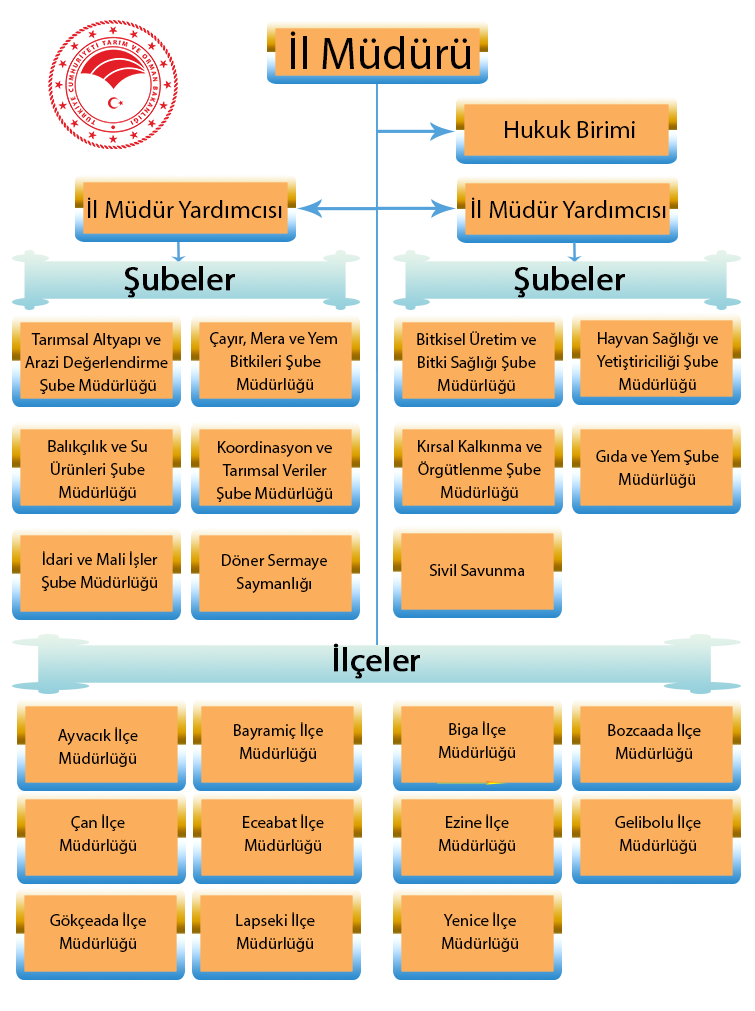 3.5. Hizmet Birimleri3.5.1. Ana Hizmet BirimleriBakanlık il müdürlüğü, il müdürü yönetiminde ve aşağıdaki birimlerden oluşur.Şube Müdürlükleri;Gıda ve Yem Şube MüdürlüğüBitkisel Üretim ve Bitki Sağlığı Şube MüdürlüğüHayvan Sağlığı ve Yetiştiriciliği Şube MüdürlüğüBalıkçılık ve Su Ürünleri Şube MüdürlüğüTarımsal Altyapı ve Arazi Değerlendirme Şube MüdürlüğüÇayır, Mera ve Yem Bitkileri Şube MüdürlüğüKırsal Kalkınma ve Örgütlenme Şube MüdürlüğüKoordinasyon ve Tarımsal Veriler Şube Müdürlüğüİdari ve Mali İşler Şube MüdürlüğüHukuk BirimiDöner Sermaye SaymanlığıSivil Savunma Uzmanlığı3.5.2. İlçe Teşkilatıİl idaresi teşkilatlanmasında merkez ilçe hariç tüm ilçelerde Bakanlık İlçe Müdürlüğü bulunmaktadır.Bakanlık ilçe müdürlüğünün görevleri şunlardır:İlçenin kalkınması, çiftçilerin gelir ve hayat seviyelerinin yükselmesi için hizmet ve görev alanına giren konularda program ve projelerin hazırlanması için gerekli bilgileri toplamak ve teklifte bulunmak,Program ve projelerin ilçeyi ilgilendiren bölümlerini uygulamak ve sonuçlarını değerlendirmek, Çiftçilerin eğitimi için yayım programları hazırlamak ve uygulamasını sağlamak,Üst kuruluşlarca hazırlanıp kendilerine intikal ettirilmiş olan örnek çiftlik geliştirme planlarına göre işletme kurulmasına yardımcı olmak,İlçenin tarım, hayvancılık ve su ürünleri ile ilgili her türlü tarımsal girdi ihtiyaçlarını tespit ederek İl müdürlüğüne bildirmek, bu girdilerin temininde yardımcı olmak,İlçede bitki ve hayvan sağlığını korumak amacıyla mevzuatında belirtildiği şekilde hastalık ve zararlılarla mücadeleyi sağlamak,İlçenin tarımla ilgili istatistiklerini üst kuruluşlarca verilen formlara uygun olarak zamanında derlemek ve ilgili yerlere intikal ettirmek,İlçenin program ve projelere dayalı yıllık bütçe teklifini hazırlayarak zamanında İl Müdürlüğüne göndermek,Toprak analiz sonuçlarına dayalı gübre kullanımını sağlamak için eğitim çalışmaları yapmak,Verilen yetki çerçevesinde ilçede denetim faaliyetlerini yürütmek,Her türlü hayvan ıslah faaliyetini yürütmek, Bakanlık tarafından uygulamaya konulan kayıt sistemlerine veri girişlerini yapmak ve veri kaydına dayalı destekleme işlemlerini uygulamak,Kayıt sistemleri veri giriş işlemleri ve sistemlere bağlı destekleme uygulamalarını İl Müdürlüğü ile koordineli olarak yürütmek,Yukarıda sayılanlar dışında, mevzuat ile verilen diğer görevler ile Kaymakam ve İl Müdürü tarafından verilecek benzeri görevleri yapmak.3.6. Personel Durumu3.6.1. İl Müdürlüğü Merkez Personel Durumuİl Müdürlüğümüz il merkezinde 14 Yönetici, 164 Teknik, 31 Sağlık, 1 Avukat, 1 Ev Ekonomisti, 18 idari, 1 kaptan, 1 4/B sözleşmeli idari personel, 31 işçi personel olmak üzere toplam 262 personel ile sorumluluk alanındaki 599 yerleşim biriminde hizmetlerini yürütmektedir. İl ve İlçe Müdürlükleri toplam personel sayısı 585’dir.İl Müdürlüğü Merkez Personel durumu;3.6.2. İlçe Müdürlükleri Personel Durumuİlçe Müdürlüklerimiz; 11 İlçe Müdürü, 172 Teknik Personel, 106 Sağlık personeli, 10 Yardımcı Hizmetler Personeli, 5 4/B Sözleşmeli İdari Destek Personeli ve 19 İşçi olmak üzere toplam 323 personel ile görev alanlarındaki hizmetlerini yürütmektedirler.3.7. Bina ve Arazi Durumu3.7.1. Arazi ve Hizmet Binalarıİl Müdürlüğümüz toplam 55.310,83 m² lik alan üzerinde faaliyet göstermektedir. 55.310,83 m² kampüs alanı üzerinde; 1 Ana Hizmet Binası, 4 Ek Hizmet Binası, 110 Kişi Kapasiteli Toplantı Salonu, 4 Yatak Kapasiteli 2 Oda Misafirhane,  110 kişilik Yemekhane,  14 Müstakil, 20 adet A-B blok olmak üzere toplam 34 adet lojman bulunmaktadır.İlçe Müdürlüklerimiz hizmet binaları; Bozcaada İlçe Müdürlüğü faaliyetlerini Kaymakamlık hizmet binasında, Eceabat ve Lapseki İlçe Müdürlüğü kiralık binada, diğer İlçe Müdürlüklerimiz kendi hizmet binalarında faaliyetlerini sürdürmektedir.İl Müdürlüğümüz kombi sistemli, ek hizmet binaları merkezi ısıtma sistemi, lojman binaları kaskat ve kombi sistemi ile ısıtılmaktadır.1 adet 330 KW ve 1 adet 50 KW jeneratörümüz mevcuttur.3.7.2. Sosyal Tesislerİl Müdürlüğümüzde 1 adet 110 kişilik yemekhane, 1 adet 2 oda ve toplam 4 kişilik misafirhane olarak kullanılan tesisimiz mevcuttur. 3.7.3. Lojman Durumuİl Müdürlüğümüz kampüs alanında 34 adet kaloriferli lojmanımız bulunmaktadır. İl ve İlçe Müdürlüklerimize ait lojman durumu gösterir tablo aşağıya çıkartılmıştır.3.8. Araç Durumuİl ve İlçe Müdürlüklerimizdeki Araç Sayıları3.9. Evrak Kayıt İşlemleri31.12.2021 tarihine kadar olan verilerdir.31.12.2021 tarihine kadar olan verilerdir.4.  İL TARIM VE ORMAN MÜDÜRLÜĞÜNÜN FAALİYETLERİ4.1. TARIMSAL ALTYAPI VE ARAZİ DEĞERLENDİRME ŞUBE MÜDÜRLÜĞÜTarımsal Altyapı ve Arazi Değerlendirme Şube Müdürlüğünün görevleri şunlardır:Arazi ve toprak etüdü, sınıflama ve haritalama işlerini yapmak, yaptırmak,Toprak ve arazi veri tabanına ilişkin çalışmaları yapmak,Toprak ve sulama suyu ile ilgili analizleri yapmak ve yaptırmak, Arazi kullanım planlarını yapmak, yaptırmak,Çalışma konuları ile ilgili ihale ve kesin hesap işlemlerini yapmak,Tarımsal üretim potansiyeli yüksek ovaların belirlenmesi işlemlerini yapmak, yaptırmak,Toprak ve sulama suyu analiz laboratuvarlarının kuruluş izinleri ile ilgili işlemleri yürütmek,Toprak ve arazilerin korunması, geliştirilmesi ve verimli kullanılması ile ilgili çalışmalar yapmak, uygulanmasını sağlamak, izlemek ve değerlendirmek, toprak, su, biyolojik çeşitlilik gibi doğal kaynakların doğal olaylar veya arazi kullanımından kaynaklanan bozulmalarını önlemek için gerekli tedbirleri almak,Tarım dışı arazi kullanım taleplerini değerlendirmek,Tarım alanlarının korunması ve amacına uygun kullanımını sağlamak için gerekli tedbirleri almak, aldırmak ve zorunlu hallerde amacı dışında kullanımına izin vermek,Diğer kamu kurum ve kuruluşları ile işbirliği yaparak, arazi değerlendirmesine esas nüfus, iklim, toprak, bitki, hidroloji, jeoloji ve diğer arazi bilgilerini temin etmek,Tarım arazilerinin korunması ve geliştirilmesine yönelik uygulanmış veya planlanan projelerin tarımsal üretime etkileri yönünden incelenmesi ve değerlendirilmesi için ilgili kuruluşlarla işbirliği yapmak, yatırım önceliklerinin belirlenmesine yardımcı olmakToprak koruma kurullarının sekreterya hizmetlerini yürütmek, çalışmalarda bulunmak ve katılım sağlamak,Arazi toplulaştırma ve tarla içi geliştirme hizmetleri ile ilgili etüt, proje ve uygulama işlemlerini yapmak, yaptırmak5403 sayılı Kanun kapsamında yapılan özel arazi toplulaştırma taleplerini değerlendirmek, kontrol etmek,Arazi derecelendirme işlemlerini yapmak, yaptırmak,Kırsal alan düzenlemesi, geliştirilmesi ve altyapı çalışmalarını yapmak, yaptırmak,İdari bağlılık işlemlerini (köy altı yerleşim birimlerinin birleştirilerek yeni köy oluşturulması, bağımsız köy oluşturulması) yürütmek,Sulama projelerinin etüt, proje ve uygulamalarını yapmak, yaptırmak,Mevcut sulama şebekelerinde sulama sonuçlarını bitkisel üretim, sulama ve toprak koruma açısından izlemek değerlendirmek ve iyileştirici tedbirler almak,Çalışma konuları ile ilgili ihale ve kesin hesap işlemlerini yapmak,(Değişik: 15.12.2021 tarihli ve 3685784 sayılı Olur) Tarımsal sulamada verimliliği artırmak, uygun sulama tekniklerinin kullanımını sağlamak,Sulama alanlarında su tasarrufu sağlayacak modern sulama sistemlerin yaygınlaştırılmasına yönelik çalışmalar yapmak, projeler yapmak, yaptırmak ve desteklemek,Sorunlu ve sorunlu olabilecek tarım arazilerini tespit etmek, ettirmek ve uygun projeler (Erozyon, drenaj, arazi ıslahı vd.) hazırlamak, hazırlatmak, uygulamak ve uygulatmak,İl dahilinde sulamaya açılan alanlarla ilgili kuruluşlarca işbirliği yaparak sulu tarım tekniklerini hazırlanacak bir program içerisinde çiftçilere öğretmek ve yaymak.Entegre İdare ve Kontrol Sistemi ve Coğrafi Bilgi Sistemine (CBS) dayalı çalışmaları yürütmek.Görev alanı ile ilgili tarımsal bilgi ve yeni teknolojileri çiftçilere ulaştırmak, tüketicileri bilgilendirmek, çiftçi çocukları, kadınlar ve gençleri için eğitim programları ve projeleri uygulamak,Tarıma dayalı ihtisas organize sanayi bölgelerinin kurulması amacıyla, yapılacak müracaatların ilk değerlendirmesini ve uygun görülenler için yer seçimi ön çalışmalarını yapmak,Tarıma dayalı ihtisas organize sanayi bölgelerine ilişkin sekretarya hizmetlerini yürütmek, komisyonlar oluşturmak, teknik destek sağlamak ve çalışmaları koordine etmek,Kurulmuş tarıma dayalı ihtisas organize sanayi bölgelerinin uygulamalarını takip etmek, izlemek ve değerlendirmek,(Değişik: 15.12.2021 tarihli ve 3685784 sayılı Olur) Su kaynaklarının, tarımsal faaliyetlerden kaynaklanan kirliliğe karşı korunması ve su kalitesinin izlenmesine yönelik çalışmaları yürütmek.3083 sayılı Kanun kapsamındaki uygulama alanlarında köy gelişim alanlarını belirlemek, köy imar planlarını ve altyapı hizmetlerini yapmak veya yaptırmak.3083 sayılı Kanun kapsamındaki uygulama alanlarında, zorunluluk hali ve Kanunun amaçları gözetilerek yürütülen tarım arazisinin tarım dışı amaçla kullanım izinleri, satışlar, şerhler ve tahsis işlemlerini yürütmek,Tarım arazilerinde satış, hibe veya takas yolu ile devir işlemlerinin 5403 sayılı Kanun hükümleri doğrultusunda yapılmasını sağlamak,Tarım arazilerine ilişkin tevhid, ifraz ve vasıf değişikliği gibi talepleri değerlendirmek,Mirasa konu tarım arazilerinin 5403 sayılı Kanun hükümleri doğrultusunda mirasçılara devrini sağlamak,Mirasa konu tarım arazilerinde mirasçıların anlaşmaları konusunda teknik destek sağlamak,5403 sayılı Kanunun 8/Ç maddesinde öngörülen süre içerisinde yeter gelirli tarımsal arazi mülkiyetinin devredilmemesi halinde, bu madde kapsamında Bakanlık ile koordineli olarak yetkili sulh hukuk mahkemesinde açılacak davalara ilişkin tüm bilgi ve belgeleri Bakanlığa intikal ettirmek,Mirasa konu tarım arazilerinde; taşınırların devri, tarımsal arazi yönetiminin tedbiren verilmesi, sona erme, tasfiye ve yan sınai işletmenin devri gibi süreçleri izlemek ve gerekli iş ve işlemlerin yürütülmesini sağlamak,Yeter gelirli arazi büyüklüklerini hesaplamak, sürdürülebilir işletme ölçeğini belirleyerek arazi edindirme işlemlerini yürütmek,(Değişik: 15.12.2021 tarihli ve 3685784 sayılı Olur) Tarım arazilerinin değer tespitlerini yapmak, arazi edindirme ve değerleme iş ve işlemlerini yürütmek,Arazi dağıtım ve kiralama çalışmalarını yapmak, yaptırmak, arazi satış izni, ipotek ve temlik işlemlerini yürütmek,Yabancıların tarım arazisi edinimi ile ilgili iş ve işlemleri yürütmek,Kiracılık, ortakçılık ve yarıcılık işlerinin yürütülmesini sağlamak,Tarımsal arazi arz ve talep listelerini oluşturmak,Tarımsal arazilerde alıcı, satıcı ve kiracıların anlaşmaları konusunda doğrudan aracılık yapmak,Tarımsal arazilerde kredi işlemlerine teknik destek sağlamak,Mülkiyetten kaynaklanan ihtilaflarda ve uygulama alanlarında, alım, satım, kamulaştırma ve takas işlemlerinin yürütülmesini sağlamak,Hazine arazisinin kamu kuruluşlarına tahsis işlemlerini yapmak, Bakanlığa tahsisli tarım arazileri ile tarım işletmelerinin kiraya verilmesi ve amacına uygun kullanılıp kullanılmadığının kontrol edilmesi ile ilgili sekretarya görevini yürütmek,3083 sayılı Kanun ile uygulayıcı kuruluşun tasarrufuna geçen ve bu kapsamda kullanılmayan arazilerin değerlendirilmesini sağlamak,Görev alanı ile ilgili bilgileri çiftçilere ulaştırmak, bilgilendirmek, eğitim programları ve projeleri uygulamak,Diğer mevzuat ve il müdürü tarafından verilecek (Değişik: 15.12.2021 tarihli ve 3685784 sayılı Olur) diğer görevleri yapmak.4.1.1. Tarım Alanlarının Değerlendirilmesi (TAD) Çalışmaları 2021 yılı içerisinde;5403 Sayılı “Toprak Koruma ve Arazi Kullanımı Kanunu” kapsamında 516 adet müracaat alınmış olup 304 adedi sonuçlandırılmıştır. Sonuçlandırılan müracaatlara ait toplam alan 948,374 hektar olup, bu alanların 496,47 hektarlık kısmına tarım dışı amaçlı kullanım izni verilmiş, 451,374 hektarlık kısmının kullanımı uygun görülmemiştir. Ayrıca, 5403 sayılı Kanunun 3. maddesinin “Tarımsal Amaçlı Yapılar” başlıklı (k) bendi kapsamında toplam 2,9 hektar alana tarımsal amaçlı arazi kullanım izni verilmiştir.5403 sayılı Kanunun “Tarım Dışı Amaçlı Arazi Kullanımlarına İlişkin Cezalar ve Yükümlülükler” başlıklı 21. maddesi kapsamında tarım arazilerini izinsiz olarak tahrip eden 83 gerçek/tüzel kişiye işlem yapılmıştır. Bu çerçevede toplam 20,9339 hektar alan için toplam 2.296.195,00 ₺ İdari Para Cezası uygulanmıştır.     4.1.2. Laboratuvarı Denetimi Çalışmaları11.12.2017 tarihli Valilik Oluru ile Toprakta Temel Analizler (Kapsam-1) yapmak üzere Çanakkale Onsekiz Mart Üniversitesi, Bilim ve Teknoloji Uygulama ve Araştırma Merkezi (ÇOBİLTUM) Laboratuvarı’na yetkilendirme yapılmış olup, yılda en az bir kere denetimi Şube Müdürlüğümüz tarafından yapılmaktadır.4.1.3. Tarımsal Kaynaklı Nitrat Kirliliğine Karşı Suların Korunması ÇalışmasıNitrat kirliliğine karşı suların korunması çalışması kapsamında; 31 istasyondan aylık, 12 istasyondan ise 3 ayda bir su numuneleri alınarak takipleri yapılmaktadır. Kirlenme ile ilgili oksijen, sıcaklık, pH, nitrat, fosfat ve azot durumları ile ilgili ölçümler yapılmakta ve ölçüm sonuçları Nitrat Bilgi Sistemi’ne işlenmektedir.4.1.4. Tarımsal Elektrik Bağlanması İçin Yapılan Müracaatlar2021 Yılında İl Müdürlüğümüze toplam 46 adet müracaat yapılmış olup, bu müracaatlar yerinde incelenerek 38 adedine uygun görüş verilmiş, 4 adedi reddedilmiş, 4 talepten vazgeçilmiştir.4.1.5. Arazi Toplulaştırma Çalışmaları4.1.5.1 5403 sayılı Kanun Kapsamında Yapılan Çalışmalar	5403 sayılı “Toprak Koruma ve Arazi Kullanımı Kanunu” kapsamında DSİ 25. Bölge Müdürlüğü tarafından yapılmakta olan Arazi Toplulaştırmalarına ait tablo aşağıda verilmiştir.4.2.1. 6537 Sayılı Kanun Kapsamında Mülkiyet Devir Çalışmaları4.2.1.1. Miras Yolu ile Mülkiyet Devri (Miras Paylaşımı)Merkez İlçedeÇanakkale Tapu Müdürlüğünce yapılan 111 adet başvurunun % 79’luk kısmına tekabül eden 88 adet başvuru için uygun görüş verilmiştir.Miras paylaşımı uygun görülen 11 adet başvurunun toplam alanı 8.280 da olup uygun görülmeyen 23 adet başvurunun toplam alanı 674 da dır.İl genelindeTapu Müdürlüklerince yapılan 1.242 adet başvurunun % 84’lük kısmına tekabül eden 1.048 adet başvuru için uygun görüş verilmiştir. Miras paylaşımı uygun görülen 1.242 adet başvurunun toplam alanı 42.253 da olup uygun görülmeyen 194 adet başvurunun toplam alanı 11.056 da dır.4.2.1.2. Satış, Trampa, ÖKBA Yolu ile Mülkiyet Devri   Merkez İlçede Çanakkale Tapu Müdürlüğünce 225 adet parsel için yapılan başvurunun % 90’lık kısmına tekabül eden 203 adet başvuru için uygun görüş verilmiştir.Mülkiyet devri uygun görülen 203 adet parsel başvurunun toplam alanı 2.771 da olup uygun görülmeyen 22 adet parsel başvurunun toplam alanı ise 235 da dır.İl Genelinde Tapu Müdürlüklerince 2.310 adet parsel için yapılan başvurunun % 90’lik kısmına tekabül eden 2.055 adet başvuru için uygun görüş verilmiştir.Mülkiyet devri uygun görülen 2.055 adet başvurunun toplam alanı 56.861 da olup uygun görülmeyen 255 adet başvurunun toplam alanı ise 44.991 da dır.4.2.1.3. Cebri Satış Yolu ile Mülkiyet Devri   2021 Yılında Merkez İlçede İl Müdürlüğümüze yapılmış rehin, ipotek ve haciz şeklindeki cebri satışı talepleri olmamıştır.4.2.2. Vasıf Değişikliği ve İfraz İşlemleri2021 yılında Merkez İlçede İl Müdürlüğümüze toplam 24 parsel için yapılan Vasıf Değişikliği hakkındaki kurum görüşümüz ilgili kurumlara bildirilmiştir.  Olumlu işlem sayısı 16 olup olumsuz 7 ve 1 işlemde devam etmektedir.İl Müdürlüğümüze toplam 28 parsel için yapılan ifraz taleplerinden tamamının incelemesi sonuçlandırılmış olup bunlardan 22 parselin ifrazının uygun ve 6 parselin ise ifrazının uygun olmadığına dair kurum görüşümüz ilgili kurumlara bildirilmiştir.  İl Müdürlüğümüze toplam 15 parsel için yapılan tevhit taleplerinden tamamının incelemesi sonuçlandırılmış olup bunlardan 9 parselin tevhidinin uygun ve 6 parselin ise tevhidinin uygun olmadığına dair kurum görüşümüz ilgili kurumlara bildirilmiştir.  4.2.3. Yabancı Uyruklu Gerçek Kişilerin Tarım Arazisi Edinim Faaliyetleri2021 Yılında Yabancıların Arazi Edinimi işlemleri kapsamında; İl Müdürlüğümüze 6 başvuru yapılmıştır. 4 başvuru için tarımsal proje yapmak koşuluyla edinim izni verilmiş olup ancak 1 tanesi Bakanlık onayında beklemede 1 tanesinin de işlemi devam etmektedir. İptal edilmiş diğer 2 tanesi de tapuya tescili yapılmıştır ve projesi beklenmektedir.4.2. ÇAYIR, MERA VE YEM BİTKİLERİ ŞUBE MÜDÜRLÜĞÜ                         Çayır, Mera ve Yem Bitkilerinin Görevleri ŞunlardırÇayır, mera, yaylak ve kışlaklar ile umuma ait otlak ve çayırların tespit, tahdit ve tahsisi ile ilgili programlar hazırlamak, hazırlatmak ve uygulanmalarını sağlamak,Devletin hüküm ve tasarrufu altında veya mülkiyetinde bulunan çayır ve meraların geliştirilmesi amacıyla imar, ıslah ve ihya tedbirlerini almak, mevzuata uygun kullanımını temin etmek için gerekli program ve projeleri hazırlamak, hazırlatmak ve uygulanmasını sağlamak,Ekolojisi uygun olan bölgelerde ve marjinal alanlarda yapay mera kurulması için projeler hazırlamak, hazırlatmak, uygulamak ve uygulanmasını sağlamak,Uygulanan ve uygulanacak olan projelerin personel, bütçe ve kredi ihtiyaçlarını tespit etmek, karşılanması için programlar hazırlamak, ilgili birimlerle koordinasyonu sağlamak,25/2/1998 tarihli ve 4342 sayılı Mera Kanunu ile verilen diğer görevleri yapmak,4562 sayılı Kanun hükümlerine göre kurulacak tarıma dayalı ihtisas organize sanayi bölgelerine ilişkin Tarım Reformu Genel Müdürlüğü koordinasyonunda sürdürülecek çalışmalara katkı sağlamak,İl genelinde, çayır ve mera ve yem bitkileri ile ilgili kurulan bilgi sistemlerine veri sağlamak,Ülke hayvancılığının ihtiyacı olan kaliteli kaba yem ihtiyacının giderilmesi için gerekli çalışmaları yapmak, bununla ilgili yurtiçi ve yurtdışı projeler hazırlamak ve hazırlatmak, uygulamasını sağlamak, silaj yapımının yaygınlaştırılması için gerekli tedbirleri almak,Kaba yem açığının kapatılabilmesi amacı ile verilen yem bitkileri desteklemelerine ilişkin teklifler geliştirmek takip etmek ve destekleme faaliyetlerini yürütmek, Ekolojisi uygun olan bölgelerde ve marjinal alanlarda çok yıllık yem bitkileri üretiminin artırılması ve yapay çayır mera tesislerinin kurulması için projeler hazırlamak, hazırlatmak, uygulamak ve uygulanmasını sağlamak, bununla ilgili teşvik tedbirlerini almak ve uygulatmak,Sulu ve kuru tarım alanlarında yem bitkileri ve ot ve üretimini geliştirmek için gerekli projeleri hazırlamak, hazırlatmak ve uygulanmasını sağlamak,Bakanlığın belirlediği esaslar doğrultusunda ildeki yem bitkileri ürünlerinde üretimi, verimliliği ve çeşitliliği artıcı çalışmalar yapmak,Bakanlığın politika, stratejik plan ve programlarına dayalı il için üretimi uygun ve çiftçilere kazanç sağlayıcı, yem bitkileri üretim desenlerini belirlemek,Yem bitkileri üretiminde ürün kaybını en aza indirecek önleyici işlemlerde bulunmak,İl genelinde yem bitkisi ekiliş alanları, kaba yem üretim miktarı, silaj üretim miktarı, yem bitkileri ekiliş maliyetleri gibi konularda istatistiki bilgileri derlemek,İl genelinde ekilişi ve satışı yapılan yem bitkilerinin satış fiyatlarının takibini yapmak,Diğer mevzuat ve İl Müdürü tarafından verilecek benzeri görevler yapmak.4.2.1. Mera FaaliyetleriÜlkemiz çayır ve mera alanlarının tespit, tahdit ve tahsis işlemleri 28.02.1998 tarihinde yayınlanarak yürürlüğe giren 4342 Sayılı Mera Kanunu hükümleri doğrultusunda gerçekleştirilmektedir. İlgili yasal mevzuat çerçevesinde Çanakkale İlinde bugüne kadar yürütülen mera tespit tahdit ve tahsis çalışmaları sonucunda; İlimiz merkez ve bağlı ilçelerinde yer alan toplam 598 yerleşim biriminden 353 ünde toplam 33.038 hektar mera alanı tespit edilmiştir. 2021 yılı sonu itibariyle toplam 33.038 hektarlık alanda tespit çalışmaları yapılmış olup, bu alan içerisinde 33.034 hektar alanın tahdidi bitirilerek 22.804 hektar alan mera olarak tahsis edilmiştir. İlimizde en fazla mera alanına sahip ilçemiz, Gökçeada’dır. Gökçeada ilçesinde 9.002 ha mera varlığı olup İlimiz toplam mera alanının % 29,72’sini oluşturmaktadır. Gökçeada’yı Biga 8932 ha (% 29,39). ve Ayvacık 8.246 ha (% 26,7) mera varlığı ile takip etmektedir.Çanakkale’nin ilçe bazında yüzölçümleri ve bu alan içinde bulunan mera varlığı tablo halinde aşağıya çıkartılmıştır.Çanakkale İli Mera Varlığı2003-2021 Yılları Arası Mera Tespit-Tahdit-Tahsis Çalışmalarıİlimizde tespit edilen mera alanı verilerinde 2014 yılından sonra görülen düşüş;  Gökçeada İlçesi mera tespit çalışmalarının yenilenmesi ve devam eden Kadastro Davalarının mera aleyhine sonuçlanması sebebiyle gerçekleşmiştir. Günümüz itibariyle Gökçeada İlçesinde davası devam eden yaklaşık 15000 dekar mera tespiti yapılan alan bulunmaktadır. Bu rakam tabloda verilmemiştir.4.2.2. Mera Alanlarında Tahsis Amacı Değişikliği İşlemleri4342 Sayılı Mera Kanunu hükümleri doğrultusunda mera yaylak ve kışlak alanları ile umuma ait çayır, otlak ve kamu orta mallarının tahsis amacı; zaruri olan hallerde ilgili Müdürlüğün Bakanlık İl Müdürlüğü’ne talebi, İl Mera Komisyonunun ve Çevre Şehircilik İl Müdürlüğü Milli Emlak Müdürlüğü’nün uygun görüşü ile Cumhurbaşkanlığı makamının 2018/8 sayılı genelgesi üzerine, talep edilen alanının tamamının veya bir kısmının tahsis amacı Valilik Makamının onayı ile değiştirilebilir.14. Madde Kapsamında Tahsis Amacı Değişikliği Talep Edilen ve Tahsis Amacı Değişikliği Yapılan Alanların Yıllar İtibari ile Dağılımı2021 Yılı Mera Alanları Tahsis Amacı Değişikliği Başvuru İşlemleri4.2.3. Mera Alanlarında Kiralama İşlemleri4342 Sayılı Mera Kanunu ve Mera Yönetmeliği uyarınca; mera, yaylak ve kışlaklar, köy veya belediyeye, o köy ve belediyede oturan ve hayvancılık yapan çiftçilere veya bu amaçlı kuruluşlara, hayvancılık yapan veya hayvancılık işletmesi kurmak isteyenlere, kooperatif, birlik, gerçek veya tüzel kişiliklere kiralanabilmektedir. Müdürlüğümüze yapılan mera kiralama talepleri tabloda verilmiştir.  Söz konusu talepler İl Mera Komisyonu tarafından değerlendirilmektedir.2021 Yılı Mera Kiralama Talepleri2021 Yılında ilimizde mera kiralama talebinde bulunulmamıştır.4.2.3.1. Mera İşgalleriMera, Yaylak ve Kışlaklar tahsis amacı dışında kullanılamazlar. Muhtarlar ve Belediye Başkanları mera alanlarına tecavüz olduğu takdirde Bakanlık İl veya İlçe müdürlüklerine, İl ve İlçe müdürlükleri de Kaymakamlık veya Valiliğe bildirmekle yükümlüdürler. Mera işgalleri ile ilgili 3091 Sayılı Taşınmaz Mal Zilyetliğine yapılan tecavüzlerin Önlenmesi Hakkında Kanun gereğince işlem yapılmaktadır.  İlimizde mera alanlarının ağıl, ahır, bina, su deposu ve sürülerek tarla olarak kullanılmak suretiyle işgal edilmektedir. 2021 yılında mera alanlarındaki işgallerle ilgili bildirimler tabloda verilmiştir. 2021 Yılı mera alanlarındaki işgal ve tecavüzler4.2.4. Mera Islahı ve Amenajmanı ProjeleriMera yaylak ve kışlakların ıslah edilerek otlatma kapasitelerinin arttırılması, ot kalitelerinin iyileştirilmesi, toprak muhafaza tedbirlerinin uygulanarak, erozyonun önlenmesi amacıyla 4342 Sayılı Mera Kanununun 18 inci Maddesi doğrultusunda Bakanlıkça uygun görülen yerlerde Mera Islahı ve Amenajmanı Projeleri Uygulanmaktadır.Çanakkale’de Tamamlanmış ve Halen Devam Eden Mera Islahı ve Amenajmanı Projeleri(*)Biga Göktepe Mera Islahı ve Amenajman Projesi Bitkisel Üretim Genel Müdürlüğünün 10.08.2021 tarih ve E.37234586-115.04-2264187 sayılı uygun görüş yazıları ile sonlandırılmıştır.(**) Gelibolu Sütlüce Mera Islahı ve Amenajmanı Projesi Karayolları Genel Müdürlüğü Kamu Özel Sektör Ortaklığı Bölge Müdürlüğünün 09.11.2021 tarih ve E.40357414-752.01/ 621860 sayılı talep yazısı ve Bakanlığımız Bitkisel Üretim Genel Müdürlüğünün 18.11.2021 tarih ve E.3723-4586-115.04-3413489 sayılı olurları ile 30.06.2022 tarihine kadar uzatılmıştır.2021 yılı sonunda “Biga İlçesi Sığırcık Köyü Mera Islahı ve Amenajmanı Projesi” ve “ Eceabat İlçesi Yolağzı Köyü Mera Islahı ve Amenajmanı Projesi” hazırlanarak Proje Değerlendirme Komitesi ve Bakanlığımız onayına sunulmuştur. Bakanlığımız tarafından onaylanan söz konusu projelerden Sığırcık Köyü Mera ıslah projesi 2022-2026 yılları arasında ” 5 yıl boyunca, Yolağzı Köyü Mera ıslah projesi 2022-2024 yılları arasında ” 3 yıl boyunca, İl Müdürlüğümüz, Onsekizmart Üniversitesi ve Projenin uygulanacağı köy hayvan sahipleri “ iş birliği ile uygulanacaktır. Sütlüce Köyü Mera Islahı ve Amenajmanı Projesi kapsamında; 2021 yılı içerisinde; Yoğun olarak Aptesbozan (Sarcopoterium spinosum) tespit edilen yaklaşık 200 dekar alanda 2,4-D terkipli ilaçlar ile sonbahar döneminde kimyasal mücadele uygulaması, 100 dekar alanda 5’li karışım şeklinde mera bitkileri tohumu ekimi yapılmıştır. Mera alanı üzerine hayvanların su içebilmesi için 2 adet sıvat yapılmıştır.  Proje süresi Haziran ayı sonuna kadar uzatılmıştır.Eşelek Köyü Mera Islahı ve Amenajmanı Projesi kapsamında; 2021 yılı içerisinde; Yoğun olarak Aptesbozan (Sarcopoterium spinosum) tespit edilen yaklaşık 80 dekar alanda 2,4-D terkipli ilaçlar ile sonbahar döneminde kimyasal mücadele uygulaması ile 5’li karışım şeklinde mera bitkileri tohumu ekimi yapılmıştır. Kayapınar Köyü Mera Islahı ve Amenajmanı Projesi kapsamında; 2021 yılı içerisinde; Yoğun Çalı örtüsü kaplı olduğu tespit edilen yaklaşık 420 dekar alanda çalı bitkilerinin temizliği için hizmet alımı yapılarak diri örtü temizliğine başlanmış bilgilendirme raporunun hazırlandığı Aralık ayı itibarıyla faaliyete devam edilmektedir. İlimizde 2002 yılında uygulanmaya başlayan Mera Islahı ve Amenajmanı Projeleri günümüze kadar 22 yerleşim biriminde, toplam 36.123 da alanda yürütülmektedir. 2021 yılı sonunda söz konusu projelerden 15 adedi tamamlanmış olup Ezine İlçesi Pınarbaşı Köyü, Gökçeada İlçesi Eşelek Köyü, Eceabat İlçesi Beşyol Köyü ve Gelibolu İlçesi Sütlüce Köyü, Biga İlçesi Kayapınar Köyü mera ıslahı ve amenajmanı projeleri halen devam etmektedir. Ayrıca 2021 yılı içerisinde “Biga İlçesi Sığırcık Köyü Mera Islahı ve Amenajmanı Projesi” ve “Eceabat İlçesi Beşyol Köyü Mera Islahı ve Amenajmanı Projesi” de 2022-2026 yılları arasında uygulanmak üzere proje çalışmalarımıza dahil edilmiştir. Bakanlığımız tarafından onaylanan söz konusu projeler Sığırcık köyü ıslah proje bütçesi 960.000,00 ₺ olarak, Yolağzı köyü ıslah proje bütçesi 152.747,00 ₺ olarak,  belirlenmiştir.4.2.4.1. Mera Yönetim Birlikleri4342 Sayılı Mera Kanunu’nun 19. maddesi doğrultusunda mera yaylak ve kışlakların sınır ve işaretlerinin korunmasından tahsis amacına göre en iyi şekilde kullanılmalarının sağlanması için ilgili köy ve beldelerde “Mera Yönetim Birlikleri” kurulmaktadır. Bu doğrultuda ilimizde Mera Islahı ve Amenajmanı Projesi uygulanan 12 yerleşim birimi ile Ayvacık İlçesi’nde bulunan 4 yerleşim biriminde ve Biga İlçesi’nde 1 yerleşim biriminde mera yönetim birliği kurulmuştur.Çanakkale İli Mera Yönetim Birlikleri2021 Yılında Üreticilere Ödenen Yem Bitkisi Desteklemeleri	2021 yılında 6.720 üreticimize 307.257 dekar alandaki yem bitkileri ekilişleri için 22.509.187 ₺ destekleme ödemesi yapılmıştır.4.3. BİTKİSEL ÜRETİM VE BİTKİ SAĞLIĞI ŞUBE MÜDÜRLÜĞÜBitkisel Üretim ve Bitki Sağlığı Şube Müdürlüğünün görevleri şunlardır:İlin bitkisel üretim potansiyeline uygun geliştirme projeleri hazırlamak ve/veya hazırlatmak,Bakanlığın politika, stratejik plan ve programlarına dayalı il için üretimi uygun ve çiftçilere kazanç sağlayıcı, bitkisel üretim desenlerini belirlemek,İldeki bitkisel üretimi, Bakanlığın belirlediği esaslar dahilinde ve tarım ve sanayi entegrasyonunu sağlayacak şekilde yönlendirmek,Bakanlığın belirlediği esaslar doğrultusunda ildeki bitkisel ürünlerde üretimi, verimliliği ve çeşitliliği artıcı çalışmalar yapmak,Ürün kaybını ve ekolojik sisteme zarar verici faaliyetleri önleyici işlemleri mevzuatı çerçevesinde yürütmek,Bakanlığın insan sağlığını ve ekolojik dengeyi gözeterek belirlediği ve esaslarını ortaya koyduğu yeni üretim şekillerinin ilde uygulanması yönünde çalışmalarda bulunmak,Alternatif üretim tekniklerine yönelik üretici, üretici örgütleri, müteşebbis ve tüketicilere eğitim ve yayım hizmetlerinde bulunmak, denetim faaliyetlerini yürütmek alternatif tarımsal üretim tekniklerine yönelik Bakanlıkça verilecek görevleri yapmak,İlin içerisinde olduğu tarım havzası mevzuatı ve gerekliliği çerçevesinde faaliyet göstermek,İlde sertifikalı tohum ve fide-fidan üretimi ve kullanılmasını sağlayıcı faaliyette bulunmak,Tohumluk üretimlerinin beyanname kabulü, tarla kontrollerini yapmak ve numune alarak ilgili kuruluşlara göndermek,Tohumluk piyasasında yetkilendirme ile ilgili faaliyetleri yürütmek,Tohumluk üretici, işleyici, yetiştirici ve bayilerinin izin, kayıt ve kontrolünü yapmak,Tohumluk, süs bitkileri, doğal çiçek soğanları ve kesme çiçek vb üretim materyalinin ilgili ithalat ve ihracat işlemlerini yürütmek. Mülga: 22.01.2018 tarihli ve 176000 sayılı Olur)İl dahilinde faaliyette bulunan her türlü gübre ve toprak düzenleyicilerinin üretim yerleri, gübre bayileri ile bu bayilerin depolarını ve buralardaki piyasaya arz edilmiş ürünleri belirlenmiş esaslara göre uygunluğunu denetlemek,Bakanlığın il müdürlüklerine yetki devri yaptığı gübreler için ithalat uygunluk belgelerini düzenlemek,İlde ilk defa faaliyete geçen gübre fabrikaları ile gübre üretim yerleri için lisans başvurularında, bu fabrika ve üretim yerlerinin mevzuata uygunluğunu denetlemek, uygunluk raporunu Bakanlığa göndermek,Üreticilerce toprak analiz sonuçlarına dayalı gübre kullanımını sağlamak için eğitim çalışmaları yapmak,İlde bulunan toprak-bitki analiz laboratuarlarının yetkilendirilmesi ve faaliyetleri ile ilgili olarak Bakanlıkça istenen hususları yerine getirmek,İl dahilinde çözümlenemeyen hastalık, teşhis ve tedavi problemlerini ilgili araştırma merkezlerine ve Bakanlığa intikal ettirmek, araştırma ve teşhis sonuçlarına göre gerekli tedbirleri almak,İl dahilinde bitkilere zarar veren hastalık, zararlı ve yabancı otları tespit etmek ve mücadele programlarını hazırlayarak onaylanmış programların uygulanmasını sağlamak.Bakanlıkça belirlenmiş esaslarla ildeki bitki sağlığını korumak, bitki hastalık ve zararlıları ile erken uyarı tahmin vb yöntemlerle ve entegre/ biyolojik mücadele gibi en az kimyasal kullanımını sağlayıcı modern metot ve usullerle mücadele etmek, bu işlerle ilgili gerekli eğitim ve altyapının hazırlanmasını sağlamak,Tarımsal işletmelerde kullanılan kimyasalların kaydına ilişkin kayıtları kontrol etmek, izlemek ve denetlemek,Bitki pasaport sistemi ile bitki ve bitkisel ürün hareketlerini ilde kontrol etmek,İl dahilindeki bitki sağlığı ile ilgili iç ve dış karantina hizmetlerini yürütmek,Zirai ilaç satışı, zirai mücadele alet ve makineleri imalat, toptancılığı ve bayiliği gibi hususlarda gerekli kontrol işlemi yapılarak faaliyetlerine Bakanlıkça belirlenmiş esaslar çerçevesinde kaydını yapmak, izin vermek, denetimlerini gerçekleştirmek.Konusunda faaliyet gösteren laboratuarları belgelendirmek, yetkili oldukları hususlarda denetlemek.Görev alanı ile ilgili tarımsal bilgileri ve yeni teknolojileri çiftçilere ulaştırmak, tüketicileri bilgilendirmek, çiftçi çocukları, kadınlar ve gençler için eğitim programlarını ve projeleri uygulamak,Örnek çiftçi yetiştirmek gayesi ile çiftçi çocukları, kadınlar ve gençleri için eğitim programları ve projeleri uygulamak,Kayıt sistemleri veri girişleri ve kayıt sistemlerine dayalı destekleme uygulamalarını yapmak.Diğer mevzuat ve il müdürü tarafından verilecek (İbare değişik: 15.12.2021 tarihli ve 3685784 sayılı Olur) diğer görevleri yapmak,4.3.1. Tarımsal Üretime Girdi Veren Kuruluşlar Tarımsal üretime girdi veren; tohum, gübre, ilaç, zirai alet ve yem satışı yapan işyerlerinin kontrollerini, ilgili mevzuatlar gereğince İl Müdürlüğümüz tarafından yapılmaktadır. Tarıma girdi veren bayii sayılarına ait cetveller aşağıya çıkartılmıştır.4.3.1.1. Zirai İlaç ve Alet Bayii HizmetleriÇalışmalar 5996 sayılı "Veteriner Hizmetleri, Bitki Sağlığı, Gıda ve Yem Kanunu" kapsamında "Bitki Koruma Ürünlerinin Perakende Satılması ve Depolanması Hakkında Yönetmelik" ile "Zirai Mücadele Alet ve Makinaları Hakkında Yönetmelik" kapsamında yürütülmektedir.Çanakkale’de 2021 yılı sonunda toplam 99 adet İlaç Bayii, 49 adet Alet ve Makine Bayii bulunmaktadır.4.3.1.2. Gübre Dağıtıcı / Üretici HizmetleriÇanakkale’de toplam 183 adet gübre dağıtıcısı bulunmaktadır. Bu dağıtıcılar ağırlıklı olarak Merkez, Biga ve Ezine ilçelerinde yer almaktadır. Ayrıca 7 adet gübre üreticisi (Merkez 2, Bayramiç, Biga 3, Çan) bulunmaktadır. Yapılan çalışmalar 09 Haziran 2021 tarih ve 31.506 sayılı Resmi Gazete’ de yayımlanarak yürürlüğe giren  ‘Gübrelerin Piyasa Gözetimi ve Denetimi Yönetmeliği’ kapsamında yapılmaktadır. 2021 yılında Çanakkale’de toplam 75.051 Ton kimyevi gübre tüketilmiştir. Ekili ve dikili alanlar dikkate alındığında yaklaşık 25,98 Kg/da kimyevi gübre kullanılmıştır. En fazla gübrenin tüketildiği ilçe Biga 22.093 ton, en fazla kullanılan gübre ise 27.978 ton ile üre gübresidir. Çanakkale Gübre Dağıtıcı / Üretici Sayıları2021 Yılı Çanakkale İli İlçe Bazlı Kimyevi Gübre Tüketim Miktarları (Ton)4.3.2. Bitki Hastalık ve Zararlıları İle Mücadele Çalışmaları2021 Yılında Süne, Çekirge, Elma Tahmin ve Erken Uyarı Projeleri, Bağ Tahmin ve Erken Uyarı Projeleri, Domates Tahmin ve Erken Uyarı Projeleri, Elma, Şeftali, Kiraz EKÜY Projeleri ile Bağ, Zeytin ve Buğday Örtüaltı Entegre Mücadele Projeleri yer almaktadır. Bu proje konuları ile ilgili 2021 yılı çalışma sonuçları aşağıda özetlenmiştir:Proje kapsamında 2021 yılı içerisinde; Elma Tahmin ve Erken Uyarı Projesi kapsamında, 145 da proje programı uygulanmış olup, 30.225 da alana uyarı hizmeti verilmiştir.Bağ Tahmin ve Erken Uyarı Projesi kapsamında, 185 da alanda proje programı uygulanmış olup 17.050 da alana uyarı hizmeti verilmiştir.Domates Tahmin ve Erken Uyarı Projesi kapsamında, 305 da proje programı uygulanmış olup, 27.650 da alana uyarı hizmeti verilmiştir.Zeytin Entegre Mücadele kapsamında 1.658 da alanda proje uygulanmış, tuzak sayım faaliyetleri buralarda yürütülmüş olup; hastalık zararlı ilaçlama ilanlarıyla 326.450 da alana hitap edilmiştir.Bitki Hastalık ve Zararlıları İle Mücadele Programı ve Gerçekleşme Oranı (%)Bitki Hastalık ve Zararlıları İle Mücadele kapsamında programlanan projelerin tamamı %100 gerçekleştirilmiştir.  	4.3.2.1. Tahmin ve Erken Uyarı Çalışmaları “Tahmin ve Erken Uyarı Sistemi” çalışmaları ile hastalık etmenleri ve zararlı organizmaların çevre ile ilişkili hayatiyeti açısından hava sıcaklığı, nem, yağış v.b. iklim faktörlerinden etkilenmeleri tespit edilerek hastalık veya zararlıların çıkıp çıkmayacağını önceden tahmin etmek suretiyle mücadele zamanı tam ve doğru biçimde belirlenmektedir. Tahmin ve Erken Uyarı Sistemi ile ilimizde elma, bağ ve diğer konularda uyarılar SMS ile gönderilmektedir. Çanakkale'de 2021 yılı sonu itibariyle 25 adet Elektronik Tahmin ve Erken Uyarı İstasyonu bulunmaktadır. 2021 Yılı tahmin ve erken uyarı faaliyetlerinde 21 adet istasyondan alınan veriler değerlendirilerek uyarı hizmeti verilmektedir.25 Adet Elektronik Tahmin ve Erken Uyarı İstasyonlarının İlçelere Göre Dağılımı4.3.2.1.1. Elma Tahmin Erken Uyarı Çalışmalarıİlimiz genelinde Elma Tahmin ve Erken Uyarı Projesi kapsamında ana zararlı olan elma iç kurdu ve ana hastalık olan elma kara lekesi mücadelesi esas alınarak 30.225 da alanda uyarı ve gözetim hizmeti verilmektedir. Uyarılar Merkez İlçede 3, Bayramiç İlçesi’nde 8, Lapseki İlçesi’nde 4, Gelibolu İlçesi’nde 1, Çan İlçesi’nde 1 ve Ezine İlçesi’nde 1 olmak üzere 18 adet istasyondan alınan iklim verileri değerlendirilerek yapılmıştır.Elma Tahmin ve Erken Uyarı İstasyonlarının Kapsadığı Alan (da)4.3.2.1.2. Bağ Tahmin ve Erken Uyarı Çalışmaları İlimiz genelinde Bağ Tahmin ve Erken Uyarı Projesi çalışmaları kapsamında ana zararlı ve hastalık olan bağ salkım güvesi ve bağ mildiyösü mücadelesi esas alınarak 17.050 da alanda uyarı ve gözetim hizmeti verilmektedir. Uyarılar Bozcaada İlçesi’nde 1, Bayramiç İlçesi’nde 1, Lapseki İlçesi’nde 3 olmak üzere 5 adet istasyondan alınan iklim verileri değerlendirilerek yapılmıştır.Bağ Tahmin ve Erken Uyarı İstasyonlarının Kapsadığı Alan Miktarı4.3.2.1.3. Domates Tahmin ve Erken Uyarı Çalışmalarıİlimiz genelinde sebze tahmin ve erken uyarı projesi kapsamında ana zararlı ve hastalık olan domates mildiyösü mücadelesi esas alınarak 27.650 da alanda gözetim hizmeti vermesi amacıyla kurulan toplam 3 adet istasyon şu an itibariyle erken uyarı istasyonu olarak değil sadece meteorolojik veri kaynağı olarak kullanılmaktadır. Domates Tahmin ve Erken Uyarı İstasyonlarının Kapsadığı Alan Miktarı4.3.2.2. Entegre Mücadele ve EKÜY Proje ÇalışmalarıGıda ve Kontrol Genel Müdürlüğümüzce 2010 yılında başlatılan ve aynı zamanda ilimizde de pilot çalışma olarak uygulamaya konulan Entegre ve Kontrollü Ürün Yönetimi Projesi, 2021 yılında Merkez, Bayramiç ve Lapseki ilçelerinde yürütülmüştür. Proje dahilindeki üreticiler ile birlikte, entegre mücadele çalışmaları yürütülmüş olup, bahçelere proje logolu mavi bayrak asılmıştır. Bu bahçelerden hasat döneminde alınan numuneler Çanakkale İl Gıda ve Kontrol Laboratuvar Müdürlüğünde analiz ettirilmiştir. Proje sonucunda 238 üreticiye Türk Gıda Kodeksine uygun kalıntı MRL değerlerine sahip olanlara EKÜY Sertifikası ve Bakanlık Logosu verilerek pazara sunulması sağlanmıştır.Elma EKÜY Projesi			:  25 bahçede 600 daŞeftali EKÜY Projesi			:  30 bahçede 4.500 daKiraz EKÜY Projesi			:  12 bahçede 115 da Bağ Entegre Mücadele Projesi		:  10 bahçede 100 daZeytin Entegre Mücadele Projesi	:  60 Bahçede 1.658 daÖrtü altı Entegre Mücadele Projesi	:  10 Üretici 36,2 da Buğday Entegre Mücadele Projesi	: 130 Üretici 5000 da Kiraz Entegre Mücadele Projesi	:   50 Üretici 400 da alanda uygulanmıştır.4.3.2.2.1. Elma Entegre Mücadele (EKÜY) Projesi Merkez ve Bayramiç İlçelerinde 25 bahçede, 600 da alanda yürütülmüştür. Ana zararlı olarak elma iç kurdu, ana hastalık olarak ise elma kara leke dikkate alınmıştır. Diğer hastalık ve zararlıların mücadelesinde bu hastalık ve zararlıyla entegrasyona gidilmiştir.4.3.2.2.2. Şeftali Entegre Mücadele (EKÜY) Projesi Merkez, Bayramiç ve Lapseki İlçelerinde 30 bahçede, 4.500 da alanda yürütülmüştür. Ana zararlı olarak doğu meyve güvesi ile şeftali filiz güvesi ve ana hastalık olarak ise şeftali yaprak kıvırcıklığı dikkate alınmıştır. Diğer hastalık ve zararlıların mücadelesinde bu hastalık ve zararlılarla entegrasyona gidilmiştir.4.3.2.2.3. Kiraz Entegre Mücadele (EKÜY)  Projesi Merkez, Bayramiç ve Lapseki İlçelerinde 12 bahçede, 115 da alanda yürütülmüştür. Ana zararlı olarak kiraz sineği ve ana hastalık olarak da monilya dikkate alınmıştır. Diğer hastalık ve zararlıların mücadelesinde bu hastalık ve zararlıyla entegrasyona gidilmiştir.4.3.2.2.4. Bağ Entegre Mücadele Projesi 	Merkez ilçe, Bayramiç, Lapseki, Bozcaada İlçelerinde 30 da alanda (10 bahçede) sürdürülmüştür. Ana zararlı olarak bağ salkım güvesi ve ana hastalık olarak ise bağ mildiyösü dikkate alınmıştır.4.3.2.2.5. Zeytin Entegre Mücadele Projesi Proje Ezine İlçemizde yirmi (20) üretici, Ayvacık İlçemizde yirmi (20) üretici, Bayramiç İlçemizde on (10) ve Eceabat İlçemizde on (10)  üretici olmak üzere toplam atmış (60) üretici ile faaliyetlere başlanmıştır. İlimizin dört ilçesinde toplam üretim alanımızın 1.658 da’lık üretici bahçesinde, tahmini 387,9 tonluk üründe proje çalışmaları tamamlanmıştır. 2021 Yılı için; ana zararlılar Zeytin Sineği (Bactrocera Oleae), Zeytin Güvesi Zararlısı (Prays Oleae) ana hastalıklar Zeytin Halkalı Leke Hastalığı (Spilocaea Oleaginea) ve Dal Kanseri (P. Savastanoi pv. Savastanoi) şeklinde gerçekleşmiştir. 326.450 dekar üretim alanında yukarıda sayılan etmenlerle diğer hastalık ve zararlıların mücadelesinde entegrasyon uygulanmıştır.4.3.2.2.6. Örtüaltı Entegre Mücadelesi2021 Yılı Örtüaltı Entegre Mücadelesi Merkez İlçemizde 10 üreticiye ait 36,20 da alanda uygulanmıştır.4.3.2.2.7. Kiraz Entegre Mücadelesi2021 Yılı Kiraz Entegre Mücadelesi Merkez İlçemizde 50 üreticiye ait 400 da alanda uygulanmıştır.4.3.2.3. Süne Mücadelesi	Süne, hububatın en önemli zararlısıdır. Popülasyonun yüksek olduğu yıllarda mücadele yapılmadığı takdirde verim ve kalitede % 100’e varan oranlarda zarar yapar. Süne mücadelesi; 5996 sayılı kanun ile buna bağlı mevzuat ve “Zirai Mücadele Teknik Talimatları’’na göre yapılır. İlimizde 2021 yılı süne mücadelesi 600.000 dekar alan olarak programa alınmıştır. 2021 yılı süne mücadele çalışmaları 2.11.2020 tarihinde sonbahar kışlak surveyi ile başlamış olup; Yapılan survey çalışmasında canlı süne oranı 10 m2 /adet olarak tespit edilmiştir.  641.935 dekar alanda survey yapılmış olup, ekonomik zarar eşiğinin (10 nimf /m²) üzerinde tespit edilen 209 köyde 387.605 dekar alanda kimyasal mücadeleye karar verilmiş, 271.000 dekar alanda kimyasal mücadele yapılmıştır. Emgi analizi amacıyla 1277 adet numune alınmış olup,  İlimiz ortalama emgi ortalaması 1,13’tür.  Yaşanan pandemi koşulları neticesinde eğitim çalışmalarının daha çok sahada yapılmasına önem verilmiştir. 1009 adet üreticimize eğitim çalışması yapılmıştır.4.3.2.4. Çekirge Mücadelesiİlimiz Ayvacık, Ezine ve Lapseki İlçelerinde 2021 yılında 1.372 da alanda mücadele programa alınmış ve 1.372 da garsiyat alanda yapılan survey çalışmaları kapsamında 375 da alanda popülasyon yoğunluğundan dolayı ekonomik zarar eşiğinin üzerinde zararlıya rastlanıldığından 15 litre bitki koruma ürünü kullanılarak kimyasal mücadele yapılmıştır. 4.3.2.5. Tarla Faresi2021 Yılında tarla faresi ile ilgili eğitim ve yayım çalışmaları yapılmış, ekonomik zarar eşiğinin üzerinde tespit edilen 118.200 da alanda tarama yapılarak 20.000 da alanda toplu mücadele yaptırılmıştır. Toplam 800 kg çinko fosfür ihtiva eden, 800 kg zehirli buğday çiftçilerimize bedeli karşılığında verilmiştir.4.3.2.6. Zeytin Hastalık ve Zararlıları İle Mücadeleİlimizde 326.450 dekar alanda 5.556.958 adet zeytin ağacı bulunmaktadır. 2021 Yılında zeytin bahçelerinde yıl boyunca yapılan ziyaretler, sürvey çalışmaları ve takipler doğrultusunda zeytin yetiştiriciliği, entegre mücadele,  zeytin hastalık ve zararlıları ile ilgili mücadele konularında çalışmalar yapılmıştır. Zeytin bahçeleri Merkez ilçe, Ayvacık, Ezine bölgelerimizde merkezden yürütülmüş olup, Bayramiç, Eceabat, Gökçeada ve Biga ilçelerinde zeytin hastalık ve zararlıları konusunda ilçe müdürlüklerimiz elemanlarınca yıl içerisinde takip edilerek, hedef hastalık ve zararlılarında mücadele ilanları merkez zeytin hastalık ve zararlılarıyla mücadele birimimizce verilmiştir.İlimizde 2021 yılında, zeytin dal kanserinde 12.200 dekar, zeytin halkalı leke hastalığında 11.800 dekar, zeytin güvesinde 35.300 dekar zeytin sineğinde 88.500 dekar, zeytin pamuklu Biti 5.000 dekar, zeytin kara koşnilinde 2.000 dekar arazide sürveyler yapılarak etmenler takip edilmiş olup, mücadele konusunda üreticilerimiz uyarılmış, ilaçlama zamanları ilan edilmiştir.4.3.2.7. Kimyasalların Kayıt Altına Alınması Çalışmaları03/12/2014 tarih ve R.G. 29194 sayılı "Bitkisel Üretimde Kullanılan Bitki Koruma Ürünlerinin Kayıt Altında Tutulması ve İzlenmesi Hakkında Yönetmelik" kapsamında yürütülmektedir. İl genelinde 2021 yılında 89 cilt defter dağıtımı yapılmıştır.  4.3.2.8. Bitki Koruma Ürünleri Uygulama ÇalışmalarıÇalışmalar, 20/03/2011 tarih ve 27880 sayılı Resmi Gazetedeki ‘’Bitki Koruma Ürünleri Uygulama Usul ve Esaslarına Dair Yönetmelik" kapsamında yapılmaktadır. 2021 yılı içerisinde Bitki Koruma Ürünleri Uygulayıcı Eğitimleri’ne katılıp belge almaya hak kazanan ve belgeleri dağıtılan 3 adet üreticimiz vardır. Bunun yanı sıra 2011 yılından başlayıp 2021 yılı sonuna kadar Bitki Koruma Ürünleri Uygulayıcı Eğitimlerine katılıp belge almaya hak kazanan ve belgeleri dağıtılan 10.413 adet üreticimiz bulunmaktadır.4.3.2.9. Hasat Öncesi Taze Meyve ve Sebze Pestisit Denetim Programı2021 Yılında Hasat Öncesi Yaş Meyve ve Sebzede Pestisit Denetim Programında 176 adet numune yer almakta olup Çanakkale İli ve İlçelerinden toplam 178 adet numune alınmıştır. Yapılan analizler sonucunda 4 adet numunede tavsiye dışı Bitki Koruma Ürünü (BKÜ) tespit edilmiştir.Hasat Öncesi Taze Meyve ve Sebze Pestisit Denetim Sayısı4.3.2.10. Diğer Kültür Bitkilerinde Uygulanan Entegre ve Kontrollü Mücadele Çalışmaları İlimizde 2021 yılında 88 konuda Entegre ve Kontrollü Mücadele Çalışmaları yürütülmüştür.4.3.2.11. Çiftçi Kayıt Sistemi ÇalışmalarıÇKS ile sağlıklı tarım politikalarının oluşturulması, çiftçilerin bilgilerinin güncellenmesi, tarımsal destekleme programlarının denetlenebilir, izlenebilir, raporlanabilir bir şekilde yürütülmesi amaçlanmaktadır. Bakanlığımızca yürütülen Çiftçi Kayıt Sistemi (ÇKS) uygulamaları Tarım Reformu Uygulama Projesi (ARIP) kapsamında 2001 yılında Doğrudan Gelir Desteği çalışmaları ile birlikte başlamıştır. Uygulamalar 2005 yılına kadar her yıl yayımlanan tebliğlerle, 2005 yılından 2014 yılına kadar 16.04.2005 tarih ve 25788 sayılı Resmi Gazete’ de yayınlanarak yürürlüğe giren Çiftçi Kayıt Sistemi (ÇKS) Yönetmeliği hükümleri çerçevesinde sürdürülmüştür. 2014 yılından itibaren 27 Mayıs 2014 tarih ve 29012 sayılı Resmî Gazetede yayımlanarak yürürlüğe giren Çiftçi Kayıt Sistemi Yönetmeliği hükümlerince yürütülmektedir.2021 Yılı Çiftçi Kayıt Sisteminde Müracaat ve Kayıtları4.3.3. Bitkisel Üretim ile İlgili Proje ve Faaliyetler4.3.3.1. Organik Bitkisel Üretim FaaliyetleriOrganik tarım faaliyetleri 5262 sayılı Organik Tarım Kanunu ve 18/08/2010 tarih ve R.G.27676 sayılı "Organik Tarımın Esasları ve Uygulanmasına İlişkin Yönetmelik" kapsamında yürütülmektedir. 2021 yılında Çanakkale İlinde organik bitkisel üretim olarak toplam 433 üretici 29.704,18 da alanda 97 farklı ürün ile Organik Tarım yapmaktadır. Aşağıdaki çizelgede ilçelere göre il dağılımı verilmiştir. Çanakkale İli Organik Bitkisel ÜretimOrganik Tarım Ürünü Dağılımı4.3.3.1.1.  Organik Tarım Projesi“Organik Tarımının Yaygınlaştırılması ve Kontrolü Projesi” kapsamında Organik Hayvancılıkta Ayvacık ilçesinde 32 üretici 2.187 büyükbaş hayvan ve 25 üretici 1.693,52 da yem bitkisi alanı olarak Ayvacık Organik Kırmızı Et Üreticiler Birliği üreticileri sertifikalandırılmıştır.İl Özel İdaresi tarafından desteklenen Organik Tarım Projesi kapsamında 2021 yılında 183 üretici ile 8.252,99 da alanda 75 farklı ürün Organik Tarım mevzuatına göre sertifikalandırılmıştır. Gökçeada-Bozcaada Tarımsal Kalkınma ve İskân Projesi kapsamında Bozcaada ilçesinde 31 üretici 711,56 da alanda yoğunluğu Bağ olmak üzere üzüm ve zeytin alanları sertifikalanmıştır. Gökçeada İlçesinde de 114 üretici 1.776,06 da alanda Zeytin, Yem bitkileri ve Meyve alanları Organik tarım sertifikası almıştır.Organik Tarımın Yaygınlaştırılması ve Kontrolü ProjesiGökçeada-Bozcaada İskan ve Kalkınma Projesi4.3.3.2. Organik Hayvansal Üretim Faaliyetleri2021 yılında Çanakkale İlinde hayvansal üretim olarak; Arıcılıkta 22 üretici 1.402 kovan organik bal üretimi vardır. 3 üretici 2.285 adet küçükbaş hayvan, 35 üretici 3.038 büyükbaş hayvan üretimi yapmaktadır.2021 Yılı Çanakkale İli Organik Hayvansal Üretim İlçeler Bazında Dağılımı 4.3.3.3. İyi Tarım Uygulamaları (İTU) Faaliyetleri	İyi Tarım Uygulamaları 07/12/2010 tarih ve R.G.27778 sayılı "İyi Tarım Uygulamaları Hakkında Yönetmelik" kapsamında yürütülmektedir. 2021 yılında Çanakkale ilinde İyi Tarım Uygulamaları kapsamında 199 üretici 37.127 da alanda, 31 farklı ürün ile 65.943 ton ürün ve 1 üretici 1.564 büyükbaş ile 19.525 ton süt İTU kapsamında sertifikalandırılmış olup aşağıdaki çizelgede ilçelere göre ürün dağılımları gösterilmiştir.İyi Tarım Uygulamalarının İlçelere Göre Dağılımıİyi Tarım Uygulamalarının Ürünlere Göre Dağılımı4.3.3.3.1.  İyi Tarım Uygulamalarının Yaygınlaştırılması ve Kontrolü ProjesiBakanlığımız ve İl Özel İdaresi tarafından desteklenen İTU projesi kapsamında 2021 yılı içerisinde toplam 12.585 da alanda bitkisel üretim yapan 152 üretici 12 farklı tür ürün ile proje yürütülmüştür. Proje kapsamında olan üreticilerin ilçeler bazında dağılımları aşağıdaki çizelgede gösterilmektedir.İyi Tarım Uygulamalarının Yaygınlaştırılması ve Kontrolü Projesi İlçeler Bazında Dağılımı4.3.4. Karantina ve Sertifikasyon Çalışmaları4.3.4.1. İç Karantina Özel Sürvey ÇalışmalarıBitki Pasaportu Sistemi5996 Sayılı ‘Veteriner Hizmetleri, Bitki Sağlığı, Gıda ve Yem Kanunu’ kapsamında yayımlanan ‘Bitki Pasaportu Sistemi ve Operatörlerin Kayıt Altına Alınması Hakkındaki Yönetmelik’ hükümlerine göre kontrol ve denetim hizmetleri yürütülmektedir. Yönetmelik kapsamında Karantinaya tabi bitki ve üretim materyallerinin üretimini, ticaretini, depolamasını, ihracat ve ithalatını yapan kişiler operatör olarak tanımlanmıştır. Operatörlerin web tabanlı programa kayıtları, kontrol ve denetimlerinin akabinde bahse konu sağlıklı bitki ve bitki parçalarının Bitki Pasaportu eşliğinde yurt içi ve dışında dolaşımı hedeflenmektedir.             2021 Yılı Bitki Pasaportu SayısıÖzel Sürvey Çalışmalarıİlimizde 2021 yılında Bakanlıkça belirlenen 30 konuda Özel Sürvey Çalışmaları yapılmıştır. Bunların haricinde Domates Güvesi (Tuta Absoluta), Bağ Kök Uru  (Agrobacterium Vitis), Kanadı Noktalı Sirke Sineği (Drosophila Suzukii), Akdeniz Meyve Sineği (Ceratitis Capitata), Duponchelia Fovealis (Zeller) (Çilek,Biber,Yerfıstığı), Pear Decline Phytoplasma, Kestane Kanseri (Cryphonectria Parasitica), Palmiye Kırmızı Böceği (Rhynchophorus Ferrugineus), Çekirge, Tarla Faresi, Domuz, Süne vb. etmenleriyle ilgili olarak da sürvey çalışmaları yapılmaktadır.Bağda Bois Noir ile Flavescense Doree FitoplazmasıBozcaada ve diğer ilçelerimizde bağ alanlarında Keşif sürveyi çalışmaları yapılmıştır. Etmen tespit edilmemiştir.Çam Solgunluk Nematodu (Bursaphelenchus Xylophilus)Orman alanlarında Keşif Sürveyleri yapılmış ve etmene ait belirti tespit edilmemiş olup tarafımıza herhangi bir ihbar ulaşmamıştır.Turunçgil Yeşillendirme (Citrus Greening Bacterium)2021 yılında Turunçgil alanlarında Keşif Sürveyleri yapılmış ve etmene ait belirti tespit edilmemiş olup tarafımıza herhangi bir ihbar ulaşmamıştır.Citrus Yellow Vein Clearing Virüs (CYVCV)2021 yılında Turunçgil alanlarında Keşif Sürveyleri yapılmış ve etmene ait belirti tespit edilmemiş olup tarafımıza herhangi bir ihbar ulaşmamıştır.Xylella Fastidiosa Bayramiç, Eceabat, Lapseki, Gelibolu, Gökçeada, Biga, Merkez, Ezine, Ayvacık İlçelerinde Keşif Sürveyleri yapılmış olup etmene ait belirti tespit edilmemiştir. Tarafımıza herhangi bir ihbar da ulaşmamıştır. Gökçeada İlçemiz sınırlarından 6 adet Zeytin - 3 adet Bademden alınan yapraklı dal örneği Bakanlığımızca uygun görülmüş enstitüye analize gönderilmiş olup sonuçlarında etmene rastlanmadığı tarafımıza bildirilmiştir.Kivide Bakteriyel Kanser (P. Syringae Actinidiae)Kivi üretim alanlarında Keşif sürveyleri yapılmış ve etmene ait belirti tespit edilmemiş olup tarafımıza herhangi bir ihbar ulaşmamıştır.Epitrix SimilarisDomates üretim alanlarında Keşif sürveyleri yapılmış ve etmene ait belirti tespit edilmemiş olup tarafımıza herhangi bir ihbar ulaşmamıştır.Ani Meşe Ölümü (Phytophthora Ramorum)Orman alanlarında Keşif sürveyleri yapılmış ve etmene ait belirti tespit edilmemiş olup tarafımıza herhangi bir ihbar ulaşmamıştır.Narda Bakteriyel Yanıklık (X. Axonopodis Punicae)Nar üretim alanlarında Keşif sürveyleri yapılmış ve etmene ait belirti tespit edilmemiş olup tarafımıza herhangi bir ihbar ulaşmamıştır.Çam Çıralı Kanser Hastalığı (Gibberella Circinata)Orman alanlarında Keşif Sürveyleri yapılmış ve etmene ait belirti tespit edilmemiş olup tarafımıza herhangi bir ihbar ulaşmamıştır.Monilinia Fructicola2021 yılında Bayramiç İlçesinde 3 da ve Lapseki İlçesinde 32,5 da alan bulaşık bulunmuştur. Bu numunelerin sonucunda etmen bulaşıklığı tespit edildiğinden söz konusu arazilerdeki toplam 35,5 da alanda bir yıl süreli karantina tedbiri uygulanmıştır.Ceviz Güvesi2021 yılında etmen konukçularında yapılan sürveylerde etmen ve belirtilerine rastlanmamış olup konu ile ilgili şikayet tarafımıza ulaşmamıştır.Hıyar (Dacus Ciliatus)2021 yılında etmen konukçularında yapılan sürveylerde etmen ve belirtilerine rastlanmamış olup konu ile ilgili şikayet tarafımıza ulaşmamıştır.Patates Siğili (Synchytrium Endobioticum)İlimizde ekonomik anlamda patates üretimi olmayıp herhangi bir karantina etmenine rastlanmamıştır. Tüm Fidan üretim parsellerinden alınan toprak örneklerinde de bu etmene rastlanmamıştır.Bakteriyel Solgunluk ve Patates Kahverengi Çürüklüğü (R.Solanacearum)2021 yılında karantina uygulanan alan bulunmamaktadır. Kırkgözeler Drenaj Kanalından su numunesi alımı devam etmektedir. Bu kapsamda gönderilen ilgili araştırma enstitüsünün laboratuvar sonuçlarına göre  9 adet numunenin 3 adedinde söz konusu etmence bulaşık olduğu diğer 6 adet numunenin bulaşık olmadığı sonucu gelmiştir.Patates Halka Çürüklüğü (C. Michiganensis Subs. Sepedonicus)İlimizde ekonomik anlamda patates üretimi olmayıp herhangi bir karantina etmenine rastlanmamıştır. Tüm Fidan üretim parsellerinden alınan toprak örneklerinde de bu etmene rastlanmamıştır.Patates Kist Nematodları (Globodera Rostochiensis, Globodera Pallida)İlimizde ekonomik anlamda patates üretimi olmayıp herhangi bir karantina etmenine rastlanmamıştır. Tüm Fidan üretim parsellerinden alınan toprak örneklerinde de bu etmene rastlanmamıştır.Patates Kök Ur Nematodları (Meloidogyne Chitwoodi)İlimizde ekonomik anlamda patates üretimi olmayıp herhangi bir karantina etmenine rastlanmamıştır. Tüm Fidan üretim parsellerinden alınan toprak örneklerinde de bu etmene rastlanmamıştır.Patates Güvesi (Phthorimaea Operculella)İlimizde ekonomik anlamda patates üretimi olmayıp herhangi bir karantina etmenine rastlanmamıştır. Tüm Fidan üretim parsellerinden alınan toprak örneklerinde de bu etmene rastlanmamıştır.Karpuz Bakteriyel Meyve Lekesi (Acidovorax spp.)Karpuz üretim alanlarında Keşif Sürveyleri yapılmış ve etmene ait belirti tespit edilmemiş olup tarafımıza herhangi bir ihbar ulaşmamıştır.Şarka Virüsü (Plum Pox Potyvirüs)2021 yılı içerisinde Merkez, Bayramiç ve Lapseki İlçelerinde Şeftali, Nektarin, Kayısı, Kiraz ve Badem dikili alanlarda sürvey gerçekleştirilmiştir. Şüpheli durum gözlemlenmediğinden numune alımı ve gönderimi işlemi gerçekleştirilmemiştir.Çeltik Beyaz Uç Nematodu (Aphelenchoides Besseyi)Biga, Ezine ve Merkez İlçe Tohumluk çeltik üretim parsellerinden toplam 85 parsel kontrol edilmiş ve numune alınmış olup 31 parsel bulaşık kalan numuneler temiz bulunmuştur.Palmiye Kırmızı Böceği (Rhynchophorus Ferrugineus)2021 yılında park ve bahçelerde sürveyler yapılmış olup sürveylerde ilgili etmene ve belirtilerine rastlanmamıştır.Domates Lekeli Solgunluk Virüsü            2021 yılında Ayvacık, Merkez, Ezine, Lapseki, Bayramiç İlçelerinde 6.000 da. lık domates üretim alanlarında sınıflandırma sürveyleri yapılmış ve etmene ait belirti tespit edilmemiş olup tarafımıza herhangi bir ihbar ulaşmamıştır. 2014 yılında tespit yapılan alanlarda etmene ve zararına rastlanmadı.Domateste Lasioptera spp.2021 yılında Ayvacık, Merkez, Ezine, Lapseki, Bayramiç İlçelerinde 6.000 da.’lık domates üretim alanlarında sınıflandırma sürveyleri yapılmış olup etmene ait belirti tespit edilmemiş olup tarafımıza herhangi bir ihbar ulaşmamıştır. 2014 yılında tespit yapılan alanlarda etmene ve zararına rastlanmamıştır.Tomato Brown Rugose Fruit Tobamovirus (ToBRFV)	2021 yılında Ayvacık, Merkez, Ezine, Lapseki, Bayramiç İlçelerinde 6.000 dekarlık domates üretim alanlarında sınıflandırma sürveyleri yapılmış ve etmene ait belirti tespit edilmemiş olup tarafımıza herhangi bir ihbar ulaşmamıştır.Kestane Gal Arısı (Dryocosmus Kuriphilus)2021 yılında Kestane plantasyonlarında sürveyler yapılmış olup yapılan sürveylerde ilgili etmene ve belirtilerine rastlanmamıştır.Soğanda Beyaz Çürüklük (Sclerotium Cepivorum)Konukçu plantasyonlarında keşif sürveyleri yapılmış ve etmene ait belirti tespit edilmemiş olup tarafımıza herhangi bir ihbar ulaşmamıştır.Turunçgil Uzun Antenli Böceği (Anoplophora Chinensis)2021 yılında konukçu plantasyonlarında keşif sürveyleri yapılmış ve etmene ait belirti tespit edilmemiş olup tarafımıza herhangi bir ihbar ulaşmamıştır.Batı Mısır Kök Kurdu (Diabrotica Virgifera)Biga, Merkez, Ezine ve Bayramiç ilçelerimizde tohumluk mısır üretim alanlarında etmene ve belirtilerine rastlanmamıştır. Güz Tırtılı (Spodoptera Frugiperda)2021 yılında konukçuların üretim alanlarında Keşif sürveyleri yapılmış olup etmene ait belirti tespit edilmemiş olup tarafımıza herhangi bir ihbar ulaşmamıştır. Havuç (Candidatus Liberibacter Solanacearum)2021 yılında konukçuların üretim alanlarında Keşif Sürveyleri yapılmış olup etmene ait belirti tespit edilmemiş olup tarafımıza herhangi bir ihbar ulaşmamıştır. Kanadı Noktalı Sirke Sineği (Drosophila suzukii)2021 yılında Merkez, Lapseki, Ayvacık, Bayramiç ve Yenice İlçelerinde etmen konukçuları bazında yapılan sürveylerde özellikle kiraz ve çilek yetiştiriciliği yapılan alanların bulaşık olduğu tarafımızdan tespit edilmiştir. Zararlı ile mücadelede, kiraz sineğine karşı yapılan ilaçlama yeterli olacağı için, ayrıca kimyasal mücadele ilaçlama ilanı bildirilmemiştir. Çilek üreticileri ile birebir görüşülüp, zararlı konusunda bilgiler verilmiştir. Mücadelede sirkeli pet şişe tuzağı asmaları gerektiği anlatılmıştır. Kiraz yetiştiriciliğinin yoğun olarak yapıldığı alanlar olan Lapseki, Bayramiç ve Merkez ilçelerinde 400 da alanda, 50 üretici ile entegre mücadele çalışmalarına 2021 yılında da devam edilmiştir. Uludağ İhracatçılar Birliği’nin temin ettiği 600 adet sirkeli tuzak, kiraz üretiminin yoğun olarak yapıldığı alanlarda üreticilerimize dağıtılmıştır. Domates Güvesi (Tuta absoluta)2021 üretim sezonunda, domates üretimi yapılan alanlarda entegre mücadele kapsamında başlatılan biyoteknik mücadele projesi Merkez, Ezine, Ayvacık, Biga, ve Eceabat ilçelerinde domates yetiştirilen alanlarda yürütülmüştür. Merkez ilçeden 2 ve diğer ilçelerden 1’er ekip olmak üzere toplamda 6 ekip ve 12 teknik personel ile proje yürütülmüştür. Kayıtlı alanlar içerisinde bulunan domates bahçelerinde sürvey yapılarak delta tipi eşeysel çekici tuzaklar ve feromon+su tuzakları popülasyon gelişiminin takibi ve biyoteknik mücadele amaçlı kullanılmıştır. Çalışmada, proje kapsamındaki üreticilerimize seralarda demonstrasyon amaçlı, İl Müdürlüğümüz tarafından toplam 240 adet feromon+su tuzağı dağıtılmıştır. Üretim sezonu içerisinde, üreticilerimiz yaklaşık 1.000 da alanda feromonlu su tuzağı kullanmışlardır. Popülasyon yoğunluğu, iklim koşulları ve ekiliş alanına bağlı olarak; kış aylarında yüksek, yaz aylarında düşük seyretmiştir. İlimizde zararlı popülasyonu Eylül ayında yoğunluk göstermiştir. Özellikle kış aylarında popülasyonun yüksek seyretmesinin nedeni ise, ekonomik ömrünü tamamlamış olan domates bahçelerinin derin sürüm yapılmadan, olduğu gibi alanda bırakılmasından kaynaklandığı gözlemlenmiştir. Ilıman geçen kış ayları, zararlı biyolojisini desteklemektedir.  Zirai Mücadele Teknik Talimatına göre gerektiği hallerde zararlıya karşı ruhsatlı insektisitlerden biri ile ilaçlama yapılması ilanı, mesaj (sms) yolu ile çalışma kapsamındaki tüm üreticilere bildirilmiştir. Sezon boyunca zararlı biyolojisi ve bitki fenolojisi takibi yapılarak ilaçlama ilanlarına karar verilmiştir. 2021 üretim sezonu içerisinde ilimizde T. absoluta, toplamda 6 döl verdiği ve bunlardan ilk dölü yabancı otlar üzerinde geçirdiği ve diğer 5 dölü ise domates bitkisi ve konukçusu olduğu diğer bitkiler üzerinde tamamladığı anlaşılmıştır. Sezon içerisinde tarafımızdan 5 kez ilaçlama ilanı verilmiştir.  Bağ Kök Uru  (Agrobacterium vitis)2021 yılında konukçuların üretim alanlarında Keşif sürveyleri yapılmış olup etmene ait belirti tespit edilmemiş olup tarafımıza herhangi bir ihbar ulaşmamıştır. Kestane Kanseri (Cryphonectria parasitica)Tüm kestane üretim alanlarında ve doğal plantasyonlarda sınıflandırma ve değerlendirme çalışmaları yürütülmektedir.Akdeniz Meyve Sineği Ceratitis capitata2021 yılında Akdeniz Meyve Sineği bulaşık alanı 10.000 da’dır. Biyoteknik mücadele yapılan alan 10.000 da’dır. Kimyasal mücadele yapılan alan 10.000 da ‘dır. Kimyasal mücadele başlama ve bitiş tarihi 01.06.2021-31.12.2021’dir. Biyoteknik mücadele başlama ve bitiş tarihi 01.06.2021-31.12.2021’dir.Duponchelia fovealis (Zeller) (Çilek, Biber, Yerfıstığı)Çanakkale çilek alanlarında 2020 yılında yürütülen çalışmalarda Duponchelia Fovealis larvalarının meyvelerde zarar meydana getirdikleri ve zarar gören meyvelerin çürüdükleri belirlenmiştir. 2021 yılı itibariyle çilek bitkisinde takibi Müdürlüğümüzce yapılmaktadır.Pear decline phytoplasma2021 yılında etmen konukçularında yapılan sürveylerde etmen ve belirtilerine rastlanmamış olup konu ile ilgili şikayet tarafımıza ulaşmamıştır.Hububat Hortumlu BöceğiSöz konusu zararlı için 2021 yılında Çanakkale genelinde 3.000 da alanda 50 lt İlaç kullanarak ilaçlama yapılmıştır.4.3.4.2. Dış Karantina Çalışmalarıİlimizde Merkez İlçede 7 adet Ziraat Mühendisi (İnspektör) Bakanlığımızca yetkilendirilmiştir. Dış karantina faaliyetlerinde toplam 6 personel görev almaktadır. Faaliyetlerin büyük çoğunluğu ihracat alanında gerçekleşmektedir.İlimiz, 21.11.2017 tarih ve 30224 sayılı Resmi Gazetede “Gıda, Tarım ve Hayvancılık Bakanlığı Kontrolüne Tabi Belirli Ürünlerin Girişine Yetkili Gümrük İdareleri ile Resmi Kontrolleri Yapmaya Yetkili İl Gıda, Tarım ve Hayvancılık Müdürlüklerinin Belirlenmesine Dair Tebliğde Değişiklik Yapılmasına Dair Tebliğ” ile ithalat konusunda yetkilendirilmiştir. (Üretim materyali, Orman Ürünleri, Süs Bitkileri haricindeki bitkisel ürünler için)	 İlimiz, Bakanlığımızca 2009 yılından itibaren Rusya Federasyonuna ihracat konusunda yetkilidir.4.3.4.2.1.  İhracatİlimizden 2021 yılında yapılan muayene ve kontroller sonucu aşağıdaki ürün grupları için 1.341 adet Bitki Sağlık Sertifikası tanzim edilerek, ihracatına müsaade edilmiştir. 2020 Yılına göre verilen belge miktarı yaklaşık %80 artış (751-1341) göstermiştir. Bu artışta döviz kurlarındaki yükseklik ile uygulanan ekonomik politikaların etkili olduğu düşünülmektedir.Ürün Gruplarına Göre İhracat Miktarıİlimiz ihracatında 2021 Yılı için en fazla payı 5.089.623 kg. ile Konserve Biber almıştır. İlimiz ihracatının diğer kalemlerinde Taze Hıyar (Kornishon), Ekmeklik Buğday Unu, Dondurulmuş Meyve Sebzeler (Kapya Biber Ağırlıklı)  ve Taze meyve ve sebzeler çoğunlukla yer almaktadır. Un ihracatının tamamı; Dahilde İşleme Gümrük Rejimi sistemiyle ihraç kaydıyla ithalatı yapılan ekmeklik buğdaylardan elde edilen unların ihracatıyla gerçekleşmiştir. İhracat potansiyelimizin çoğunu oluşturan ilk iki grup ürün içinde en önemli ham madde kaynağı, ilimizde ekilişi yoğun olan kapya çeşidi kırmızıbiberdir. İhracata konu konserve ürünlerin 5.089.623 kg ’lık kısmını,  dondurulmuş ürünlerin 2.235.477 kg’lık kısmını, taze ürünlerin ise 597.150 kg.’ ını biber oluşturmuştur. İlimizden toplamda biber ve bibere dayalı ürünler grubunda 2021 yılında 9.295.261 kg. ihracat gerçekleşmiştir. (Biber Turşusu Dahil)2021 Yılı Çanakkale ihracatında ürün gruplarına göre ilk sırada Dondurulmuş Sebze ve Meyveler yer almıştır. Dondurulmuş ürünleri;  Merkez, Biga, Lapseki, ve Gelibolu İlçelerimizde IQF (Individual Quick Frozen – Bireysel Hızlı Dondurma), sistemiyle çalışan tesislerde işlenen meyve ve sebzeler oluşturmaktadır. Bu tesislerinde hammaddesinin çoğunluğunu kapya kırmızı biber teşkil etmektedir. Bunun yanında dondurulmuş soğan, karnabahar, kiraz, çilek, ıspanak gibi ürünler de oldukça yüksek oranda ihracat ürünleri içerisinde sıralanmaktadır. İkinci sırada bulunan ürün grubu konserve ürünlerdir. Çoğunluğu, Biga ve Yenice ilçelerimizde faaliyet gösteren ve ağırlıklı olarak biber ürünü közlenmiş şekliyle veya diğer ürünlerle birlikte biberi turşu yaparak işleyen Türk-Yunan ortaklı işletmelerden gerçekleşmiştir. Üçüncü sırada taze sebze ve meyveler yer almakta olup, bu grubun da yüksek oranda gerçekleşmesinde Almanya ya gönderilen taze kornişon hıyar ürününün önemli payı bulunmaktadır. Diğer taze ürünler ihracatında ilimiz ürün deseninde yer alan kapya kırmızıbiber etkili olmuştur. Yunanistan’a taze domates, Rusya Federasyonu na gönderilen şeftali, nektarin ihracatın yüksek oranda gerçekleşmesini sağlamıştır. Yukarıda sıralanan sektörler haricinde diğer maddeler kaleminde de yüksek oranda ihracat gerçekleşmiştir. Bu kalemin büyük çoğunluğu dahilde işleme rejimiyle Somali’ye ihracatı gerçekleşen ekmeklik buğday unundan oluşmaktadır. İlimizden Ülkemiz üretiminde ilk sırada yer aldığımız kırmızı kapya biber ürününden 2021 yılında yaklaşık 9.300.000 kg. taze, donmuş ve konserve ürün olarak ihracat gerçekleşmiştir.  Miktar olarak fazla yer tutamamasına rağmen satış değeri yüksek olan doğadan toplanan mantar ürünlerinin taze, dondurulmuş ve kurutulmuş olarak ihracatı da ilimiz değerlerinde önemli yer tutmaktadır.   2021 Yılı İhracat Raporu incelendiğinde, miktar olarak en fazla ürünün sevk edildiği ülkeler sırasıyla; Yunanistan (her türlü ürünler 7.604.572 kg), Almanya (her türlü ürünler 6.878.504 kg), Somali (tamamı un 2.375.000 kg), Avustralya (tamamına yakını konserve kırmızıbiber 1.577.523 kg) , Rusya Federasyonu (Taze ve donmuş ürünler ağırlıklı  807.614 kg), İngiltere (her türlü ürünler 712.097 kg)  ve Bulgaristan (her türlü ürünler 403.887 kg) ‘dır.2021 Yılı İhracat Raporu4.3.4.2.2.  İthalatMüdürlüğümüz Üretim Materyali, Orman Ürünleri, İç-Dış Mekan Süs Bitkileri haricindeki Zirai Karantina Kontrolüne tabii ürünler için ithalat kapısıdır. 2021 Yılında Müdürlüğümüzden Zirai Karantina Kontrolüne tabii üründen ticari anlaşmazlık sebebiyle, geri gelen eşya kapsamında 17.500 kg. taze kapya kırmızıbiber ithalatı gerçekleşmemiştir.4.3.4.2.3.  ISPM-15Ahşaptan imal edilmiş ambalaj malzemeleri ile taşınan bitki zararlısı organizmaların yayılması riskini önlemeye yönelik olarak, uluslararası ticaret faaliyetlerinde kullanılmak üzere; ahşap ambalaj malzemesi imalatçılarına işaretleme izin belgesi verilmesi ve bunların denetlenmesi çalışmalarına; Çan ilçemizde kurulu 3 adet, Yenice ilçemizde kurulu 2 adet ve Merkez İlçede 1 adet tesiste 2021 yılı Kasım-Aralık aylarında denetlemeleri gerçekleştirilmiştir.4.3.4.3. Tohum ve Fidan Sertifikasyon ÇalışmalarıTohum ve fidan sertifikasyon çalışmalarında; Tohum Yetiştiriciliği yapacak olan çiftçilerden Tohum Yetiştirici Belgesi olmayanlara “Tohum Yetiştirici Belgesi” düzenlemek, Tohumluk üreticisi Şirketlerin İl Müdürlüğümüze vermiş oldukları Tohumluk Beyannamelerinin kontrolünü yaparak onaylamak. Üretilen Tohumlukların Beyannamelerinde belirtilen parsellerde; tohumlukların tarla kriterlerine göre kontrollerini yapmak, kontrollerden sonra da her bir beyanname için Tohumluk Tescil ve Sertifikasyon Veri Sistemine girişlerini yapmak, girişleri yapılan beyannamelerin her biri için 3’ er adet Tarla Kontrol Raporu çıktısı almak, çıktısı alınan Raporları imzalamak, imzalanan Raporların 1’er suretlerini Beyannameleri ile birlikte Tohumlukların işlenerek paketleneceği İllerin İl Müdürlüklerine göndermek, 1’er suretleri de Tohumluk Şirketlerine verilmek,Fidanlar için; Fidan üretmeye yetkili kişi ve kuruluşların 31 Mayıs tarihine kadar İl Müdürlüğümüze vermiş oldukları Fidan Beyannamelerinin kontrolünü yaparak onaylamak. Beyannamesi verilen fidanlar; yaz ve sonbahar dönemlerinde “fidanlarda aranacak şartlara” göre kontrol edilerek Kontrol Raporları düzenlendi. Fidan Etiket ve Sertifika Formları hazırlandı.Fidan üretmeye yetkili kişi ve kuruluşların Sonbahar Dönem Raporları, Fidan Etiket ve Sertifika Formları;  fidanlara ait Beyannameleri ile birlikte Tohumluk Tescil ve Sertifikasyon Merkez Müdürlüğüne Etiket ve Sertifika talebi için gönderildi.Yapılan Faaliyetlerin Sayı ve MiktarlarıDüzenlenen ’’Tohum Yetiştiriciliği Belgesi’’ sayısı	: 195 adetKabul edilen ve onaylanan ‘’Tohumluk Beyanname’’ sayısı; Alanı: 2082 x 3 suret;  49.774 da.2.1 - Mısır Beyannamesi			: 1418 (adet)	(27.243 da.)2.2 - Buğday  ‘’     ‘’				: 151  (adet)	(12712 da.)2.3 - Arpa       ‘’     ‘’				: 337   (adet)	(8184 da.)2.4 - Çeltik     ‘’    ‘’				: 71   (adet)	(1780 da.)Kontrol edilen ‘Tohumluk Parsel’ sayısı		: 6246 (adet)Düzenlenen Tarla kontrol Rapor Sayısı		: 2082 x 3 suretSertifikalı fidan beyannamesi veren üreticimiz	: 9 üreticiMavi Sertifikalı Aşı Gözü				: 349.000 AdetMavi Sertifikalı Açık köklü Fidan			: 173.600 AdetStandart Sertifikalı Anaç				: 190.000 AdetStandart Sertifikalı Tüplü Fidan			:             0 AdetStandart Sertifikalı Açık köklü Fidan		: 252.800 Adet.Tohumluk Bayii Sayıları4.3.5. Bitkiler ve Bitkisel Üretim Konularında Yapılan Eğitim ve Yayım ÇalışmalarıÇiftçilerimize yönelik yürütülen grup yayım metodları ile ilgili faaliyetler ile personele ait hizmet içi eğitim çalışmaları aşağıdaki tabloda gösterilmiştir.Eğitim ve Yayım ÇalışmalarıDemonstrasyonlar: 2021 Yılında 13 konuda Sonuç Demonstrasyonu programa alınmış, 3 konuda 43 çiftçi katılımı ile Metot Demonstrasyonu programa alınmış olup IV. dönem sonu itibari ile herhangi bir demonstrasyon faaliyeti gerçekleştirilmemiştir.Tarla Günleri; 2021 yılında 10 konuda 10 adet 275 çiftçi ile tarla günü planlanmış olup, IV. dönem sonu itibari ile 2 adet 60 çiftçi katılımı ile tarla günü yapılmıştır. Çiftçi Toplantısı: 2021 yılında 28 Konuda 33 adet Çiftçi toplantısı 90 çiftçiyle programlanmış olup, IV. dönem sonu itibari ile 14 konuda 30 adet çiftçi toplantısı 458 çiftçi katılımı ile gerçekleşmiştir.Kurslar;  2021 yılı için herhangi bir kurs planlanmamıştır. Çiftçi İnceleme Gezileri; 2021 yılı için herhangi bir gezi planlanmamıştır.Konferans; 2021 yılı için 1 konuda 38 kişi ile planlanmış olup, IV. dönem sonu itibariyle herhangi bir konferans gerçekleştirilmemiştir. Panel; 2021 yılı için 1 konuda 1 faaliyet 34 kişi ile planlanmış olup 2021 yılı IV. Dönem sonu itibariyle faaliyet gerçekleştirilememiştir.   Diğer Benzeri Faaliyetler: 2021 yılında 1 konuda (Şeftali Entegre Mücadele Tarla Okulu) 1 faaliyet 27 kişi ile planlanmış olup,2021 yılı IV. dönem sonu itibariyle herhangi bir faaliyet düzenlenmemiştir.Birim İçi Hizmet İçi Eğitimleri: 1- Organik Tarımın Yaygınlaştırılması ve Kontrolü Projesi Değerlendirme Toplantısı ve Organik Tarım Hizmet İçi Eğitimi konulu 32 kişinin katılım sağladığı eğitim faaliyeti gerçekleştirilmiştir. 2- İyi Tarım Uygulamalarının Yaygınlaştırılması ve Kontrolü Projesi Değerlendirme Toplantısı ve İyi Tarım Uygulamaları Hizmet İçi Eğitimi konulu 32 kişinin katılım sağladığı eğitim faaliyeti gerçekleştirilmiştir.Proje Faaliyetleri:2021 yılında şubemiz tarafından Bakanlığımız Bitkisel Üretim Genel Müdürlüğü tarafından Tarım Arazilerinin Kullanımının Etkileştirilmesi Projesi kapsamında desteklenen “Damlaya Damlaya Çeltik Olur”, “Hayvanlar Ota Güğümler Süte Doysun”, “Ada Rüzgârında Lezzetli Damla Sakızı” , “Yenice’de Kestane Yetiştiriciliği” , “Çanakkale İli Ekolojik Koşullarında Uygun Ekim Nöbeti Sistemlerinin Yaygınlaştırılması” isimli 5 adet proje yürütülmüştür. Projeler kapsamında toplamda 21 adet çiftçi toplantısı, 14 adet sonuç demonstrasyonu, 14 adet tarla günü, 1 adet çiftçi inceleme gezisi düzenlenmiştir.4.3.6. Biçerdöver Tarla Kontrolleri	Biçerdöverle ürün hasadında tarla kontrolleri çalışmaları, Bakanlığımızın 639 Sayılı “ Tarım ve Orman Bakanlığının Teşkilat ve Görevleri Hakkında Kanun Hükmünde Kararnamenin”  2’nci ve 8’inci Maddelerine, 5326 Sayılı Kabahatler Kanunun 32’inci ve 40’ıncı Maddelerine, Tarım ve Orman Bakanlığı Merkez Teşkilatı Görev Yönergesi’nin 18’inci maddesinin (j) bendine, Tarım ve Orman Bakanlığı Taşra Teşkilatının Görevleri, Çalışma Usul ve Esasları Hakkında Yönergenin 8’inci maddesinin 2’inci fıkrasının (d) bendine dayanılarak hazırlanan “Biçerdöverle Ürün Hasadında Kontrol Hizmetlerinin Yürütülmesine İlişkin Uygulama Talimatı” çerçevesinde yürütülmektedir. 		İlimizde 2021 yılında biçerdöver tarla kontrollerinde toplam 81 personel Valilik Olur’u ile görevlendirilmiş olup ihtiyaca göre ekipler oluşturularak görev yapmaktadır. İlimizde 10 ilçede toplam 270 köyde hasat kontrol çalışmaları gerçekleşmiştir. Hasat kontrol çalışmaları 20/05/2021 tarihinde arpa hasadının başlamasıyla başlamış olup, çeltik ürününün son hasat tarihi 31/11/2021’de son bulmuştur. 	   Ekiplerimiz biçerdöver ile hasatta özellikle dane kaybının % 2’yi geçmemesi, biçerdöveri ‘’Biçerdöver Operatör Belgesi’’ olmayan sürücülerin kullanmaması ve iki adet 6 kg’ lık yangın söndürücüsünün (yeni dolum) olup olmaması yönünde kontroller yapmaktadır. Kontrol sırasında hasadı yapan operatör ile tarla sahibine dane kaybının önlenmesi ve önemi hakkında bilgiler verilmektedir. Bunun yanında biçim yapılan sahada başında tarla sahibinin olması durumunda biçimin sıra atlamadan ve uygun yükseltiden (15-25 cm) yapılmasına dikkat edilmektedir.2021 Yılında Kontrol Edilen Biçerdöver Sayısıİlimizin en önemli hububat ürünü olan Buğdayda toplam ekim alanı 72.626 hektar olup, 72.626 hektar alanda hasat biçerdöverle yapılmıştır.  İl Müdürlüğümüzce 2021 yılı için hedeflenen dane kaybı %2 olmasına rağmen, yapılan eğitim ve kontroller sonucu dane kaybı % 1,55 oranında gerçekleşmiştir.2021 Yılı Ürünler Üzerinden Biçerdöver Kontrolleri4.3.7. Anız Yakılmasının Önlenmesi İle İlgili ÇalışmalarÇiftçilerimiz tarafından bazı yararlar umularak özellikle toprak işlemeyi kolaylaştırma, böcek ve diğer zararlıları yok edip bitki hastalıklarını önleme, toprak verimini artırma gerekçeleri ile hasat sonunda tarlada kalan ürün artıklarının, yani anızların yakıldığı bilinmektedir. Anız yangınları ile ekolojik dengeye büyük zararlar verilmekte, tarım toprakları çoraklaşmakta, verimsizleşmekte bunun sonucunda da tarımsal üretimde verim kayıpları oluşmaktadır. Bu nedenle Anızların yakılması farklı mevzuatlarla yasaklanmıştır.2872 Çevre Kanununun Ek-1 inci maddesinin (c) bendi, 6831 sayılı Orman Kanunu, Çevre ve Orman Bakanlığının 1 Kasım 2006 tarih ve 26333 tarihli Resmi Gazetede yayınlanan 2006/23 no.lu genelgesinde 2872 sayılı Çevre Kanunu ve 6831 sayılı Orman Kanununa atıf yaparak, anız yakılmasının yasak olduğunu ve yasağın uygulanması ile ilgili yapılacak işleri detaylandırmaktadır.Tarım ve Köy işleri Bakanlığının 16 Aralık 1998 tarih ve 23555 sayılı Resmi Gazetede yayımlanan 1998/26 no.lu “Anızların Yakılmasının Önlenmesi Hakkındaki Tebliğ” ile de anız yakılmasının önlenmesi, kontrolü, yayımı ve yetkilerin kullanımı konuları belirlenmiştir. Bakanlığımızın genelgeleri ve Orman Yangınları ile Mücadele Komisyon Kararları uyarınca İlimizde anız yakılması yasaklanmıştır.  Ancak çeltik ekili alanlarda 2. ürün ekiminin yapılacak olması halinde kurulacak komisyon tarafından izin verilen yerlerde anızın kontrollü yakılmasına izin verilmektedir. Ancak şimdiye kadar böyle bir müracaat bulunmamaktadır. İl Tarım ve Orman Müdürlüğümüzce her yıl biçerdöver tarla kontrolleri ile ilgili oluşturulan kontrol ekipleri aynı zamanda anız yangınlarının önlenmesi ile ilgili kontrol ve yayım hizmetlerini yürütmektedir.4.3.8. Bitkisel Üretim Desteklemeleri2021 Yılında Ödenen DesteklerBiyolojik/Biyoteknik Mücadele Desteği 2021 Ödemesi; Üreticilerimize 2020 ve 2021 yıllarına ait 2021 yılında ödenen Biyolojik ve Biyoteknik mücadele desteği ilçeler üzerinden tablo halinde aşağıya çıkartılmıştır.2021 Yılında Çiftçi Kayıt Sistemine Dahil Olan Çiftçilere Mazot Gübre Desteği Ödemesi;Çiftçilere, 2020 yılı içerisinde işledikleri ÇKS’de kayıtlı tarım arazisi büyüklüğü dikkate alınarak, İlimizde 2021 yılı İçerisinde yapılan mazot ve gübre desteklemesine ait bilgiler aşağıda tablo halinde verilmiştir.  Küçük Aile İşletmesi Desteğiİyi Tarım Uygulamaları Desteği 2021Çevre, insan ve hayvan sağlığına zarar vermeyen bir tarımsal üretimin yapılması, doğal kaynakların korunması, tarımda izlenebilirlik ve sürdürülebilirlik ile güvenilir gıda arzının sağlanmasına yönelik 2020/31 No’lu tebliğ uyarınca 2020 yılında İyi Tarım Uygulamaları yapan 168 işletmeye 2021 yılında 1.225.246,75 ₺ alan bazlı destekleme ödemesi yapılmıştır. Desteklemeden faydalanan işletmelere ait bilgiler aşağıda tablo halinde verilmiştir.İyi Tarım Uygulamaları 2020 DesteğiOrganik Tarım Desteği2020 yılında İyi Tarım Uygulamaları yapan müracaatta bulunan 282 işletmeye 2021 yılında 924.639,69 ₺ destekleme ödemesi yapılmıştır.Geleneksel Zeytin Bahçelerinin Rehabilitasyonu 2021 Yılı Desteği                Geleneksel Zeytin Bahçelerinin Rehabilitasyonu desteği kapsamında 46 üreticiye 153.286,80 ₺ destekleme ödemesi yapılmıştır.2021 Yılı Lisanslı Depoculuk Desteği                   Lisanslı Depoculuk desteği kapsamında 28 üreticiye 20.214,03 ₺ destekleme ödemesi yapılmıştır.2021 Yılı Verim Kaybı Kuraklık Desteklemesi                   Verim kaybı kuraklık desteklemesi kapsamında 2 üreticiye 8.939,62 ₺ destekleme ödemesi yapılmıştır.2020-2021 Yılı Sertifikalı Fidan Kullanımı DesteklemeleriYurt içinde üretilip sertifikalandırılan fidan/çilek fidesi ve standart fidan ile kapama bağ/bahçe tesisinin desteklenmesine ait 2020/31 no’lu tebliğ uyarınca 2021 yılında 176 işletmeye 2.698,427 da alanda 822.153,14 ₺ Sertifikalı Fidan Kullanımı Destekleme ödemesi yapılmıştır. Desteklemeden faydalanan işletmelere ait bilgiler aşağıda tablo halinde verilmiştir.Sertifikalı Fidan Kullanımı Desteklemesi 2020-20212020-2021 Yılı Sertifikalı Tohum Kullanımı Desteklemeleri		Yurt içinde üretilip sertifikalandırılan tohum desteklenmesine ait 2020/31 no’lu tebliğ uyarınca 2021 yılında 3.471 işletmeye 163.826,084 dekar alanda 2.645.708,95 ₺ Sertifikalı Tohum Kullanımı Destekleme ödemesi yapılmıştır. Desteklemeden faydalanan işletmelere ait bilgiler aşağıda tablo halinde verilmiştir.Sertifikalı Tohum Kullanımı Desteklemesi 2020-20212021 Yılı Üretim Sezonu Türkiye Tarım Havzaları Üretim ve DesteklemeModeline Göre Fark Ödemesi DesteğiTürkiye Tarım Havzaları Üretim ve Destekleme Modelinde öngörülen havzalarda 2020 yılı üretim sezonunda üretilen ve satışı yapılan dane mısır, yağlı tohumlu bitkiler, hububat ve baklagil ürünlerine 2020/31 no.lu tebliğ kapsamında 2021 yılında Çanakkale İli genelinde desteklemeye tabi ürünleri yetiştiren ve 2021 yılında desteklemeden faydalanan işletmelere ait ürün guruplarına göre bilgiler aşağıda tablo halinde verilmiştir.2021 Yılı Ürünü Fark Ödemeleri Desteklemesi Hububat-Baklagil2021 Yılı Ürünü Fark Ödemeleri Desteklemesi Pamuk, Ayçiçeği, Soya, Kanola, Aspir2021 Yılı Ürünü Fark Ödemeleri Desteklemesi Zeytinyağı2021 Yılı Ürünü Dane Zeytin Fark Ödemeleri Desteklemesi 2021 Yılı Katı-Organik Madde-Organomineral Gübre Desteği2021 Yılı Fındık Alan Bazlı Gelir DesteğiBombus Arısı Desteği 20212020/31 no.lu tebliğ uyarınca 2021 yılında 5 işletmeye 77,102 metrekarelik örtüaltı üretim alanında tozlaşma amaçlı kullanılmış 148 adet Bombus Arısı kolonisi için 8.880,00 ₺ Bombus Arısı Destekleme ödemesi yapılmıştır.4.3.9. Sözleşmeli Üretim Çalışmaları4.3.9.1. Sözleşmeli Bitkisel Üretim2021 yılında il genelinde 544 üretici, 49.248 da alanda toplam 26.777 ton sözleşmeli olarak bitkisel üretim üreterek satışını gerçekleştirmişlerdir. Söz konusu ürünlerin dağılımı aşağıdaki tabloda gösterilmektedir.2021 Yılı Sözleşmeli Bitkisel Üretim4.3.10. Ditap Çalışmaları4.3.11. Tarım Havzaları Planlaması4.3.11.1. Havza Planlama ÇalışmalarıBakanlığımız tarafından 2017 yılında başlatılan Havza Bazlı Destekleme Modeli kapsamında, Ülkemizde arz açığı bulunan, stratejik öneme haiz, bölgesel önem arz eden, insan beslenmesi - sağlığı ve hayvansal üretim açısından önemli 21 üründe (buğday, arpa, çavdar, çeltik, dane mısır, tritikale, yulaf, mercimek, nohut, kuru fasulye, pamuk, soya, yağlık ayçiçeği, kanola, aspir, çay, fındık, zeytin-zeytinyağı, patates, soğan (kuru) ve yem bitkileri) mazot-gübre, sertifikalı tohumluk kullanım, fark ödemesi, yem bitkileri, fındık alan bazlı gelir destekleme uygulamaları yürütülmektedir. Söz konusu tarımsal ürünlerin ekolojik ve ekonomik olarak yetiştirilmesi için belirlenen tarım havzalarında tarımsal faaliyetlerin entegre bir şekilde yürütülmesi, desteklenmesi, örgütlenmesi, ihtisaslaşması ve tarım envanterinin hazırlanması amaçlanmıştır.Bu doğrultuda İlimiz Merkez ve İlçeler olmak üzere toplam 12 havzaya ayrılmış ve Tarım Havzalarında desteklenecek ürünlerin belirlenmesi amacıyla; her yıl iklim, toprak, topoğrafya, saha değerlendirmesi,  su kısıtı, istatistiki veriler, ekim nöbeti ve İl/İlçe Müdürlükleri ile STK önerileri birlikte değerlendirilerek ürün listeleri oluşturulmuştur.2021 Yılı Tarım Havzalarında Desteklenen Ürünlerin Havzalar Bazında Dağılımı4.3.11.2. Ürün Masaları ÇalışmalarıÜlkemiz için stratejik öneme sahip arz açığı olan insan ve hayvan beslenmesinde önemli yer tutan ticarete konu bitkisel ürünlerin ekiliş alanları, üretim, tüketim, stok, maliyet, destekleme, rekolte, verimlilik, ticaret, piyasa takibi, saha değerlendirmesi (ekim, gelişim, çiçeklenme, hastalık-zararlı, hasat vb), tohumluk kullanımı ve Makamca da uygun görülen konuları içerecek şekilde bir bilgi alt yapısı oluşturarak raporlar hazırlamak ve Ülkemiz için bu alanlarda sağlıklı politikalar oluşturulabilmesi amacıyla Bakanlığımız bünyesinde 25.01.2019  tarihli  Bakan  Olur'u  ile  Tarımsal Ürünler İzleme ve Değerlendirme Masaları (Ürün  Masaları) oluşturulmuştur. Bu doğrultuda hem Tarım Havzaları Üretim ve Destekleme Modeli çalışmalarında hem de ürün masaları çalışmalarında kullanılmak üzere ihtiyaç duyulan verilerin doğru kaynaktan hızlı ve güvenilir aktarımını sağlamak adına; İlimizde de Tarım Havzaları ve Ürün Masaları (THÜM) İl Sorumluları görevlendirilip Ürün Masaları oluşturulmuştur. Tarım Havzaları ve Ürün Masaları çalışmaları Bakanlığımız Bitkisel Üretim Genel Müdürlüğü’nün 27.12.2019 tarih ve 40332801 sayılı “Tarım Havzaları ve Ürün Masaları Görev ve Sorumlulukları Talimatı” çerçevesinde yürütülmektedir. Söz konusu Talimat hükümleri çerçevesinde yürütülen çalışmalar İlimizde kışlık hububat ekilişleri ile başlayıp yıl boyu ürünlerin saha değerlendirmeleri sürdürülerek zeytin ürününün son hasadı tamamlanıncaya kadar devam etmektedir. 	İlimizde 2021 yılında Tarım Havzaları ve Ürün Masaları çalışmalarında toplam 60 teknik personel Valilik Oluru ile görevlendirilmiş ve Bakanlığımız tarafından 2021 yılında İlimiz için belirlenmiş olan 11 adet bitkisel ürün (tritikale, yulaf, çavdar, arpa, çeltik, kuru fasulye, kanola, ayçiçeği, üzüm, kiraz, zeytin) için ekiliş öncesinden hasat sonrasına kadar olan süreçlerde rekolteyi etkileyecek her türlü bilgiyi içeren (ekiliş alanları, üretim, tüketim, stok, destekleme, verimlilik, maliyet, ürün gelişimi, fenolojik gözlem, hastalık zararlı takibi, veri takibi, ticaret, tohumluk kullanımı ve Makamca Uygun görülen konular)  yapılmıştır.  Çalışmalar sonucunda her ürün için “ Ürün Takip Formları”; tek yıllıklarda tarlada ürün ekilişinden hasadına kadar geçen süreyi, çok yıllıklarda ise bahçede ilk işlemlerin başladığı tarihten itibaren hasada kadar olan süreci içerecek şekilde ikişer dönem halinde düzenlenmektedir. Ayrıca her ürün için üretim sezonu süresince normalin dışında gelişen ve Bakanlığa bildirilmesi gereken vaka (aşırı yağış, afet, don, dolu, kuraklık, büyük çaplı hastalık ve zararlı etkisi…vb) oluşması durumunda “Anlık Vaka Bildirimi” yapılmaktadır.Ürün Masaları ÇalışmalarıAnlık Vaka Bildirim Çalışmaları4.3.12. Diğer Faaliyetler2021 yılında İl Müdürlüğümüze 10 adet Sosyal Güvenlik Kurumu başvurusu, 28 adet evde bakım hizmeti,  48 adet Gelir Hesaplaması olmak üzere toplam 86 adet başvuru yapılmış olup sonuca bağlanmıştır.4.4. HAYVAN SAĞLIĞI VE YETİŞTİRİCİLİĞİ ŞUBE MÜDÜRLÜĞÜHayvan Sağlığı ve Yetiştiriciliği Şube Müdürlüğünün görevleri şunlardır: Hayvan sağlığı ve hayvan refahının korunmasının yanı sıra, güvenilir gıda temini ve hayvan ve ürünlerinden insanlara ve hayvanlara geçen hastalıkların önlenerek halk sağlığının korunması amacıyla, il çapında hazırlanan plan, program ve projeleri uygulamak, hayvan hastalık ve zararlılarına karşı koruyucu hizmetleri yürütmek, tedavilerini yapmak, kontrol etmek, denetlemek, Bakanlıkça belirlenmiş esaslarla ve yetkiyle sınırlı olarak hayvanların tanımlamak, tescil etmek, kayıt altına almak, ildeki hayvan hareketlerini kontrol etmek Yurtiçi ve yurtdışı hayvan ve hayvansal ürünlerin hareketlerinin kontrolü ile canlı hayvan ve hayvansal ürünlerin ithalat ve ihracatlarında Bakanlık ile ilgili işlemleri yürütmek, Bakanlıkça belirlenmiş esaslar doğrultusunda hayvan hastalıkları ve zararlıları ile mücadele etmek, koruyucu ve tedavi edici hayvan sağlığı hizmetlerini yürütmek, hayvan refahını sağlayıcı çalışmalarda bulunmak, hayvan sağlığı ile ilgili karantina hizmetlerini yürütmek, Hayvan sağlığı, teşhis ve tedavi edici ve koruyucu maddeler ile bunların etken ve yardımcı maddelerinin üretim, satış, ihracat, ithalat, taşıma, muhafazası ile ilgili kayıtları tutmak, Bakanlıkça belirlenmiş esaslarla ve yetkiyle sınırlı olarak faaliyetleri ile ilgili izin vermek, izlemek, kontrol etmek ve denetlemek, İl dahilinde çözümlenemeyen hastalık, teşhis ve tedavi problemlerini ilgili araştırma merkezlerine ve Bakanlığa intikal ettirmek, araştırma ve teşhis sonuçlarına göre gerekli tedbirleri almak, Hayvan sağlığı, teşhis, tedavi ve koruyucu hizmetler alanında faaliyet gösteren, kişi, kurum ve kuruluşlar ile hayvan-hayvansal ürün, üretim, satış, kesim ve eğitim, araştırma yerleri ve barınakların durumları ve faaliyetlerinin kaydını tutmak, Bakanlıkça belirlenmiş esaslarla ve yetkiyle sınırlı olarak, faaliyetleri ile ilgili izin vermek, izlemek, kontrol etmek ve denetlemek, İldeki damızlık hayvanların sağlık kontrollerini yapmak,Konusunda faaliyet gösteren laboratuvarların belgelendirilmesi, yetkili oldukları hususlarda denetlemek. Hayvan ıslahı faaliyetlerini ve bu faaliyetlerin veri tabanı çalışmalarını yürütmek, Bakanlıkça düzenlenen suni tohumlama kurslarına ilişkin koordinasyonu sağlamak, suni tohumlama yapma izni vermek, sperma ve embriyo üretim merkezleri ve laboratuvarlarının kontrol ve denetimlerini yapmak,Bakanlığın belirlediği hayvan ıslah programını ilde uygulamak, izlemek. Büyükbaş ve küçükbaş damızlık yetiştiriciliği yapılan işletmelerin, teknik yönden kontrolünü yapmak, Bakanlığın belirlediği çerçevede, İlde hayvansal üretimin insan sağlığı ve ekolojik dengeyi koruyucu yöntemlerle yapılmasına ilişkin çalışmalar gerçekleştirmek, bunları denetlemek, İlde hayvansal üretimin arttırılmasına ve pazarlanmasına yönelik faaliyetlerde bulunmak, Hayvancılık projeleri ile ilgili personel eğitimi ve bütçe ihtiyaçlarını tespit etmek ve ilin hayvancılık konusunda üretim potansiyelini belirlemek, Projeye dayalı olarak kurulmak istenen hayvancılık işletmelerine ilişkin teknik yardım taleplerini değerlendirmek, Kurulmak istenen hayvancılık tesislerinin izin ve tescil işlemlerini yapmak, izlemek ve denetlemek, Hayvancılık üretim potansiyeline uygun geliştirme projeleri hazırlamak ve/veya hazırlatmak. Su ürünleri işleme yerlerinin onay işlemlerini gerçekleştirmek ve denetlenmek, (Ek. 19/8/2015 tarihli ve 35 sayılı Olur) Su ürünleri satış yerlerini ruhsatlandırmak ve denetlemek. İnsan tüketimi amacıyla kullanılmayan hayvansal yan ürünler ve türevleri ile bunlarla iştigal eden işletme ve tesislerle ilgili iş ve işlemleri Bakanlıkça belirlenen esaslar ve yetkiler doğrultusunda yürütmek, Kombina ve mezbahalarda görev yapan resmi veteriner hekim veya yetkilendirilmiş veteriner hekimlerin görevlendirmelerini yapmak, kayıtlarını tutmak ve bunları mevzuatta belirlenmiş görevlerini yerine getirmeleri yönüyle denetlemek. Görev alanı ile ilgili tarımsal bilgi ve yeni teknolojileri çiftçilere ulaştırmak, tüketicileri bilgilendirmek, çiftçi çocukları, kadınlar ve gençleri için eğitim programları ve projeleri uygulamak,Diğer mevzuat ve il müdürü tarafından verilecek (İbare değişik: 15.12.2021 tarihli ve 3685784 sayılı Olur) diğer görevleri yapmak.4.4.1. Hayvan Sağlığı Çalışmaları4.4.1.1. Hayvan Hastalık ve Zararlıları İle Mücadele Programı 20214.4.1.1.1. Şap Aşılamasıİlimizdeki büyükbaş hayvanların ilkbahar ve sonbahar şap aşılaması kampanyalarında toplam 370.466 Büyükbaş hayvan, 68.712 küçükbaş hayvan aşılanmıştır. 4.4.1.1.2. Brucellosis Aşılaması 4.4.1.1.2.1. Sığırlarda Brucellosis2021 yılı içinde 40.811 büyükbaş hayvan konjuktival Brupen A aşısı ile aşılanmıştır.4.4.1.1.2.2. Koyun ve Keçi Brucellosis2021 yılı içinde 75.122 Küçük Baş hayvan Brupen M aşısı ile aşılanmıştır.4.4.1.1.3. Kuduz Aşılaması2021 Yılı içinde 14.828 kedi ve köpek, 12.284 büyükbaş, 272 büyükbaş hayvan aşılanmıştır. 4.4.1.1.4. Tüberkulin uygulamasıMezbahalarda kesim sonrasında yapılan muayenelerde Tuberküloz tespit edilmesi durumunda işletmeye kordon uygulanmakta işletmedeki hayvanlara tüberkülin testi uygulanmaktadır. Ayrıca hastalıktan ari işletmelerde yılda bir tüm hayvanlara ve ithal olarak gelen hayvanların % 3 ine tüberkülin testi uygulanmaktadır. 2021 yılı içinde 7.891 adet hayvana tüberkülin testi uygulanmıştır. 4.4.1.1.5. Koyun Keçi Vebası2021 yılı içinde hastalık çıkmamıştır. Toplam 223.560 baş hayvan aşılanmıştır.4.4.1.2. Yıl İçinde Çıkan ve Sönen Bulaşıcı ve İhbari Mecburi Hayvan Hastalıkları                                                                                                            4.4.1.2.1. Sığır Tüberkülozu2021 yılı içinde 20 mihrakta hastalık çıkmıştır. 14 mihrakta hastalık sönüşü yapılmıştır. Hayvan sahiplerine 112 adet sığır için 674.939,04 ₺ hayvan hastalık tazminatının büyük kısmı ödenmiş kalan kısmı ödenmek üzeredir.4.4.1.2.2. Şap2021 yılı içinde hastalık çıkmamıştır.4.4.1.2.3. Sığır Brucellosu2021 yılı içinde 3 mihrakta hastalık çıkmıştır. 2 mihrakta hastalık sönüşü yapılmıştır.4.4.1.2.4. Koyun-Keçi Brucellozu2021 yılı içinde 4 mihrakta hastalık çıkmıştır. 1 mihrakta hastalık sönüşü yapılmıştır.  4.4.1.2.5. Anthrax2021 yılı içinde 2 mihrakta hastalık çıkmıştır. 260 hayvana aşı yapılmıştır.4.4.1.2.6. Koyun Keçi Çiçek2021 yılı içinde 2 mihrakta hastalık çıkmıştır. 1 mihrakta hastalık sönüşü yapılmıştır.4.4.1.2.7. Kuduz2021 yılı içinde hastalık çıkışı olmamıştır.4.4.1.2.8. Newcastle2021 yılı içinde hastalık çıkışı olmamıştır.4.4.1.2.9. Avien İnfluenza	2021 yılı içinde hastalık çıkışı olmamıştır.  4.4.1.2.10. LSD (Sığırların Nodüler Ekzantemi)İlimizde hastalık görülmemiştir. Taramalar yıl boyu devam etmektedir.4.4.1.2.11. Mavi Dilİlimizde hastalık görülmemiştir. Taramalar yıl boyu devam etmektedir. 4.4.2. Hayvan Hareketleri Çalışmaları4.4.2.1. İlimizden Diğer İllere Sevk Edilen Hayvanların Sağlık Kontrolü2021 yılında İlimizden 1.958 Veteriner Sağlık Raporu ile 7.950 adet büyükbaş, 2.168 Veteriner Sağlık Raporu ile 122.170 adet küçükbaş, 153 Veteriner Sağlık Raporu ile 17.727 adet arılı kovan, 34.637.026 kanatlı, muayene edilerek “Hayvan Sevklerine Mahsus Yurt İçi Veteriner Sağlık Raporu” düzenlenerek sevk edilmiştir.4.4.2.2. İlimizden Diğer İllere Sevk Edilen Hayvansal Maddelerin Sağlık Kontrolü2021 yılı içinde ilimizden diğer illere;5.489.924 kg. Büyükbaş Eti ve 296 karkas,  1.213.179 kg. Küçükbaş hayvan eti, 4.367 karkas,102.265 kg ve 5.758 adet bağırsak, 183.387 kg hayvansal yağ, 241.214 kg sığır derisi, 21.546 kg küçükbaş derisi“Hayvan Maddelerinin Sevkine Mahsus Veteriner Sağlık Raporu” düzenlenerek sevk edilmiştir.4.4.2.3. Diğer İllerden İlimize Sevk Edilen Hayvan Sayıları2021 yılında İlimize 1.788 adet büyükbaş, 16.336 adet küçükbaş, 21.136 adet arılı kovan, 8 adet deve ve 3 adet katır 2 adet at diğer illerden sevkli olarak gelmiştir. 4.4.2.4. Diğer İllerden İlimize Sevk Edilen Hayvansal Madde Miktarları200.615 kg sığır eti ve 3.248 adet sığır karkası, 30.341 kg küçükbaş hayvan eti ve 1.025 küçükbaş karkası, 5.192.940 kg kanatlı eti, 1.229 kg hayvansal yağ veteriner sağlık raporu ile ilimize gelmiştir.  4.4.2.5. Yasal Yaptırımİlimizde 5966 Sayılı Veteriner Hizmetleri, Bitki Sağlığı, Gıda ve Yem Kanunu’nun 36. Maddesinin birinci fıkrasının (e), (f), (g), ve (i) bentlerine göre, yapılan denetim esnasında uygulanan idari para cezası miktarları;4.4.2.6. Hayvan Pazarlarının KontrolüDaha önceden Biga İlçesinde kuruluş izni verilmiş Biga Ticaret Borsasına ait 1 adet hayvan pazarı bulunmak olup, söz konusu  ‘’Hayvan Satış Yerlerinin Ruhsatlandırma ve Denetleme Usul ve Esasları Hakkındaki Yönetmelik’’ kapsamında yönetmeliğin Ek-5’ inde yer alan form kullanılarak 2021 yılında 4 kez denetime tabi tutulmuştur.4.4.2.7. Evcil Tırnaklı Hayvan Eti Üreten İşletme Kontrol Hizmetleriİlimizde toplam 11 adet onay izni almış kesimhane bulunmaktadır. 2021 içerisinde ilimizde faaliyetini sürdüren kesimhanelerde Şube Müdürlüğümüz tarafından 21 adet denetim yapılmıştır.Ayrıca kesimhaneler,  görevli resmi veteriner hekimler tarafından 5996 sayılı kanun ve buna bağlı çıkarılan ikinci mevzuatlar çerçevesinde uygun faaliyet gösterip göstermedikleri konusunda her gün tetkik edilmekte ve kesime gelen hayvanların ante mortem- post mortem muayeneleri yapılmaktadır.   Evcil Tırnaklı Hayvan Eti Üreten İşletme Kontrol Hizmetleri2021 Kesim Miktarlarıİnsan Tüketimi Amacıyla Kullanılmayan Hayvansal Yan Ürün İşletmeleri4.4.2.8. Hayvan Sağlığı İle İlgili Diğer Çalışmalar4.4.2.8.1. Yetiştiricinin İstekleri Üzerine Yapılan Ücretli AşılamalarYetiştiricilerin isteği üzerine İl ve İlçe Müdürlüğü Teknik Personelince küçükbaş hayvanlara Enterotoksemi ve Agalaksi aşıları uygulanmaktadır.  4.4.2.8.2. Hastalık TaramalarıYıl içinde 28.828.000 baş hayvan programa alınmış, yıl içinde 28.654.000 baş hayvan taramadan geçirilmiştir. Hayvan HastalıklarıMezbaha ve Et Ürünleri Kontrol Hizmetleri4.4.2.8.3. Poliklinik ve Klinik Ruhsatlandırma İşlemleriİlimizde 2021 yılı sonuna kadar toplamda 3 adet Veteriner Polikliniği ve 117 adet Veteriner Muayenehanesi aktif olarak, 15.10.2011 Tarihinde yürürlüğe giren 28085 sayılı Resmi Gazete ’de çıkan  “Veteriner Hekim Muayenehane ve Poliklinik Yönetmeliğine” göre faaliyette bulunmaktadır.Toplam 117 adet muayenehane ve 3 adet poliklinikte 156 Veteriner Hekim hizmet vermektedir.2021 yılı sonu itibariyle 120 adet Poliklinik ve Kliniğe “Veteriner Tıbbi Ürün Perakende Satış İzni” verilmiştir. 2021 yılı içerisinde poliklinik ve kliniklerde çalışan Veteriner Hekimlere toplantılar düzenlenerek Veteriner Hekimler Odasının da katılımı ile bilgilendirmeler yapılmıştır. Denetim ekiplerimizce yıllık rutin denetim uygulamaları kapsamında 114 Muayenehane, 3 adet Poliklinik, 10 adet Tıbbi Ürün Teminli İşletme denetimi yapılmış olup; 4 adet muayenehane ve 2 adet Eczane’ ye olumsuz denetim sonucunda idari para cezası uygulanmıştır.  4.4.2.8.4. Ev ve Süs Hayvanı Satış Yerleri Denetim-Ruhsatlandırma 	2021 yılı içerisinde İlimizde faaliyet göstermekte olan 27 adet ev ve süs hayvanına 60 defa denetim yapılmış yeni faaliyete geçen 3 adet ev ve süs hayvanı satış yerine çalışma izni verilmiştir. Biga İlçesinde 1 adet Ev ve Süs Hayvanı yetiştiriciliği üretim yerine çalışma izni verilmiştir. Deney Hayvanları Projelerinde ise 2021 yılı içerisinde 3 adet proje devam etmektedir.PET-VETKedi, Köpek ve Gelinciklerin Kimliklendirilmesi ve Kayıt Altına Alınmasına Dair Yönetmelik 26/2/2018 tarihli ve 30344 sayılı Resmî Gazete'de yayımlanmıştır. Yönetmelik'te sahipli köpekler ve kediler 2021 yılından itibaren kimliklendirilerek kayıt altına alınmaya başlamıştır. Kimliklendirmeye  ait yapılacak iş ve işlemlerle ilgili olarak Çanakkale İl Tarım ve Orman Müdürlüğü ve Çanakkale Veteriner Hekimler Odası arasında imzalanan protokolün gereğince Şube Müdürlüğümüz kontrolünde serbest veteriner hekimler tarafından mikroçip uygulama ve kimliklendirme çalışmaları başlatılmıştır.  Şube müdürlüğümüzce önceden mikroçip uygulanmış sahipli kedi köpeklere uluslarası pasaport düzenlenmekte, sahip değişikliği yapılmakta, hastalık/kaza sebebi ile ölen hayvanlar ile tehlikeli ırk olarak belirtilen hayvanların bildirim kayıtlarının veri tabanına giriş işlemleri yapılmaktadır.2021 Yılında Çanakkale İl ve İlçelerinde tanımlanan kedi ve köpek sayıları aşağıdaki tabloda yer almaktadır. 4.4.2.8.5. Ulusal Kalıntı İzleme Programı2021 yılında “Canlı Hayvanlar ve Hayvansal Ürünlerde Belirli Maddeler İle Bunların Kalıntılarının İzlenmesi İçin Alınacak Önlemlere Dair Yönetmelik” kapsamında; Ulusal Kalıntı İzleme Planı, hayvan türlerine göre belirlenen madde ve ürün grupları ile bu maddelerin kalıntılarının varlığının tespiti için toplam 317 adet numune test amacıyla alınarak analizlerinin yapılması amacıyla Bakanlığımızın yetkilendirdiği laboratuvarlara gönderilmiştir.Bu ürün gruplarından;Kanatlı için alınan numune sayısı			: 77Büyükbaş için alınan Süt numune sayısı		: 75Büyükbaş Kas, Karaciğer vb. için alınan numune 	: 98Koyun Keçi Kas, Karaciğer vb. için alınan numune	: 49Koyun Keçi İçin alınan süt numune sayısı		: 6Su ürünleri için alınan toplam numune sayısı	:   4Bal için alınan toplam numune sayısı			:   8Alınan numune sonuçlarına göre “Tespit edilebilir düzeyde kalıntıya”  rastlanılmamıştır.4.4.2.8.6. Süt Soğutma Tankı Sayı ve Kapesiteleri4.4.2.8.7. At Hastalıkları ve Kimliklendirmeİlimizde Gelibolu ilçemizde 1, Biga ilçemizde 2, Ezine ilçemizde 1, Merkez ilçede 1 ve Çan ilçemizde 1 olmak üzere toplam 6 Safkan Arap ve İngiliz atı işletmesi bulunmaktadır.  Bu işletmelerde yarış ve tay satış dönemlerinde değişkenlik gösteren toplam 56 at bulunmaktadır. Hayvan Sağlığı Şubesince kimliklendirme, Damızlık Belgesi düzenleme, don değişikliği, yıllık aşım işlemleri için hastalıktan arilik taramaları gibi işlemler yapılmaktadır.  2021 yılında toplam 12 tayın kimliklendirme çalışmaları yapılmıştır. Toplam 3 atın damızlık belgesi çıkarılmıştır. İşletmelerde bulunan damızlık atlardan kan alınarak Durin, Ruam, EVA, Salmonella Abortus Equie hastalıkları için Veteriner Kontrol Merkez Araştırma Enstitüsüne kan serumu gönderilmektedir. Bakanlığımız ve Türkiye Jokey Kulübü arasındaki sözleşme gereği her ay bu at işletmelerindeki atların güncellemeleri yapılarak aşıları uygulanmaktadır.01.01.2020 tarihinde yürürlüğe giren Tek Tırnaklı Hayvanların Tanımlanması ve İzlenmesine Dair Yönetmelik hükümlerine göre İlimizde bulunan tek tırnaklı hayvanların kimliklendirme çalışmaları başlamıştır. Bu çalışmalar kapsamında ilimizde toplam 148 tek tırnaklı hayvana mikroçip takılarak kimliklendirilmiştir.4.4.2.8.8. Hayvan Satıcı, Nakliyeci ve Bakıcılarına Hayvan Refahı EğitimiCanlı hayvan ticareti yapan satıcıların çalışma ve denetlenmesi ile ilgili usul ve esaslar hakkında yönetmelik çerçevesinde, doğrudan ya da dolaylı olarak sığır cinsi hayvanlar, koyun ve keçi türü hayvanların alım ve satımını yapan satıcıların teknik, hijyenik ve sağlıklı şartlarda çalışmalarının sağlanması, ayrıca satıcılar tarafından hayvan hastalıklarının yayılmasını engellemek amacıyla belirli bir eğitimden geçirilmesi ve bağlı bulunduğu İl/İlçe Müdürlüğünde çalışma izni alması şartı bulunmaktadır. Bunun yanı sıra Hayvanların Nakilleri Sırasında Refahı ve Korunması Yönetmeliği'ne göre, nakil sırasında hayvanlara refakat eden bakıcılar ve nakil araçlarının sürücülerine eğitim verildikten sonra yeterlilik belgesi, nakliyecilere yetki belgesi, hayvan naklinde kullanılan araçlara onay belgesi verilerek veri tabanına kaydedilmesi gerekmektedir.2021 Yılı içerisinde 1 eğitim çalışması yapılarak,  toplam 20 Sürücü Yeterlilik Belgesi, 18 Nakliyeci Yetki Belgesi Tip-1 düzenlemiştir. Bu amaçlar doğrultusunda 22.11.2014 tarihinden başlamak üzere Çanakkale İl Tarım ve Ormancılık Müdürlüğü toplantı salonunda Hayvan Sağlığı ve Yetiştiriciliği Şube Müdürlüğü personeli tarafından verilen eğitim çalışması 23‘ye yükselmiştir.İl genelinde verilen eğitimler sonucunda toplam 790 kişi verilen eğitimlere katılmış, eğitimlere katılan kişilerden 118 kişi bakıcı yeterlilik belgesi, 590 kişi bakıcı/sürücü yeterlilik belgesi, 348 kişide nakliyeci yetki belgesi tip-I belgesi almıştır.4.4.2.8.9. Hayvancılığı Geliştirilmesi Projesi2021 yılında ‘Çanakkale İlinde Küçükbaş Süt Üretimi ve Veriminin Artırılması Projesi’’ kapsamında;​İlimiz Merkez, Ayvacık, Bayramiç ve Ezine İlçelerinde toplam 261 adet işletmeye 30.000 kg Yem Bitkisi (İtalyan Çimi) dağıtımı yapılarak 6.000 da.  alana yem bitkisi ekilişinin yapılması sağlanmıştır.İlimiz Merkez, Ayvacık, Bayramiç ve Ezine İlçelerinde toplam 100 adet işletmeye toplamda 100 adet 4’lü Seyyar Koyun Sağım Makinesi dağıtımı yapılmıştır.4.4.2.8.10. Hayvan Tanımlama İşlemleri	Büyükbaş hayvan küpelemesi işlemleri İl ve İlçe Müdürlükleri ile sözleşme yapılan Köy Kooperatifleri ve üreticiler tarafından yürütülmekte olup 2021 yılı içerisinde 76.895 adet büyükbaş hayvan Turkvet kayıt sistemine işlenmiştir.Küçükbaş hayvan küpeleme işlemleri Müdürlüğümüz ve proje kapsamındaki işletmelerde Çanakkale Damızlık Koyun Keçi Yetiştiricileri Birliği tarafından yürütülmekte olup 392.685 baş küçükbaş hayvan KKKS veri tabanına girişi yapılmıştır. İlimizde Güncel İşletme Sayımız 26.843 adettir.4.4.2.8.11. Süt Ürünleri İhracaatİlimizden AB Ülkelerine İhracat yapan süt ürünleri tesisi bulunmamaktadır. İlimizden Lizetta Süt Ürünleri firması tarafından 2021 yılında 800.567,7 kg muhtelif süt ürünleri ihracatı yapılmıştır.4.4.2.8.12. İşletme Tıbbi Ürün Temin İzin İşlemleriİlimizde faaliyet gösteren aşağıda isimleri belirtilen 7 adet işletmenin 41/4 Veteriner Tıbbi Ürün Temin İzinleri devam etmektedir.TOKUÇ Organik Tarım ve Hayvancılık San. Tic. AŞ.			Gümüşçay Köyü – BİGAELTA ELEKTRİK Taah. İnş. Tic. Ltd. Şti.				GÖKÇEADAÇOMÜ- Deney Hayvanları Yetiştirme Uygulama ve Araştırma	MERKEZ  KAANLAR Gıda ve sanayi Tic. A.Ş					Gökçalı Köyü-MERKEZULUOVA SÜT TİCARET AŞ						Üvecik Köyü- EZİNEBİGA HAYVANCILIK							Çeşmealtı Köyü- BİGAArya Tarım									Çiftlik Köyü-BAYRAMİÇAyrıca İlimizde faaliyet gösteren aşağıda isimleri belirtilen 6 adet işletmenin 41/3 Veteriner Tıbbi Ürün Temin İzinleri devam etmektedir.4.4.2.8.13. Yetiştirici Talebine Yönelik Düzenlenen Evrak ve Yapılan Çalışmalar4.4.3. Su Ürünleri İhracat ve İthalat Çalışmaları4.4.3.1. İhracatİhracatı Yapılan Ürün Tür ve Miktarları*Canlı çift kabuklu yumuşakça ihracatı AB’nin uyguladığı ihracat yasağından dolayı yapılamamıştır. Balıkçılık Ürünleri İhracat Miktarları (kg)Çift Kabuklu Yumuşakça İhracat Miktarları (kg)2021 yılı Hayvan, Hayvansal Ürün İhracat Miktarları 4.4.3.2. İthalat5996 sayılı kanun ve AB mevzuatına uyum çerçevesinde hazırlanan “Ürünlerin Ülkeye Girişinde Veteriner Kontrollerinin Düzenlenmesine Dair Yönetmelik” kapsamında fiili ithalatlar ülkeye girişte Veteriner sınır noktası müdürlüklerinde ve yetkilendirilmiş İl Müdürlüklerince yapılmaktadır. Mevzuat gereğince hayvansal ürün ithalatında İlimiz sadece gemiyle gelen ürünler için yetkilendirilmiştir. Bu kapsamda 2021 yılında Müdürlüğümüzce 138 adet ithalat KONTROL BELGESİ ile 21.826.951,86 Kg Su Ürünü ithalatına izin verilmiştir. Ayrıca İlimizden 13 adet fiili ithalat gerçekleştirilmiş olup toplamda 6.640.905,00 kg dondurulmuş orkinos balığı fiili ithalat işlemleri Müdürlüğümüz tarafından gerçekleştirilerek Çanakkale İli Kepez Limanından girişine izin verilmiştir.2021 Yılı İthalat VerileriCanlı Hayvan ve Hayvansal Ürün İthalatında Veteriner Kontrolleri4.4.3.3. Su Ürünleri İşleme ve Değerlendirme TesisleriAB İhracat Onay Numarası verilmiş Su Ürünleri İşleme ve Değerlendirme Tesisleriİlimizde faaliyet gösteren 14 adet Su Ürünleri İşleme ve Değerlendirme tesisi bulunmaktadır. Bu tesislerinden 9 tanesinin AB ihracat onay numarası bulunmakta olup, diğer 5 tesis ise yurt içi faaliyet göstermekte olup tesis dağılımları aşağıdaki tabloda yer almaktadır.AB İhracat Onay Numarası Bulunan Su Ürünleri İşleme ve Değerlendirme TesisleriToptan Ve Perakende Balık Satış Yeri Denetimiİlimiz ve ilçelerimizde Güvenilir Gıda Bilgi Sistemi (GGBS) üzerinde kayıtlı 62 adet toptan ve perakende balık satış yeri mevcut olup, 2021 yılı içerisinde 101 defa denetim yapılmıştır.4.4.3.4. Hayvancılık Desteklemeleri-20212020 Ekim-2021 Ağustos ayları toplam süt desteklemelerinin ilçeler bazında dağılım Anaç Koyun Keçi Desteklemesi2021 yılı içinde Anaç Koyun ve Keçi Desteklemeleri kapsamında 12 ilçede 5.333 yetiştiricinin 344.922 baş koyun-keçisi için toplam 10.850.560,00 ₺ destekleme ödemesi yapılmıştır.  Sürü Büyütme Desteği	2020 yılında ilk defa anaç olan ve sürüsünü büyüten yetiştiricilerin küçükbaş hayvanlarına 2021 yılında aşağıdaki miktarlarda destekleme ödemesi yapılmıştır.Anaç Manda Desteklemesi2020 yılı Desteklemesi kapsamında Merkez ve Eceabat İlçelerinde 3 işletmeye 46 baş anaç manda için 11.500,00 ₺, destekleme ödemesi yapılmıştır.Malak Desteklemesi2020 yılı Desteklemesi kapsamında Merkez, Biga ve Eceabat İlçelerinde 4 işletmeye 54 baş malak için 13.500,00 ₺, destekleme ödemesi yapılmıştır.Buzağı Desteklemesi2021 yılında ödemeleri yapılan 2020 yılı buzağı desteklemesi ilçeler düzeyinde aşağıya çıkarılmıştır. Islah Amaçlı Süt İçerik Analiz DesteklemesiSoykütüğüne kayıtlı olup hayvanlarının sütlerini analiz yaptıran işletmelere ödenen bu destekleme kapsamında Merkez, Biga ve Ezine İlçelerimizdeki 6 işletmede bulunan 1.771 büyükbaş hayvan için 171.787,00 ₺ ödeme yapılmıştır.Düve Alım Desteği2021 yılında destekleme kapsamında Merkez İlçesinde hayvancılık yapan yetiştiricimize almış olduğu 10 düve için 56.000 ₺ ödeme yapılmıştır.Besilik Erkek Sığır DesteklemesiDestekleme kapsamında bakanlığımızdan ruhsatlı kesimhanelerde belirli şartları taşıyan besilik erkek hayvanlarını kestiren yetiştiricilere 2.785.250 ₺ destekleme ödemesi yapılmıştır.Arılı Kovan Desteklemesi2020 yılı arılı kovan desteklemesi kapsamında 776 arıcıya 938.115,00 ₺ ödeme yapılmıştır.Sürü yöneticisi (çoban) istihdamı desteği 2021 yılında 36 sürü yöneticisine (çoban) 180.000,00 ₺ destekleme ödemesi yapılmıştır.Hayvan Hastalıkları Tazminat Ödemeleri 2021	2020 Yılı Hayvan Hastalıkları Tazminatı ve Atık Desteği aşağıya çıkartılmıştır.2021 Yılı Halk Elinde Hayvan Islahı 2020 yılında Hayvancılık Destekleme Tebliği (2020/32) gereğince Halk Elinde Hayvan Islahı Ulusal Projesi Desteklemeleri kapsamında ödenen destekleme tutarlarının ilçe dağılımları aşağıdaki tabloda belirtilmiştir.*Tabloda belirtilen ödeme tutarları ilgili anaçlar ve onlara ait yavrulara ödenmiştir.                      Projeler kapsamında ilçelere göre var olan projeler ve işletme sayıları*Tabloda verilen bilgiler 2021 yılında düzenlenen müracaat formlarına göre oluşturulmuştur.2021 Yılı Gen Kaynakları Yerinde Korunması Projesi DesteklemeleriHayvancılık Desteklemeleri Hakkındaki Uygulama Esasları Tebliği 2017/32 gereğince ilimizde yapılan destekleme ödemeleri tablosu aşağıda verilmiştir.2021 Yılı Küçükbaş Soy Kütüğü DesteklemesiHayvancılık Desteklemeleri Hakkındaki Uygulama Esasları Tebliği gereğince ilimizde yapılan destekleme ödemeleri tablosu aşağıda verilmiştir.2021 Yılı Hastalıktan Ari İşletme Desteklemesiİlimiz Merkez İlçesi Gökçalı Köyünde faaliyet gösteren KAANLAR GIDA SANAYİİ VE TİCARET A.Ş.’ye ait işletmedeki 1873 baş hayvan için 533.925,00 ₺;İlimiz Merkez ilçesi Özbek köyünde faaliyet gösteren Hakan EK’e ait işletmedeki 52 baş hayvan için 23.400 ₺ ödeme yapılmıştır.İlimiz Gökçeada İlçesinde faaliyet gösteren ELTA ELEKTRİK TAAHHÜT İNŞ. TİC.LTD. ŞTİ.’ne ait işletmedeki 589 baş hayvan için 245.025 ₺ ödeme yapılmıştır.   İlimiz Merkez İlçesinde faaliyet gösteren Hüseyin AŞKIN’a ait işletmedeki 116 baş hayvan için 52.200 ₺ ödeme yapılmıştır.İlimiz Merkez İlçesinde faaliyet gösteren Halil ALACA’ya ait işletmedeki 45 baş hayvan için 20.250 ₺ ödeme yapılmıştır.İlimiz Ezine İlçesinde faaliyet gösteren ULUOVA SÜT A.Ş.’ye ait işletmedeki 785 baş hayvan için 289.125 ₺ ödeme yapılmıştır.İlimiz GÖKÇEADA İlçesinde faaliyet gösteren Celal İMYAT’a ait işletmedeki 72 baş hayvan için 29.700 ₺ ödeme yapılmıştır.İlimiz EZİNE İlçesinde Üvecik köyünde faaliyet gösteren ULUOVA SÜT. A.Ş.’ye ait işletmedeki 2.706 baş hayvan için 721.350 ₺ ödeme yapılmıştır.İlimiz BAYRAMİÇ İlçesinde Ağaçköy köyünde faaliyet gösteren HÜKÜMLER SÜT GIDA A.Ş.’ye ait işletmedeki 157 baş hayvan için 70.650 ₺ ödeme yapılmıştır.İlimiz BAYRAMİÇ İlçesinde Pınarbaşı köyünde faaliyet gösteren MURAT UZUNOĞLU’NA ait işletmedeki 62 baş hayvan için 27.000 ₺ ödeme yapılmıştır.İlimiz BİGA İlçesinde GÜRÇEŞME köyünde faaliyet gösteren TUNA DİCLE HAYVANCILIK’A ait işletmedeki 103 baş hayvan için 46.350 ₺ ödeme yapılmıştır.Hastalıktan Ari İşletme Desteklemesi2021 YILI ONAYLI SÜT ÇİFTLİĞİ DESTEKLEMESİİlimizde 6 adet onaylı süt çiftliği bulunmaktadır. Bu işletmelere 2021 yılında toplam 6.228 hayvan için 619.600 Türk Lirası ödeme yapılmıştır.4.5. BALIKÇILIK VE SU ÜRÜNLERİ ŞUBE MÜDÜRLÜĞÜBalıkçılık ve Su Ürünleri Şube Müdürlüğünün görevleri şunlardır;Su ürünlerinin ve su ürünleri kaynaklarının sürdürülebilirlik temelinde işletilmesi ve geliştirilmesini sağlamak, buna yönelik koruma önlemlerini gerçekleştirmek, avcılık ve yetiştiricilik ile pazarlanmasına, balıkçı barınakları ile balıkçılık ve su ürünleri alt yapılarının geliştirilmesi ve işletilmesine, su ürünleri ile ilgili her türlü bilgi ve belge toplanmasına ve bu bilgilere yönelik kayıt sisteminin geliştirilmesine ilişkin düzenlemeleri uygulamak, getirilen düzenlemeler kapsamında izleme, kontrol ve denetim ile cezai müeyyideleri gerçekleştirmek, Balıkçılık ve su ürünleri kaynaklarını koruma, üretim ve yetiştiricilik alanlarını belirleyerek, bu alanlarda koruyucu tedbirleri almak, Su ürünleri üretim potansiyeline uygun geliştirme projeleri hazırlamak ve/veya hazırlatmak. Su ürünleri ile ilgili inceleme, değerlendirme çalışmaları yapmak, Bakanlığın belirlediği esaslar dahilinde ve yetkisi ölçüsünde ilde her türlü teşvik ve koruma tedbirlerinin alınmasını, balıkçılık ve su ürünleri yetiştiriciliğine uygun üretim alanları ve balıkçı 9 barınaklarına ilişkin esasları, üretim araçlarının asgari vasıf ve şartlarını kiralanma ve kullanılma esaslarını üretim alanlarının kiralanmasını ve işletilmesini ve buralarda verimliliğin artırılmasını sağlamak su kaynaklarının kirletilmesini önleyecek ve su ürünlerini korumaya yönelik tedbirler almak, Amatör ve ticari balıkçılık ile ilgili düzenlemeleri, gerekli işlem ve denetlemeleri yapmak, Akarsu ve kuru dere yataklarından kum, çakıl ve benzeri maddelerin alınması ve işletilmesi faaliyetlerine ilişkin su ürünlerini korumak adına çevresel etki değerlendirme çalışmalarını yürütmek, Alıcı ortam su kirliliği çalışmaları, atık su kirliliği denetimi işlemleri gibi koruyucu ve sürdürülebilir su üretimini sağlayıcı işlemler yapmak, Görev alanı ile ilgili bilgi ve yeni teknolojileri balıkçılara ve su ürünleri yetiştiricilerine ulaştırmak, tüketicileri bilgilendirmek, Balıkçılar ve diğer sektör paydaşları için eğitim programlarını ve projeleri uygulamak, Kayıt sistemleri veri girişleri ve kayıt sistemlerine dayalı destekleme uygulamalarını yapmak, Av kotalarının takip ve denetimini yapmak Su ürünleri istihsalinde bulunacak gemiler ve kişiler için ruhsat tezkerelerini, avlanma izinlerini düzenlemek, ruhsat tezkerelerinin vize işlemlerini yapmak, Yasa dışı, kayıt dışı ve düzensiz avcılığın önlenmesine yönelik olarak, deniz ve içsu alanlarında, karaya çıkış noktalarında, toptan ve perakende satış yerlerinde kontrol ve denetim faaliyetlerinde bulunmak, Yasak vasıta ve usullerle yapılacak araştırmalar için verilen iznin, uygulamasını takip ve kontrol etmek. Nesli tehlikede olan türlerin ticareti ile ilgili işlemleri yürütmek, Su ürünleri ile ilgili menşe ve nakil belgelerini düzenlemek veya düzenletmek ve denetlemek, İlçelerden gelen bilgiler ve talepler göz önünde bulundurularak balıklandırma ihtiyacının teminine yönelik işlemleri yürütmek, Çevre dostu üretim modellerinin uygulanmasını sağlamak Balıkçılık idari binalarının işletilmesini sağlamak, Diğer mevzuat ve il müdürü tarafından verilecek (İbare değişik: 15.12.2021 tarihli ve 3685784 sayılı Olur) diğer görevleri yapmak.Yasal mevzuatlar;1380 Sayılı Su Ürünleri Kanunu Su Ürünleri Yönetmeliği, Balıkçı Barınakları YönetmeliğiSu Ürünleri Yetiştiriciliği YönetmeliğiSu Ürünleri Üretiminde Kiralama Yönetmeliği5/1 Numaralı Ticari Amaçlı Su Ürünleri Avcılığını Düzenleyen Tebliğ5/2 Numaralı Amatör Amaçlı Su Ürünleri Avcılığını Düzenleyen TebliğBalıkçı Gemilerini İzleme Sistemi TebliğiGeleneksel Kıyı Balıkçılığının Kayıt Altına Alınması ve Desteklenmesi TebliğiSu Ürünleri Yetiştiriciliği Destekleme TebliğiDiğer ilgili tebliğ, genelge ve talimatlar doğrultusunda çalışmalarını yürütmektedir.4.5.1. Su Ürünleri Ruhsatlandırma1380 Sayılı Su Ürünleri Kanunu’nun 3. maddesi uyarınca Balıkçı Gemileri, Gerçek Kişiler ve Tüzel Kişiler için Su Ürünleri Ruhsat Tezkeresi düzenlenmektedir.Avcılık izin belgeleri kapsamında; Deniz Salyangozu, Hamsi Avcılığı, Kılıç Avcılığı, Orkinos Avcılığı, Yazılı Orkinos, Gobene, Uzun Kanat Orkinos Avcılığı, Uluslararası Sularda Trol Avcılığı, Uluslararası Sularda Böcek-Istakoz Avcılığı, Işık ile Avcılık, Sünger Avcılığı ve Algarna / Manyat (Karides) ile Avcılık izin belgeleri verilmektedir.Küçük balıkçılık faaliyetlerinde bulunan balıkçı gemileri için genel av yasağı döneminde her yıl Bakanlığımız tarafından yayınlanan genelge kapsamında “Özel Tüketim Vergisi İndirilmiş Yakıt Alım Belgesi” düzenlenmektedir. Buna istinaden 2021 yılı içerisinde 259 adet “Özel Tüketim Vergisi İndirilmiş Yakıt Alım Belgesi” düzenlenerek ilgililerine teslim edilmiştir.5/1 Su Ürünleri Avcılığını Düzenleyen Tebliğ’in 48. maddesinin 21. bendinin (a) fıkrasında “a) Avlanma yasağı süresince istihsali yasaklanan su ürünlerinin her ne suretle olursa olsun satışı, nakli ve imalatta kullanılması yasaktır. Yasak başlamadan önce avlanan, satışa sunulacak ürünler ile işleme, değerlendirme ve muhafaza tesislerine konan ürünler için, yasağın başlamasından itibaren en geç 24 saat içerisinde ürünün ya da tesisin bulunduğu yerdeki il/ilçe müdürlüğüne başvuru yapılarak stok tespiti yaptırılması zorunludur. Stok tespiti yaptırılan su ürünleri, il/ilçe müdürlüğünden izin alınmadan kullanılamaz, satılamaz, nakledilemez ve ihraç edilemez.” hükmü gereği zaman yasağına giren su ürünleri için “Su Ürünleri Stok Tespit Belgesi” düzenlenmektedir. Bu kapsamda 2021 yılı içerisinde yerinde yapılan kontroller sonucunda 34 adet ‘Stok Tespit Belgesi’ düzenlenmiştir.	AB ülkelerine ihracatı yapılan su ürünleri için “Av Sertifikası” düzenlenmektedir. 2021 yılında 294 adet ‘Av Sertifikası’ işlemi yapılmıştır.4.5.2. Su Ürünleri Kontrol ve Denetimleri	1380 Sayılı Su Ürünleri Kanunu Madde 33;Tarım ve Orman Bakanlığı teşkilatında ve Bakanlığa bağlı su ürünleri ile ilgili teşekküllerde su ürünlerinin, deniz ve iç suların koruma ve kontrolü ile görevlendirilen personel,Emniyet ve jandarma kuvvetleri (Genel kolluk), Sahil güvenlik teşkilatı,Gümrük muhafaza teşkilatıOrman muhafaza teşkilatları,Belediye zabıtası amir ve mensupları,Kamu tüzel kişilerine bağlı muhafız, bekçi ve korucular Emniyet ve jandarma teşkilatının bulunmadığı yerlerde köy muhtar ve ihtiyar heyeti üyeleriSayılan görevliler bu kanunla ve bu kanuna dayanılarak konulan yasaklardan dolayı bu kanuna giren suçlar hakkında;Zabıt varakası tutmakSuçta kullanılan istihsal vasıtalarını zapt etmekElde edilen su ürünlerini zapt etmekEk 3. madde hükmü çerçevesinde idari para cezası kesmek ile yetkili ve görevli kılınmışlardır.2021 yılında İl Müdürlüğümüz Su Ürünleri Kontrol Görevlileri tarafından 1380 Sayılı Su Ürünleri Kanunu ve ilgili mevzuat çerçevesinde 2756 kontrol ve denetim gerçekleştirilmiştir.2021 yılında ilgili mevzuat kapsamında 2.756 denetim yapılmış, 90 adet cezai işlem uygulanmış ve toplam 328.705,00 ₺ İdari Para Cezası kesilmiştir. El konulan su ürünleri miktarı ve istihsal vasıtalarına ilişkin bilgiler aşağıdaki tabloda verilmiştir.Mühürleme İşlemleriMarmara Denizinden geçiş yapan trol gemilerinin ağlarının ve kapılarının mühürletilmesi, tebliğ kapsamında zorunlu olduğundan 2021 yılında toplam 263 adet trol gemisine mühürleme işlemi yapılmıştır.4.5.2.1. Su Ürünleri Perakende Satış Yerleriİl Genelinde 1 Adet Su Ürünleri Toptan Satış Yeri, 70 Adet Su Ürünleri Perakende Satış Yerinde kontrol ve denetim faaliyetlerimiz sürdürülmektedir.4.5.2.2. Balıkçı Barınak ve Barınma Yerleri İşlemleriKabatepe Limanı ve Kuzu Limanı Balıkçı Barınakları Özelleştirme kapsamına alınarak imar planı değişikliği ile Balıkçı Barınağı vasfı kaldırılarak Liman olmuştur.4.5.2.3. Balıkçılık İdari BinalarıSu Ürünleri kontrol ve denetimlerinin düzenli bir şekilde yapılması, balıkçılık faaliyetlerinin izlenmesi ve gerekli belgelerin düzenlenmesi (Menşe/Nakil Belgesi) için ilimizde 3 adet balıkçılık idari binamız mevcuttur. Bu binalar Ezine İlçemizde Yeniköy Balıkçı Barınağı’nda, Ayvacık İlçemizde Küçükkuyu Balıkçı Barınağı’nda ve Gelibolu İlçemizde merkezde bulunmaktadır.4.5.2.4. Su Ürünleri Kontrol ve Denetim Botuİlimizde su ürünleri kaynaklarının sürdürülebilirliğini sağlamak, kontrol ve denetim hizmetlerini daha etkili bir şekilde yürütülebilmek amacıyla Müdürlüğümüzce alımı gerçekleştirilmiş olan KONTROL-17 isimli Su Ürünleri Kontrol ve Denetim Botu, 14,45 metre uzunluğa sahiptir. Kaçak avcılığın önlenmesi için 7/24 görev yapmaktadır.  4.5.2.5. Proje4.5.2.5.1 Denizlerin Terkedilmiş Av Araçlarından Temizlenmesi ProjesiBakanlığımızın 2014 yılı itibarı ile başlatmış olduğu “Denizlerin Terkedilmiş Av Araçlarından Temizlenmesi Projesi” kapsamında Çanakkale Boğazında ve boğazın Marmara Denizine açılan deniz sahalarında 0 – 39 metre derinliklerde dalışlar yapılmıştır. 2016-2017-2018 yıllarında toplam 37 lokasyonda çalışmalar gerçekleştirilerek 484.700 m2 alan taranmış yaklaşık olarak 17.420 m2 hayalet ağ denizlerimizden bertaraf edilmiştir. Bu sayede söz konusu ağların denizlerimize ve balıklarımıza zarar vermesi engellenerek, su ürünlerinin korunması sağlanmıştır. Hayalet ağların koordinatının tespit edilmesi ve su altından çıkarılması çalışmalarında İl Müdürlüğümüze ait “KONTROL 17” isimli Su ürünleri Kontrol ve Denetim Botu kullanılmıştır. Söz konusu proje 2019 yılı itibari ile Çevre ve Şehircilik Bakanlığı koordinasyonunda yürütülecektir. 2021 yılında “Denizlerin Terk Edilmiş Av Araçlarından Temizlenmesi”  İl Müdürlüğümüz koordinasyonunda Müdürlüğümüze ait “KONTROL 17” hizmet botu kullanılarak Sahil Güvenlik Komutanlığına bağlı bulunan Dalış Arama Kurtarma Timi tarafından gerçekleştirilmiştir.4.5.3. Su Ürünleri Yetiştiriciliğiİlimizde 10 adeti alabalık, 2 adeti Çipura-Levrek, 4 adeti kara midye, 6 adeti ise gölette ekstansif sazan balığı yetiştiriciliği ve 2 adet Alg Yetiştiriciliği olmak üzere toplamda 24 adet tesis bulunmaktadır. 5 adeti Bayramiç, 1 adeti Çan, 1 adeti Lapseki, 2 adeti Biga ve 1 adeti Yenice İlçesinde bulunan alabalık tesislerinden; 8’i karada kurulu 2’si ise barajda ağ kafestedir. 1 adeti 40.000.000 adet/yıl yavru üretim kapasitesine sahip kuluçkahane olmak üzere 2 adet çipura ve levrek üretim tesisi bulunmaktadır. Bu tesisler Lapseki ve Biga İlçelerimiz sınırları içerisindedir. Biga ilçesindeki tesis 27 ton/yıl kapasiteye sahiptir.2 adeti 1.400’er ton/yıl, 2 adeti 1.000’er ton/yıl (toplam 4.800 ton/yıl) kapasiteye sahip olan kara midye yetiştiricilik tesislerimiz Gelibolu İlçemiz sınırları içerisinde bulunmaktadır. 5 farklı ilçemizdeki 6 farklı sulama göletinde ekstansif yöntemle faaliyet gösteren sazan balığı üretim tesislerimizin kapasiteleri toplamı ise 105 ton/yıldır. Su ürünleri yetiştiriciliği tesisi kurulmasına ilişkin 2021 yılı içerisinde 3 adet projesi onaylanmış yatırım aşamasında (1 adet Deniz solucanı ve 2 adet kara midye), 4 adet ön izin alıp proje aşamasında (kara midye),  ve toplamda 5 adet yetiştiricilik başvuruları ile ilgili resmi prosedür takip edilmektedir.Yetiştiricilik Amacıyla Kiralanan GöletlerTürlere Göre Su Ürünleri Yetiştiricilik Üretim Miktarları4.5.3.1. Avlak Sahaları	İlimiz sınırları içerisinde bulunan su ürünleri avlak sahaları ilgili mevzuat hükümleri çerçevesinde pazarlık (İhale) usulüyle kiralanmaktadır. Kiralanan bu 20 adet sahaya ilişkin bilgiler aşağıdaki tabloda verilmiştir.4.5.3.2. Balıklandırma ÇalışmalarıBakanlığımızca her yıl yürütülen balıklandırma çalışmaları çerçevesinde; 2021 yılı itibariyle DSİ’ye ait baraj göllerindeki balıklandırmalar da Bakanlığımızca yapılmakta olup, ekstansif ya da yarı entansif amaçla kiralama başvurusu yapılan ya da kiralanan su rezervuarlarının dışında kalan su sahaları hariç aynalı sazan balığıyla balıklandırma işlemleri gerçekleştirilmiş ayrıca balıklandırma kapsamında, 5.000 levrek, 2.000 çipura ve 15.000 kalkan balığı denizlerimize bırakılmıştır. 4.5.3.3. Su Ürünleri İstatistik Çalışmalarıİlimiz sınırları içerisinde avlanan, üretilen su ürünlerinin miktar ve parasal değerlerine ait bilgileri içermektedir. Bu veriler, Su ürünleri kooperatiflerinden, su ürünleri yetiştiricilerinden, su ürünleri ihracatçılarından, su ürünleri işleme tesislerinden ve sektörün diğer paydaşlarından elde edilmektedir. Bu verilerde yıllara göre iklimsel, düzensiz avcılık veya ekonomik sebeplere bağlı dalgalanmalar oluşmaktadır. 2012 yılının ilk çeyreğinden itibaren veriler Bakanlığımızın Su Ürünleri Bilgi Sistemi (SUBİS) üzerinden elektronik ortamda gönderilmeye başlanmıştır.Bakanlığımız ile Türkiye İstatistik Kurumu (TÜİK) arasında yapılan protokol gereği Deniz ürünleri faaliyetlerinin izlenmesi ve verilerin düzenli olarak toplanması amacıyla Ulusal Balıkçılık Veri Toplama Programı (UBVTP) yürütülmektedir. 2018 yılında 10m ve üzeri boylardaki balıkçı gemilerinin avcılık verileri İl ve İlçe Müdürlüğümüz personeli tarafından elde edilmiştir. 4.5.3.4. İlimizde Avcılığı Yapılan Baskın Türler4.5.3.5. Yılı Su Ürünleri Üretimi2021 Yılı Su Ürünleri Üretim DeğerleriYıllara Göre Su Ürünleri Üretim Değerleri4.5.4. Su Ürünleri DesteklemeleriSu ürünleri desteklemeleri her yıl alınan bakanlar kurulu kararı ve bu karara istinaden yayımlanan tebliğ çerçevesince ödenmektedir. 2016 yılında yayımlanan tebliğde çipura ve levrek balıklarına uygulanan desteklemeler yürürlükten kaldırılmıştır.Kıyı Balıkçılığının Desteklenmesi18.11.2020 tarihli Resmi Gazetede yayınlanan “Geleneksel Kıyı Balıkçılığının Kayıt Altına Alınması ve Desteklenmesi Tebliği (Tebliğ No: 2020/28)” kapsamında 12 metre ve altı küçük balıkçı gemilerine destekleme verilmiştir. Bu kapsamda 2021 yılı içerisinde 755 adet destekleme başvuru alınmış ve 1.875.050,00 ₺ ödeme yapılmıştır. Söz konusu ödemeler 2021 yılı bütçesi ile gerçekleştirilmiştir.Kıyı Balıkçılığının (10-12 m ve altı) Desteklenmesi TablosuÇanakkale İli 2021 yılı Su Ürünleri Yetiştiriciliği Desteklemesi Tablosu4.6. KOORDİNASYON VE TARIMSAL VERİLER ŞUBE MÜDÜRLÜĞÜKoordinasyon ve Tarımsal Veriler Şube Müdürlüğünün görevleri şunlardır:İlde çiftçilerin karşılaştığı problemleri araştırma enstitülerine iletmek, çözümlerin çiftçilere iletilmesini sağlamak, ilde görev yapan personelin hizmet içi eğitimlerini koordine etmek. İl yayım programlarının görev alanları ile ilgili kısmını hazırlamak ve program gerçekleşmelerini izlemekle görevli ildeki diğer şube müdürlükleri ve ilgili diğer paydaşlarla işbirliği yaparak; ilin yayım programını ildeki tarımsal sorunların çözümüne ve belirlenen hedeflere ulaşacak şekilde hazırlamak, ilin yayım programının ve programlarla ilgili gerçekleşmelerin Bakanlığa ulaşmasını sağlamak. (Değişik: 15.12.2021 tarihli ve 3685784 sayılı Olur) Araştırma kuruluşları ile doğrudan merkeze bağlı olan benzeri kuruluş ve merkezlerce işbirliği halinde uygulamaya yönelik deneme ve demonstrasyon programlamak ve yürütmek, ilgili mevzuat kapsamında kontrol ve izlemesini yapmak ve elde edilen sonuçlara göre çiftçilere tavsiyelerde bulunmak.(Değişik: 15.12.2021 tarihli ve 3685784 sayılı Olur) İlin tarım ürünlerinin ekiliş, verim ve üretimlerini tahmin çalışmalarını yapmak, tarımla ilgili her türlü istatistik bilgilerinin ilgili mevzuatlar kapsamında izleme ve takibinin yapılarak verilerin zamanında toplanmasını ve tarımsal envanterin oluşturulmasını ve yayınlanmasını sağlamak.İlin, yatırım ve bütçe tekliflerini yapmak, onaylanan program ve projelerin dağıtımının planlanması, izlenmesi ve harcamalarını konsolide ederek ilgili birime göndermek. Bakanlığının orta ve uzun vadeli strateji politikaları çerçevesinde çalışmalarını yürütmek ve koordine etmek.İstatistik ve döküm çalışması yapmak, tarımsal veri tabanındaki bilgileri Bakanlık merkez birimleri ile hızlı ve sağlıklı bir şekilde paylaşmak, İstatistik Veri Ağı (İVA), Çiftlik Muhasebe Veri Ağı (ÇMVA) ve diğer istatistik projeleri kapsamında veri ve bilgilerin zamanında toplanmasını ve değerlendirilmesini sağlamak. Ürünler, riskler bölgeler ve işletme ölçekleri itibariyle sağlanacak prim desteğine ilişkin çalışmalar yapmak.14/6/2005 tarihli ve 5363 sayılı Tarım Sigortaları Kanunu çerçevesindeki tarım sigortaları ile ilgili çalışmaları yürütmek ve tarım sigortası uygulamalarının yaygınlaştırılmasına yönelik eğitim, yayım ve tanıtım çalışmalarını yapmak. Afete uğrayan çiftçilerin hasar tespit çalışmalarını yapmak ve 2090 sayılı Tabii Afetlerden Zarar Gören Çiftçilere Yapılacak Yardımlar Hakkında Kanun ile ilgili çalışmaları yürütmek. 4081 sayılı Çiftçi Mallarının Korunması Hakkındaki Kanun çerçevesinde Bakanlığımızla ile ilgili çalışmaları yürütmek. Küresel iklim değişiklikleri, kuraklık, çölleşme ile ilgili çalışmalar yapmak ve yaptırmak.Afete uğrayan çiftçilerle ilgili yapılabilecek diğer mevzuat düzenlemeleri kapsamdaki çalışmaları yürütmek. (Değişik: 15.12.2021 tarihli ve 3685784 sayılı Olur) İl müdürlüğü faaliyetlerinde birden fazla şubeyi ilgilendiren konular başta olmak üzere şubeler arası koordinasyonu sağlamak, diğer şubelerce yürütülen saha çalışmalarına destek olmak. Tarımsal Yayım ve Danışmanlık Hizmetlerinin Düzenlenmesine Dair Yönetmelik kapsamındaki iş ve işlemleri yürütmek, uygulamaları yaygınlaştırmak için eğitim, yayım ve tanıtım çalışmaları yapmak.(Mülga: 19/2/2016 tarihli ve 11 sayılı Olur)Kırsal alanda yaşayan kadına yönelik ev ekonomisi konularında eğitim ve yayım çalışmalarını planlamak, uygulanmasını sağlamak, izlemek ve değerlendirmek.(Ek: 15.12.2021 tarihli ve 3685784 sayılı Olur) 5488 sayılı kanun kapsamında sahada yürütülen Tarımsal Yayım ve Danışmanlık Hizmetlerinin ilgili mevzuatlara uygunluğunu kontrol etmek,Kırsal alanda yaşayan kadınların tarımsal üretime katılımını sağlamak, eğitim ihtiyacına dayalı plan ve programlar hazırlamak, uygulanmasını sağlamak, izlemek ve değerlendirmek, fiziksel ve sosyal çevre ile olan ilişkilerini düzenlemek, kadının durumu ve sorunları ile ilgili araştırmalar yapmak, çözüm önerileri ortaya koymak, projeler geliştirmek ve uygulamak. Diğer mevzuat ve il müdürü tarafından verilecek (İbare değişik: 15.12.2021 tarihli ve 3685784 sayılı Olur) diğer görevleri yapmak.4.6.1. Yatırım Projelerinin Gerçekleşme Durumu4.6.1.1. Genel Bütçe Çalışmalarıİl Müdürlüğümüzün 2021 yılı yatırım projeleri ile program ödeneği, gelen ödenek ve harcanan ödenek miktarları aşağıya çıkarılmıştır.Bakanlığımız 2021 yılı için 18 projeye 3.381.36 ₺ ödenek programlamıştır. Yılsonu itibarı ile 3.278.585 ₺ ödenek gelmiş ve bu ödeneklerin 3.270.980 ₺’si harcanmıştır. Yılsonu nakdi gerçekleşme oranı % 99,8‘dir.4.6.1.2 İl Özel İdare Projeleri ÇalışmalarıÇanakkale İl Özel İdaresi tarafından İl Müdürlüğümüze 2021 yılında 7 proje için 285.000 ₺ ödenek ayrılmış. Proje çalışmaları sonucunda 254.768 ₺ ödenek kullanılmıştır. Projeler kapsamında yapılan çalışmalar aşağıya çıkarılmıştır.Kısa Mesaj Hattı Projesi (SMS): Tarım sektörünü ilgilendiren haberlerin ve bilgilerin çiftçilerimize en kısa sürede ulaştırılması ile üretimde verimliliğin ve karlılığın arttırılması amacıyla yürütülen kısa mesaj hattı (SMS) Projesi ile Acil İklim verileri, Haber ve Duyurular, Bitkisel ve Hayvansal Üretimle ilgili kısa bilgiler ve düzenlenen eğitimler sisteme kayıtlı çiftçilerimizin cep telefonlarına kısa mesaj olarak gönderilmektedir. 2021 yılı sonu itibari ile sisteme kayıtlı olan üretici sayısı 8.971 olup; bu üreticilere 16 farklı konuda, 207 mesaj atılarak 788.434 adet kişiye ulaştırılmıştır. Projenin 2021 yılı harcama tutarı 16.713,75 ₺ olmuştur.Bayramiç İlçesinde Kullanılmış Zirai Atıkların Toplanarak Bertaraf Edilmesi Projesi: Çanakkale İl Tarım ve Orman Müdürlüğü, Çanakkale İl Özel İdaresi ve Bayramiç Belediyesi tarafından ortaklaşa yürütülen “Bayramiç İlçesinde Kullanılmış Zirai İlaç Atıklarının Toplanarak Bertaraf Edilmesi Projesi” kapsamında 3 adet konteyner bertaraf işlemi yapılmış ve toplamda 15.930,00 ₺ bertaraf bedeli ödenmiştir. Projede 4 yıl boyunca bertaraf edilen zirai ilaç atığı toplamı 16.940 kg'a ulaşmıştır. İyi Tarım Uygulamaları Geliştirme Projeleri:  5 Üretici Grubu 96 Üretici ve 5.090,40 dekar alan için Kontrol ve Sertifikasyon Kuruluşu Sertifikasyon için Hizmet alımı yapılmıştır.Proje toplam harcama tutarı: 61.360,00₺Organik Tarımı Geliştirme Projesi: 5 Üretici Grubu 86 üreticinin 4.123,7 dekar alan için Kontrol ve Sertifikasyon Kuruluşu Sertifikasyon için Hizmet alımı yapılmıştır.Proje toplam harcama tutarı: 37.760,00Bilgisayarlı Tahmin ve Erken Uyarı İstasyonu Alımı: Proje kapsamında İlimiz Yenice İlçesi Davutköy köyüne sebze ürünleri için 1 adet Bilgisayarlı tahmin ve erken uyarı istasyonu alımı yapılmıştır. Proje toplam harcama tutarı: 43.700,00 ₺Bitki Hastalık ve Zararlıları ile Mücadele Projesi: Elma iç kurdu mücadelesi kapsamında 13.600 adet Feremon Tuzak alımı yapılmış ve toplam 39.657,60 TL ödenek kullanılmıştır. Zoonoz Hastalıklarla Mücadele Kapsamında Aşı, Serum, Koruyucu Malzeme Alımları Projesi: Proje kapsamında çeşitli tıbbi malzeme (Kan tüpü, enjektör ucu vb.) alımı yapılmış ve toplamda 39.646,80 TL ödenek kullanılmıştır.4.6.2. Tarımsal Kuraklık İl Eylem Planı Çalışmaları7 Ağustos 2007 tarih ve 26606 Sayı Resmî Gazete yayımlanan  “Tarımsal Kuraklıkla Mücadele ile Kuraklık Yönetimi Çalışmalarına İlişkin Usul ve Esaslar Hakkında Karar’ın yürürlüğe konulması; Bakanlar Kurulu’nca 09.07.2007 tarihinde kararlaştırılmıştır. Bu karara istinaden 18 Ağustos 2012 tarihinde yayımlanan Tarımsal Kuraklık Yönetiminin Görevleri, Çalışma Usul ve Esaslarına Dair Yönetmelik gereğince, ilgili kurum ve kuruluşlardan İl Tarımsal Kuraklıkla Mücadele Eylem Planının hazırlanması amacıyla istenen veriler kullanılarak, İl Tarım ve Orman Müdürlüğümüzce “Çanakkale İli Tarımsal Kuraklıkla Mücadele Eylem Planı”  hazırlanmıştır. Hazırlanan Eylem Planı ile Kuraklıkla mücadelede, kuraklığın görüldüğü yıllarda alınması gereken tedbirlerin yanında, kuraklığın yaşanmadığı yıllarda alınması gereken tedbirleri de içermektedir. Bu nedenlerle “Kuraklık Eylem Planı” sadece kuraklık olduğu yıllarda alınacak önlemleri değil, kuraklık olmadan önce yağışlı yıllarda alınacak tedbirleri de içermektedir. Bu bağlamda merkezde ilgili Bakanlıklar konuları itibariyle gelecek yıllarda yapacakları yatırımlar ve kuraklık halinde kısa dönemde yapacakları çalışmaları kapsayan eylem planlarını hazırlamaktadırlar.  İllerde ise uygulamaya yönelik tüm kuruluş çalışmalarını kapsayan İl Kuraklık Eylem Planı hazırlanmıştır. İlimizde de “Türkiye Tarımsal Kuraklıkla Mücadele Stratejisi ve Eylem Planı 2018-2022” yıllarına altlık oluşturmak amacıyla Çanakkale İli Tarımsal Kuraklıkla Mücadele Eylem Planı 2018-2022 hazırlanmış. Hazırlanan Çanakkale İli Tarımsal Kuraklıkla Mücadele Eylem Planı Bakanlığımıza sunulmuştur.“Tarımsal Kuraklık Yönetiminin Görevleri, Çalışma Usul ve Esaslarına Dair Yönetmeliğin 11. Maddesi uyarınca “Tarımsal Kuraklık İl Kiriz Merkezi Komisyonu” ilde faaliyet gösteren tüm paydaşlara katılım amaçlı davetiye çıkarılmak suretiyle düzenlenmektedir. Son toplantı covit-19 pandemisinden dolayı 76 kurum ve kuruluşların görüşleri alınmak sureti “Tarımsal Kuraklık İl Kiriz Merkezi Raporu” düzenlenmiştir. Devlet Su İşleri ve İl Özel İdaresi uhdesinde bulunan sulama tesislerinin doluluk oranları, her bir tesis için sulama hizmeti verilebilecek alan miktarları, ekilişine izin verilebilecek ürün çeşitleri gibi konularda gerekli değerlendirmeler yapılarak; tanzim edilen tutanak, rapor vs. belgeler İl ve Ülke Kuraklık Yönetimi Planları hazırlanmasına altlık teşkil etmek üzere Bakanlığımıza takdim edilmiştir.4.6.3. 2090 Sayılı Kanun ve Doğal Afetlerle İlgili Yapılan ÇalışmalarOluşan olumsuz iklim şartları (Aşırı yağış, Sel, Fırtına, Don, Dolu vb.) sonucu tarım alanlarında oluşan zararın genel tespiti,  İl ve İlçe Müdürlüklerimizce kurulan ekipler tarafından yapılmaktadır. Oluşan zarar, Bakanlığımıza acil olarak bildirilmektedir. Oluşan zarar Tarım Sigortaları kapsamındaki bir risk ( dolu, fırtına, hortum, yangın, heyelan, deprem, sel ve su baskını nedeniyle oluşan hasar tarım sigortaları kapsamında teminat altına alınmıştır)  ise 2090 sayılı Tabii Afetlerden Zarar Gören Çiftçilere Yapılacak Yardımlar Hakkında Kanun kapsamında değerlendirilmemektedir. Bu durumda İl ve İlçe Müdürlüklerimize dilekçe ile başvuran çiftçilerin parsellerinde hasar tespiti yapılmamaktadır. Daha sonra Bakanlar Kurulu Kararı ile bu afetlerden zarar gören çiftçilere yapılacak borç ertelemesi, faiz indirimi gibi desteklerde bu tespitlere göre işlem yapılmaktadır.İlimiz Ayvacık İlçesinde 21.05.2021 tarihinde meydana gelen dolu yağışı sonucunda 10 üreticinin 147,79 dekar bakla, barbunya, kapya biber, buğday, domates, fasulye, karpuz, kavun ekili-dikili alanlarında ve 16 adet küçükbaş hayvan varlığında %50-100 oranlarında zarar meydana gelmiştir. İlimiz Bayramiç İlçesinde 21.05.2021 ve 08.06.2021 tarihlerinde meydana gelen rüzgar ve dolu yağışı sonucunda toplam 12 üreticinin 836,70 dekar elma, yağlık zeytin, arpa, nektarin, kiraz ekili alanında ve bağ alanlarında, 1 adet yem deposu ve 2 adet ahırda %40-100 oranında zarar meydana gelmiştir. 08.06.2021 tarihinde meydana gelen dolu yağışı sonucunda yapılan tespitlere göre alınan İlçe Hasar Tespit Komisyonunun 30 Haziran 2021 tarihli ve 2 no.lu kararının incelenmesi sonucunda hasar tespitlerinin yapılmış olduğu belirtilen TARSİM’li parsellerin hasar tespitini yapmakla TARSİM eksperleri yükümlü olduğundan ilgili parsellerde meydana gelen zarar değerlendirmeye alınmamıştır. İlimiz Biga İlçesinde 21.05.2021 ve 14.12.2021 tarihlerinde meydana gelen aşırı yağış, sel-su baskını sonucunda 49 üreticiye ait 328,889 dekar arpa, çeltik, İtalyan çimi, silajlık mısır, tohumluk mısır, sera alanında ve açık alanda marul ve taze soğan, ıspanak, sarımsak (serada), kereviz, pırasa, kırmızı pancar, karnabahar, maydanoz(serada) yetiştirilen alanlarda, 24 (yirmi dört) küçükbaş hayvan varlığında, depolanmış ürünlerden 127 adet süt, kuzu besi, büyükbaş besi ve kuzu büyütme yemi, 13860 kg. yemlik buğday ve yulaf, 3515 adet yonca, İtalyan çimi ve saman balyası, 19,900 kg. arpa ezmesi, 82,500 kg. mısır silajı ve 1 adet 250 m2 serada         %0-100 oranlarında zarar meydana gelmiştir. Ayrıca hayvansal varlıkları zarar gören 2 (iki) yetiştiricimizin Biga İlçe Tarım ve Orman Müdürlüğünde görevli personel ve kolluk kuvvetlerinin 21 Mayıs 2021 tarihli afet gününde olay yerinde tutmuş olduğu tutanağa istinaden 50 (Elli) adet saman balyası ve 15 (on beş) çuval koyun yeminin de zarar görerek kullanılamaz hale geldiği tespit edilmiştir. İlimiz Ezine İlçesinde 21.05.2021 ve 14.06.2021 tarihlerinde meydana gelen dolu yağışı neticesinde toplam 93 üreticinin 2371,8 dekar arpa, ayva, yulaf, bakla, biber, buğday, ceviz, domates, fasulye, kabak, karpuz, kavun, kayısı ekili-dikili alanları ve bağ alanlarında, 10 adet küçükbaş hayvanda, 1 adet ağılda, 1 adet sera naylonunda, 3 top damla sulama hortumunda %30-100 oranlarında zarar meydana gelmiştir.4.6.4. Tarım Sigortaları DesteğiTarım sigortaları kapsamında 2021 yılında Çanakkale’de toplam yaptırılan poliçe sayısı 46.720 adettir. Toplam prim tutarı 72.627.832 ₺, toplam sigorta bedeli 1.786.303.774 ₺ dir. 2021 yılında Çanakkale ili ve ilçelerinde yaptırılan poliçe sayıları ve prim oranları aşağıya çıkartılmıştır.Tüm Şirketler / Tüm Branşlar ( 01/01/2021 - 31/12/2021)4.6.5. 4081 Sayılı Çiftçi Mallarının Korunması Hakkındaki Kanun Uygulamaları4081 Sayılı Kanun; Çiftçi mallarının korunması esaslarını düzenlemek üzere 10.07.1941 tarihinde yayımlanmıştır. Kanun Hükümleri kapsamında; Merkez İlçeye bağlı köylerin mali ve zirai durumları itibariyle 3 adet köyün koruma bütçesi bulunmaktadır.4.6.6. Çiftçi Kursları	Tarımsal Nüfus GençleşiyorTarımsal Nüfus Gençleşiyor Projesi kapsamında 2 adet kurs planlanmış olup, 2021 yılında pandemi nedeni ile yeterli kursiyer sayısına ulaşılamadığından program gerçekleştirilememiştir.Sürü Yönetimi Elemanı Benim Projesi kapsamında İŞKUR’la 2 adet kurs planlanmış olup,  1 adet kurs İŞKUR işbirliği ile Ayvacık İlçesi Gülpınar köyünde gerçekleştirilmiştir.Süt Hijyeni KursuBakanlığımızın Gıda Güvenilirliği kapsamında;  İl Müdürlüğümüzce 4 ilçede 9 adet Süt Hijyeni Eğitimi Kursu planlamış olup, 2 ilçede 3 adet kurs 54 kursiyerin katılımı ile gerçekleştirilmiştir.Etkin Ve Verimli Sulama Sistemleri EğitimleriTarımsal Kuraklıkla Mücadele Stratejisi ve eylem planları kapsamında İl Müdürlüğümüz tarafından 2021 yılında gerçekleştirilmek üzere 2 eğitim planlanmış olup covit-19 pandemisi nedeni ile yeterli katılım sayısına ulaşılamadığından program gerçekleştirilememiştir.2021 Yılı İl Yayım Programı kapsamında 11 adet kurs planlanmış olup, 12 adet kurs yapılmıştır. Bunların 1 adedi Sürü Yönetimi Elemanı Benim Projesi kapsamında yapılmış. Toplam kurslara 219 çiftçi katılmıştır.4.6.7. Staj İşleriYükseköğretim Kurumlarından 2021 yılında Cumhurbaşkanlığı Kariyer Kapısı sisteminde öğrencilere 101 teklif gönderilmiş, 8 adet öğrenci teklife olumlu cevap vermiştir. Bu 8 öğrencinin 7’si Ziraat Fakültesi, 1’i Gıda Mühendisi öğrencisidir.4.6.8. Çiftçi Eğitimi ve Yayım Programı Gerçekleşme Durumu Çiftçimize yönelik yürütülen grup yayım metotları ile ilgili faaliyetler ve eğitim çalışmaları aşağıdaki tabloda gösterilmiştir. 2021 yılı çiftçi eğitimi ve yayım programımızda yer alan faaliyetlerden, 10.976 çiftçimiz faydalanmıştır.4.6.9. Personel Eğitim Sistemi2021 yılı hizmetiçi eğitimleri Eğitim ve Yayım Bilgi Sistemi (EYBS) üzerinden yürütülmüş olup eğitim müracatları bu sistemi üzerinden değerlendirilmiştir. Bu kapsamda personelimizce Eğitim ve Yayım Bilgi Sistemi üzerinden 342 adet eğitim talep edilmiş, yalnızca 92 adet personelimiz eğitimlere katılmıştır. İlimiz Merkez, Biga, Çan, Ezine, Gelibolu ve Lapseki ilçelerinden toplam 11 teknik personel birimiçi hizmetiçi eğitim düzenlemiş olup 165 teknik personele eğitim verilmiştir.4.6.10. Tarımsal Yayım ve Danışmanlık Hizmetleri ve Destekleme Çalışmalarıİlimizde 2021 yılında, Tarımsal Yayım ve Danışmanlık Hizmetlerinin Düzenlenmesine Dair Yönetmelik ve bu doğrultuda hazırlanan Uygulama Esasları kapsamında İl genelinde 2 adet Serbest Tarım Danışmanı Tarımsal Danışmanlık Hizmetlerini yürütmektedir.Tarımsal Yayım ve Danışmanlık Hizmetlerine Destekleme Ödemesi Yapılmasına Dair Tebliğ (Tebliğ No: 2020/35) 1 Aralık 2020 tarihinde Resmi Gazetede yayımlanarak uygulamaya konulmuş ve bu kapsamda ilimizden tarımsal yayım ve danışmanlık desteğinden faydalanmak üzere 1 serbest tarım danışmanı başvuruda bulunmuş ve 46.000 TL olan danışmanlık desteğini almıştır.4.6.11. Enformasyon Çalışmaları2021 Yılında İl Müdürlüğümüz ve bağlı İlçelerimizin çalışmalarıyla ilgili Bakanlığımız Tarım web TV’de 8 adet görüntülü haber gönderilerek yayınlanması sağlanmıştır. Aynı haberler yerel televizyon kanallarında ’da yayınlanmıştır. İl Müdürlüğümüz web sayfasına yapılan çalışmalarla ilgili 37 haber konularak yayınlanması sağlanmış aynı haberler yerel gazetelerde ’de yayınlanmıştır. Sosyal medya hesaplarından 112 paylaşım yapılmış ve 236.175 kişi tarafından görüntülenmiştir. Yıl içinde 5 ayrı konuda 1.543 afiş, 12 ayrı konuda 4.890 liflet,  1 ayrı konuda 200 broşür, 600 kitapçık, 200 el ilanı, 111 adet farklı konularda ruhsat belgesi hazırlanarak üreticilere ve ilgililere ulaştırılmıştır.2021 yılında Şube Müdürlüğü tarafından organize edilen Şube/İlçe Müdürlükleri ile birlikte Çanakkale merkez ve bağlı ilçelerinde 32 ayrı konuda 65 etkinlik düzenlenmiş olup, etkinliklere toplam 14.174 kişi katılmıştır.4.6.12. Kısa Mesaj ÇalışmalarıKısa Mesaj Hattı projesinin amacı; Tarımsal üretimdeki hızlı ve sürekli bilgi akışının önemine istinaden Bilgisayarlı Erken Tahmin ve Uyarı istasyonlarından alınan veriler ile Bitki Hastalık ve Zararlılarını önceden tahmin ederek, çiftçimize Kısa Mesaj Hattı (SMS) aracılığı ile en kısa sürede duyurmak; yine Meteoroloji İl Müdürlüğümüzden alınan don, aşırı yağış ve fırtına vb. tarımsal üretimi doğrudan etkileyen meteorolojik olayları çiftçimize en kısa sürede bildirerek gerekli tedbirleri almasını sağlamak; bunun yanında Bakanlığımızın uyguladığı teşvik, destekleme ve diğer tarımsal konulardaki duyuruları, sisteme kayıtlı çiftçilerimizin en kısa sürede duyurmaktır. Proje 2007 de uygulanmaya başlamıştır. Bilgisayar programı ile kategorilendirilen çiftçilerimizden, her gruba ve en düşük köy bazında olmak üzere İl bazına kadar tüm yerleşim birimlerine,  anlaşma yapılan GSM Operatörü vasıtasıyla Kısa Mesaj (SMS) gönderilmektedir. Projenin finansmanı Çanakkale İl Özel İdaresinden sağlanmaktadır.2021 Yılında Sisteme kayıtlı 8.971 üreticiye 16 değişik konuda 207 adet kısa mesaj gönderilmiştir. 788.434 Çiftçiye bu mesajlar ulaştırılmıştır. Operatör değişikliği yapan çiftçiler yeni numaralarını bildirmediğinde kayıtları silinmektedir.İl Özel İdare Projeleri Çalışmaları4.6.13. İstatistik Çalışmaları4.6.13.1.Cari Tarım İstatistikleriCari Tarım İstatistikleri çalışmaları; Tarım ve Orman Bakanlığı ile Türkiye İstatistik Kurumu (TUİK) tarafından ortaklaşa yürütülmektedir. 2021 yılı Cari Tarım İstatistikleri kapsamında İl Müdürlüğümüz tarafından kayıt sistemleri, saha çalışmaları ve oluşturulan komisyonların değerlendirmesi sonucunda elde edilen veriler İstatistik Bilgi Sistemine (İBS) Bakanlığın belirlediği takvime göre veri girişleri yapılmış. İl/İlçe veri girişleri kontrolleri tamamlanarak çalışmalar sonuçlandırılmıştır. Buna göre; Bitkisel Ürün İstatistikleri 1. Tahmin Veri Girişleri, Örtüaltı Kesin Ürün Veri girişleri Nisan ayı sonunda, Hayvancılık İstatistikleri 1. Tahmin veri girişleri Temmuz ayı sonunda tamamlanmıştır. 2. Tahmin Tarla, Açıkta Sebze ve Meyve Ürünleri veri girişleri eylül ayı içinde tamamlanmış. 3. Tahmin Tarla Ürünleri, Açıkta Sebze, Meyveler Ürünleri Aralık ayı, Hayvancılık İstatistikleri 2. Tahmin veri girişleri ve Tarım Alet Makine İstatistikleri veri girişleri 2021 Ocak ayı itibariyle veri girişleri yapılarak kontrolleri tamamlanmıştır.4.6.13.2.Tarımsal FiyatlarÇiftçinin üreterek piyasaya arz ettiği ürünlerin ilk el satış fiyatlarında zaman içerisinde meydana gelen değişmeleri izlemek, Çiftçinin üretim amacıyla satın aldığı mal ve hizmetlere ödediği fiyatlarda meydana gelen değişmeleri gözlemek,  tarımsal faaliyetlerle uğraşan kesimin satın alma gücünde ve ekonomik refahında zaman içinde meydana gelen değişmelere ilişkin hesaplamalar yapabilmek amacı ile derlenmekte olan tarımsal fiyatlara ilişkin çalışmalar; ilimiz merkez ve bağlı ilçelerinde her ayın 14-15 ve 26-30 günleri arasında olmak üzere ayda iki defa veri girişi yapılmakta olup yılda toplam 264 veri girişi yapılmaktadır. 2021 yılı Tarımsal Fiyatlara ilişkin tüm veri girişleri yapılarak, kontrolleri tamamlanmıştır.4.6.13.3.Bitkisel Ürün Maliyetleri2021 yılında “Tarım Ürün Maliyet Sitemine” (TAMSİS) ilimiz ve ilçelerinde yetiştirilen ekonomik öneme sahip 72 ürünün maliyetinin veri girişleri tüm ilçelerde yapılarak, kontrolleri tamamlanmıştır.4.6.13.4. İl Planlama Envanterleriİl İstatistik Raporuna esas olmak üzere hazırlanan İl Planlama Envanterleri 446 tablodan oluşmakta bunlardan 52 tanesi kurumumuzla ilgili olup, hazırlanan veriler her yıl düzenli olarak Şubat ayında Valilik İl Planlama ve Koordinasyon Müdürlüğüne gönderilmektedir. 4.6.14. Çiftlik Muhasebe Veri Ağı (ÇMVA) ÇalışmalarıÇiftlik Muhasebe Veri Ağı (ÇMVA), tarımsal işletmelerin detaylı finansal ve mali bilgilerini toplayan ve Avrupa Birliğinde uygulanmakta olan bir sistemdir. Avrupa Birliğinin Ortak Tarımsal Politikasının değerlendirilmesinde kullanılan verileri içeren çok önemli bir ağdır. Avrupa Birliği’ne uyum sürecinde Bakanlığımızın sorumluluğunda olan 11.Fasıl (Tarım ve Kırsal Kalkınma) kapsamında yer alan konulardan birisi de FADN (Farm Accountancy Data Network) ÇMVA (Çiftlik Muhasebe Veri Ağı Sistemi) benzeri bir sistemin ülkemizde de kurulmasıdır. ÇMVA, Ortak Tarım Politikasının şekillendirilmesi amacıyla Avrupa Komisyonu tarafından kullanılan araçların en önemlilerindendir. ÇMVA ile toplanan veriler, başta işletmelerin; yıllık tarımsal gelirlerinin belirlenmesi ve izlenmesi ile işletmelerin performanslarının ölçülmesi olmak üzere birçok farklı amaçla (bilimsel araştırmalar, afet yardımları, vb.) kullanılmaktadır. Böylece uygulanan tarım politikalarının sektöre etkileri ölçülebilmekte, işletmecilerin faaliyetleriyle ilgili daha isabetli karar almalarına destek olunmaktadır. ÇMVA sistemi işletme bazlı mikro ekonomik verilerin toplanarak analiz edildiği tek mekanizmadır. ÇMVA’nın yasal dayanağı olan ÇMVA’nın Kurulma ve Faaliyet Kuralları ve Prosedürlerine İlişkin Uygulama Tüzüğü kabul edilmiş ve 22 Ocak 2009 tarihli ve 27118 sayılı Resmi Gazetede yayınlanmak suretiyle yürürlüğe girmiştir.  Yönetmelik uyarınca Sorumlu Birim kurulmuştur ve ÇMVA çalışmalarında görev alacak personel tayin edilmiştir. Ülkemizde ÇMVA sisteminin kurulum çalışmaları ile ilgili olarak; 2007-2009 yılları arasında sistemin dokuz pilot ilimizi içine alacak şekilde (Adana, Konya, İzmir, Tekirdağ, Bursa, Giresun, Erzurum, Şanlıurfa, Nevşehir) kurulmasına yönelik 2007-2009 yılları arasında bir AB eşleştirme projesi uygulanmıştır. 2007 yılında başlayan ilk eşleştirme projesi ile 9 pilot ilde Çiftlik Muhasebe Veri Ağı (ÇMVA) sistemi kurulmuştur. Proje kapsamında, ankete dayalı veri toplama sistemi kurulmuş, İllerdeki veri toplayıcılar belirlenerek eğitimleri tamamlanmış, veri kontrol sistemi oluşturulmuş ve çiftçiler için geri bildirim raporları oluşturulmuştur.ÇMVA sisteminin yaygınlaştırılması ve sürdürülebilirliğinin sağlanması amacıyla hazırlanan ikinci eşleştirme projesi 2011 yılı Mayıs ayında uygulanmaya başlanmış olup, 2012 Aralık’ta sona ermiştir. 2011 yılında, ÇMVA sistemine, İstanbul, Samsun ve Malatya illerimizin de katılımıyla sistem 12 ilimize genişletilmiştir. Çiftçi kayıt defteri yoluyla veri toplama sistemine geçilmiş, veri toplayıcılara yönelik eğitimler verilmiş, 12 ilde ÇMVA sisteminin yaygınlaştırılmasına yönelik farkındalık ve tanıtım toplantıları yapılmış, saha ziyaretlerinde çiftçilerle ve veri toplayıcılar ile bir araya gelinerek soru formları üzerinde çalışılmıştır.2013 yılı için sisteme dahil olan illere ek olarak yeni eklenen iller yoğunlukla Ege ve Akdeniz bölgesinden seçilmiştir. Sisteme eklenen iller; Antalya, Aydın, Balıkesir,  Burdur,  Çanakkale, Denizli, Hatay, Manisa, Muğla,  Mersin,  Osmaniye’dir. Nisan 2013 de Antalya’da tüm veri toplayıcıların dahil olduğu bir Çalışma Grubu Toplantısı düzenlenerek veri toplama ile ilgili yeni tabloların açıklaması yapılmış ve illerde görevli personelin soruları ayrıntılı olarak yanıtlanmıştır.  2014 yılında yapılan eğitim toplantısında sisteme 81 ilin tamamı dahil edilmiş veri toplanacak işletme sayısı 6000’çıkarılmıştır.	İlimizde; 2021 yılı ÇMVA sistemine 91 işletme ile programa devam edilmiştir. 2021 yılı içerisinde her işletme en az 3 defa ziyaret edilmiş, sistem hakkında çiftçiler yapılan eğitim çalışmaları ile bilgilendirilmiş, ÇKD (Çiftçi Kayıt Defteri) tutmaları sağlanmıştır. Açılış ve kapanış envanterleri yapılmış olup, 2020 yılı ÇMVA sistemine girerek 95 üreticimizden anlaşma hükümlerine uyan 91 İşletmemiz ÇMVA desteklemesinden (600’er) ₺ Toplam 54,600,000 (ellidörtbinaltıyüz) ₺ hak etmişlerdir. 2014 yılı sonunda Bakanlığımızda web tabanlı veri giriş sistemi oluşturulmuş olup 2021 yılında çiftçilerden alınan veriler ocak ayından itibaren sisteme girilmeye başlanmış olup 2021 yılı boyunca üreticilerden veriler alınarak web tabanlı sisteme girilmiştir. Destekleme ödemeleri 2022 yılında ödenecektir. İlimiz 2021 yılı ÇMVA çalışmalarında Bakanlığımızca işletme sayısı pandemi koşulları nedeniyle değiştirilmemiş olup devam etmek isteyen İlimizin farklı kriterlere sahip 91 işletme ile devam edilmesine karar verilmiş, belirlenen tipolojilere uygun çiftçilerle katılım anlaşması imzalamak için çitçi tespit çalışmalarına başlanmıştır.2021 Yılında Çiftlik Muhasebe Veri Ağı (ÇMVA) Kapsamında Ödenen Destekleme Miktarları4.6.15. Cimer Başvuruları2021 yılında Cumhurbaşkanlığı İletişim Merkezi (CİMER) kapsamında Çanakkale İl Tarım ve Orman Müdürlüğü olarak 402 başvuru yapılmış, 362 başvuru olumlu, 40 başvuru kısmen olumlu, kısmen olumsuz sonuçlanmıştır.4.7. KIRSAL KALKINMA VE ÖRGÜTLENME ŞUBE MÜDÜRLÜĞÜKırsal Kalkınma ve Örgütlenme Şube Müdürlüğünün görevleri şunlardır:Projeye dayalı olarak kurulacak işletmelere ait kredi taleplerini inceleyerek uygun olanların gerekli proje ve çiftlik geliştirme projelerini hazırlamak,Bakanlıkça verilecek yetki çerçevesinde, kooperatifler ve diğer tarımsal örgütlerin ve iştiraklerinin kuruluşlarına izin vermek, izlemek ve denetlemek,Çiftçilerin kooperatif veya birlik şeklinde teşkilatlanmasını ve kooperatifçiliği teşvik etmek, bu amaçla etüt ve projeler hazırlamak, kooperatiflerin kurulması için teknik ve yetkisi dahilinde mali yardımda bulunmak ve denetlemek,İl dahilindeki çiftçi birlikleri ve ortaklıkları, döner sermaye işletmeler, vakıflar, tarım ürünlerini işleyen, pazarlayan şirketlerin kurulmasına yol göstermek, yardımcı olmak,Bakanlıkça yürütülen iç ve dış kaynaklı entegre ve münferit bitkisel üretim, hayvancılık ve su ürünleri üretim, değerlendirme, pazarlama ve kırsal kalkınma projelerinin ilgili kısımlarını uygulamak, uygulatmak, hibelerin zamanında ve amacına uygun olarak kullanılmasını takip ve kontrol etmek, Bakanlığın ilgili konularda hazırladığı plan ve programların uygulanmasını sağlamak, Kırsal kalkınma desteklerinin gerçekleştirilmesi ve kırsal kalkınma programları ile ilgili Bakanlık uygulamaları yönünde faaliyette bulunmak,Kırsal kalkınma desteklerinin gerçekleştirilmesi ve kırsal kalkınma programları ile ilgili Bakanlık uygulamaları yönünde faaliyette bulunmak,İlde tarımsal mekanizasyon düzeyinin artması için bu konuda Bakanlıkça belirlenmiş esaslar çerçevesinde faaliyette bulunmak,Tarım ürünlerinin işlenip değerlendirmesine, pazarlamasına ve bunun için gerekli tesislerin kurdurulmasına yardımcı olacak çalışmaları yapmak, bu konuda üreticileri ve müteşebbisleri yönlendirmek,Projeler çerçevesinde köylerde istihdam imkânlarını artırmak amacıyla el sanatlarının geliştirilmesini, yayılmasını ve tanıtılmasını sağlayıcı ve mamullerinin pazarlanmasını kolaylaştırıcı tedbirler almak,Görev alanı ile ilgili tarımsal bilgi ve yeni teknolojileri çiftçilere ulaştırmak, tüketicileri bilgilendirmek, çiftçi çocukları, kadınlar ve gençleri için eğitim programları ve projeleri uygulamak,Örnek çiftçi yetiştirmek gayesi ile çiftçi çocukları, kadınlar ve gençleri için eğitim programları ve projeleri uygulamak,Diğer mevzuat ve il müdürü tarafından verilecek (İbare değişik: 15.12.2021 tarihli ve 3685784 sayılı Olur) benzeri görevler yapmak.4.7.1. Üretici Örgütleri4.7.1.1. Kooperatiflerİlimizde 2021 yılı sonu itibariyle 1163 Sayılı Kooperatifler Kanununa göre faaliyet gösteren toplam tarımsal amaçlı kooperatif sayısı 376’dır. Bunun 311 tanesi Tarımsal Kalkınma Kooperatifi, 35 tanesi Sulama Kooperatifi, 30 tanesi Su Ürünleri Kooperatifidir.2021 Yılı içerisinde 3 adet kooperatifin kuruluş işlemleri, 1 adet kooperatifin kapanış işlemleri tamamlanmıştır.Kooperatif Üst Birlikleriİlimizde kooperatiflerin üst birliği olan, 3 adet Kooperatif Birlikleri bulunmaktadır.Çanakkale Tarımsal ve Diğer Tarımsal Amaçlı Kooperatifler Birliği, Çanakkale Bölgesi Su Ürünleri Kooperatifleri Birliği  Çanakkale Bölgesi Hayvancılık Kooperatifleri Birliğidir 4.7.1.2. 5200 Sayılı Kanuna Göre Kurulan Üretici Birlikleriİlimizde 2021 yılı sonu itibariyle 5200 sayılı Üretici Birlikleri Kanununa göre faaliyet gösteren 26 adet üretici birliği vardır. Bu birliklerin adları ve kuruluş yerleri aşağıdaki tabloda gösterilmiştir.  2021 Yılı içerisinde bir adet birlik kuruluşu ve 2 adet birlik kapatma işlemleri yapılmıştır.  4.7.1.3. Islah Amaçlı Yetiştirici Birlikleri5996 Sayılı Veteriner Hizmetleri, Bitki Sağlığı, Gıda ve Yem Kanununun göre kurulmuş İlimizde 3 adet Yetiştirici Birliği mevcuttur. Bunlarla ilgili bilgiler aşağıdaki tabloda verilmiştir.4.7.1.4. Kooperatifçilik Çalışmaları Kooperatif ve Birlik Kuruluşları; Kooperatif kuruluşu için 2021 yılında Müdürlüğümüze 4 adet kooperatif kuruluşu gelmiş olup, 3 adet kooperatifin kuruluş işlemleri tamamlanmıştır. Yatırıma Alınan ve İşletme Kredisi Verilen Kooperatifler ve Durumu2021 yılı içerisinde Kredi tahsisi olmamış olup 02/01/2014 tarihli ve 2014/5767 sayılı Bakanlar Kurulu Kararı ve bu amaçla hazırlanan 2014/8 sayılı tebliğ kapsamında tarımsal amaçlı kooperatiflerin finansman ihtiyaçlarının uygun koşullarda karşılanması amacıyla yatırım projeleri T.C. Ziraat Bankası A.Ş. ve Tarım Kredi Kooperatiflerine devredilmiştir.Genel Kurul ve Denetim Çalışmaları2021 yılı içerisinde ilimizde faaliyet gösteren 20 Adet Üretici Birliği, 2 adet Yetiştirici Birliği ve 2 adet Kooperatif Birliği ve 292 adet kooperatifin genel kurul toplantıları Covid-19 tedbirlerine uygun olarak gerçekleştirilmiştir. 2021 yılı içerisinde tarımsal örgütlere ilişkin İl Müdürlüğümüze 11 adet şikâyet dilekçesi gelmiştir. İncelemeleri yapılarak dilekçe sahibine ve Bakanlığımız Tarım Reformu Genel Müdürlüğüne bilgi verilmiştir.Çiftçi Toplantıları; 2021 yılında Şube Müdürlüğümüzce Kırsal Kalkınma Yatırımlarının Desteklenmesi hakkında 6 Çiftçi Toplantısı düzenlenmiş olup 450 yatırımcı katılım sağlamıştır.4.7.1.5. Kırsal Kalkınma Yatırımlarının DesteklenmesiKırsal Kalkınma Plan ve Programı ile 2006-2020 Ulusal Tarım Stratejisi çerçevesinde uygulanmakta olan “Kırsal Kalkınma Desteklenmesi Programı” Ekonomik Yatırımlar, Ekonomik Altyapı Projeleri, Bireysel Sulama Ekipmanları Alımı Desteklemesi gibi projelerden oluşmaktadır.2007-2021 Yılları arası Kırsal Kalkınma Yatırımları Destekleme Programı Kapsamında Yapılan Hibe Ödeme Tutarları2007-2021 Yılları arası Tarıma Dayalı Ekonomik Yatırım Destekleme Programı Kapsamında Yapılan Hibe Ödeme Tutarları2021 yılında Tarıma Dayalı Ekonomik Yatırım Destekleme Programı kapsamında devam eden projelere yapılan hibe ödemeleri 13. Etap kapsamında 2 adet yatırımcımıza ₺198.217,90 ₺ hibe ödemeleri gerçekleşmiştir. 13.Etap Kapsamında 2021 yılında Konu Bazında Yapılan Ödeme Miktarları aşağıdaki tabloda verilmiştir.13.Etap Kapsamında Konu Bazında Yapılan Ödeme Miktarları2021 yılında 14. Etap Tarıma Dayalı Ekonomik Yatırım Destekleme Programı kapsamında başvuruları alınan 82 adet Çiftlik Faaliyetlerinin Geliştirilmesi projesi için 5.821.696,31 ₺  hibe ödemesi gerçekleşmiştir. Ödeme işlemleri devam eden Kalan 1 adet Ekonomik Yatırım ve 1 adet Çiftlik Faaliyetlerinin Geliştirilmesi projesinin ödemeleri ise 2022 yılı içerisinde planlanmaktadır.13.Etap Kapsamında Konu Bazında Yapılan Ödeme MiktarlarıBireysel Sulama Makine ve Ekipman Desteklemeleri2021 yılı Kırsal Kalkınma Yatırımlarının Desteklenmesi Programı kapsamında Çanakkale genelinde Bireysel Sulama Makine ve Ekipman Desteklemelerinde tahsis edilen ödenek tutarında 12 çiftçimiz hibe desteğinden yararlanmıştır, Toplamda 718.859,94 ₺ hibe verilmiştir. Konuyla ilgili tablolar aşağıda belirtilmiştir.2021 yılı İlçe bazında Bireysel Sulama Makine ve Ekipman Desteklemeleri Kapsamında Desteklenen Ekipman Dağılımı ve Hibe TutarlarıBüyükbaş ve Küçükbaş Hayvancılık İşletmelerine YönelikYatırımların Desteklenmesine İlişkin ProjeBakanlığımız tarafından onaylanan 48 Projeden 41 adedi tamamlanmış olup, Büyükbaş ve Küçükbaş Hayvancılık İşletmelerine Yönelik Yatırımların Desteklenmesi Projesi %85,41 oranında gerçekleşmiştir.2021 yılı Büyükbaş ve Küçükbaş Hayvancılık İşletmelerine YönelikYatırımların Desteklenmesine İlişkin Hibe Tutarları2021 yılı Arıcılık, İpekböcekçiliği, Kaz Ve Hindi YetiştiriciliğiYatırımlarının Desteklenmesine İlişkin Hibe Tutarları4.7.1.6. TARYAT (Tarımsal Yatırımcı Danışma Birimi) ÇalışmalarıBakanlığımız Strateji Geliştirme Başkanlığı bünyesinde 2007 yılından beri, tarım sektöründeki yatırım fırsatlarının daha geniş kitlelere tanıtılması, tarımsal yatırımcıların karar alma ve uygulama süreçlerine katkıda bulunmak sureti ile tarım sektörünün geliştirilmesi ve üreticilerin refah seviyesinin yükseltilmesi amacıyla Tarımsal Yatırımcı Danışma Ofisi(TARYAT) vasıtasıyla tarımsal yatırımcılara yönelik bilgilendirme, danışmanlık ve rehberlik hizmetleri yürütülmektedir. Bu kapsamda, İl Müdürlüklerimiz bünyesinde yürütülen hizmetler çerçevesinde tarım sektörüne yönelik Bakanlığımızın, Kalkınma Ajanslarının ve diğer kamu kurum ve kuruluşlarının teşvik ve destekleri hakkında bilgi vermek ve yatırımcılara yol göstermek amacı ile “Tarımsal Yatırımcı Danışma Birimi” kurulmasına yönelik Bakanlığımızın 18.05.2012 tarih ve 619-2201 sayılı yazılarına istinaden 23.05.2012 tarihinde İl Müdürlüğümüz bünyesinde Tarımsal Yatırımcı Danışma birimi kurulmuştur. 2021 yılı birinci döneminde (Ocak-Şubat-Mart) 80 yatırımcıya yönlendirme yapılmıştır.2021 yılı ikinci döneminde (Nisan-Mayıs-Haziran)40 yatırımcımıza yönlendirme yapılmıştır.2021 yılı üçüncü döneminde (Temmuz-Ağustos-Eylül) 70 yatırımcımıza yönlendirme yapılmıştır2021 yılı dördüncü döneminde (Ekim-Kasım-Aralık) 60 yatırımcımıza yönlendirme yapılmıştır.4.8. GIDA VE YEM ŞUBE MÜDÜRLÜĞÜGıda ve Yem Şube Müdürlüğünün görevleri şunlardır:Gıda ve yem güvenilirliğini gözeterek tüketiciyi ve halk sağlığını koruyucu tedbirleri Bakanlığın belirlediği esasları il düzeyinde yürütmek,Gıda, gıda katkı maddeleri ve gıda ile temasta bulunan madde ve malzemelerin üretim, işleme ve satış-pazarlama ile ilgili izin ve kayıtlarını yapmak, üretim, satış yeri ve toplu tüketim yerlerinin izleme, kontrol ve denetimlerini yapmak,Gıda, gıda katkı maddeleri ve gıda ile temasta bulunan madde ve malzemelerin ihracat ve ithalatında Bakanlık ile ilgili işlemlerinin il düzeyindekilerini yürütmek, Organik tarım ve iyi tarım uygulamalarına göre üretilen ürünlerin gıda güvenirliği yönüyle denetimlerini yapmak,Bakanlıkça verilen görev çerçevesinde gıda kalıntı izlemeleri yanında bireysel şikayet veya alo gıda ihbar hattına gelen şikayetlerle ilgili gerekli inceleme ve denetleme işlemlerini yürütmek,Gıda ve beslenmeyle ilişkili olarak gerek bakanlıktan gelen, gerekse il düzeyinde belirlenmiş projelerle ilgili çalışmalar yürütmek,Konusunda faaliyet gösteren laboratuvarları mevzuatı çerçevesinde belgelendirilmek, kaydını almak, izlemek, yetkili oldukları hususlarda denetlemek,Yem ve yem katkı maddelerinin üretim, işleme ve satış, ihracat, ithalat ile ilgili olarak gerekli kontrolleri ve işlemleri yapmak, denetlemelerini gerçekleştirmek,Görev alanı ile ilgili tarımsal bilgileri ve yeni teknolojileri çiftçilere ulaştırmak, tüketicileri bilgilendirmek, çiftçi çocukları, kadınlar ve gençler için eğitim programlarını ve projeleri uygulamak,Diğer mevzuat ve il müdürü tarafından verilecek (İbare değişik: 15.12.2021 tarihli ve 3685784 sayılı Olur) diğer görevleri yapmak.5996 Sayılı Veteriner Hizmetleri, Bitki Sağlığı, Gıda ve Yem Kanunu kapsamında İl ve İlçe Müdürlüklerimizce denetimi yapılan Gıda İşletmelerinin; Çanakkale merkez ve ilçelerinde gıda üretim yerleri, satış ve toplu tüketim yerlerinin ilçeler bazında sektör dağılımı aşağıdaki tabloda gösterilmiştir.Çanakkale İl/İlçe Tarım ve Orman Müdürlüğüne kayıtlı kayıt kapsamında 8.217, onay kapsamında 518 işletme bulunmaktadır.İlimizde, İl Müdürlüğümüzden Onay ve Kayıt Belgesi almış toplam 8.735 gıda işletmesi mevcuttur.2021 yılı içerisinde ilimiz bünyesinde faaliyet gösteren 4 işletmeye başvuruları doğrultusunda İşletme Onay Belgesi düzenlenmiştir.2021 yılı içerisinde ilimiz bünyesinde faaliyet gösteren 1100 işletmeye başvuruları doğrultusunda İşletme Kayıt Belgesi düzenlenmiştir.4.8.1. Kontrol ve Denetim Faaliyetleri4.8.1.1. Gıda Denetim Hizmetleri5996 Sayılı Veteriner Hizmetleri, Bitki Sağlığı, Gıda ve Yem Kanununa göre Gıda Üretim ile Gıda Satış ve Toplu Tüketim Yerlerinin Kontrollerine ait bilgiler aşağıdaki tablolarda verilmiştir.Not: İşletme türlerine ait veriler asıl faaliyetlerine göre hesaplanmıştır.Gıda işletmelerinde 2021 yılında toplam 16.301 denetim gerçekleştirilmiş, 502 üründen numune alınmış, 88 işletmeye İdari Para Cezası uygulanmış, 3 işletme faaliyetten men edilmiştir.Bakan Pakdemirli'nin talimatı ile 25.10.2021 – 28.10.2021 tarihlerinde gıda denetim seferberliği kapsamında İl/İlçe Müdürlüklerimizce 575 denetim gerçekleştirilmiştir.                                                 Uygulanan İdari Para Cezalarının Dağılımı2021 Yılında İlimizde faaliyet gösteren onaylı üretim yerlerine 15 adet, kayıtlı üretim yerlerine 46 adet toplum tüketim yerlerine 13 adet, satış yerlerine 14 adet olmak üzere toplam 88 adet idari para cezası kararı uygulanmıştır.4.8.1.1.1. Gıda Üretim Yerleri4.8.1.1.1.1. Onaylı Gıda Üretim Yerleriİlimizde 518 adet onaylı gıda üretim yeri bulunmaktadır. Bu tesislerde 1033 adet denetim yapılmış, 15 işletmeye idari para cezası uygulanmış, 1 işletme ise faaliyetten men edilmiştir. Ayrıca denetim sırasında bu üretim yerlerinden 97 adet numune alınıp analize gönderilmiştir.  4.8.1.1.1.2. Kayıtlı Gıda Üretim Yerleriİlimizde 982 adet kayıtlı gıda üretim yeri bulunmaktadır. Bu tesislerde 1.988 adet denetim yapılmış, 46 işletmeye idari para cezası uygulanmış, 2 işletme ise faaliyetten men edilmiştir. Ayrıca denetim sırasında bu üretim yerlerinden 103 adet numune alınıp analize gönderilmiştir. 4.8.1.1.1.3. Gıda Toplu Tüketim Yerleriİlimizde 4.224 adet gıda toplu tüketim yeri mevcut olup, bu işyerlerinde 2021 yılında 7.961 adet denetim gerçekleştirilmiş, 13 işletmeye idari para cezası uygulanmıştır, 1 işletme ise faaliyetten men edilmiştir. Ayrıca denetim sırasında bu toplu tüketim yerlerinden 88 adet numune alınıp analize gönderilmiştir.  4.8.1.1.1.4. Gıda Satış Yerleriİlimizde 3.011 adet gıda satış yeri mevcut olup, bu işyerlerinde 2021 yılında 5.317 adet denetim gerçekleştirilmiş, 14 işletmeye idari para cezası uygulanmıştır. Ayrıca denetim sırasında bu satış yerlerinden 214 adet numune alınıp analize gönderilmiştir.4.8.1.1.2. ALO -174 Gıda Hattı İhbar Denetimleri   ALO 174 Gıda İhbar Hattına 2021 yılında ilimizle ilgili toplam 337 bildirim gelmiştir. Gelen bildirimlerden 29 adedi gıda kaynaklı vaka/salgın, 7 adedi (Bilgi alma, mükerrer kayıt, denetim memnuniyetsizliği) , 301 adedi de ihbar ve şikâyetlerle ilgilidir.                       Başvuru Türüne Göre Şikâyet Sayısı2021 yılında alo 174 gıda hattına gelen ihbarlardan 28 gıda işletmesine idari para cezası, 2 gıda işletmesine de faaliyetten men idari yaptırım kararı uygulanmıştır.ALO 174 Gıda Hattı ve İdari Yaptırımlarİşletme Türüne Göre Şikâyet Sayısı2021 yılında gelen 337 adet ihbardan, 9 adedi üretim yerleri, 43 adedi toplu tüketim yerleri, 281 adedi ise satış yerleri ile ilgilidir.Ürün Gruplarına Göre Şikâyet Sayısı4.8.1.1.3. Gıda İhracat ve İthalatı4.8.1.1.3.1. İhracat2021 yılında 298 adet ihracat sertifikası düzenlenmiştir.4.8.1.1.3.2. İthalat47 adet sertifika düzenlenmiştir.4.8.1.1.4. Jandarma ve Sahil Güvenlik Komutanlığı DenetimleriBakanlığımız ve Milli Savunma Bakanlığı arasında Veteriner Hizmetleri Gıda Denetim ve Kontrol Faaliyetleri konusundaki işbirliği protokolü kapsamında Jandarma Genel Komutanlığı ve Sahil Güvenlik Komutanlığına bağlı birimlerde denetim faaliyetleri gerçekleştirilmiştir.2021 yılı içerisinde Jandarma Genel Komutanlığı ve Sahil Güvenlik Komutanlığının üretim ve toplu tüketim yeri faaliyeti gösteren yerlere 1 denetim gerçekleştirilmiş bu denetimlerde 4 adet numune alınmıştır.4.8.1.2. Yem Kontrol Hizmetleri5996 Sayılı Veteriner Hizmetleri, Bitki Sağlığı, Gıda ve Yem Kanununa göre yapılan Kontrol Hizmetleri aşağıdaki Tabloda verilmiştir.İlimizde 255 yem bayisi ve 9 adet yem fabrikası,  5 adet kendi yemini yapan işletme, 2 adet de kedi-köpek maması yapan işletme ve 1 adet rendering (Balık unu-yağı) işletmesi olmak üzere toplam 272 yem işletmesi mevcuttur. Bu işletmelerde 393 denetim gerçekleştirilmiş olup, denetim sırasında 105 adet numune alınarak analize gönderilmiştir.  İlimizdeki yem üretim ve satış yerlerinin ilçeler itibariyle dağılımı aşağıdaki gibidir.4.8.1.2.1. Yem İthalatıİlimizdeki yem fabrikaları tarafından 2021 yılında toplam 6.406,48 ton yem hammaddesi ithal edilmiştir.4.8.1.3.Tütün ve Alkol Dairesi Başkanlığı İlgili FaaliyetlerTütün mamulü ve alkollü içki satıcıları adına Satış Belgesi düzenlenmesi işlemleri İçişleri Bakanlığı ile Tütün ve Alkol Piyasası Düzenleme Kurumu (TAPDK) arasında 25.11.2013 tarihinde imza altına alınmış bulunan “Satış Belgesi İşlemlerine İlişkin İşbirliği Protokolü ” doğrultusunda kurumumuz tarafından yürütülmektedir. Ancak 20/11/2017 tarihli Resmi Gazetede yayınlanan 696 sayılı Kanun Hükmünde Kararname ile 4733 sayılı Tütün, Tütün Mamulleri ve Alkol Piyasasının Düzenlenmesine Dair Kanunda yapılan değişiklik ile Tütün ve Alkol Piyasası Düzenleme Kurumu mülga edilmiş, görevleri Tarım ve Orman Bakanlığımıza devredilmiştir.Tütün ve Alkol İle İlgili İdari Yaptırım Kararları2021 yılında tütün ve alkol ile ilgili 4733 sayılı Kanun kapsamında 15 adet idari yaptırım kararı uygulanmıştır.4.8.1.4. Covid – 19 Kapsamında Yapılan Denetimleriİl/İlçe Hıfzıssıhha Kurulu Kararları doğrultusunda Yeni Tip Koronavirüs Hastalığı (COVID-19) ile mücadele kapsamında, virüsün yayılmasını engellemek, toplum sağlığı ve kamu düzenini korumak, İlimizde alınan tedbirlerin ne seviyede uygulandığını kontrol etmek için Gıda ve Yem Şube Müdürlüğü personelince ve Gıda ve yem Şube Müdürlüğünden katılan personelin de yer aldığı denetim komisyonları ile birlikte Covid-19 kapsamında toplam 3180 denetim gerçekleştirilmiştir.4.9. İDARİ VE MALİ İŞLER ŞUBE MÜDÜRLÜĞÜİdari ve Mali İşler Şubesi Müdürlüğünün görevleri şunlardır:10/12/2003 tarihli ve 5018 sayılı Kamu Mali Yönetimi ve Kontrol Kanunu hükümleri çerçevesinde kiralama, satın alma ve benzeri işleri yapmak, temizlik, güvenlik, aydınlatma, ısınma, bakım, onarım, taşıma ve benzeri hizmetleri yapmak/yaptırmak,İl müdürlüğüne ait mevcut binalarının bakım, onarımları ile ihtiyaç duyulan bina ve arazilerin kiralama, satın alma, kamulaştırma gibi işlemlerini yürütmek, 9/11/1983 tarihli ve 2946 sayılı Kamu Konutları Kanunu ve 23/9/1984 tarihli ve 18524 sayılı Resmi Gazetede yayımlanan Kamu Konutları Yönetmeliği hükümleri çerçevesinde tahsis komisyonu oluşturmak, puanlama tahsis ve benzeri işlemleri yürütmek,İl müdürlüğüne ait taşınır ve taşınmazlarına ilişkin işlemleri ilgili mevzuat çerçevesinde yürütmek. Demirbaş ve tüketim malzemelerinin devir, teslim ve benzeri işlemlerini yapmak,İl müdürlüğünün genel evrak ve arşiv faaliyetlerini düzenlemek ve yürütmek, il teşkilatının personel web sitesini oluşturmak, il teşkilatının görevleriyle ilgili iş ve işlemleri bilgisayar ortamında yapmak ve güncellemeleri takip etmek, Yönetim Bilgi Sistemine ilişkin hizmet ve çalışmaları yapmak,İl müdürlüğü personelinin daha etkin ve verimli hizmet yapabilmesi için hizmet içi eğitim programları düzenlemek ve il müdürlüğüne ve Bakanlığımız kuruluşlarına aday olarak açıktan ataması yapılan personelin kuruluşlarla koordinasyonu sağlayarak aday memurların eğitimini yapmak, sonuçlarını Personel Genel Müdürlüğüne bildirmek,İl müdürlüğünün ihtiyaç duyduğu araç, makine, alet ve benzeri araçlar ile bunların yedek parçalarının alımı, dağıtımı, transferini yapmak ve ikmal sistemini oluşturmak, 5/1/1961 tarihli ve 237 sayılı Taşıt Kanunu ve Taşıt Yönetmeliği çerçevesinde taşıtlar ile ilgili tüm hizmetleri yürütmek,İl müdürlüğünde iç kontrol sisteminin kurulması ve işletilmesi ile ilgili çalışmaları yapmak ve koordinasyonu sağlamak,İl müdürlüğü personelinin atama, yer değiştirme, terfi, özlük ve mali hakları ile ilgili tüm iş ve işlemleri yapmak,Bilgi işlem sisteminin kurulması ve sağlıklı çalışmasını temin etmek,İldeki yayın malzemeleri ile ilgili hizmetleri yürütmek,Diğer mevzuat ve İl müdürü tarafından verilecek benzeri görevleri yapmak.4.10. HUKUK BİRİMİ ÇALIŞMALARIİl Hukuk Biriminin Görevleri Şunlardır:İdari davalara ilişkin savunma hazırlanması, ara karar ve müzekkere gereklerinin yerine getirilmesi ve kanun yoluna müracaat ve davaların takibi işlemlerini yürütmek.Adli davaların takibine ilişkin işlemleri yürütmek.İcra takipleri ile ilgili iş ve işlemleri yürütmek.Diğer hukuki süreçlere (karar tashihi, itiraz, temyiz, vb.) ilişkin iş ve işlemleri yürütmek.Bakanlık kuruluşları tarafından hazırlanan veya diğer bakanlıklardan ya da Başbakanlıktan gönderilen kanun, tüzük ve yönetmelik tasarılarını hukuki açıdan inceleyerek görüş bildirmek.Kurumun menfaatlerini koruyucu, anlaşmazlıkları önleyici hukuki tedbirleri zamanında alınması, anlaşma ve sözleşmelerin bu esaslara uygun olarak yapılması için önerilerde bulunmak.Kurumun amaçlarını daha iyi gerçekleştirmek, mevzuata, plan ve programa uygun çalışmasını temin etmek amacıyla gerekli hukuki tekliflerin hazırlanmasına yönelik önerilerde bulunmak.Faaliyetlerine ilişkin bilgilerin kullanıma hazır bir biçimde bulundurulmasını, rapor ve benzerlerinin dosyalanmasını sağlamak, gerektiğinde konuya ilişkin belge ve bilgileri sunmak.Görev alanı ile ilgili tüm kayıt, evrak ve değerlerin korunmasından sorumlu olmak, arşiv oluşturmak ve düzenini sağlamakİş sağlığı ve iş güvenliği kurallarına uymak, birlikte çalıştığı kişilerin söz konusu kurallara uymalarını sağlamak, gerektiğinde uyarı ve tavsiyelerde bulunmak.Görev ve sorumluluk alanındaki faaliyetlerin mevcut İç Kontrol Sisteminin tanım ve gereklerine uygun olarak yürütülmesini sağlamak.Yaptığı işin kalitesinden sorumlu olmak ve kendi sorumluluk alanı içerisinde gerçekleştirilen işin kalitesini kontrol etmek.Görev alanı ile ilgili olarak yöneticisi tarafından verilen diğer görevleri yerine getirmek.	İl Müdürlüğümüz Hukuk Birimince; 2020 yılında Bakanlığımız ve/veya Valiliğimizin taraf olduğu 18 idari, 43 adli, 33 icra olmak üzere toplam 94 adet dava takip edilmiştir. 4.11. DÖNER SERMAYE SAYMANLIĞI ÇALIŞMALARI Döner Sermaye Saymanlığı Görevleri Şunlardır:Mali işlemleri mevzuatta belirtilen usullere uygun yapmak ve yaptırmak, Döner Sermayeli İşletmeler Muhasebe Yönetmeliğine göre muhasebe ve defter kayıtlarını tutmak, tutturmak,Usulüne uygun olarak tahakkuk ettirilen istihkakları sahiplerine ödemek, gelirleri tahsil ettirmek,Gelir ve gidere ilişkin her türlü belgeleri, defterleri ve makbuzları saklamak, Ayniyat, ambar ve vezne işlerinin usulüne uygun biçimde yürütülmesini sağlamak, Demirbaş ve ambar kayıtlarının esas deftere uygunluğunu sağlamak, Banka ve kasada bulunan para ve bu mahiyetteki kıymetli evrakın kontrolünü yapmak,İşletmenin bütün alacak ve borçlarının zamanında tahsil edilmesini veya ödenmesini sağlamak, bu yönde gerekli takibatı yapmak, Aylık mizanları, izleyen ayın 9 una kadar Maliye ve Tarım ve Orman Bakanlıklarına göndermek, Mali yılın bitimini izleyen iki ay içinde işletmenin envanterini, kesin mizanını ve bilançosunu düzenlemek ve asılları ile birlikte gelir, gider belgelerini Sayıştay’a, bilanço ve eklerinin onaylı birer örneğini de aynı süre içinde Maliye ve Gıda, Tarım ve Hayvancılık Bakanlıklarına göndermek, Veznedar, ayniyat memuru ve ambar memurlarını, 2489 sayılı Kefalet Kanunu esasları dahilinde kontrol etmek, Sayman mutemetleri ile ita amiri mutemetlerinin hesaplarını kontrol etmek,Yönetmeliğe uymalarını sağlamak, İşletmenin yapacağı sözleşmeleri mali mevzuat bakımından incelemek, İşletmenin bütçesini şubelerden gelen teklifler doğrultusunda Bakanlığa tasdik için sunmak,Muhasebe ile ilgili diğer işleri yapmak.4.11.1. Döner Sermaye Saymanlığı ÇalışmalarıFaaliyet alanlarıİşletmelerin faaliyet alanları şunlardır;Öğretim, eğitim, yayım ve yayın yapmak,Kontrol, muayene, analiz, deneme ve araştırma yapmak,Arazi ıslah etmek,Hayvan hastanelerinde hizmet vermek,Bitki ve hayvan ürünlerini, çiftçiye örnek teşkil edecek şekilde değerlendirmek amacıyla imalatta bulunmak ve pazarlanmasını sağlamak,Her çeşit tohum, damızlık, fide, fidan, çelik, faydalı böcek, deneysel ve üretim amaçlı hayvan yetiştirmek, ıslah etmek,Aşı, serum, ilaç ve biyolojik maddeler imal etmek,Üretilen, yetiştirilen, ıslah ve imal edilen maddeleri satmak,İlgili mevzuatı uyarınca mücadele mecburiyeti konulan hâllerde yapılacak mücadele hizmetlerini yapmak ve topraklarında, ekilişlerinde, bitkilerinde veya bitki bulundurulan yahut işlenen yerlerinde meydana gelen hastalık ve zararlılarla mücadele yaptırmak isteyen gerçek ve tüzel kişilere hizmet vermek,Mücadele sonucunda, elde edilen bitkisel veya hayvansal ürünlerden değerlendirilmesi mümkün olanları değerlendirmek,Gerçek ve tüzel kişiler tarafından ruhsat almak veya diğer amaçlarla gönderilen alet, makine ve ilaçların laboratuvar ve tarla deneme ve tahlillerini yapmak,Mücadele uygulamalarına esas olacak tarla muayeneleri ile ithal ve ihraç ürünlerinin muayenelerini yapmak,Gerçek ve tüzel kişilerin iç ve dış karantina ile ilgili, fumigasyon ve dezenfeksiyon işlerini yapmak,Bu faaliyetlerin ifasında, gereken hâllerde gerçek ve tüzel kişilerle işbirliği yapmak,Bakanlıkça belirlenecek esaslar dâhilinde Bakanlığın diğer işletmeleriyle işbirliği yapmak,İşletmelerin ihtiyaçları bulunan gübre, ilaç, makine, teçhizat, tohum, fidan, fide, yem ve benzeri her türlü girdileri satın almak, gerekli hâllerde çiftçilerin ve bu maddeleri kullanan kuruluşların bu ihtiyaçlarını bedeli karşılığında temin etmek,İşletmelerin atölyelerinde öncelikle ziraat alet ve makineleri ile resmî kurum ve kuruluşlara, mümkün olan hâllerde de gerçek ve tüzel kişilere ait araç ve gereçlerin bakım ve onarımlarını yapmak,Kooperatifçilik ve el sanatlarıyla ilgili olarak üretim yapmak ve bunları pazarlamak,Çalışma konularında gerçek ve tüzel kişilere Bakanlığın kuruluş ve görevleriyle ilgili konularda danışmanlık yapmak,Üretime yönelik alet, ekipman, tesis ve arazilerini, protokolle gerçek ve tüzel kişilere bedeli karşılığında kullandırmak,Karşılaştırmalı test materyali üretmek ve test organizasyonu yapmak,Ulusal ve uluslararası test organizasyonuna katılmak,Bakanlığın kuruluş ve görevleriyle ilgili mevzuatta belirtilen benzeri faaliyetlerde bulunmak,Sözleşmeli üretim yapmak veya yaptırmak,Bakanlığın kuruluş ve görevleriyle ilgili mevzuatta belirtilen; bitkisel üretim, hayvansal üretim, su ürünleri, gıda, yem, kooperatifçilik ve el sanatlarıyla ilgili olarak üretim, ıslah, araştırma, yetiştirme, koruma, muayene, analiz, kontrol, deneme, öğretim, eğitim, yayım, yayın ve karantina ile ilgili döner sermaye faaliyetlerinin yürütülmesi için gerekli olan her türlü ahır, ağıl, kümes, sera, imalathane, laboratuvar, depo, ambar, hangar, işçi evi, atölye, tesis, bina yapmak, yaptırmak ve işletmek.Gelirlerİşletmelerin gelirleri;İşletmelerin faaliyet alanlarıyla ilgili mal ve hizmetlerin satışlarından elde edilen gelirlerden,Faiz gelirlerinden,İşletmelere ait lüzumu kalmayan ve hurdaya ayrılan taşınır ve taşınmazların satış bedellerinden,Müteahhitlerden kesilecek gecikme cezaları ile gelir kaydedilecek teminatlardan,İşletmelere ait taşınır ve taşınmazlardan elde edilen (lojmanlar hariç) kira bedellerinden,25/3/2005 tarihli ve 25766 sayılı Resmi Gazete’ de yayımlanan Tarım Arazilerinin Korunması ve Kullanılmasına Dair Yönetmeliğin 15 inci ve 16ncı maddeleri uyarınca alınacak gelirlerden,Reklam gelirlerinden,Diğer gelirlerden, oluşur.Her türlü imal ve üretim maddeleri, toptan ve perakende olarak işletmelerde veya ticaret merkezlerinde satılacağı gibi, işletmeler tarafından açılacak özel satış yerlerinde de satılabilir. Fiyatlar piyasa ve kalite dikkate alınarak, işletme müdürünün başkanlığında muhasebe yetkilisi, müdür yardımcıları ve ilgili şube müdürü/şube şefinden oluşturulacak komisyon tarafından tespit edilir. Üretimi yapılan aşı, serum, biyolojik ve kimyasal maddeler ile tahlil, analiz, muayene, kontrol ve sertifika hizmet satış bedeli ilgili Genel Müdürlüğün görüşü alınmak kaydıyla Başkanlıkça yapılır. Çiftçi kayıt sistemi ve doğrudan gelir desteği ile bitkisel ve hayvansal teşvik primleri ödemelerinde düzenlenen dosya ve basılı evrak bedelleri Başkanlıkça belirlenir. Bu fiyatlar maliyetin altında olamaz. İşletme mahsul ve mamulleri, işletme personeline de ihtiyacı oranında bu fıkra hükümlerine göre satılır. İşletmelerin, her türlü imal ve üretim maddeleri, gerçek ve tüzel kişilere Bakan Oluru ile bayilik verilerek satılabilir.Giderlerİşletmelerin giderleri;Bu Yönetmeliğin 5 inci maddesinde yer alan hizmet ve faaliyetlerin gerektirdiği harcamalardanDöner sermaye işletmelerine ait kadro veya pozisyonlara atanan personelin aylık ve diğer malî hakları, işletmelerde çalıştırılan işçilerin ücretleri ile bunların kanun ve sözleşmelerle sağlanan diğer haklarına ait her türlü giderlerden,Döner sermaye hizmetlerine ilişkin vergi, resim, harç, haberleşme, ilan, ulaşım, kırtasiye, akaryakıt, tüketim malzemesi ve benzeri giderlerden,5/1/1961 tarihli ve 237 sayılı Taşıt Kanunu hükümlerine göre alınacak taşıt giderleri ile hizmet alımı suretiyle taşıt edinilmesi için yapılacak giderlerden,Bu Yönetmeliğin 5 inci maddesinde yer alan hizmet ve faaliyetlerin gerektirdiği binaların yapımı, bakımı ve onarımı giderlerinden,İşletme tarafından kullanılan binalara ait bakım, küçük onarım, ısıtma, aydınlatma, demirbaş, mefruşat giderleri, hizmetin gerektirdiği makine-teçhizat alım giderleri ve benzeri giderler ile işletme tarafından kullanılan araç, gereçlerin işletme, bakım ve onarım giderlerinden,İşletmenin temizlik ve güvenlik hizmet giderlerinden,İşletmelerin hizmetlerine ilişkin olarak görevlendirilecek personele 10/2/1954 tarihli ve 6245 sayılı Harcırah Kanunu hükümlerine göre yapılacak ödemelerden,Bu Yönetmeliğin 5 inci maddesinde yer alan hizmet ve faaliyetlerin gerektirdiği eğitim ve kurs giderlerinden,Bu Yönetmeliğin 5 inci maddesinde yer alan hizmet ve faaliyetlerin gerektirdiği reklam, numune, fuar ve tanıtım giderlerinden,Döner sermaye işletmelerinin ürettiği aşı, serum, ilaç ve biyolojik maddelerden yurtdışına yapılacak hibe ve yardımlardan,11/6/2010 tarihli ve 5996 sayılı Kanunun 35 inci maddesinin beşinci fıkrası gereğince yapılacak fazla çalışma ücretlerinden, oluşur.Döner Sermaye İşletmesi 2022 Yılı Birim Fiyat ListesiMesai Dışı Hizmetler4.12. SİVİL SAVUNMA UZMANLIĞI ÇALIŞMALARISivil Savunma Uzmanlığının Görevleri Şunlardır:Ortak belirlenmiş görev ve sorumlulukları yerine getirmek,  Sivil savunma planları hazırlamak.Bunlara bağlı ve denetlemeye tabi daire, müessese ve teşekküllerin sivil savunma planlarını hazırlamak;İlgililerle de işbirliği halinde planlanan işlerin gerçekleştirilmesini, değişiklik ve yeniliklerin işlenmesini, icabında uygulanmasını takip ve tedvirini sağlamak.Gerekli Sivil savunma tesis, malzeme ve teçhizatının tedarik ve temini, mevcutların bakım ve korunmalarını takip etmek. Sorumlular için belirlenmiş ortak görev ve sorumlulukları yerine getirmek.Müdürlüğün Sivil Savunma Hizmetleri ile ilgili faaliyetleri yürütmek.Yöneticisi tarafından görevlendirildiği toplantı, eğitim, komisyon ve komite vb. çalışma gruplarında yer almak.Ülke ekonomisini, tarım sektörünü ve gelişmelerini takip etmek, mesleğine ilişkin yayınları sürekli izlemek, bilgilerini güncelleştirmek.Faaliyetlerine ilişkin bilgilerin kullanıma hazır bir biçimde bulundurulmasını, rapor ve benzerlerinin dosyalanmasını sağlamak, gerektiğinde konuya ilişkin belge ve bilgileri sunmak.Biriminde yapılan işlerin kuruluşun misyon,  vizyon ve temel değerlerine uygunluğunu sağlamak.Faaliyetlerine ilişkin bilgilerin kullanıma hazır bir biçimde bulundurulmasını, rapor ve benzerlerinin dosyalanmasını sağlamak, gerektiğinde konuya ilişkin belge ve bilgileri sunmak.Görev alanı ile ilgili mevzuatı düzenli olarak izlemek.Görev alanı ile ilgili tüm kayıt, evrak ve değerlerin korunmasından sorumlu olmak, arşiv oluşturmak ve düzenini sağlamak.Görev ve sorumluluk alanındaki tüm faaliyetlerin mevcut iç kontrol sistemi tanım ve talimatlarına uygun olarak yürütülmesini sağlamak.Birimin görev alanına giren konularda meydana gelebilecek standart dışı iş ve işlemlerin giderilmesi ve sürekli iyileştirme amacıyla; 'Düzeltici Faaliyet' ve 'Önleyici Faaliyet' çalışmalarına katılmak.İş sağlığı ve iş güvenliği kurallarına uymak, sorumluluğu altında bulunan ya da birlikte çalıştığı kişilerin söz konusu kurallara uymalarını sağlamak, gerektiğinde uyarı ve tavsiyelerde bulunmak.Yaptığı işin kalitesinden sorumlu olmak ve kendi sorumluluk alanı içerisinde gerçekleştirilen işin kalitesini kontrol etmek.Görev alanı ile ilgili olarak yöneticisi tarafından verilen diğer görevleri yerine getirmek4.12.1. Sivil Savunma Ve Seferberlik Hizmetleri Birimi Çalışmaları              İşin Tanımı:              Savaşta ve afetlerde halkın can ve mal kaybını en aza indirme amacını taşıyan ve topyekün savunmanın en önemli unsurlarından biri olan Sivil savunma; Savaş zamanı halkın can ve mal kaybının en aza indirilmesi, Afetlerde can ve mal kurtarılması, Büyük yangınlarda can ve mal kaybının azaltılması,Yok, olmaları veya çalışamaz hale gelmeleri durumunda yaşamı büyük ölçüde etkileyecek olan kamu ve özel kurum ve kuruluşların korunması ile bunların acil onarımlarının yapılması,Savaş zamanı her türlü savunma faaliyetlerinin sivil halk tarafından desteklenmesi,    Cephe gerisinde aklın moralinin kuvvetlendirilmesi,    Konularını kapsayan silahsız, koruyucu, kurtarıcı önlem ve faaliyetler bütünüdür.4.12.2. Sivil Savunma Seferberlik Hizmetleri Birimi Çalışmaları2021 Mali Yılı Sivil Savunma ve Seferberlik Hizmetleri Birimi ÇalışmalarıTürkiye Afet Müdahale Planı (TAMP) kapsamında, olası bir afet durumunda İl Tarım ve Orman Müdürlüğü personeli ile destek çözüm ortaklarının görev ve sorumluluklarının planlandığı ana çözüm ortağı olarak Müdürlüğümüzce hazırlanan “ Yerel Düzey Gıda, Tarım ve Hayvancılık Hizmet Grubu Operasyon Planı” Güncelleme işlemlerine Ocak ayında ilgili kurumlara yazı yazılarak başlanılmış ve bilgilerin güncel tutulması sağlanmıştır. 18 Aralık 2013 tarih ve 28855 Sayılı Resmi Gazete ’de yayımlanan 2013/5703 Karar Sayılı Afet ve Acil Durum Müdahale Hizmetleri Yönetmeliği, Türkiye Afet Müdahale Planı (TAMP) kapsamında, İl Afet ve Acil Durum Müdürlüğü koordinasyonunda, ana ve destek çözüm ortakları kuruluşlar ile Özel sektör ve sivil toplum kuruluşlarının katılımıyla hazırlanan, 24.04.2016 tarih ve 559 sayılı Valilik onaylı Çanakkale İl Afet Müdahale Planı (TAMP-Çanakkale) ve Yerel Düzey Gıda, Tarım ve Hayvancılık Hizmet Grubu Operasyon Planımızın da bulunduğu 26 adet Yerel Düzey Hizmet Grubu Operasyon Planı 27.04.2016 tarihinde yürürlüğe girmiştir. 08.09.2015 tarih ve 19499 Sayılı TAMP-AYDES Genelgesinin 12. Maddesine göre İl Afet Müdahale Planı ve eki olan 26 adet Yerel Düzey Hizmet Grubu Operasyon Planı güncellemesi Valilik Makamının 06.07.2021 tarih ve 103228 sayılı Valilik oluru ile kabul edilmiş ve son şekli ile kurumumuz tüm Birim ve Şube Müdürlükleri ile Destek çözüm ortaklarına yazı yazılarak personellerin bilgilendirilmesi sağlanmıştır. Yürürlüğe giren plan ve ekleri ayrıca Bakanlığımız Destek Hizmetleri Dairesi Başkanlığına 13.08.2021 tarih ve E-71839359-952.01.03-2319842 sayılı yazı ekinde gönderilmiştir.İl Afet Müdahale Planı ve eki olan 26 adet Yerel Düzey Hizmet Grubu içerisinde bulunan ve güncellenen “Yerel Düzey Gıda, Tarım ve Hayvancılık Hizmet Grubu Operasyon Planı” tüm destek çözüm ortaklarına gönderilerek bilgilendirilmeleri sağlanmıştır.“ Yerel Düzey Gıda, Tarım ve Hayvancılık Hizmet Grubu Operasyon Planı ” mızın tüm bilgileri Afet Yönetimi Karar Destek Sistemine (AYDES) yeni 2.0 sürümünde açılan modüllere sıfırdan veri girişi yapılarak güncel tutulması sağlanmıştır.Türkiye Afet Müdahale Planı (TAMP) kapsamında, Destek Çözüm Ortağı olarak bulunduğumuz diğer hizmet gruplarının güncellemesinde Kurumumuza yazılan tüm yazılara cevap verilerek gereği yapılmıştır.“ Yerel Düzey Gıda, Tarım ve Hayvancılık Hizmet Grubu Operasyon Planı” mızın içerisinde görev alan 120 personele görev tebliği yaptırılarak Birimimize gönderilen tebliğ-tebellüğ belgelerinin asılları dosyasına konulmuştur.Seferberlik ve Savaş hali hazırlıklarına ilişkin kaynak planlama faaliyetlerinin elektronik ortamda yürütülmesine ilişkin geliştirilen Seferberlik Kaynak Planlama Sistemi (SEKAPS) 31 Ocak 2018 tarihi itibariyle e-Devlet Kapısı Kamu uygulamaları Merkezi üzerinden kullanıma sunulması ilgili kurumların ihtiyaç ve kaynak bildirimlerini 17.09.2021 tarihine kadar sisteme girerek güncellenmesi istenilmesi nedeni ile;2021 Mali yılı için İl nüfus projeksiyonu baz alınarak halkın ihtiyaçları ile kurum ihtiyaçları belirlenerek sistemden gönderilmiştir. Bölgesel ve Merkezi Planlama kaynaklarının tespit edilebilmesi ve Seferberlik Kaynak Planlama Sistemi (SEKAPS)’ne girilebilmesi için İl ve İlçelerde bulunan Gıda İşletmelerinden 2019 Mali yılında 11.11.2019 tarih ve 3449242 ile 17.12.2019 tarih ve 3911275 sayılı yazılar ile 398 işletmeye, 2021 Mali yılında 12.08.2021 tarih ve E-71839359-953.02.02.06-2291749 sayılı yazı ile 30 işletmeye yazı yazılmış işletmelerden gelen Kaynak Saptama Çizelgeleri taranarak Mal ve Hizmet Seferberliği içerisinde kalan işletmelerden 205 Adedinin veri girişleri sisteme işlenmiştir. Valilik Makamının Oluru ile yürürlüğe giren “Müdürlüğümüz Kimyasal, Biyolojik, Radyolojik ve Nükleer Tehlikelere Dair Görev Talimatı” içerisinde bulunan KBRN İl Ekip personel görev listesi bilgileri güncellenerek, bilgilerin güncel tutulması sağlanmıştır.Çanakkale Askerlik Şubesi Başkanlığının Seferberlik ve Sevk Planı gereğince; Genel ve Kısmi bir Seferberlik ilanında,  “Seferberlik İlanı ve Duyuru Planı” hizmetlerinde görev alanlarda değişiklik olmadığı 10.11.2021 tarih ve E-71839359-951.01.06-3340416 sayılı yazı ile İl Afet ve Acil Durum Müdürlüğüne yazı ile bildirilmiştir.2021 yılı “Türkiye Afet Eğitim Yılı” olarak ilan edilmesi nedeniyle;1-15.02.2021 tarihinde Çanakkale İl Afet ve Acil Durum Müdürlüğü toplantı salonunda Sivil Savunma Uzman ve Yardımcılarına verilen Afet Farkındalık Eğitimine Sivil Savunma Amiri V. Nevzat KOCAOTMAN katılarak Afet Eğitimi alması sağlanmıştır.2-Kurumumuz tüm birimlerine 03-04-05/03/2021 tarihlerinde Müdürlüğümüz Konferans Salonunda 10;30-12;00 ve 13;30-16;00 saatleri arasında verilen  “Afet Farkındalık Eğitimi’’ ne Birim ve Şubelerin personellerinin katılımı sağlanarak eğitim almaları sağlanmıştır. Afet ve Acil Durum Yönetim Başkanlığı’nca 08 Aralık 2021 tarihinde 13:30-17:30 saatleri arasında çevrimiçi olarak düzenlenen 2021 yılı ''Afet ve Acil Durum Yönetimi Merkezleri Personel Eğitimi'’ ne Müdürlüğümüz Sivil Savunma ve Seferberlik Hizmetleri Birimi personellerinden Sivil Savunma Amiri Bilal EROĞLU ile Bilgisayar İşletmeni Nevzat KOCAOTMAN katılmışlardır.Cumhurbaşkanlığı İnsan Kaynakları Ofisi Başkanlığınca Uzaktan Eğitim Kapısı Sistemine Yüklenen   ''AFAD Eğitimleri'' , ''İnsan Hakları'', ''İnsan Hakları Çerçevesinde Etik'', ''İnsan Hakları ve Kamu Denetçiliği Kurumu Bağlamında İyi Yönetim İlkeleri'' ve ''İnsan Hakları Temelinde İş Yerinde Cinsiyet Eşitliği'' eğitim videolarının Bakanlığımız Personel Genel Müdürlüğü’nce tüm personelce izlenmesinin sağlanması istenildiğinden; Müdürlüğümüze bağlı Şube, Birim ve İlçe Müdürlüklerine yazı yazılarak Eğitim videolarının personellerince izlenmesinin sağlanması ve tebliğ işlemlerinin yapılması istenilmiştir.     k)	Çanakkale İlimizde meydana gelebilecek bir deprem senaryosu üzerinden 17 Aralık 2021 tarihinde icra edilen TAMP Masa başı ve Saha Tatbikatında Hizmet Grubumuza Senaryo üzerinden verilen enjeksiyonlara göre;    Çanakkale Çan İlçesine bağlı Cumhuriyet Mahallesi Fevzi paşa Caddesi üzerinde Bahçelievler ve Kurtuluş Sokakları üzerinde boşta gezen hayvanların olduğu ve çevre için tehlike arz ettiği ihbarı üzerinden bu hayvanlarla ilgili ilk defa AYDES’in Mobil telefonlar üzerinden iş ve işlemlerin yapılması, Çanakkale Çan İlçesi Fatih Mahallesi, Kalebodur caddesi üzerinde bulunan Yeme, içme, eğlence yerlerinden Bol Kepçe Lokantasının sağlıklı olmadığı konusunda alınan ihbarın AYDES sistemi üzerinden iş ve işlemlerinin yapılması istenilmiş,    Tatbikata katılan Hizmet Grubu Görevlilerinden Sivil Savunma ve Seferberlik Hizmetleri Birimi personellerinden Sivil Savunma Amiri Bilal EROĞLU ve Bilgisayar İşletmeni Nevzat KOCAOTMAN plan tatbikatı süresince Kurumumuz Konferans salonundan video – konferans yöntemiyle Yerel Düzey Gıda Tarım ve Hayvancılık Hizmet Grubumuzu temsilen görev almış ve AYDES üzerinden yapılan işlemler başarılı şekilde yerine getirilmiştir.İlimiz 2022 Yılı Yer Seçim Komisyonunun oluşturulması için İl Tarım ve Orman Müdürlüğümüzde görevli önceki yıllarda da görev almış personellerimizden Ziraat Mühendisi Ekrem UZBASAN (asil üye), Harita Mühendisi Mustafa BEDİR (yedek üye) olarak görevlendirilmiş İl Afet ve Acil Durum Müdürlüğüne 17.12.2021 tarih ve E-71839359-952.07.01-3809379 sayılı yazı ile bildirilmiştir. İRAP (İl Risk Azaltma Planı)  kapsamında belirlenmiş olan eylemlerin ilgili kurum ve kuruluşlar tarafından izleme ve değerlendirme çalışmalarının kolay ve hızlı takibi amacıyla oluşturulan İRAP YAZILIM SİSTEMİNE www.irap.afad.gov.tr adresinden erişim sağlanabilmesi için kurum personellerinden İRAP kapsamında yapılan çalış taylara da katılan Sivil Savunma ve Seferberlik Hizmetleri Birimi personellerinden Sivil Savunma Amiri Bilal EROĞLU ve Bilgisayar İşletmeni Nevzat KOCAOTMAN görevlendirilmiş İl Afet ve Acil Durum Müdürlüğüne 28.12.2021 tarih ve E-71839359-952.01.03-3937604 sayılı yazı ile bildirilmiştir.Kurumumuz binalarında bulunan yangın tüplerimiz kontrol sürelerinin 2022 Mali yılı Şubat ayında sona ermesi nedeniyle dolum ve yeni tüp fiyatları için piyasa araştırmasına başlanılmıştır.Sivil Savunma ve Seferberlik Hizmetleri Biriminden 2021 Mali yılında 76 adet yazı çıkışı olurken, 308 adet yazı girişi olmuştur.TARIM VE ORMAN MÜDÜRLÜĞÜNÜN FAALİYETLERİ İLE İLGİLİ KANUNLAR639 Sayılı Tarım ve Orman Bakanlığının kuruluşu ile ilgili Kanun Hükmünde Kararname 5488 Sayılı Tarım Kanunu 5996 Sayılı Veteriner Hizmetleri, Bitki Sağlığı, Gıda ve Yem Kanunu2090 Sayılı Tabi Afetlerden Zarar Gören Çiftçilere Yapılacak Yardımlar Hakkında Kanun  1380 Sayılı Su Ürünleri Kanunu  (Tadil eden kanunlar 3288, 4916, 4950 ve 5996)5403 Sayılı Toprak Koruma ve Arazi Kullanımı Kanunu (Tadil eden kanunlar 6537, 5578, 5728 ve 5751)3573 Sayılı Zeytinciliğin Islahı ve Yabanilerinin Aşılattırılması Hakkında Kanun (Tadil eden Kanunlar 4086 ve 5728)308 Sayılı Tohumlukların Tescil Kontrol ve Sertifikasyonu Hakkındaki Kanun 3039 Sayılı Çeltik Ekim Kanunu 5200 Sayılı Tarımsal Üretici Birlikleri Kanunu 3476 Sayılı Kanunla Değişik 1163 Sayılı Kooperatifler Kanunu 5553 Sayılı Tohumculuk Kanunu4342 Sayılı Mera Kanunu (Tadil eden kanunlar 5334, 6443, 5178, 5403, 5751, 5784, 4684, 6527, 4760, 5217, 4368 ve 5685)5363 Sayılı Tarım Sigortaları Kanunu5262 Sayılı Organik Tarım Kanunu4081 Sayılı Çiftçi Mallarının Korunması Hakkında Kanun5957 sayılı Sebze ve Meyveler ile ilgili yeterli arz talep derinliği bulunan Diğer Malların Ticaretinin Düzenlenmesi Hakkındaki Kanun6. İL MÜDÜRLÜĞÜMÜZÜN VERİ GİRİŞİ YAPTIĞI YAZILIM PROGRAMLARIVeteriner Bilgi Sistemi (TÜRK-VET)E-Islah Veri Tabanı (TDSYMB)Koyun Keçi Bilgi Sistemi (KKBS)Arıcılık Kayıt Sistemi (AKS)Su Ürünleri Kayıt Sistemi (SKS)Halk Elinde Küçükbaş Hayvan Islahı Ülkesel Projesi (DAKBİS)Ulusal Kırmızı Et Kayıt SistemiUlusal Süt Kayıt Sistemi (USKS)Koyun Keçi Kayıt Sistemi (OC-TURK-VET)Hayvancılık İstatistikleri Bilgi Sistemi (HİBS)Organik Tarım Bilgi Sistemi (OTBİS)Bitki Karantina HizmetleriBitki Koruma Hizmetleri Kayıt SistemiBitki Koruma Ürünleri Veri Tabanı SistemiBitki Koruma Reçete Yazma ve Uygulama Yetkisi SistemiBitki Pasaportu Kayıt SistemiTohumluk Veri Yönetim Sistemi Kontrollü Örtüaltı Kayıt SistemiMera Bilgi Sistemi (MERBİS)Çiftçi Kayıt Sistemi (ÇKS) Tarımsal Üretim Kayıt Sistemi (TÜKAS)Seracılık Kayıt Sistemi (SKS)Gıda Güvenliği Bilgi Sistemi (GGBS)Tütün Alkol Piyasası Düzenleme Kurulu (TAPDK)Alo GıdaKaynak KatalogBütçe Takip Sistemi Programı (BTS)İstatistik Bilgi Sistemi (İBS)İstatistik Veri Ağı (İVA)Maliyet Otomasyon Sistemi (MOSİS)Tarım Ürünleri Maliyet Sistemi (TÜMSİS)Köy Veri Tabanı (KVT)Elektronik Belge Yönetim Sistemi Çanakkale PortalOrtak Akıl Toplantı Yönetim Sistemi (OATY)Arazi Yönetimi İntikal TakibiTarım Parsel Bilgi SistemiTarımsal İzleme ve Bilgi Sistemi (TARBİL)Tarımsal Karar Destek SistemiÇiftlik Muhasebe Veri Ağı (ÇMVA)Coğrafi Bilgi SistemiTarımsal Yayım Danışmanlık Sistemi(TYDS)Tarım Arazileri Değerlendirme ve Bilgilendirme Portalı ( TAD PORTAL)7. İHTİYAÇ, SORUNLAR VE HEDEFLER 7.1. İlin Tarımsal Sorunları Tarımsal İşletmelerin ve tarım arazisi parsellerinin küçük olması verimliliği düşürmekte ve üretim maliyetlerini arttırmaktadır Baraj ve göletlere bağlı sulama sistemlerinin açık kanal sistemi olması dekara üretim maliyetini artırmakta, gereksiz enerji kullanımına yol açmaktadır.Hayvancılıkta da işletmelerin küçük olması, modern tekniklerin uygulanmasında(Süt sağım ünitesi, Soğutma Tankı, Mekanizasyon) sıkıntı yaratmaktadır. Bu da süt üretiminde maliyetleri arttırmaktadır.Mevcut Tarımsal Kalkınma Kooperatiflerinin öz kaynak olarak yetersiz oluşları yatırıma yönelmelerine engellemektedir. Yine Tarımsal Kalkınma Kooperatiflerinde profesyonel anlamda yöneticilik ve pazarlama anlayıcı da gelişmemiştir.Miras hukuku nedeni ile arazilerin hisseli oluşu ve mirasçıların arazileri hukuken paylaşamamaları nedeni ile, Çiftçi Kayıt Sistemine başvurusu sayısı ve arazilerin kayıt altına alınması düşük düzeyde kalmaktadır7.2. İlin Güçlü ve Zayıf Yanları7.2.1. İlin Güçlü Yönleri  Kooperatif, Üretici Birliği ve Yetiştirici Birliği gibi üretici örgüt sayısının yüksek olması. İlin sahip olduğu Ekolojik şartlar (Toprak, iklim v.d) nedeniyle Polikültür Tarım yapılabilme imkanlarının olması.Üreticinin yeniliklere açık olması,Süt sığırcılığında ve Süt Keçiciliğinde yüksek verimli damızlık hayvanların mevcut olması. Halen inşası devam eden baraj ve göletler ile bunlara bağlı sulama sistemleriyle sulamaya açılacak olan yeni alanların olması ve mevcut sulanabilir alanlarda Basınçlı Sulama Sistemlerinin (Yağmurlama ve Damla Sulama Sistemi) yaygın olarak kullanılması.Büyük tüketim merkezi olan illere (İstanbul, İzmir, Bursa) yakın olmasıSahip olduğu 671 km kıyı uzunluğu ile önemli bir su ürünleri potansiyeline sahip olması7.2.2. İlin Zayıf Yönleri Tarımsal ürünlerin pazarlanmasında karşılaşılan sıkıntılar.Sebze ve meyve üretiminde yeterli standartların sağlanamamasıÜreticilerin kooperatifler bünyesinde bir arada ortak olarak hareket ederek yatırıma yönelememesiSüt üretiminde kalitede (mikroorganizma yükü, somatik hücre sayısı) standartlara ulaşılamaması7.3.  HedeflerimizÜlkemizin Avrupa Birliği ile bütünleşme sürecinde, Çanakkale İlinin Bitkisel ve Hayvansal üretimde özellikle de meyve ve sebze üretiminde ürün çeşitliliğini, miktarını ve kalitesini artırarak rekabet ve pazar gücünü geliştirerek çiftçimizin gelirini artırmak, tarım sektöründeki ana amacımızdır. Bu amaca yönelik hedeflerimiz ise;Tarımsal Ürünlerin Geriye Dönük İzlenilebilirliği; Tarım sektöründe yanlış girdi (tarım ilacı, gübre v.b.) kullanımı, insan ve çevre sağlığına zararlı olması yanında, ürünlerde kalıntı bırakması nedeniyle de ihracatımızı olumsuz etkilemekte ve milli ekonomiye ek maliyet olarak geri dönmektedir. Bu amaçla dış piyasada olduğu gibi, iç piyasada da gıda güvenilirliğini ve geriye dönük izlenebilirliği sağlamak öncelikli hedefimizdir. Gıda Güvenirliğini sağlanması; Tüketici sağlığının ve menfaatlerinin en üst seviyede korunması için ürün kontrolü yerine sistemi kontrolü anlayışının uygulanmasına önem verilmesi ve tüketiciyi güvenilir gıdaya ulaştırmak için bilinçlendirmek amacıyla bu konuda eğitim ve yayım çalışması yapmak.Organik Tarım ve İyi Tarım Uygulamalarını Yaygınlaştırmak; Yurt dışı pazarların talep ettiği; Toprak ve Su Kaynakları ile havayı kirletmeden Bitki, Hayvan ve İnsan Sağlığını koruyarak üretim yapılmasını sağlayan Organik Tarım Üretimini arttırmak ve Üretimin her aşamasının kayıt altında olduğu, güvenli gıda üretiminin sağlandığı İyi Tarım Uygulamalarını YaygınlaştırmakÜretici Örgütlerinin Etkinliğini Artırmak; Tarımsal üretimde "işletme" bilincinin geliştirilmesi ve örgütlenme, sektör için mutlak ulaşılması gereken bir hedeftir. Ekonomik işletme boyutunda uzak üretim alanlarının verimli çalışması ancak örgütlenme ile mümkün olacaktır. Bu amaçla Tarımsal girdilerin temin edilmesinden, satış ve pazarlamaya kadar her aşamada üreticinin söz sahibi olduğu üretici örgütlerine gerekli etkinliği kazandırmak.Hayvancılığı Kayıt Altına Almak; İlimizde bulunan büyük ve küçükbaş hayvanları bakanlığımızın hayvan kayıt sistemine almak ve Hastalıktan Ari Hayvancılık İşletmelerini yaygınlaştırarak, Et ve Süt üretiminde yüksek kalite ve verime ulaşmak. Ürün Borsalarının Kurulmasını Sağlamak; Yaş meyve ve sebzelerin pazarlanması aşamasında ilimizde ürün borsaları bulunmamaktadır. Bu durum üreticinin ürettiği ürünü hak ettiği değerden pazarlayamamasına neden olmakta, aynı zamanda ihracat değeri olan ürünlerde fiyat ve kalite istikrarsızlığına da yol açmaktadır. İlimizde ürün borsalarının kurulması hedeflenmektedir.Meyve-Sebze Ürünlerinde Modern Sınıflama, Ambalajlama, Muhafaza ve İşleme Tesislerinin kurulmasını sağlamak; Sınıflama, ambalajlama, muhafaza ve taşımada modernizasyona gidilerek ürün kalitesini tüketiciye kadar korumak ve hasat sonrası kayıpları azaltmak hedeflenmektedir. Bu amaçla; Kırsal Kalkınma Yatırım Projeleri ve Bakanlığımızın Kooperatiflere Uyguladığı Kredi Kaynakları ile Çiftçilerimizin Ürettiği Ürünleri değerlendirecek; Modern Sınıflama, Ambalajlama, Muhafaza ve İşleme Tesislerinin kurulmasını sağlamamak.Basınçlı Sulama Sistemlerini Yaygınlaştırmak; Küresel Isınma ve bunun neden olduğu İklim değişikliğinin ülkemizi ve İlimizi de etkilemesini göz önüne alarak, azalan Su Kaynaklarının En ekonomik biçimde kullanılmasını sağlayan, Basınçlı Sulama Sistemlerini (Damla ve Yağmurlama) yaygınlaştırmak ve üretici örgütlerini Su Yönetimi konusunda bilgilendirmek. İlimizdeki Kooperatiflerin kapalı sulama sistemi için teşvik edip Kırsal Kalkınma Yatırımları Desteklenmesi Projesinin (KKYDP) alt yapı projelerinden faydalanmasını sağlamak.Kısa Mesaj Hattı (SMS) Projesi; Bitki hastalık ve zararlıları ile mücadele yönteminde; Tahmin ve Erken Uyarı ve Entegre Mücadele (IPM) ile ilgili duyuruları ve İl Müdürlüğü çalışmalarını en kısa ve en etkin bir şekilde kısa mesaj ile üreticiye iletilmesi hedeflenen projeden, yararlanan üretici sayısını artırmak.Toplu Merkezi Süt Sağım Sistemlerinin Kurulması; Toplu Merkezi Süt Sağım Sistemlerinin Kurulması için Proje çalışmalarımız devam etmektedir. Proje kaynağı olarak Bakanlığımız Kredilerinden, İl Özel İdare Kaynaklarından ve Kırsal Kalkınma Yatırım Programından faydalanılacaktır.Kırsal Kalkınma Projesi Çalışmaları; Kırsal Kalkınma Projesinin çok etkin bir şekilde tanıtılması ve sonucunda başvuru sayılarının arttırılması ile Çanakkale İline yapılan yatırım miktarlarının arttırılması hedeflenmektedir. Arazilerin parçalanmasının engellenmesi ve Arazi Toplulaştırmasının teşviki; Üretimde verimliliği artırmak amacıyla öncelikle sulamaya açılacak alanlarda yapılacak projelerle küçük parsellerin birleştirilerek arazi toplulaştırılmasının sağlanması.Örtüaltı Tarım Alanlarının Yaygınlaştırılması; İlimizde mevcut jeotermal enerji kaynaklarını kullanarak yılın oniki ayında sebze üretimini sağlamak, işgücü ihtiyacını yıla yaymak, birim alandan daha fazla ürün ve gelir elde etmek, pazarın yıl boyunca taze sebze ihtiyacını karşılamak amacıyla örtü tarım alanlarının yaygınlaştırılması hedeflenmektedir.Küçükbaş Hayvan İşletmelerinde Güneş Panelli Mobil Sağım Sistemi Kurulması; İlde süt üretimi amaçlı koyun ve keçi yetiştiriciliği yapan ve elektrik enerjisi olmayan işletmelerin, yenilenebilir enerji kaynağı olarak güneş enerjisinden faydalanmak suretiyle makineli sağıma geçmesini sağlamak ve böylece çiğ koyun/keçi sütündeki somatik hücre ve bakteri sayısını azaltarak, antibiyotik kalıntısı olmayan, sürdürülebilir, kaliteli ve güvenilir süt elde etmelerini sağlamak ve işletme verimliliğini arttırmak amaçlanmaktadır.İlçeAlan (göl dahil) (ha)Alan (göl hariç) (ha)İl Yüzölçümüne Oranı (%)Yükseklik (m)İlçeAlan (göl dahil) (ha)Alan (göl hariç) (ha)İl Yüzölçümüne Oranı (%)Yükseklik (m)Merkez93.78292.8559,32Ayvacık89.28889.2889,0273Bayramiç128.421128.42112,995Biga135.369135.36913,642Bozcaada4.2634.2630,42Çan90.66390.6639,174Eceabat46.83246.4744,75Ezine65.41265.4126,625Gelibolu82.49982.0598,324Gökçeada28.67128.6712,954Lapseki88.16488.1648,93Yenice141.679141.67914,3271T O P L A M995.043993.318OcakŞubatMartNisanMayısHaziranTemmuzAğustosEylülEkimKasımAralıkYıllıkUzun Yıllar İçinde Gerçekleşen Ortalama Değerler (1928 - 2021)Uzun Yıllar İçinde Gerçekleşen Ortalama Değerler (1928 - 2021)Uzun Yıllar İçinde Gerçekleşen Ortalama Değerler (1928 - 2021)Uzun Yıllar İçinde Gerçekleşen Ortalama Değerler (1928 - 2021)Uzun Yıllar İçinde Gerçekleşen Ortalama Değerler (1928 - 2021)Uzun Yıllar İçinde Gerçekleşen Ortalama Değerler (1928 - 2021)Uzun Yıllar İçinde Gerçekleşen Ortalama Değerler (1928 - 2021)Uzun Yıllar İçinde Gerçekleşen Ortalama Değerler (1928 - 2021)Uzun Yıllar İçinde Gerçekleşen Ortalama Değerler (1928 - 2021)Uzun Yıllar İçinde Gerçekleşen Ortalama Değerler (1928 - 2021)Uzun Yıllar İçinde Gerçekleşen Ortalama Değerler (1928 - 2021)Uzun Yıllar İçinde Gerçekleşen Ortalama Değerler (1928 - 2021)Ortalama Sıcaklık (°C)6.36.78.412.617.622.225.125.121.116.312.18.414.8Ortalama En Yüksek Sıcaklık (°C)9.610.212.517.222.727.730.730.726.420.816.011.719.2Ortalama En Düşük Sıcaklık (°C)3.23.44.78.312.716.619.319.616.112.28.65.410.4Ortalama Güneşlenme Süresi (saat)3.24.45.47.39.311.011.811.29.06.34.33.16.9Ortalama Yağışlı Gün Sayısı (0.1 mm ve Büyük)12.7611.2910.767.476.185.591.821.004.247.297.7111.5382.0Aylık Toplam Yağış Miktarı Ortalaması (kg/m2)92.472.366.045.030.125.714.39.225.055.684.3105.6622.0Uzun Yıllar İçinde Gerçekleşen En Yüksek ve En Düşük Değerler (1929 - 2021)Uzun Yıllar İçinde Gerçekleşen En Yüksek ve En Düşük Değerler (1929 - 2021)Uzun Yıllar İçinde Gerçekleşen En Yüksek ve En Düşük Değerler (1929 - 2021)Uzun Yıllar İçinde Gerçekleşen En Yüksek ve En Düşük Değerler (1929 - 2021)Uzun Yıllar İçinde Gerçekleşen En Yüksek ve En Düşük Değerler (1929 - 2021)Uzun Yıllar İçinde Gerçekleşen En Yüksek ve En Düşük Değerler (1929 - 2021)Uzun Yıllar İçinde Gerçekleşen En Yüksek ve En Düşük Değerler (1929 - 2021)Uzun Yıllar İçinde Gerçekleşen En Yüksek ve En Düşük Değerler (1929 - 2021)Uzun Yıllar İçinde Gerçekleşen En Yüksek ve En Düşük Değerler (1929 - 2021)Uzun Yıllar İçinde Gerçekleşen En Yüksek ve En Düşük Değerler (1929 - 2021)Uzun Yıllar İçinde Gerçekleşen En Yüksek ve En Düşük Değerler (1929 - 2021)Uzun Yıllar İçinde Gerçekleşen En Yüksek ve En Düşük Değerler (1929 - 2021)En Yüksek Sıcaklık (°C)20.621.327.330.838.938.539.139.735.931.826.222.939.7En Düşük Sıcaklık (°C)-11.0-11.5-8.5-1.62.36.611.29.45.90.4-7.0-10.5-11.5OcakŞubatMartNisanMayısHaziranTemmuzAğustosEylülEkimKasımAralıkOrtalama Sıcaklık (°C)9,89,19,113,119,924,128,228,323,118,215,812,1Ortalama En Yüksek Sıcaklık (°C)13,213,414,018,225,229,333,833,427,621,519,114,8Ortalama En Düşük Sıcaklık (°C)6,85,85,19,016,019,523,524,119,115,413,09,9Ortalama Güneşlenme Süresi (saat)1,74,03,52,50,010,817,416,015,513,04,11,8Ortalama Yağışlı Gün Sayısı (0.1 mm ve Büyük)1781211661067716Aylık Toplam Yağış Miktarı Ortalaması (kg/m2)161,3123,574,239,857,755,52,20,08,174,925,1127,3Ortalama Nem (%)74,875,879,288,866,658,251,951,154,064,568,468,72021 Yılında Gerçekleşen En Yüksek ve En Düşük Değerler2021 Yılında Gerçekleşen En Yüksek ve En Düşük Değerler2021 Yılında Gerçekleşen En Yüksek ve En Düşük Değerler2021 Yılında Gerçekleşen En Yüksek ve En Düşük Değerler2021 Yılında Gerçekleşen En Yüksek ve En Düşük Değerler2021 Yılında Gerçekleşen En Yüksek ve En Düşük Değerler2021 Yılında Gerçekleşen En Yüksek ve En Düşük Değerler2021 Yılında Gerçekleşen En Yüksek ve En Düşük Değerler2021 Yılında Gerçekleşen En Yüksek ve En Düşük Değerler2021 Yılında Gerçekleşen En Yüksek ve En Düşük Değerler2021 Yılında Gerçekleşen En Yüksek ve En Düşük Değerler2021 Yılında Gerçekleşen En Yüksek ve En Düşük DeğerlerEn Yüksek Sıcaklık (°C)20,619,619,324,235,638,539,139,732,824,623,819,8En Düşük Sıcaklık (°C)-4,4-3,70,61,811,213,819,821,512,011,07,3-1,3YILLAROcakŞubatMartNisanMayısHaziranTemmuzAğustosEylülEkimKasımAralıkToplamUzun Yıllar1929-2021 92,472,366,045,030,125,714,39,225,055,684,3105.6 622,0Ortalama Toplam Yağış (mm)197597,165,878,158,653,865,45,87,93,243,8191,0129,3799,8Ortalama Toplam Yağış (mm)197661,327,426,422,614,845,455,350,113,275,798,181,4571,7Ortalama Toplam Yağış (mm)197767,241,842,919,710,49,530,70,439,418,466,268,2414,8Ortalama Toplam Yağış (mm)1978153,982,594,177,814,76,20,00,763,964,726,747,5632,7Ortalama Toplam Yağış (mm)1979169,833,524,758,034,81,82,60,019,845,3118,953,9563,1Ortalama Toplam Yağış (mm)1980107,849,598,891,091,675,46,06,07,116,4205,3147,5902,4Ortalama Toplam Yağış (mm)1981153,076,936,79,693,30,053,80,022,271,6164,6135,5817,2Ortalama Toplam Yağış (mm)198288,454,644,1117,146,90,912,00,00,555,315,595,2530,5Ortalama Toplam Yağış (mm)198352,566,326,836,933,440,130,70,011,234,061,990,1483,9Ortalama Toplam Yağış (mm)1984140,898,7115,977,610,220,81,20,60,10,074,038,6578,5Ortalama Toplam Yağış (mm)1985137,234,767,510,311,510,82,40,10,050,4114,331,6470,8Ortalama Toplam Yağış (mm)1986203,695,424,4101,223,531,80,00,02,334,227,3124,1667,8Ortalama Toplam Yağış (mm)1987150,127,665,739,511,710,22,72,11,118,073,6171,1573,4Ortalama Toplam Yağış (mm)198887,350,974,755,91,437,44,4-30,121,0202,0139,1704,2Ortalama Toplam Yağış (mm)19890,22,758,39,128,319,30,024,932,884,676,294,1430,5Ortalama Toplam Yağış (mm)19904,811,824,537,111,449,87,01,419,333,414,4198,8413,7Ortalama Toplam Yağış (mm)199133,513,746,582,262,82,453,86,011,897,845,248,5504,2Ortalama Toplam Yağış (mm)19921,98,052,743,230,653,26,41,20,049,072,687,9406,7Ortalama Toplam Yağış (mm)199338,781,956,923,520,333,61,11,410,843,0110,753,9475,8Ortalama Toplam Yağış (mm)199468,639,934,942,739,326,226,06,90,053,686,6125,0549,7Ortalama Toplam Yağış (mm)1995258,040,3106,615,41,90,717,90,059,718,094,695,9709,0Ortalama Toplam Yağış (mm)199616,7128,946,447,5163,39,00,00,039,09,857,6128,0646,2Ortalama Toplam Yağış (mm)199785,128,2104,2123,47,919,83,46,80,866,862,4269,4778,2Ortalama Toplam Yağış (mm)199839,358,8176,69,362,217,37,60,040,353,8167,490,2722,8Ortalama Toplam Yağış (mm)199963,6172,0165,236,36,813,622,01,00,317,654,1135,1687,6Ortalama Toplam Yağış (mm)200017,5103,186,826,511,88,30,05,30,0131,118,230,3438,9Ortalama Toplam Yağış (mm)200160,168,77,7120,265,30,00,11,89,50,0192,5239,2765,1Ortalama Toplam Yağış (mm)200258,173,658,433,51,58,123,90,454,971,3137,978,2599,8Ortalama Toplam Yağış (mm)200355,2103,415,983,214,90,00,00,022,987,66,9119,1509,1Ortalama Toplam Yağış (mm)2004218,450,328,351,314,021,91,34,40,26,145,962,9505,0Ortalama Toplam Yağış (mm)200590,1143,527,37,773,24,932,70,212,946,8218,871,3729,4Ortalama Toplam Yağış (mm)200653,284,7124,03,816,723,08,21,270,638,033,925,6482,9Ortalama Toplam Yağış (mm)200730,248,4151,518,144,735,20,00,15,861,5140,854,1590,4Ortalama Toplam Yağış (mm)200822,09,434,247,60,26,30,634,130.055.543.258.2341.3Ortalama Toplam Yağış (mm)200980.2110.980.140.317.916.11.20.039.863.658.8176.7685.6Ortalama Toplam Yağış (mm)2010106,6196,660,922,910,261,517,1-25,0333,338,190,5962,5Ortalama Toplam Yağış (mm)201143,817,556,769,818,744,7-1,62,4123,46,7160,5545,8201273,385,933,861,991,7--45,53,895,542,7222,7756,82013167,4141,659,090,35,621,70,2010,292,750,810,7650,2201454,21,080,4101,427,075,433,3866,644,4107,2154,4753,32015116,883,063,878,215,665,00,03,264,6110,548,01,6650,32016110,288,453,61526,839,9001,88,6210,316,3570,92017155,656,822,114,919,328,917,2011,758,3117,3146,5648,6201888,4133,557,816,432,518,816,7072,733,092,897,3660,1201992,968,464,586,686,656,819,610,51,034,818,847,2587,7202057,448,024,355,754,638,80,13,29,249,70,7111,3453,02021161,3123,574,239,857,755,52,20,08,174,925,1127,3749,6İlçelerİlİlçeBeldeKöyToplamKöy BağlısıBelediyeMahalleMuhtarİl Merkezine Uzaklık (km)Merkez101525423210620Ayvacık011646622267074Bayramiç01075766147977Biga012108111531412296Bozcaada01001012265Çan01165672297470Eceabat0101213012147Ezine01149516275651Gelibolu012262913103649Gökçeada0109101151470Lapseki01240437364634Yenice011767810268288TOPLAM11111576599792381657İlçelerİl-İlçe Merkezleri NüfusuBelde-Köy NüfusuToplam NüfusTarım Nüfusu (Kadın) Tarım Nüfusu (Erkek)Tarım Nüfusu (Toplam)Tarım Nüfusunun Toplam Nüfusa Oranı (%)Merkez143.62251.817195.4399.26110.22619.48710Ayvacık9.71024.39334.1038.8388.95117.78952Bayramiç15.76013.37629.1368.7738.80317.57660Biga57.12534.41291.53718.06518.26236.32740B.Ada3.09803.09832234566722Çan30.97017.05348.0238.4608.79217.25236Eceabat5.6363.1338.7691.4231.6103.03335Ezine15.40816.96632.3748.6698.73717.40654Gelibolu31.78212.81644.5986.7677.98614.75333G.Ada7.5672.81010.3777718191.59015Lapseki14.98413.75828.7427.3248.05215.37653Yenice8.34622.73431.08010.33810.39620.73467TOPLAM344.008213.268557.27689.01192.979181.99033YıllarBelde SayısıKöy SayısıŞehir NüfusuKöy NüfusuToplam NüfusTarım Nüfusu Tarım Nüf./Toplam Nüf. Oranı (%)Belediye SayısıMuhtarlık Sayısı201022565269.035221.362490.397196.0694034664201122565268.082218.363486.445195.3914034664201222565278.055215.636493.691192.7213934664201311574288.770213.558502.328191.6963823650201411574297.086214.704511.790192.5433823650201511574302.186211.155513.341190.8613723650201611574308.141211.652519.793180.3883523650201711576319.786210.631530.417180.6833423657201811576326.026214.636540.662181.2233423657201911576328.736213.421542.157180.1853323657202011576329.202212.346541.548180.2523323657202111576344.008213.268557.276181.9903323657Toprak Varlığı Ve DağılımıAlanı (Hektar)Payı (%)İşlenebilir Arazi331.63333,3Çayır-Mera Arazisi33.0203,3Ormanlık ve Fundalık Arazi489.70249,2Yerleşim Alanları, Tarıma Elverişsiz Arazi ve Diğer141.59914,2T O P L A M995.954100,0İlçesiYüzölçümü  (ha)% İşlenebilir Araziİşlenebilir AraziOrman ve Fundalık AraziOrman ve Fundalık AraziÇayır-Mera ArazisiÇayır-Mera Arazisi Diğer Arazi (Yerleşim Yeri vb.) Diğer Arazi (Yerleşim Yeri vb.)İlçesiYüzölçümü  (ha)% Miktar% Miktar% Miktar% Miktar% Merkez92.9009,324.5517,462.15912,76442,05.5463,9Ayvacık89.3849,033.25610,033.2996,88.24625,014.58410,3Bayramiç129.12213,031.7809,663.10012,95291,633.71323,8Biga137.60113,860.42218,251.93510,68.93227,116.31211,5Bozcaada4.2630,42.0610,6121,40,01820,61.8981,3Çan91.0829,126.5728,047.5809,76041,816.32611,5Eceabat46.4744,718.5065,619.7624,06161,97.5905,4Ezine71.1857,126.8948,128.6725,91.5784,814.0409,9Gelibolu81.3458,239.74812,030.3306,22.3397,18.9286,3Gökçeada31.0793,13.3501,04.4230,99.00227,314.30410,1Lapseki89.1058,936.19010,949.13010,01540,53.6312,6Yenice132.41513,328.3038,599.19220,31940,64.7273,3T O P LA M995.954100,0331.63333,3489.70249,233.0203,3141.59914,2     İşlenebilir Arazi DağılımıAlanı (ha)Payı (%)Tarla Arazisi (Nadas Dahil)250.00175,4Sebze Arazisi (Örtüaltı Dahil)22.0986,7Meyve Arazisi22.3246,7Bağ Arazisi           4.5661,4Zeytin Arazisi32.6459,8TOPLAM331.633100,00İşlenebilir Arazi DağılımıTürkiye(2021)ÇanakkalePayı  (%)Tarla Alanı (Nadas Dahil) 16.031.028250.0011,56Sebze Alanı (Örtü Altı Dahil)840.79522.0982,63Meyve Alanı2.315.30322.3240,96Bağ Alanı390.2214.5661,17Zeytin Alanı889.16832.6453,67TOPLAM20.466.514331.6331,62İlçesiİşlenebilir Arazi (ha)İşlenebilir Arazi (ha)Tarla Arazisi (Nadas Dahil) (ha)Tarla Arazisi (Nadas Dahil) (ha)Sebze Arazisi (ha)Sebze Arazisi (ha)Meyve Arazisi (ha)Meyve Arazisi (ha)Bağ Arazisi (ha)Bağ Arazisi (ha)Zeytin Arazisi (ha)Zeytin Arazisi (ha)İlçesiİşlenebilir Arazi (ha)İşlenebilir Arazi (ha)Tarla Arazisi (Nadas Dahil) (ha)Tarla Arazisi (Nadas Dahil) (ha)(Örtüaltı Dahil)(Örtüaltı Dahil)Meyve Arazisi (ha)Meyve Arazisi (ha)Bağ Arazisi (ha)Bağ Arazisi (ha)Zeytin Arazisi (ha)Zeytin Arazisi (ha)İlçesiAlan % Alan %Alan%%Alan%Alan%AlanMerkez24.5517,4016.9696,792.37310,743.19814,321513,311.8615,70Ayvacık33.25610,0319.2807,711.1255,091.3816,18551,2011.41534,97Bayramiç31.7809,5818.3967,362.0039,075.43024,321.89441,494.05712,43Biga60.42218,2253.72021,494.94822,391.4336,42621,362590,79Bozcaada2.0610,626810,27120,05490,221.14024,971800,55Çan26.5728,0125.31010,127053,195092,28491,0700,00Eceabat18.5065,5815.4386,184902,224251,9046210,111.6925,18Ezine26.8948,1111.3524,542.33010,541.2815,741332,9111.79836,14Gelibolu39.74811,9936.75314,701.3486,101.0664,774088,931740,53Gökçeada3.3501,012.2990,92910,41990,441012,217602,33Lapseki36.19010,9128.59811,441.0414,716.01326,93891,954501,38Yenice28.3038,5321.2068,485.63325,491.4426,46230,4900,00TOPLAM331.633100,00250.00175,3822.0986,6622.3246,734.5661,3832.6459,84   İlçelerTarımsal İşletmelerBüyükbaş İşletmeleriKüçükbaş İşletmeleriArıcılık Yapan Üretici sayısıÇKS  Kayıtlı ÜreticiZiraat Odasına Kayıtlı ÜreticiKoyun-Keçi Yetiş. Bir. Üye Sayısı Zeytin Üretici SayısıMerkez4.8315971.0122082.3254.8315981.302Ayvacık4.0151.4041.3762501.6594.2178732.023Bayramiç3.4957501.2921912.4233.5007741.452Biga9.4323.6061.0662484.0379.432822208B.Ada1884242816043611131Çan3.3421.4497441631.5853.3426190Eceabat7428917446742742129558Ezine7.3505531.222952.1937.5309751.911Gelibolu3.737626634942.1153.737509184G.Ada30866377106307308353308Lapseki3.667841494611.8163.667362513Yenice6.3283.2467551081.9746.3284090TOPLAM47.43513.2319.1701.59821.33648.0706.4348.590İşletmenin DurumuİşletmeninBüyüklüğü (da)ÇiftçiAile SayısıTümİşletmeye Oranı (%)ToplamAraziye %’siBir İşletmeyeDüşen Arazi (da)Küçük Aile İşletmesiOrta Aile İşletmesiBüyük Aile İşletmesi   0 -10   10-2020-50 50 -100100-200200’den Büyük  6.4954.88519.840    10.5774.661       977     65,8     32,12,1   31,5   55,9   12,633,5121,7429,2T  O  P  L  A  M47.435100,0100,069,9SınıfıMiktarı (ha)Payı (%)  1.Sınıf39.1644,02  2.Sınıf107.00610,99  3.Sınıf63.9766,57  4.Sınıf78.6878,08  5.Sınıf8180,09  6.Sınıf190.31819,55  7.Sınıf483.58249,66  8.Sınıf10.1391,04T  O  P  L  A  M973.690100,00İlçelerTarım Alanı (ha)Sulamaya Elverişli Arazi (ha)Devlet Su İşleriDevlet Su İşleriDevlet Su İşleriDevlet Su İşleriİl Özel İdaresiİl Özel İdaresiİl Özel İdaresiİl Özel İdaresiToplamToplamİlçelerTarım Alanı (ha)Sulamaya Elverişli Arazi (ha)Baraj Baraj GöletGöletGöletGöletBent-Kaynak Derin KuyuBent-Kaynak Derin KuyuDSİİl Özel İdaresiİlçelerTarım Alanı (ha)Sulamaya Elverişli Arazi (ha)SayıAlan (ha)SayıAlan (ha)SayıAlan (ha)SayıAlan (ha)Alan (ha)Alan (ha)Merkez24.55114.39516.309110332.152006.4122.152Ayvacık33.2565.99913.0612799151134953.8601.006Bayramiç31.78015.20117.7624136532.50792.1589.1274.665Biga60.42226.000222.61274.4680041.90927.0801.909Bozcaada2.0614650000000000Çan26.5725.9000041.641272644361.6411.162Eceabat18.5064.50000130000003000Ezine26.8949.81105.475241731.250005.8921.250Gelibolu39.74810.2160021925225801925258Gökçeada3.3501.67815000041.078005001.078Lapseki36.1904.86823.941347811.094004.4191.094Yenice28.30314.2250041.32495.236143.2541.3248.490TOPLAM331.633113.258849.6603012.5012814.812348.25262.48023.064İlçelerTarım Alanı (ha)Sulamaya Elverişli Arazi (ha)Devlet Sulamaları Toplam (ha)Faydalanan Üretici SayısıDevlet Sulamalarından Sulanan Alan (ha)Halk Sulamaları (ha)Toplam Sulanan (ha)Merkez24.55114.3958.5642.4917.8221.7009.522Ayvacık33.2565.9994.8662.2393.234535,33.769Bayramiç31.78015.20113.7927.5489.1227109.832Biga60.42226.00028.9897.39823.0453.89526.940Bozcaada2.06146500031,732Çan26.5725.9002.8031.4012.264937,13.201Eceabat18.5064.500300532657801.045Ezine26.8949.8117.1423.0616.2541.7027.956Gelibolu39.74810.2162.1838381.7701.9383.708Gökçeada3.3501.6781.578806975101,61.077Lapseki36.1904.8685.5132.8925.3623.1038.465Yenice28.30314.2259.8148.0348.2744.27912.553TOPLAM331.633113.25885.54436.76168.38719.71388.100ÜrünlerSulanan Alan (Ha)(%)Sulanan Başlıca ÜrünlerTarla Ürünleri45.88153,1Çeltik, Dane Mısır, Silajlık Mısır, K.Fasulye, YoncaSebze21.94025,4Domates, Biber, Kavun, Taze Fasulye, LahanaMeyve18.62421,5Elma, Şeftali, Kiraz, Nektarin, Erik, Armut Toplam86.445100ALET MAKİNA ADIADETALET MAKİNA ADIADETSedyeli Mot.Pül.Toz.110Pancar Sökme Makinası0Kuy.Mil.Har.Pülverizatör6.906Sap Döver ve Harman Makinası (Batöz)128Motorlu Pulverizatör1.263Sap Toplamalı Saman Yapma Makinası77Tozlayıcı65Balya Makinası667Atomizör2.126Traktörle Çekilen Çayır Biçme Makinası2.171Sırt Pulverizatörü13.282Ot Silaj Makinası468Taş Toplama Makinası7Mısır Silaj Makinası782Toprak Tesviye Makinası545Pamuk Toplama Makinası0Kombikürüm (Karma Tırmık)313Mısır Hasat Makinası12Kepçe (Tarımda Kullanılan)1.251Sap Parçalama Makinası144Kulaklı Traktör Pulluğu27.613Meyve Hasat Makinaları985Ark Açma Pulluğu1.012Mısır Daneleme Makinası32Diskli Traktör Pulluğu698Selektör (Sabit veya Seyyar)45Diskli Anız Pulluğu (Vanvey)757Krema Makinası371Kulaklı Anız Pulluğu142Ürün Kurutma Makinası65Toprak Frezesi (Rotovatör)771Ürün Sınıflandırma Makinası (Selektör Hariç)9Kültüvatör9.947Yayık52Merdane936Tınaz Makinası2Diskli Tırmık (Diskarolar)8.472Döven1Dişli Tırmık11.532Yem Hazırlama Makinası867Dip Kazan (Subsoiler)1.036Kuluçka Makinası5Rototiller394Süt Sağım Tesisi176Set Yapma Makinası444Süt Sağım Makinası (Seyyar)11.545Toprak Burgusu240Yem Dağıtıcı Römork102Karasaban41Saman Aktarma-Boşaltma Makinası12Hayvan Pulluğu167Civciv Ana Makinası4Kombine Hububat Ekim Mak.3.785Römork (Tarım Arabası)23.749Patates Dikim Makinası0Su Tankeri (Tarımda Kullanılan)3.938Çiftlik Gübresi Dağ. Mak.81Kimyevi Gübre Dağ. Mak.10.240TraktörAnıza Ekim Makinası20Traktör - Paletli (Tırtıllı)1Fide Dikim Makinası42Traktör - Tek Akslı (1-5 Bg)95Traktörle Çek.Hub.Ekim Mak.1.981Traktör - Tek Akslı (5 Bg'Den Fazla)619Pnömatik Ekim Makinası568Traktör - İki Akslı (1-10 Bg)71Üniversal Ekim Makinası1.688Traktör - İki Akslı (11-24 Bg)281Santrifüj Pompa2.020Traktör - İki Akslı (25-34 Bg)1.678Motopomp (Termik)10.621Traktör - İki Akslı (35-50 Bg)9.765Derin Kuyu Pompa3.075Traktör - İki Akslı (51-70 Bg)10.991Yağmurlama Tesisi8.230Traktör - İki Akslı (70 Bg'Den Fazla)3.837Damla Sulama Tesisi13.407Toplam27.337Elektropomp4.060BiçerdöverMotorlu Tırpan1.136Biçerdöver (0-5 Yaş)51Hay.Tır.Çek.Ara Çap. Mak.2.133Biçerdöver (6-10 Yaş)63Ot Tırmığı2.603Biçerdöver (11-20 Yaş)87Orak Makinası18Biçerdöver (21 Yaş ve Üzeri)77Biçer Bağlar Makinası44Toplam278ÜRÜN ADIÇANAKKALE (2021)ÇANAKKALE (2021)ÇANAKKALE (2021)TÜRKİYE (2021)TÜRKİYE (2021)TÜRKİYE (2021)Ç.Kale/Türkiye ÜRETİM (% )Üretimdeki Türkiye SıralamasıÜRÜN ADIALAN (da)ÜRETİM (Ton)Verim (kg/da)ALAN(da)ÜRETİM (Ton)Verim (kg/da)Ç.Kale/Türkiye ÜRETİM (% )Üretimdeki Türkiye SıralamasıTahıllar1.256.407781.519109.234.05131.869.8092,17Buğday751.509453.88160454.487.68414.500.0002662,759Arpa260.348151.83258329.380.6665.500.0001872,4511Çavdar10.5103.692351947.291200.0002112,0213Yulaf (Dane)43.68518.0704141.328.810276.0002086,554Mısır (Dane)55.90947.3288477.580.3186.750.0008900,4925Çeltik 121.091101.3878371.294.7531.000.0007729,814Triticale (Dane)13.3555.330399939.909228.0002432,3414Baklagiller28.6346.0899.351.7521.238.8480,49Bakla(H. Yemi)4.1241.2262988.9472.6232930,541Bakla (Y. Kuru)5.2641.53028819.0034.42623358,371Bezelye (Kuru)498119,92456.7861.8052662,734Nohut8.5461.0531294.816.672475.0009957,2940Kuru Fasulye9.4852.0272201.077.230305.0002830,4316Börülce24755,222412.4451.2811030,035Soya5018,8360438.852182.0004151,4818Fiğ (Dane)21547242232.17626.6161150,0327Endüstriyel Bitkiler3.842493,18.834.49720.879.0960,00Tütün1.960215,6110686.60673.0001060,7419Pamuk0002.889.39518.250.0006.3160,0022Lavanta1.882277,51470000,007Yağlı Tohumlular247.59870.44410.353.5782.588.9052,72Susam5.179471,291252.49117.657702,677Ayçiçeği (Yağlık) 218.75462.3192858.109.5902.215.0002732,818Yerfıstığı27588320579.192234.1674040,0413Aspir1.077212,2197144.52216.2001121,3115Kolza (Kanola)22.3137.354330376.016140.0003725,256Yumrulu Bitkiler4502.5541.386.1705.102.0780,05Hayvan Pancarı4502.5545.67513.47067.0604.9783,818Yem Bitkileri650.6162.730.88824.898.18660.776.0844,48Yonca (Y.Ot)66.127424.3806.4186.669.74119.310.9592.8952,2014Korunga(Y.Ot)9632.4112.5031.744.1701.546.6418870,1643Çavdar Y.Ot3.9189.7572.49085.536114.1621.3358,555Fiğ Adi (Y.Ot)28.89062.2432.1542.080.3552.471.2031.1882,5211Mısır Silaj171.427962.0595.6125.243.69227.309.9625.2083,526Yem Şalgamı5.81527.4784.72543.162217.5675.04112,632Yulaf (Y.Ot)207.619592.3832.8533.695.1833.752.8501.01615,782Arpa (Y.Ot)16.81245.9952.736279.412443.5531.58710,373Sorgum (Y.Ot)6.01626.6744.43427.684113.1794.08823,571Y.Bezelyesi (Y.Ot)24.37478.7993.233267.977486.2331.81416,211Tritikale (Y.Ot)15.67036.7502.345464.257673.1121.4505,466İtalyan Çimi (Y.Ot)89.290422.9764.737373.2751.380.1953.69830,651Buğday (Y.Ot)10.65527.4822.579150.772286.2701.8999,603Diğer426.841030.591.61900,00Nadas-Kullanıl. Ar.426.841030.591.61900,00EKİLİ TARLA A. TOP.2.187.5473.591.988164.058.234132.292.9762,64TARL.TOP.(2 Ü.Hariç2.073.1673.014.891158.700.119116.142.6602,51ÜRÜN ADIÇANAKKALE (2021)ÇANAKKALE (2021)ÇANAKKALE (2021)TÜRKİYE (2021)TÜRKİYE (2021)TÜRKİYE (2021)Ç.Kale/ Türkiye Üretim (% )Üretimdeki Türkiye SıralamasıÜRÜN ADIAlan (da)Üretim (Ton)Verim (kg/da)Alan(da)Üretim (Ton)Verim (kg/da)Ç.Kale/ Türkiye Üretim (% )Üretimdeki Türkiye SıralamasıYaprağı Yenen S.9.01419.000827.7561.860.7301,11Lahana (Beyaz)17435.5433.180132.115597.9104.5260,9322Lahana (Kırmızı)4949942.01249.317200.4724.0650,5015Enginar1301491.14228.18740.1141.4230,3713Marul (Göbekli) 2856212.17983.576212.0912.5380,4329Marul (Kıvırcık)1.9324.0492.09696.046234.0482.4372,3112Ispanak2.2582.3871.057150.788218.3551.4481,0918Pırasa10342.9132.81767.073213.1923.1791,3718Semizotu29381.3213.82312.2323.2000,3720Tere2284291.8826.9758.7851.2594,885Dereotu89911.01812.01310.4328680,8712Nane10141.37014.25626.4381.8550,0534Maydanoz4421.0782.43977.957108.6041.3930,9913Roka2815091.81218.15527.3501.5061,866Marul (Ays.)591873.16331.73094.4302.9760,2612Baklagil Sebzeler12.83315.199642.409753.8892,03Fasulye (Taze)6.3378.5291.346395.035510.3661.2921,6914Bakla (Taze)1.9741.76489443.24441.1629524,297Bezelye (Taze)1.205975809116.468111.6259580,8716Barbunya (Taze)2.8613.6101.26270.08076.2451.0884,739Börülce (Taze)45632170417.58214.4918242,179Meyvesi Yenen S.188.654973.5155.441.58224.861.6033,9623Bamya43528866348.21032.4236730,8919Balkabağı3276542.00136.87697.1682.6350,6729Kavun11.46830.9552.699668.7531.638.6382.4501,8915Karpuz9.14633.1483.624729.4853.468.7174.7550,9625Kabak (Sakız)8231.6742.034104.968609.6225.8080,2723Hıyar (Sofralık)1.5493.7202.401259.3011.696.5206.5430,4838Hıyar (Turşuluk)821581.92775.302193.6402.5720,0829Patlıcan2.5925.8202.245172.851832.9384.8190,7019Domates (Sofralık)48.519364.2877.5081.070.0818.580.5228.0194,324Domates (Salçalık)27.874210.0857.537581.9544.514.7367.7584,656Biber (Dolmalık)1.9173.9482.059123.388420.9183.4110,9417Biber (Sivri)9.05020.2562.238277.8681.064.6333.8311,919Biber (Salçalık)74872298.5213.987377.9051.445.2753.82420,651Soğan-Yumru-Kök7.3309.8411.111.4163.876.4530,24Sarımsak (Taze)7948401.05825.06046.4541.8541,818Soğan (Taze)1.4581.8721.28470.697126.1851.7851,4918Havuç1201851.541100.686590.4835.8650,0323Turp (Bayır)1842441.3286.37214.9132.3401,6415Turp (Kırmızı)2062651.28559.269209.3843.5330,1323Soğan (Kuru)3.3775.2151.544698.9722.500.0003.5770,1829Sarımsak(Kuru)994842847133.710132.6179920,6420Kereviz (Kök)1382792.02410.50324.4022.3231,1512Kırmızı Pancar59991.6753.10510.4443.3640,9511Diğer Sebzeler2.1334.501141.808339.3311,33Karnabahar1.6103.6902.29291.201234.7172.5741,5711Brokoli 5238111.55150.607104.6142.0670,7810Örtüaltı101313.289854.6008.761.3200,15SEBZE TOPLAM220.9771.035.3459.019.57140.453.3262,59ÜrünlerAlan (da)Üretim (Ton)Verim (kg/da)Marul (Göbekli) 532955.557Marul (Kıvırcık)2591.3655.269Hıyar2494.36817.541Taze Fasulye33782.367Domates2916.51722.393Semizotu372.433Marul (Aysberg)12605.000Biber (Sivri)14624.457Patlıcan8324.000Çilek843714.412Taze Soğan4143.600Mantar313043.333TOPLAM1.01313.298ÜRÜN ADIÇANAKKALE (2021)ÇANAKKALE (2021)ÇANAKKALE (2021)TÜRKİYE (2021)TÜRKİYE (2021)TÜRKİYE (2021)Ç.Kale/Türkiye Üretim (% )Üretim  Türkiye SıralamasıÜRÜN ADIAlan (da)Üretim (Ton)Verim (kg/da)Alan(da)Üretim (Ton)Verim (kg/da)Ç.Kale/Türkiye Üretim (% )Üretim  Türkiye SıralamasıBağ45.65543.0443.902.2112.543.696Kg/da1,52Üzüm (Sofralık)15.17415.6401.0311.735.0691.434.0108260,9823Üzüm (Şaraplık)30.48127.404899568.599382.9116736,426Zeytin326.450140.692Kg/Ağaç8.891.6771.738.680Kg/Ağaç1,99Zeytin Sofralık18.7559.579272.302.531555.833111,0514Zeytin Yağlık307.695131.112316.589.1461.182.847112,4310Yumuşak Çekirdek.49.532123.294Kg/Ağaç2.028.3525.683.761Kg/Ağaç2,17Armut3.95914.19054251.546530.349462,684Ayva1.9857.1375079.075192.012543,724Elma43.345101.354891.688.1054.493.264622,269Muşmula (Döngel)243610332.2144.8302012,632Yenidünya04227.41216.023640,0214Taş Çekirdekliler94.683209.307Kg/Ağaç3.124.2363.931.054Kg/Ağaç5,33Erik5.20611.81548217.077332.533373,5510İğde4160322054.048153,959Kayısı (Zerdali Hariç)4.6234.877471.348.794800.000450,6213Zerdali2171369.71217.522230,9817Kiraz17.57029.83064815.468689.834314,328Kızılcık2270322.99013.745171,9613Şeftali (Nektarin)17.33638.54175109.666179.0765321,522Şeftali (Diğer)49.764123.20381391.600712.7814717,282Vişne17644035201.442183.757330,2433Sert Kabuklular61.56817.780Kg/Ağaç13.532.3701.128.622Kg/Ağaç1,57Antep Fıstığı4.73456323.894.509119.35520,4711Ceviz43.63810.198311.535.204325.000233,128Badem12.4185.75129577.324178.000143,236Fındık3976477.389.201684.00020,0120Kestane3811.20442136.13277.792311,5511Turunçgiller150378Kg/Ağaç1.661.6875.680.000Kg/Ağaç0,01Mandalina15037860255.406801.7801070,0513Üzümsü Meyveler17.30746.980Kg/Ağaç1.274.0432.393.841Kg/Ağaç1,96Dut4191.1913519.99969.475341,7113İncir6932.16443546.975320.000310,648Nar8161.19432292.013647.676460,1823Trab.Hurması4.0183.0495749.51977.131553,958Aronya4521000111Kivi2382314038.84486.362450,2715Ahududu (kg/da)0007.0955.0937180,00111Hünnap215111392.6811.760226,316Çilek (kg/da)10.86339.0393.594186.761669.1953.5835,866İçecek Bitkileri000822.4701.450.0000,00MEYVE TOPLAM595.345581.47535.237.04623.270.7692,02S.NoÜRÜN ADIÇANAKKALE (2021)ÇANAKKALE (2021)ÇANAKKALE (2021)S.NoÜRÜN ADIÇANAKKALE (2021)ÇANAKKALE (2021)ÇANAKKALE (2021)S.NoÜRÜN ADIALAN (da)ÜRETİM (Ton)Verim (kg/da-Ağaç)S.NoÜRÜN ADIALAN (da)ÜRETİM (Ton)Verim (kg/da-Ağaç)1Buğday 751.509453.88160459Biber (Dolmalık)19173.9482.0592Zeytin Yağlık307.695131.1123160Lavanta1.8822781473Arpa 260.348151.83258361Lahana (Beyaz)17435.5433.1804Ayçiçeği (Yağlık)218.75462.31928562Karnabahar1.6103.6902.2925Yulaf (Y.Ot)207.619592.3832.85363Hıyar (Sofralık)1.5493.7202.4016Mısır Silaj 171.427962.0595.61264Soğan (Taze)1.4581.8721.2847Çeltik 121.091101.38783765Bezelye (Taze)1.2059758098İtalyan Çimi (Y.Ot)89.290422.9764.73766Aspir1.0772121979Biber (Salçalık)74.872298.5213.98767Pırasa10342.9132.81710Yonca (Y.Ot)66.127424.3806.41868Örtüaltı1.01313.28911Mısır (Dane)55.90947.32884769Sarımsak(Kuru)99484284712Şeftali (Diğer)49.764123.2038170Korunga(Y.Ot)9632.4112.50313Domates (Sofralık)48.519364.2877.50871Kabak (Sakız)8231.6742.03414Yulaf (Dane)43.68518.07041472Nar8161.1943215Ceviz43.63810.1983173Sarımsak (Taze)7948401.05816Elma43.345101.3548974İncir6932163,54317Üzüm (Şaraplık)30.48127.40489975Brokoli 5238111.55118Fiğ Adi (Y.Ot)28.89062.2432.15476Bezelye (Kuru)498119,924119Domates (Salçalık)27.874210.0857.53777Lahana (Kırmızı)494993,72.01220Yem Bezelyesi (Y.Ot)24.37478.7993.23378Börülce (Taze)45632170421Kolza (Kanola)22.3137.35433079Hayvan Pancarı4502553,85.67522Zeytin Sofralık18.7559.5792780Maydanoz44210782.43923Kiraz17.57029.8306481Bamya435288,466324Şeftali (Nektarin)17.33638.5417582Dut4191190,53525Arpa (Y.Ot)16.81245.9952.73683Fındık39764,1726Tritikale (Y.Ot)15.67036.7502.34584Kestane38112044227Üzüm (Sofralık)15.17415.6401.03185Balkabağı327654,22.00128Triticale (Dane)13.3555.33039986Marul (Göbekli) 2856212.17929Badem12.4185.7512987Roka281509,31.81230Kavun11.46830.9552.69988Yerfıstığı2758832031Çilek (kg/da)10.86339.0393.59489Börülce24755,222332Buğday (Y.Ot)10.65527.4822.57990Muşmula (Döngel)243609,93333Çavdar10.5103.69235191Kivi2382314034Kuru Fasulye9.4852.02721492Tere2284291.88235Karpuz9.14633.1483.62493Hünnap215111,033936Biber (Sivri)9.05020.2562.23894Fiğ (Dane)2154721937Nohut8.5461.05312395Burçak (Y.Ot)2108133.87138Fasulye (Taze)6.3378.5291.34696Turp (Kırmızı)206264,71.28539Sorgum (Y.Ot)6.01626.6744.43497Y.Mercimek20513,636640Yem Şalgamı5.81527.4784.72598Turp (Bayır)184244,41.32841Bakla (Y. Kuru)5.2641.53029199Vişne1764403542Erik5.20611.81548100Mandalina1503786043Susam5.17947191101Kereviz (Kök)138279,32.02444Antep Fıstığı4.7345632102Enginar130148,51.14245Kayısı (Zerdali Hariç)4.6234.87747103Havuç120184,91.54146Bakla(H. Yemi)4.1241.226297104Dereotu8990,61.01847Trab.Hurması4.0183.04957105Hıyar (Turşuluk)821581.92748Armut3.95914.19054106Kırmızı Pancar5998,81.67549Çavdar Y.Ot3.9189.7572.490107Marul (Ays.)59186,63.16350Soğan (Kuru)3.3775.2151.544108Soya5018,837651Barbunya (Taze)2.8613.6101.262109Aronya451,6152Soya Silajlık2.83010.6903.777110Semizotu2938,31.32153Patlıcan25925.8202.245111Nane1013,71.37054Ispanak22582.3871.057112İğde4160,23255Ayva19857.13750113Kızılcık2270,23256Bakla (Taze)19741.764894114Zerdali2171,43657Tütün1960216110115Yenidünya03,82258Marul (Kıvırcık)1.9324.0492.096116S.NoÜRÜN ADIALAN (da)ÜRETİM (Ton)Verim (kg/da-Ağaç)S.NoÜRÜN ADIALAN (da)ÜRETİM (Ton)Verim (kg/da-Ağaç))1Mısır Silaj 171.427962.0595.61259İncir6932.164432Yulaf (Yeşil Ot)207.619592.3832.85360Kuru Fasulye9.4852.0272143Buğday 751.509453.88160461Soğan (Taze)14581.8721.2844Yonca (Yeşil Ot)66.127424.3806.41862Bakla (Taze)1.9741.7648945İtalyan Çimi (Yeşil Ot)89.290422.9764.73763Kabak (Sakız)8231.6742.0346Domates (Sofralık)48.519364.2877.50864Bakla (Y. Kuru)5.2641.5302917Biber (Salçalık)74.872298.5213.98765Bakla(H. Yemi)4.1241.2262978Domates (Salçalık)27.874210.0857.53766Kestane3811.204429Arpa 260.348151.83258367Nar8161.1943210Zeytin Yağlık307.695131.1123168Dut4191.1913511Şeftali (Diğer)49.764123.2038169Maydanoz4421.0782.43912Çeltik 121.091101.38783770Nohut85461.05312313Elma43.345101.3548971Lahana (Kırmızı)4949942.01214Yem Bezelyesi (Y.Ot)24.37478.7993.23372Bezelye (Taze)120597580915Ayçiçeği (Yağlık)218.75462.31928573Sarımsak(Kuru)99484284716Fiğ Adi (Yeşil Ot)28.89062.2432.15474Sarımsak (Taze)794839,81.05817Mısır (Dane)55.90947.32884775Burçak (Yeşil Ot)2108133.87118Arpa (Yeşil Ot)16.81245.9952.73676Brokoli 5238111.55119Çilek (kg/da)10.86339.0393.59477Balkabağı327654,22.00120Şeftali (Nektarin)17.33638.5417578Marul (Göbekli) 2856212.17921Tritikale (Yeşil Ot)15.67036.7502.34579Muşmula (Döngel)243609,93322Karpuz9.14633.1483.62480Antep Fıstığı4734562,6223Kavun11.46830.9552.69981Roka281509,31.81224Kiraz17.57029.8306482Susam5179471,29125Buğday (Yeşil Ot)10.65527.4822.57983Vişne1764403526Yem Şalgamı5.81527.4784.72584Tere2284291.88227Üzüm (Şaraplık)30.48127.40489985Mandalina1503786028Sorgum (Yeşil Ot)6.01626.6744.43486Börülce (Taze)45632170429Biber (Sivri)9.05020.2562.23887Bamya435288,466330Yulaf (Dane)43.68518.07041488Kereviz (Kök)138279,32.02431Üzüm (Sofralık)15.17415.6401.03189Lavanta1.882277,514732Armut3.95914.1905490Kızılcık2270,23233Örtüaltı1.01313.28991Turp (Kırmızı)206264,71.28534Erik (Tüm Çeşitler Dahil)5.20611.8154892Turp (Bayır)184244,41.32835Soya Silajlık2.83010.6903.77793Kivi2382314036Ceviz43.63810.1983194Tütün1960215,611037Çavdar Yeşil Ot3.9189.7572.49095Aspir1077212,219738Zeytin Sofralık18.7559.5792796Marul (Ays.)59186,63.16339Fasulye (Taze)6.3378.5291.34697Havuç120184,91.54140Kolza (Kanola)22.3137.35433098Zerdali2171,43641Ayva1.9857.1375099İğde4160,23242Patlıcan2.5925.8202.245100Hıyar (Turşuluk)821581.92743Badem12.4185.75129101Enginar130148,51.14244Lahana (Beyaz)1.7435.5433.180102Bezelye (Kuru)498119,924145Triticale (Dane)13.3555.330399103Hünnap215111,033946Soğan (Kuru)3.3775.2151.544104Kırmızı Pancar5998,81.67547Kayısı (Zerdali Hariç)4.6234.87747105Dereotu8990,61.01848Marul (Kıvırcık)1.9324.0492.096106Yerfıstığı2758832049Biber (Dolmalık)1.9173.9482.059107Fındık39764,1750Hıyar (Sofralık)1.5493.7202.401108Börülce24755,222351Çavdar10.5103.692351109Fiğ (Dane)2154721952Karnabahar1.6103.6902.292110Semizotu2938,31.32153Barbunya (Taze)28613.6101.262111Soya5018,837654Trab.Hurması40183.04957112Nane1013,71.37055Pırasa10342.9132.817113Y.Mercimek20513,636656Hayvan Pancarı4502.5545.675114Yenidünya03,82257Korunga(Yeşil Ot)9632.4112.503115Aronya451,6158Ispanak2.2582.3871.057116ÜRÜN ADITÜİK ÇANAKKALE (2021)TÜİK ÇANAKKALE (2021)TÜİK ÇANAKKALE (2021)TÜRKİYE (2021)TÜRKİYE (2021)TÜRKİYE (2021)Ç.Kale/Türkiye ALAN (% )Ç.Kale/Türkiye ÜRETİM (% )Üretimde Türkiye SıralamasıÜretim Yapan İlÜRÜN ADIALAN (da)ÜRETİM (Ton)Verim (kg/da)ALAN(da)ÜRETİM (Ton)Verim (kg/da)Ç.Kale/Türkiye ALAN (% )Ç.Kale/Türkiye ÜRETİM (% )Üretimde Türkiye SıralamasıÜretim Yapan İlBakla(H. Yemi)4.1241.2262988.9472.62329346,0946,7818Bakla (Y. Kuru)5.2641.53028819.0034.42623327,7034,59119Ayçiçeği (Yağ)Kuru (2.Ür)4.7351.21825723.1984.33918720,4126,55114Sorgum (Yeşil Ot)6.01626.6744.43427.684113.1794.08821,7323,57138Yem Bezelyesi (Y.Ot)24.37478.7993.233267.977486.2331.8149,1016,21159İtalyan Çimi (Yeşil Ot)89.290422.9764.737373.2751.380.1953.69823,9230,65144Biber (Salçalık)74.872298.5213.987377.9051.445.2753.82419,8120,65154Yem Şalgamı5.81527.4784.72543.162217.5675.04113,4712,63229Yulaf (Yeşil Ot)207.619592.3832.8533.695.1833.752.8501.0165,6215,78260Muşmula (Döngel)243610332.2144.8302010,9812,63238Şeftali (Nektarin)17.33638.54175109.666179.0765315,8121,52255Şeftali (Diğer)49.764123.20381391.600712.7814712,7117,28275Arpa (Yeşil Ot)16.81245.9952.736279.412443.5531.5876,0210,37329Buğday (Yeşil Ot)10.65527.4822.579150.772286.2701.8997,079,60323Yulaf (Dane)43.68518.0704141.328.810276.0002083,296,55457Çeltik 117.78198.6408371.240.874963.6427779,499,91428Çeltik(2.Ürün)3.3102.74783053.87936.3586756,147,3149Bezelye (Kuru)4981202456.7861.8052667,346,64415Domates (Sofralık)48.519364.2877.5081.070.0818.580.5228.0194,564,32479Armut3.95914.19054251.546530.349461,572,68480Ayva1.9857.1375079.075192.012542,513,72475Buğday Kuru725.534436.87160242.340.7629.094.3382151,714,22579Börülce2475522412.4451.2811031,984,31513Ayçiçeği (Yağlık)Kuru 204.54857.1622795.603.3241.329.4602373,654,30547Çavdar Yeşil Ot3.9189.7572.49085.536114.1621.3354,588,55524Tere2284291.8826.9758.7851.2593,274,88547Kolza (Kanola)22.3137.354330376.016140.0003725,935,25620Mısır Silaj (1.Ürün)68.142391.2405.7422.097.47710.923.9855.2083,253,58678Tritikale (Yeşil Ot)15.67036.7502.345464.257673.1121.4503,385,46648Roka2815091.81218.15527.3501.5061,551,86641Domates (Salçalık)27.874210.0857.537581.9544.514.7367.7584,794,65653Üzüm (Şaraplık)30.48127.404899568.599382.9116735,366,42642Badem12.4185.75129577.324178.000142,153,23664Hünnap215111392.6811.760228,026,31625Çilek (kg/da)10.86339.0393.594186.761669.1953.5835,845,86670Lavanta1.8822781470000,000,00746Susam5.17947191252.49117.657702,052,67730Burçak (Yeşil Ot)2108133.87122.56713.4015940,936,07725Bakla (Taze)1.9741.76489443.24441.1629524,564,29744Arpa Kuru252.515146.59758125.214.5323.848.1131531,003,37879Hayvan Pancarı4502.5545.67513.47067.0604.9783,343,81830Sarımsak (Taze)7948401.05825.06046.4541.8543,171,81861Kiraz17.57029.83064815.468689.834312,154,32880Ceviz43.63810.198311.535.204325.000232,843,12880İncir6932.16443546.975320.000310,130,64858Trab.Hurması4.0183.0495749.51977.131558,113,95852Barbunya (Taze)2.8613.6101.26270.08076.2451.0884,084,73954Börülce (Taze)45632170417.58214.4918242,592,17918Biber (Sivri)9.05020.2562.238277.8681.064.6333.8313,261,91977Elma43.345101.354891.688.1054.493.264622,572,26981İğde4160322054.048151,953,95935Brokoli 5238111.55150.607104.6142.0671,030,781037Zeytin Yağlık307.695131.112316.589.1461.182.847114,672,431030Erik5.20611.81548217.077332.533372,403,551080CinsiToplam Her Yaşta (Adet)Süt (Ton)Et (Ton)Deri (Ton)Yün-Yapağı-Kıl (Ton)Yumurta (Adet)Bal (Ton)SığırSaf Kültür Irkı187.563501.011SığırKültür Melezi20.25927.267SığırYerli Irk14.7874.295SığırToplam222.609532.5737.780392Manda90229KoyunMerinos33.4261.78745,67KoyunYerli Irk558.68531.270773,94KoyunToplam592.11133.0571.06329819,61KeçiKıl Keçisi258.35546.5821759116,86At1.454Eşek2.183Katır253Deve313TavukYumurtacı317.12668.182.090TavukEtlik6.781.239TavukToplam7.098.36568.182.090Ördek7.915435.325Kaz7.057388.135Hindi8.076524.940Arı KovanıEski Tip kovan1.33512Arı KovanıYeni Tip Kovan82.5192.122Arı KovanıToplam83.8542.134T O P L A MT O P L A M612.2349.027430936,4769.530.4902.134ÇANAKKALE  (2021)ÇANAKKALE  (2021)TÜRKİYE (2021)TÜRKİYE (2021)Hayvan SayısıÇanakkale / Türkiye%Sayı (Baş)Süt Üretim TonSayı (Baş)Süt Üretim TonHayvan SayısıÇanakkale / Türkiye%KüçükbaşKoyun (Yerli)558.68531.27041.182.8991,36KüçükbaşKoyun (Merinos)33.4261.7873.994.7910,84KüçükbaşKOYUN TOPLAM592.11133.05745.177.6901,31KüçükbaşKıl Keçisi258.35546.58212.051.9572,14KüçükbaşTiftik Keçisi00289.5570,00KüçükbaşKEÇİ TOPLAM258.35546.58212.341.5142,09KüçükbaşKÜÇÜKBAŞ TOPLAM850.46679.63957.519.2041,48BüyükbaşSığır (Saf Kültür)187.563501.0118.824.7842,13BüyükbaşSığır (Kültür Melezi)20.25927.2677.641.1000,27BüyükbaşSığır (Yerli)14.7874.2951.384.6591,07BüyükbaşManda9022185.5740,05BüyükbaşBÜYÜKBAŞ TOPLAM222.699532.59518.036.1171,23TOPLAMTOPLAM 612.234İlçelerİlçelere Göre Her Yaşta Hayvan Sayılarıİlçelere Göre Her Yaşta Hayvan Sayılarıİlçelere Göre Her Yaşta Hayvan Sayılarıİlçelere Göre Her Yaşta Hayvan Sayılarıİlçelere Göre Her Yaşta Hayvan Sayılarıİlçelere Göre Her Yaşta Hayvan Sayılarıİlçelere Göre Her Yaşta Hayvan Sayılarıİlçelere Göre Her Yaşta Hayvan Sayılarıİlçelere Göre Her Yaşta Hayvan SayılarıİlçelerKüçükbaş Hayvan SayısıKüçükbaş Hayvan SayısıKüçükbaş Hayvan SayısıBüyükbaş Hayvan SayısıBüyükbaş Hayvan SayısıBüyükbaş Hayvan SayısıBüyükbaş Hayvan SayısıBüyükbaş Hayvan SayısıBüyükbaş Hayvan SayısıİlçelerKoyunKıl KeçisiKüçükbaş ToplamMandaDeveSığırSığırSığırSığır ToplamİlçelerKoyunKıl KeçisiKüçükbaş ToplamMandaDeveKültürMelezYerliSığır ToplamMerkez50.11040.02090.1300387905,001.0932.14911.147Ayvacık93.95524.070118.0250117940,004.8603.94016.740Bayramiç43.99535.56079.55511513750,001.944015.694Biga65.12024.51089.6300056999,0001.63958.638Bozcaada1.7756802.45501229,000029Çan52.62915.38968.0187026912,000026.912Eceabat9.8354.60514.440017823,0000823Ezine95.09322.795117.8880014091,001.64322515.959Gelibolu42.61534.61577.230005835,002.1183358.288Gökçeada54.03423.93277.966051309,0093981.500Lapseki34.10222.24456.3460310892,001.2041.96314.059Yenice48.8489.93558.7838221241078,007.3044.43852.820TOPLAM592.111258.355850.46690313187563,0020.25914.787222.609lçelerİlçelere Göre Her Yaşta Hayvan Sayılarıİlçelere Göre Her Yaşta Hayvan Sayılarıİlçelere Göre Her Yaşta Hayvan Sayılarıİlçelere Göre Her Yaşta Hayvan Sayılarıİlçelere Göre Her Yaşta Hayvan Sayılarıİlçelere Göre Her Yaşta Hayvan Sayılarıİlçelere Göre Her Yaşta Hayvan Sayılarıİlçelere Göre Her Yaşta Hayvan Sayılarıİlçelere Göre Her Yaşta Hayvan Sayılarıİlçelere Göre Her Yaşta Hayvan Sayılarıİlçelere Göre Her Yaşta Hayvan SayılarılçelerTek TırnaklılarTek TırnaklılarTek TırnaklılarKümes Hayvanı SayısıKümes Hayvanı SayısıKümes Hayvanı SayısıKümes Hayvanı SayısıKümes Hayvanı SayısıArıcılık (Kovan Sayısı)Arıcılık (Kovan Sayısı)Arıcılık (Kovan Sayısı)lçelerAtKatırEşekYumurtacı TavukEtçi Tavuk (Broiler)HindiÖrdekKazEski TipYeni TipArı ToplamMerkez2147744533.280503.0442.3851.7901.93012510.58010.705Ayvacık83152126.50003802001305505.7606.310Bayramiç11239635.650107.8001982651.005797.1407.219Biga1103107.5005.557.4493063.6101.83017516.60016.775Bozcaada3665645002030400800800Çan90728.65082.1001801651256013.20013.260Eceabat140509.625015011535502.4002.400Ezine8696314.250228.9865705004751285.2985.426Gelibolu264830.250048064036006.7506.750Gökçeada157282.86501.80433369154.1244.139Lapseki4904917.252301.8601331621181034.1644.267Yenice7991321.16630.85401.470405320639.5209.583TOPLAM1.4542532.183317.1266.781.2398.0767.9157.0571.29886.33687.634Ürün AdıToplam ÜretimMiktarı (Ton)Toplam ÜretimDeğeri (₺)Dağılım %Deniz Avcılığı4.837,80129.905.50091,23İç su Avcılığı14,1169.4000,12İç su Yetiştiriciliği253,15.305.9003,73Deniz Yetiştiriciliği296,97.019.1004,93TOPLAM5.401142.399.900100İlçelerTarla Ürünleri Üretim Değerleri (₺)Sebze Üretim Değerleri (₺)Zeytin Üretim Değerleri (₺)Bağ Üretim Değerleri (₺)Diğer Meyve Üretim Değerleri (₺)Bitkisel Üretim Toplam  (₺)Dağılım (%)Merkez313.398.060340.352.13056.816.4005.476.000417.281.8701.133.324.46011,56Ayvacık81.235.950126.781.090370.675.8003.032.800105.464.250687.189.8907,01Bayramiç258.739.260231.978.27584.369.60078.496.000674.812.9801.328.396.11513,54Biga1.218.989.832538.993.20516.642.8003.596.400131.223.3001.909.445.53719,47B.Ada1.359.310692.7806.429.00053.040.0001.597.84063.118.9300,64Çan239.648.85051.098.54502.690.40050.405.500343.843.2953,51Eceabat177.626.52336.985.82063.081.60018.014.80043.933.410339.642.1533,46Ezine207.496.880253.540.510241.525.2005.720.40080.056.000788.338.9908,04Gelibolu594.081.535136.238.21521.768.00022.905.000116.979.520891.972.2709,09G.Ada21.760.2856.819.65019.373.4004.358.60017.230.18569.542.1200,71Lapseki151.288.776114.221.20020.941.8005.031.200865.053.2101.156.536.18611,79Yenice307.719.804460.889.76501.096.200326.613.5301.096.319.29911,18TOPLAM3.573.345.0652.298.591.185901.623.600203.457.8002.830.651.5959.807.669.245100,00İlçelerSüt  (₺)Et  (₺)Deri  (₺)Yün  (₺)Kıl  (₺)Yumurta  (₺)Piliç Eti  (₺)Bal (₺)Hayvansal Üretim (t)Dağılım %Merkez111.788.71000253.32047.5347.139.0848.803.2708.296.150136.328.0684,98Ayvacık142.245.8804.360.96433.667516.99030.2911.368.33304.301.200152.857.3255,59Bayramiç166.660.5766.198.57548.219236.17244.5647.360.0971.786.1555.382.650187.717.0076,86Biga519.013.365220.419.0481.875.046379.11632.24522.260.01197.255.35812.517.375873.751.56431,94Bozcaada1.065.547008.37070196.8050432.0001.603.4230,06Çan268.836.52326.813.644226.836308.78421.0025.878.0301.565.3059.522.900313.173.02411,45Eceabat13.729.2400056.7906.2151.999.72601.728.00017.519.9710,64Ezine168.598.81384.651.161740.759503.41825.1282.996.7044.007.2664.018.300265.541.5499,71Gelibolu97.654.2406.605.90449.446242.73042.4396.260.45304.860.000115.715.2114,23G.Ada47.846.4274.191.71448.878302.73630.839717.57802.479.12555.617.2962,03Lapseki115.697.8887.757.02365.082198.30627.8733.546.5645.282.5613.030.525135.605.8204,96Yenice417.853.47047.993.927409.516271.71012.5416.430.58307.162.050480.133.79717,55TOPLAM2.070.990.679408.991.9593.497.4493.278.442321.37266.053.966118.699.91463.730.2752.735.564.054100İlçelerHayvansal Üretim Toplamı (₺)Bitkisel Üretim Toplam  (₺)Su Ürünleri Toplam (₺)2020 Yılı Üretim Değerleri Toplamı   (₺)Dağılım (%)Merkez136.328.0681.133.324.46026.476.4691.296.128.99610,22Ayvacık152.857.325687.189.89057.565.579897.612.7947,08Bayramiç187.717.0071.328.396.115874.0561.516.987.17911,96Biga873.751.5641.909.445.53721.586.2632.804.783.36422,11Bozcaada1.603.42363.118.9304.673.63669.395.9890,55Çan313.173.024343.843.29550.410657.066.7295,18Eceabat17.519.971339.642.1533.252.606360.414.7302,84Ezine265.541.549788.338.9903.993.8431.057.874.3828,34Gelibolu115.715.211891.972.2703.169.5351.010.857.0167,97Gökçeada55.617.29669.542.12013.249.414138.408.8301,09Lapseki135.605.8201.156.536.1867.459.1501.299.601.15610,24Yenice480.133.7971.096.319.29948.9381.576.502.03412,43İL TOPLAMI2.735.564.0549.807.669.245142.399.90012.685.633.199100,00S.NoÜrün AdıÇanakkale Toplam (₺)S.NoÜrün AdıÇanakkale Toplam (₺)1Buğday 1.134.702.25051Lahana (Beyaz)11.085.4002Domates (Sofralık)910.717.75052Marul (Kıvırcık)10.526.3603Zeytin Yağlık786.674.40053Hıyar (Sofralık)9.671.2204Şeftali (Diğer)739.219.20054Dut9.524.0005Biber (Salçalık)597.041.60055Sorgum (Y.Ot)9.335.9706Çeltik 557.628.50056Soğan (Kuru)8.866.0107Kiraz536.941.80057Triticale (Dane)8.527.2008Mısır Silaj 432.926.73058Lavanta8.325.0009Ayçiçeği (Yağlık)342.755.05059Susam8.010.40010Domates (Salçalık)336.136.16060Ispanak7.757.10011Arpa 334.029.52061Bakla (Y. Kuru)7.647.50012Çilek (kg/da)312.312.00062Maydanoz7.546.00013Ceviz305.952.00063Tritikale (Y.Ot)7.350.02014Şeftali (Nektarin)269.783.50064Pırasa7.281.75015Elma253.384.25065Buğday (Y.Ot)6.870.50016Badem149.531.20066Yem Şalgamı6.869.37517Yonca (Y.Ot)148.533.10567Çavdar6.830.75518Yulaf (Y.Ot)130.324.32668Soya Silajlık6.413.76019Zeytin Sofralık114.949.20069Bakla(H. Yemi)6.129.50020İtalyan Çimi (Y.Ot)114.203.52070Tütün5.390.00021Mısır (Dane)113.588.16071Bezelye (Taze)4.876.00022Üzüm (Şaraplık)109.617.20072Bamya4.326.00023Üzüm (Sofralık)93.840.60073Kabak (Sakız)4.185.50024Biber (Sivri)60.768.60074Nar4.180.05025Kavun55.719.72075Roka4.074.40026Yulaf (Dane)50.594.60076Börülce (Taze)3.852.00027Örtüaltı48.646.24577Vişne3.520.00028Erik (Tüm Çeşitler Dahil)47.259.20078Kızılcık3.512.60029Karpuz41.435.00079Bakla (Taze)3.263.58530Kayısı (Zerdali Hariç)39.013.60080Brokoli 3.244.00031Fasulye (Taze)38.380.05081Tere3.003.00032Armut36.893.74082Kivi3.003.00033Kolza (Kanola)31.253.65083Muşmula (Döngel)2.744.55034Kuru Fasulye30.397.50084Çavdar Y.Ot2.439.17535Antep Fıstığı27.004.80085Lahana (Kırmızı)2.384.88036Kestane24.080.00086Balkabağı1.831.76037İncir21.635.00087Fındık1.666.60038Ayva19.982.48088Marul (Göbekli) 1.614.60039Yem Bezelyesi (Y.Ot)18.911.64089İğde1.602.00040Barbunya (Taze)18.050.00090Yerfıstığı1.320.00041Patlıcan16.296.56091Zerdali1.028.40042Trab.Hurması15.246.00092Bezelye (Kuru)959.20043Sarımsak(Kuru)15.163.20093Hıyar (Turşuluk)869.00044Soğan (Taze)14.974.40094Hünnap832.72545Fiğ Adi (Y.Ot)14.938.20095Marul (Ays.)793.05046Karnabahar14.758.80096Kereviz (Kök)782.04047Biber (Dolmalık)12.831.00097Enginar742.50048Sarımsak (Taze)12.597.00098Börülce662.40049Nohut11.581.90099Hayvan Pancarı638.45050Arpa (Y.Ot)11.498.675100Dereotu634.2002.3.5. Bakanlığımızın Uyguladığı Prim, Teşvik ve Tarımsal Desteklemeler2.3.5. Bakanlığımızın Uyguladığı Prim, Teşvik ve Tarımsal Desteklemeler2.3.5. Bakanlığımızın Uyguladığı Prim, Teşvik ve Tarımsal Desteklemeler2.3.5. Bakanlığımızın Uyguladığı Prim, Teşvik ve Tarımsal Desteklemeler2.3.5. Bakanlığımızın Uyguladığı Prim, Teşvik ve Tarımsal Desteklemeler2.3.5. Bakanlığımızın Uyguladığı Prim, Teşvik ve Tarımsal Desteklemeler2.3.5. Bakanlığımızın Uyguladığı Prim, Teşvik ve Tarımsal Desteklemeler2.3.5. Bakanlığımızın Uyguladığı Prim, Teşvik ve Tarımsal Desteklemeler2.3.5. Bakanlığımızın Uyguladığı Prim, Teşvik ve Tarımsal Desteklemeler2.3.5. Bakanlığımızın Uyguladığı Prim, Teşvik ve Tarımsal DesteklemelerYıllarBitkisel ÜretimHayvancılık Su Ürünleri TOPLAM Ekonomik Yatırımlar Makine Ekipman Yatırımları Bireysel Sulama Genç Çiftçi Projeleri GENEL TOPLAM Yıllar(₺) (₺)(₺)(₺)(₺)(₺) (₺)(₺)(₺)200232.928.0682.611.33435.539.40235.539.402200337.994.5603.635.13141.629.69141.629.691200434.721.9546.281.06341.003.01741.003.017200536.760.78715.879.41752.640.20452.640.204200641.158.32427.270.59168.428.91568.428.915200742.148.51633.513.92675.662.4421.735.446419.30247.03177.864.221200830.637.49722.947.01653.584.5132.461.336720.92256.766.771200932.721.92032.821.82465.543.7441.480.040990.51768.014.301201035.558.88637.834.59873.393.4842.044.7011.131.80776.569.992201126.052.19047.959.25474.011.44402.287.09810.06176.308.603201235.770.69979.373.811115.144.5102.265.329950.469133.657118.493.965201351.733.29763.206.518114.939.8153.494.9832.673.267300.223121.408.288201435.347.16657.336.52492.683.690568.3812.733.589403.33596.388.995201541.323.23865.798.788107.122.0262.569.536322.460110.014.022201645.679.30865.625.603166.573111.471.4843.172.968580.0537.011.805122.236.310201755.618.55371.041.833522.629127.183.015904.616498.0577.380.000135.965.688201866.761.47389.149.385464.737156.375.5953.025.815840.3037.680.000167.921.713201969.106.14393.187.276872.130163.165.5492.584.365376.527166.126.441202082.988.964170.302.000714.000254.004.9644.559.304000258.564.2682021103.655.120157.638.1341.979.575263.272.8296.019.9140718.8600270.011.603 Toplam938.666.6631.143.414.0264.719.6442.086.800.33336.886.73411.906.9714.230.56722.071.8052.161.896.410Sıra NoDestekleme AdıDestekleme Tutar (TL)Bitkisel ÜretimBitkisel Üretim1Biyolojik/Biyoteknik Mücadele Desteği (2020-2021)1.281.158,122Mazot Gübre Desteği (2020)45.871.419,893Küçük Aile İşletme Desteği (2020)5.320,344İyi Tarım Uygulamaları Desteği (2020)1.225.246,755Organik Tarım Desteği (2020)924.639,696Geleneksel Zeytin Bahçelerinin Rehabilitasyonu Desteği (2020)153.286,807Lisanslı Depoculuk Desteklemesi20.214,038Verim Kaybı Kuraklık Desteği8.939,629Sertifikalı Fidan Kullanım Desteklemesi822.153,1410Sertifikalı Tohum Kullanım Desteği2.645.708,9511Yağlı Tohumlu Bitkiler Fark Ödemesi Desteği (2019-2020)17.193.131,0412Zeytinyağı Fark Ödemesi Desteği2.629.481,9213Dane Zeytin Fark Ödemesi Desteği49.990,8614Katı Organik Madde-Organomineral Gübre Desteği786.359,7415Hububat-Baklagil-Danemısır Fark Ödemesi Desteği29.916.257,6916Fındık Alan Bazlı Gelir Desteği3.690,2417Bambus Arısı Desteği8.880,0018Sertifikalı Fidan Üretim Desteği54.641,0019ÇMVA Desteklemesi (2019)54.600,00Bitkisel Üretim Desteklemeleri ToplamBitkisel Üretim Desteklemeleri Toplam103.655.119,82HayvancılıkHayvancılık1Anaç Koyun Keçi Desteklemesi (2020)10.850.560,002Malak Desteklemesi (2019)13.500,003Besilik Erkek Sığır Desteklemesi (2020-1)2.785.250,004Çoban Desteği180.000,005Dişi Manda Desteklemesi (2020)11.500,006Çiğ Süt Desteklemesi (2020 Ekim-2021 Haziran)86.826.621,087Süt Analizi Desteği955.899,618Arılı Kovan Desteklemesi (2020)938.115,009Halk Elinde Islah Projesi Desteklemesi1.855.760,0010Atık Desteği (2021)6.000,0011Sürü Büyütme ve Yenileme Desteği (2020)3.117.700,0012Hayvan Hastalığı Tazminatı915.491,6113Hastalıktan Ari İşletme Desteği2.567.025,0014Onaylı Süt Çiftliği Desteklemesi619.600,0015Buzağı Desteklemesi (2020-1)23.214.937,5016Küçükbaş Soykütüğü Desteklemesi (2020)43.200,0017Yem Bitkileri Desteklemesi (2020)22.509.187,1718Islah Amaçlı Süt İçerik Analiz Desteklemesi (2020)171.787,0019Düve Alım Desteği56.000,00Hayvancılık Desteklemeleri ToplamHayvancılık Desteklemeleri Toplam157.638.133,97Su Ürünleri1Kıyı Balıkçılığının Kayıt Altına Alınması Desteklemesi1.875.050,002Su Ürünleri Yetiştiriciliği Desteklemesi104.525,25Su Ürünleri Desteklemeleri ToplamSu Ürünleri Desteklemeleri Toplam1.979.575,25Kırsal Kalkınma DesteklemeleriKırsal Kalkınma DesteklemeleriKırsal Kalkınma Desteklemeleri1Ekonomik Yatırımlar Desteklemesi6.019.914,212Bireysel Sulama Desteklemesi718.859,94Kırsal Kalkınma Desteklemeleri ToplamKırsal Kalkınma Desteklemeleri Toplam6.738.774,15GENEL TOPLAMGENEL TOPLAM270.011.603,19İLÇELERDESTEKLEMELER (2021 Yılında Ödenen) DESTEKLEMELER (2021 Yılında Ödenen) DESTEKLEMELER (2021 Yılında Ödenen) DESTEKLEMELER (2021 Yılında Ödenen) DESTEKLEMELER (2021 Yılında Ödenen) İLÇELERKırsal Kalkınma DesteklemeleriBitkisel Üretim Desteklemeleri ToplamHayvancılık Desteklemeleri ToplamSu Ürünleri DesteklemeleriGENEL TOPLAMMERKEZ723.28014.062.9357.688.614769.88823.244.716AYVACIK75.0003.085.0456.710.10667.1009.937.251BAYRAMİÇ810.2535.603.13814.154.9143.83820.572.143BİGA1.358.71728.588.33242.455.097240.95072.643.095BOZCAADA19.500212.27642.72532.350306.850ÇAN1.499.4764.153.04520.076.083025.728.604ECEABAT189.7508.354.163798.079219.2009.561.191EZİNE1.011.6487.372.87314.363.04197.70022.845.262GELİBOLU67.50025.631.7546.790.179330.70032.820.133GÖKÇEADA0457.4012.629.482102.5003.189.383LAPSEKİ358.2503.757.7117.389.381115.35011.620.693YENİCE625.4002.376.44733.356.746036.358.594TOPLAM6.738.774103.655.120157.638.1341.979.575270.011.603BİRİMLERİdareciMühendis (Ziraat)Mühendis (Gıda)Mühendis 
(Su Ür.)Mühendis
(Balık.Tekn)Mühendis
 (Diğer)Veteriner HekimTekniker-TeknisyenVet.Sağ.
Tek.-Tekn.Ev Ekon.AvukatSosyologKaptanGemi AdamıMemur ve 
Yardımcı Hizm.4/B Sözl.İdari 
Destek Pers.İşçi TOPLAMMerkez Toplamı148912918244471111-18131262İlçeler Toplamı1111791012803425-----10519323İl Toplamı25206211921010478321111-28650585BİRİMLERİdareciMühendis (Ziraat)Mühendis (Gıda)Mühendis (Su Ür.)Mühendis (Balık.Tekn)Mühendis (Diğer)Veteriner HekimTekniker-TeknisyenVet.Sağ.Tek.-Tekn.Ev 
Ekon.AvukatSosyologKaptanGemi AdamıMemur ve Yardımcı Hizm.4/B Sözl. İdari Destek Pers.İşçi TOPLAMMakam3----------------3İdari ve Mali İşler 14-----15------1112961Hayvan Sağ. ve Yetiş. 11----18-6--------26Balıkçılık ve Su Ür. 11-91--3----1-1-118Çayır, Mera ve Yem Bitk. 18---1-4---------14Bitkisel Ür. ve Bitki Sağ.135---2-13--------151Gıda ve Yem 1812--1421--------29KKÖ18----22---------13KTV19---1-2-1-1--2--17Arazi Top. ve Tar. Alt Yap115---3-2---------21Hukuk Birimi----------1------1DÖSE1------1------3-16Sivil Savunma1----    ---------1--2Merkez Toplamı148912918244671111-18131262BİRİMLERİdareciMühendis (Ziraat)Mühendis (Gıda)Mühendis 
(Su Ür.)Mühendis
(Balık. Tekn)Mühendis
 (Diğer)Veteriner HekimTekniker-TeknisyenVet.Sağ.
Tek.-Tekn.Ev 
Ekon.AvukatSosyologKaptanGemi AdamıMemurve 
Yardımcı Hizm.4/B Sözl. İdari 
Destek Pers.İşçi TOPLAMAyvacık19-2--623-----1-226Bayramiç11311--722-------128Biga1212--116108-----14468Bozcaada11-1--211-------18Çan1811--1152-----1-131Eceabat1811--342--------21Ezine11311--95------1-334Gelibolu11111--923-----21333Gökçeada15-1--211-----1--12Lapseki118111-621-----1-234Yenice1101---9-3-----2-228İlçeler Toplamı1111791011803426-----10519323KALORİFERLİ LOJMAN SAYISIAyvacık-Bayramiç-Biga4Bozcaada13Çan-Eceabat-Ezine-Gelibolu-Gökçeada2Lapseki-Merkez34Yenice-TOPLAM53KİRALIK ARAÇKİRALIK ARAÇKİRALIK ARAÇKİRALIK ARAÇKİRALIK ARAÇRESMİ ARAÇRESMİ ARAÇRESMİ ARAÇRESMİ ARAÇRESMİ ARAÇRESMİ ARAÇRESMİ ARAÇRESMİ ARAÇİL/ İLÇEBinekBinekArazi Duster BinekKamyonetPickupToplamBinekGıda AracıKamyonetPickupMinibüsTraktörMotosikletToplamMerkez6643417211714117Ayvacık--1124-1-----1Bayramiç--1214--1     1---2Biga1111-3-1-14---15Bozcaada--11-2--------Çan--12-3---3---3Eceabat---1-1-1-1---2Ezine--11131--1---2Gelibolu--12-31--1-1-3Gökçeada--1--1---3---3Lapseki--1214--------Yenice--1214---1---1Toplam771418104944232151492021 YILI EVRAK KAYIT İŞLEMLERİ2021 YILI EVRAK KAYIT İŞLEMLERİ2021 YILI EVRAK KAYIT İŞLEMLERİŞUBELERGİDEN EVRAKGELEN EVRAKİdari ve Mali İşler Şb. Md.36795481Bitkisel Üretim ve Bitki Sağ. Şb. Md.18518876Gıda ve Yem Şb. Md.26224638Koordinasyon ve Tarımsal Veriler Şb. Md.9471837Çayır Mera ve Yem Bit. Şb. Md.15021829Hayvan Sağlığı ve Yetiş. Şb. Md20197716Balıkçılık ve Su Ürünleri Şb. Md.9603930Kırsal Kalk. ve Örgütlenme Şb. Md10081783Arazi Topl. ve Tar. Alt Yapı Şb. Md26293655Döner Sermaye3111297Hukuk Birimi232476Sivil Savunma Birimi83289GELEN EVRAKKullanıcıGerçek KişiTüzel KişiKurumBirimGELEN EVRAK5915931145350676352021 YILI EVRAK KAYIT İŞLEMLERİ2021 YILI EVRAK KAYIT İŞLEMLERİ2021 YILI EVRAK KAYIT İŞLEMLERİAYLARGİDEN EVRAKGELEN EVRAKOcak9081359Şubat7021399Mart9531786Nisan6551646Mayıs293996Haziran6341515Temmuz9581228Ağustos8761396Eylül8591608Ekim7561236Kasım7481371Aralık 7671401Bakanlar Kurulu Tarih / SayıProjenin AdıToplulaştırma YeriToplulaştırma Alanı (ha)2008/ 14338Tahirova Sulaması Arazi Toplulaştırma ProjesiBiga İlçesi (Kepekli, Güvemalan, Koruoba, Sinekçi, Gerlengeç ve Bozlar Köyleri)2.0232012 / 4046Batak Ovası Sulaması Arazi Toplulaştırma ProjesiBiga İlçesi (Ağaköy, Doğancı, Pekmezli, Savaştepe, İskenderköy, Geyikkırı, Kahvetepe, Sarıca, Dereköy, Cihadiye, Geredeli ve Bakacak Köyleri)2.144Bakanlar Kurulu AşamasındaTaşoluk Sulaması Arazi Toplulaştırma ProjesiBiga İlçesi (Karabiga Beldesi, Gümüşçay Beldesi, Çeşmealtı, Bozlar, Gerlengeç, Çavuşköy, Şakirbey, İdriskoru, Eğridere, Kanibey, Emirorman, Osmaniye, Bahçeli, Hasoba, Kalafat, Yenice, Kaşıkçıoba, Hacıköy, Şirinköy (Katırtepe), Aşağıdemirci ve Yukarıdemirci Köyleri)9.69512/10/2015Çokal Sulaması Arazi ToplulaştırmasıGelibolu İlçesi (Adilhan, Bayramiç, Bolayır, Çokal, Demirtepe, Evreşe, Kalealtı, Kavak, Kocaçeşme, Koruköy, Şadıllı, Yülüce)13.654T O P L A MT O P L A M27.5162021 yılı MİRAS Yolu ile Mülkiyet Devri Talepleri2021 yılı MİRAS Yolu ile Mülkiyet Devri Talepleri2021 yılı MİRAS Yolu ile Mülkiyet Devri Talepleri2021 yılı MİRAS Yolu ile Mülkiyet Devri Talepleri2021 yılı MİRAS Yolu ile Mülkiyet Devri Talepleri2021 yılı MİRAS Yolu ile Mülkiyet Devri Talepleri2021 yılı MİRAS Yolu ile Mülkiyet Devri TalepleriİlçesiMİRAS Yoluyla   
Mülkiyet Devri İstenilen MİRAS Yoluyla   
Mülkiyet Devri İstenilen İzinVerilenİzinVerilenİzin Verilmeyenİzin VerilmeyenİlçesiBaşvuru
 SayısıAlan
 (da)Başvuru
 SayısıAlan
 (da)Başvuru
 SayısıAlan
 (da)Merkez1118.280,43887.605,6823674,75Ayvacık1073.219,44962.549,4011670,04Bayramiç1254.263,571161.716,1292.547,45Biga2505.887,982124.384,71381.503,27Bozcaada657,52657,5200,00Çan1965.074,391733.836,00231.238,39Eceabat21527,8318315,273212,56Ezine1533.647,171041.907,59491.739,58Gelibolu23994,3012340,3311653,97Gökçeada425,99310,87115,12Lapseki895.751,81724.286,25171.465,56Yenice1574.522,111484.186,679335,442021 TOPLAM1.24242.2531.04831.19619411.0562020 TOPLAM64227.76955022.424925.3452019 TOPLAM60515.75648310.8171224.9392018 TOPLAM46999.65836496.4871053.171 2017 TOPLAM66015.35053311.3571273.9812016 TOPLAM70517.61761214.139933.4772015 TOPLAM5338.9074306.2961032.6122021 Yılı SATIŞ Yolu ile Mülkiyet Devri Talepleri2021 Yılı SATIŞ Yolu ile Mülkiyet Devri Talepleri2021 Yılı SATIŞ Yolu ile Mülkiyet Devri Talepleri2021 Yılı SATIŞ Yolu ile Mülkiyet Devri Talepleri2021 Yılı SATIŞ Yolu ile Mülkiyet Devri Talepleri2021 Yılı SATIŞ Yolu ile Mülkiyet Devri Talepleri2021 Yılı SATIŞ Yolu ile Mülkiyet Devri Talepleri2021 Yılı SATIŞ Yolu ile Mülkiyet Devri TalepleriİlçesiSATIŞ Yoluyla Mülkiyet 
Devri İstenilenSATIŞ Yoluyla Mülkiyet 
Devri İstenilenİzni Verilenİzni Verilenİzni Verilenİzin Verilmeyenİzin VerilmeyenİlçesiParsel
 SayısıAlan
 (da)Parsel
 SayısıAlan
 (da)Parsel
 SayısıParsel
 SayısıAlan
 (da)Merkez2253.006,392032.771,702222234,69Ayvacık2496.436,392265.756,992323679,40Bayramiç2173.324,902003.089,791717235,11Biga63270.678,3456829.177,72646441.500,62Bozcaada27342,1827342,18Çan1552.780,871332.098,612222682,26Eceabat27224,2927224,29Ezine2267.156,311856.008,3141411.148,00Gelibolu40351,5022276,64181874,86Gökçeada2893,231973,809919,43Lapseki1922.434,451672.196,072525238,38Yenice2925.024,272784.845,111414179,162021 TOPLAM2.310101.853,122.05556.861,2125525544.991,912020 TOPLAM8.39781.2727.67670.73872172110.5342019 TOPLAM10.06866.3359.43759.4296316316.9062018 TOPLAM12.13774.36411.67068.6454674675.729 2017 TOPLAM15.66293.70314.94184.9507227228.7522016 TOPLAM17.376107.64416.704100.3916686687.3532015 TOPLAM15.064109.00313.64289.1751.4221.42219.828İlçesiYüzölçümü (ha)Çayır-Mera Arazisi (ha)Ayvacık89.2888.246Bayramiç128.421529Biga135.3698.932Bozcaada4.263182Çan90.663604Eceabat46.474616Ezine65.4121.578Gelibolu82.0592.339Gökçeada28.6719.002Lapseki88.164154Merkez92.855662Yenice141.679194T O P L A M993.31833.038YILLARTESPİT İŞLEMLERİTESPİT İŞLEMLERİTESPİT İŞLEMLERİTAHDİT İŞLEMLERİTAHDİT İŞLEMLERİTAHDİT İŞLEMLERİTAHSİS İŞLEMLERİTAHSİS İŞLEMLERİTAHSİS İŞLEMLERİYILLARYıl İçindeki TESPİT Alanı (ha)Önceki Yıllar TESPİT Alanı (ha)TOPLAMYıl İçindeki TAHDİT Alanı (ha)Önceki Yıllar TAHDİT Alanı (ha)TOPLAMYıl İçindeki TAHSİS Alanı (ha)Önceki Yıllar TAHSİS Alanı (ha)TOPLAM200214.6955.0521.38420031.59514.69516.2909.9165.05214.9681.5431.3842.92720041.81616.29018.10638614.96815.3541.5432.9274.47020051.81618.10619.92238615.35415.7401.5434.4706.013200622619.92220.14828215.74016.0221.5466.0137.55920071.91020.14822.05874516.02216.7678737.5598.432200889322.05822.95173116.76717.4986688.4329.10020091.42222.95124.3732.33317.49819.8311.5959.10010.69520106524.37324.4381.74419.83121.5754.47810.69515.17320112.48724.43826.9251.79021.57523.36575815.17315.931201220026.92527.12514923.36523.51437215.93116.30320134.33627.12531.4613.31323.51426.82756616.30316.86920141.70531.46133.166026.82726.8271416.86916.883201539531123**31.518026.82726.827016.88316.883201614131.51831.65970526.82727.5321716.88316.900201714730178**30.32514726052**26.1993.10516.90020.00520185930.32530.384026.19926.19957920.00520.584201918030.38430.564026.19926.199020.58420.58420202.45630.56433.020146126.19927.660020.58420.58420211833.02033.0385.37427.66033.0342.22020.58422.804YılıTalep SayısıTAD Talep Edilen Alan (m2)TAD Yapılan Alan (m2)2000337.575,0037.575,002001---2002---2003141.281,0041.281,002004121.460,0021.460,002005---2006240.466,0040.466,002007268.927,0068.927,002008---2009227.250,0027.250,002010---201112325.749,00325.749,0020128172.360,85172.360,8520132088.304,5588.304,552014521.735,5621.735,562015876.848,9576.848,9520165133.350,00133.350,0020176206.870,00206.870,002018251.094.069,001.094.069,002019211.396.566,001.396.566,00202012    584.712,10   584.712,102021224.684.847,844.684.847,84İlçeKöy/BeldeTalep Eden KurumYatırım KonusuUygulama Alanı (m2)BigaYeniçiftlikİl Özel İdare MüdürlüğüToplu Hayvancılık250.000,00BigaÇavuşköyBiga Belediye BaşkanlığıSpor Kompleksi121.670,25AyvacıkKocaköyİl Özel İdare MüdürlüğüTarıma dayalı OSB1.946.211ÇanAhlatlıburunEnerji Piyasası Düzenleme KurumuDirek yeri763,00BigaYeniçiftlikGençlik Spor İl MüdürlüğüSpor Sahası21.630,32BigaSarıkayaBiga KaymakamlığıKöy Konağı8.478,61BozcaadaCumhuriyetBozcaada KaymakamlığıYeldeğitmeni5.677,68GeliboluEvreşeEvreşe Belediye Başkanlığıİmar Planı4.107,97Merkez Işıklarİl Özel İdare MüdürlüğüKüçük Sanayi Sitesi330.000,00BigaGöktepeBiga Belediye BaşkanlığıMezbaha ve Entegre 255.658,10BozcaadaCumhuriyetMilli Savunma BakanlığıEğitim ve Tatbikat al.391.762,79GökçeadaBademliMilli Savunma BakanlığıEğitim ve Tatbikat al.925.561,00AyvacıkSazlıAFADAfet sosyal Alan800,00BigaAdliyeköyKarayolları Genel MüdürlüğüYol ve Emniyet Sa.19.791,33AyvacıkBüyükhüsunKarayolları Genel MüdürlüğüYol ve Emniyet Sa.21.540,98AyvacıkBabakaleAFADAfet sosyal Alan600,77AyvacıkKorubaşıAFADAfet sosyal Alan1.870,36MerkezIşıklarÇanakkale Belediye Başkanlığıİmar Planı1.316,88EzineDanişmentEzine Belediye BaşkanlığıKatı atık aktarma ist.16.264,86AyvacıkSapancaEnerji Piyasası Düzenleme KurumuEnerji iletimi313,00EzineÜvecikEzine KaymakamlığıSüt Toplama Mrk.12.584,41MerkezIşıklarBilim Sanayi ve Teknoloji İl Müd.OSB genişleme alanı348.244,53İlçeKöy/BeldeKiralamaya Konu Alan (m2)Talep AmacıSonuç-----İlçeKöy/Beldeİşgal Alanı (m2)İşlemÇanBahadırlı124.850,003091 uygulamasıGelibolu Bolayır35.000,003091 uygulamasıAyvacıkKeçikayası46.387,003091 uygulamasıAyvacıkBektaş32.850,003091 uygulamasıGeliboluEvreşe1.500,003091 uygulamasıGelibolu Bolayır17.400,003091 uygulamasıMerkezSaraycık12.706,093091 uygulamasıGökçeada Uğurlu34.800,00 3091 uygulamasıAyvacıkAhmetçe21.500,003091 uygulamasıBigaAkköprü4.500,003091 uygulamasıSıra             NoProjenin AdıProje Alanı        (da)Projenin Toplam Maliyeti (₺)Projenin Başlangıç TarihiProjenin Bitiş TarihiProje Durumu Proje Alanı  (da)1Karacaören Köyü/Merkez1.444,20135.319,0001.11.200131.12.2005PROJELER BİTTİ21.970,522Hacıpehlivam Köyü/Biga1.132,20204.832,0001.07.200431.12.2007PROJELER BİTTİ21.970,523Gerlengeç Köyü/Biga2.673,60207.768,1001.05.200431.12.2007PROJELER BİTTİ21.970,524Sinekçi Köyü/Biga2.081,90187.014,4001.06.200401.06.2009PROJELER BİTTİ21.970,525Eşelek Köyü/Gökçeada4.152,60351.311,8025.06.200401.01.2009PROJELER BİTTİ21.970,526Çavuşköy Köyü/Biga364,10116.807,6001.01.200631.12.2009PROJELER BİTTİ21.970,527Bekirli Köyü/Biga276,30223.526,0001.06.200631.12.2009PROJELER BİTTİ21.970,528Büyükpaşa Köyü/Çan1.079,40225.861,5001.06.200631.12.2009PROJELER BİTTİ21.970,529Karacaali Köyü/Biga986,60157.368,0001.01.200731.12.2011PROJELER BİTTİ21.970,5210Beşyol Köyü/Eceabat1.026,20159.261,0001.09.200731.12.2011PROJELER BİTTİ21.970,5211Çınarköprü Köyü/Biga731,20223.270,0001.01.201031.12.2014PROJELER BİTTİ21.970,5212Çeşmealtı Köyü/Biga1.194,00382.670,0001.01.201031.12.2014PROJELER BİTTİ21.970,5213Gümüşçay Beldesi/Biga2.141,50469.078,0001.01.201031.12.2014PROJELER BİTTİ21.970,5214Eğridere Köyü/Biga781,00221.000,0001.01.201331.12.2017PROJELER BİTTİ21.970,5215Güleçköy Köyü/Biga879,72281.425,2001.01.201531.12.2019PROJELER BİTTİ21.970,5216Beşyol/Eceabat1026,00220.891,0001.01.201931.12. 2021PROJELER BİTTİ21.970,5217Göktepe/Biga (*)1994,12872.910,0001.01.202031.12.2024SONLANDIRILDI1.994,1218Pınarbaşı/Ezine3.581,11370.580,0001.01.201831.12.2022DEVAM EDİYOR12.431,4419Eşelek/Gökçeada7.395,48709.200,0001.01.201831.12.2022DEVAM EDİYOR12.431,4420Sütlüce/Gelibolu (**)615,77412.080,0001.01.201931.12.2021DEVAM EDİYOR12.431,4421Sığırcık/Biga737,19960.000,0001.01.202231.12.2026DEVAM EDİYOR12.431,4422Yolağzı/Eceabat101,89152.747,0001.01.202231.12.2024DEVAM EDİYOR12.431,44          TOPLAM36.396,087.244.920,60SIRA NOİLİLÇEKÖY/BELDE1ÇanakkaleAyvacıkBabadere2ÇanakkaleAyvacıkÇaltı3ÇanakkaleAyvacıkDibekli4ÇanakkaleAyvacıkKuruoba5ÇanakkaleBigaBekirli6ÇanakkaleBigaÇavuşköy7ÇanakkaleBigaGerlengeç8ÇanakkaleBigaHacıpehlivan9ÇanakkaleBigaKaracaali10ÇanakkaleBigaSinekçi11ÇanakkaleBigaÇınarköprü12ÇanakkaleBigaÇeşmealtı13ÇanakkaleBigaGümüşçay14ÇanakkaleÇanBüyükpaşa15ÇanakkaleEceabatBeşyol16ÇanakkaleBigaEğridere17ÇanakkaleBigaYeniçiftlikSıra 
Noİlçe
AdıToplam
Çiftçi
SayısıDesteğe
Tabi
Alan (da)Destek 
Miktarı
(₺)1AYVACIK34011.717,301838.010,892BAYRAMİÇ70837.479,1292.869.642,383BİGA1.96186.836,7866.692.968,744BOZCAADA00,0000,005ÇAN93952.486,7983.507.125,616ECEABAT691.666,155112.304,907EZİNE41118.417,3151.442.911,318GELİBOLU1404.475,924326.913,729GÖKÇEADA593.508,703277.692,1210LAPSEKİ33913.713,656962.285,9711MERKEZ39412.634,353940.203,9912YENİCE1.36064.320,8894.539.127,54GENEL TOPLAMGENEL TOPLAM6.720307.257,00922.509.187,17İlçesiİlaç BayiiAlet Ve Makine BayiiToplamMerkez191130Ayvacık639Bayramiç13114Biga171633Çan437Eceabat325Ezine10313Gelibolu8412Lapseki10414Yenice9211TOPLAM9949148İlçesiDağıtıcıÜreticiToplamMerkez32234Ayvacık12012Bayramiç26127Biga28331Bozcaada101Çan10111Eceabat505Ezine26026Gelibolu12012Lapseki14014Yenice17017TOPLAM1837190GÜBRE CİNSİMERKEZAYVACIKBAYRAMİÇBİGABOZCAADAÇANECEABATEZİNEGELİBOLU LAPSEKİYENİCETOPLAMAmonyum Sülfat %211.560,0089,00365,002.933,0010,00224,000,00815,00471,00368,00275,007.110,00K.Amonyum Nitrat % 26555,000,00200,001.189,005,00339,000,00284,001.701,00171,00624,005.068,00Magnezyum Nitrat 11.0.015,000,003,006,000,008,000,0033,000,002,0025,0092,00Üre %464.526,00244,002.080,008.916,0015,001.860,00115,002.130,004.481,001.280,002.331,0027.978,00TSP (%42-44 P2O5)73,0017,0044,0022,000,000,000,0055,000,0010,002,00223,00DAP 18.46.0935,0049,00204,00705,0011,00109,000,00737,00401,00323,00443,003.917,00Kompoze 20.20.0302,000,00314,001.215,004,00400,0042,00424,00924,00287,0024,003.936,00Kompoze 20.20.0 süper1.714,0038,00342,001.848,0012,00413,0047,00937,002.749,00142,00177,008.419,00Kompoze 15.15.15182,0025,0025,001.377,005,000,000,00215,00219,00127,0091,002.266,00Kompoze 15.15.15 süper961,0052,00409,001.427,009,00714,0055,00997,00421,0085,00946,006.076,00Kompoze 12.12.12253,003,00175,001.147,000,000,0027,00376,00455,00260,000,002.696,00Kompoze 12.12.07,000,000,0045,000,0054,006,0060,00526,009,000,00707,00Kompoze 18.18.510,000,0053,000,000,000,000,000,000,000,000,0063,00Kompoze 8.24.049,0015,000,00236,000,009,00192,0086,00142,00106,0015,00850,00Kompoze 15.30.159,000,000,0058,000,008,0019,0058,002,0023,0016,00193,00Kompoze 27.5.05,000,000,0017,000,000,0012,004,000,0010,0010,0058,00MAP 11.52116,000,0025,00123,000,0024,000,0041,003,0019,0048,00399,00Potasyum Nitrat 13.0.4669,002,0057,0036,000,0044,0014,0061,002,0021,0075,00381,00Potasyum  Sülfat % 5032,000,0030,003,000,004,000,0010,000,006,0025,00110,00Kompoze 16.8.2419,000,00138,004,000,003,000,004,000,0014,0013,00195,00Kalsiyum Nitrat 15,5+26,556,000,0069,0017,000,002,000,0019,000,002,0051,00216,00Kompoze 10.24.099,000,0061,0010,000,000,002,0096,000,009,002,00279,00Kompoze 5.5.4028,000,006,008,000,006,002,006,000,0038,0013,00107,00Kompoze 13.24.12 süper277,0050,00130,00118,004,0024,000,00388,000,00185,0024,001.200,00Kompoze 20.20.2041,000,000,000,000,0014,000,007,006,0015,006,0089,00Kompoze 20.20.20 süper20,004,0011,0031,000,0013,001,0018,000,009,0047,00154,00Kompoze 18.18.1836,000,0016,0024,000,000,000,0019,000,0028,0047,00170,00Kompoze 13.25.5+ME66,0024,0012,0092,000,0062,000,002,0078,0028,004,00368,00Nitropower 3330,0038,00335,00486,002,00118,0077,00122,00416,00107,000,001.731,00TOPLAM12.045,00650,005.104,0022.093,0077,004.452,00611,008.004,0012.997,003.684,005.334,0075.051,00PROJENİN ADIPROGRAMGERÇEKLEŞMEGERÇEKLEŞME (%)Süne MücadelesiÇekirge MücadelesiElma Tahmin ve Erken Uyarı ProjesiBağ Tahmin ve Erken Uyarı ProjesiSebze Tahmin ve Erken Uyarı ProjesiElma Entegre Mücadele (EKÜY) ProjesiŞeftali Entegre Mücadele(EKÜY)ProjesiKiraz Entegre Mücadele (EKÜY)ProjesiZeytin Entegre MücadeleÖrtü altı Sebze Entegre MücadeleBuğday Entegre Mücadele600.000 da1 372 da30.225 da17.050 da305 da250 da3.500 da150 da1.658 da36 da5.000 da641.935 da1.372 da30.225 da17.050 da305 da250 da3.500 da150 da1.658 da36 da5000 da115100100100100100100100100100100İlçeİstasyon Sayısı (adet)İlçeİstasyon Sayısı (adet)Merkez4Çan1Bayramiç8Gelibolu1Biga1Ezine4Bozcaada1Lapseki4Ayvacık1Yenice1 (kurulum aşamasında)Konusuİstasyonun Bulunduğu Yerİstasyon AdediProje Programı (da)İstasyonun Kapsadığı Alan (da)ElmaMerkez340 4.500ElmaBayramiç86521.000ElmaÇan110 500ElmaGelibolu15500ElmaLapseki4202.725ElmaEzine151.000ElmaToplam1814530.225İstasyonun Bulunduğu Yerİstasyon AdediProje Programı  (da)İstasyonun Kapsadığı Alan (da)BağBayramiç154.000BağBozcaada115010.650BağLapseki3302.400TOPLAMTOPLAM518517.050İstasyonun Bulunduğu Yerİstasyon AdediProje Programı (da)İstasyonun Kapsadığı Alan (da)DomatesMerkez120015.000DomatesBiga11009.650Ayvacık153.000TOPLAMTOPLAM330527.650Temiz Ürün SayısıTespit Edilen BKÜ                                             (Tavsiye Dışı BKÜ) SayısıTespit Edilen BKÜ(Yasaklı BKÜ) Sayısı1744-NoMücadele ŞekliÜrünGurubuToplam  E.Alanı (da)Zarar AdıMücadeleMetoduProgramDeğeriBirimi1ZMAmbarAmbar  Kimyasal10Adet2ZMAmbarFümige Edilecek BakliyatKimyasal100Ton3ZMAmbarFümige Edilecek HububatKimyasal100Ton4ZMAmbarİlaçlanacak ÜrünKimyasal5.000Ton5ZMBağ50.016Bağ KüllemesiKimyasal29.703da6ZMBağ50.016Bağ MildiyösüKimyasal29.703da7ZMBağ50.016Bağ Salkım GüvesiKimyasal25.200da8ZMAyçiçeği196.150Ayçiçeği Çayır TırtılıKimyasal2.750da9ZMAyçiçeği196.150Ayçiçeği MildiyösüKimyasal37.000Kg10ZMAyçiçeği196.150Ayçiçeğinde BozkurtKimyasal2.500da11ZMAyçiçeği196.150Ayçiçeğinde Yabancı OtKimyasal194.000da12ZMKanola29.500Kanolada yabancı otKimyasal14.500da13ZMPamuk5.980Pamukta Pembe Kurt (Tarla Temizliği)Mekanik1.000da14ZMPamuk5.980Pamukta Toprak Altı ZararlılarıKimyasal1Ton15ZMPamuk5.980Pamukta Yaprak BitiKimyasal1.000da16ZMPamuk5.980Pamukta Yeşil KurtKimyasal1.000da17ZMSusam7.570Susam GüvesiKimyasal1.000da18ZMBuğday934.673Buğday Sürme HastalığıKimyasal11.400Ton19ZMÇeltik131.289Çeltikte Yabancı otKimyasal74.000da20ZMHububat1.050.000Ekin GüvesiKimyasal23.520da21ZMHububat1.050.000Hububatta Dar Yapraklı Yabancı OtKimyasal348.000da22ZMHububat1.050.000Hububatta Geniş Yapraklı Yabancı OtKimyasal723.000da23ZMMısır33.708Mısır Koçan KurduKimyasal12.100da24ZMHububat1.050.000Süne  ( Yer Aleti )Kimyasal510.000da25ZMHububat1.050.000Tarla FaresiKimyasal115.200da26ZMArmut2.265Armut PsyllidiKimyasal570da27ZMŞeftali48.369Doğu Meyve GüvesiKimyasal17.850da28ZMŞeftali48.369Dut Kabuklu biti (Kış )Kimyasal1.223da29ZMŞeftali48.369Dut Kabuklu biti (Yaz)Kimyasal16.270da30ZMElma35.535Elma İç KurduKimyasal23.680da31ZMElma35.535Elma Kara lekeKimyasal21.935da32ZMElma35.535Elma KüllemesiKimyasal11.750da33ZMMeyve504.307Fidan Dip KurduKimyasal750da34ZMKiraz16.336Kiraz SineğiKimyasal6.500da35ZMKiraz16.336Kiraz SülüğüKimyasal350da36ZMMeyve504.307Meyve Ağacı AkarlarıKimyasal32.820da37ZMMeyve504.307Meyve Ağacı Yaprak BitleriKimyasal38.820da38ZMŞeftali48.369San-Jose Kabuklu Biti ( Kış)Kimyasal10.150da39ZMŞeftali48.369San-Jose Kabuklu Biti (Yaz )Kimyasal3.200da40ZMSert.Ç.Meyv.71.303Sert Çek. Meyve Ağaçlarında MonilyaKimyasal23.085da41ZMŞeftali48.369Şeftali Filiz GüvesiKimyasal17.850da42ZMŞeftali48.369Şeftali KüllemesiKimyasal23.050da43ZMŞeftali48.369Şeftali Yaprak KıvırcıklığıKimyasal23.722da44ZMŞeftali48.369Yaprak BükenKimyasal300da45ZMMeyve504.307Yaprak Galeri GüveleriKimyasal350da46ZMMeyve504.307Yazıcı BöceklerMekanik1.000da47ZMYum.Ç.Meyv38.117Yum. Çek.Ateş YanıklığıKimyasal18da48ZMDomates89.728Domates Bakteriyel Benek HastalığıKimyasal11.600da49ZMDomates89.728Domates MildiyösüKimyasal20.950da50ZMDomates89.728Domates Pas AkarıKimyasal7.500da51ZMSebze200.415Kabakgillerde KüllemeKimyasal3.900da52ZMSebze200.415Kabakgillerde Mildiyö Kimyasal1.900da53ZMÖrtü Altı Ür.285Kabakgillerde Mildiyö    (Ö.A)Kimyasal50.200m254ZMSebze200.415Patlıcangillerde KüllemeKimyasal10.800da55ZMBiber56.043Biber Kök Boğazı Yanıklığı (Kült. Müc.)Kültürel6.450da56ZMDomates89.728Domates GüvesiKimyasal43.900da57ZMSeb.+Yem. Bak.246.266Fasulye Tohum BöceğiKimyasal550da58ZMÖrtü Altı Ür.285Kök Ur Nematodu        (Ö.A)Kimyasal30.200m259ZMYap. Yen. Sebze8.264Lahana KelebeğiKimyasal400da60ZMÖrtü Altı Ür.285Marul Mildiyösü             (Ö.A)Kimyasal330m261ZMSebze200.415Patates BöceğiKimyasal410da62ZMSebze200.415Sebze Fidelik.Kök Çürüklüğü Kimyasal104.325m263ZMSebze200.415Sebze ve Bostanda BozkurtKimyasal6.650da64ZMSebze200.415Sebzede Yabancı OtKimyasal42.000da65ZMÖrtü Altı Ür.285Sebzelerde Antraknoz   (Ö.A)Kimyasal30.000m266ZMÖrtü Altı Ür.285Sebzelerde Beyaz Çürüklük (Ö.A)Kimyasal30.500m267ZMSebze200.415Sebzelerde Kırmızı ÖrümcekKimyasal22.250da68ZMÖrtü Altı Ür.232.600Sebzelerde Toprak İlaçlaması (Ö.A)Kimyasal250m269ZMSebze200.415Sebzelerde Yaprak BitiKimyasal40.000da70ZMSebze200.415Sebzelerde Yeşil KurtKimyasal31.000da71ZMSoğan+Sar.5.368Soğan MildiyösüKimyasal560da72ZMÖrtü Altı Ür.285Yaprak Galeri Sineği  (Ö.A)Kimyasal30.100m273ZMHub.+Sebze1.633.118Yerli Çekirge (DYM)Kimyasal1.372da74ZMYonca23.038Yoncada KüskütKimyasal200da75ZMTurunçgil+Meyve20.050Akdeniz meyve SineğiKimyasal120da76ZMAntep Fıstığı4.706Antep Fıstığı Göz KurduKimyasal312da77ZMAntep Fıstığı4.706Antep Fıstığı Meyve İç KurduKimyasal125da78ZMAntep Fıstığı4.706AntepFıstığı K.göz Kurdu (Mek. Müc.)Mekanik213da79ZMAntep Fıstığı4.706AntepFıstığı Yapr.Leke Hast.(Karazenk)Kimyasal150da80ZMTurunçgil500Trunçgil Beyaz SineğiKimyasal63da81ZMTurunçgil500Trunçgillerde Sarı ve Kırm. Kabuk. BitKimyasal63da82ZMTurunçgil500Trunçgillerde Yaprak Galeri GüvesiKimyasal63da83ZMZeytin324.623Zeytin Dal KanseriKimyasal12.200da84ZMZeytin324.623Zeytin Güvesi (Meyve Nesli)Kimyasal35.300da85ZMZeytin324.623Zeytin Halkalı Leke HastalığıKimyasal11.800da86ZMZeytin324.623Zeytin KarakoşniliKimyasal2.000da87ZMZeytin324.623Zeytin Sineği ( Y.Ç.M. Yer Aleti)Kimyasal88.500da88ZMZeytin318.546Zeytin pamuklu BitiKimyasal5.000da89ZMZeytin318.546Zeytin KoşnilKimyasal2.000da90ZMHububat1.432.703Hububatta PasKimyasal240.000da91ZMHububat1.432.703Hububat KüllemeKimyasal102.000da92ZMHububat1.432.703Hububat SeptoriaKimyasal44.000da93ZMHububat1.432.703Hububat ZabrusKimyasal2.000da94ZMHububat1.432.703Hububat Hortumlu BöcekKimyasal3.000da95ZMSebze200.415Fasulye PasıKimyasal100daSıra NoDilekçe İlDilekçe İlçeKadın 
Çiftçi Sayısı Erkek 
Ciftçi SayısıTüzel Kişi
SayısıÇiftçi Sayısı Toplam1ÇANAKKALEAYVACIK2101.434151.6592ÇANAKKALEBAYRAMİÇ4161.970362.4223ÇANAKKALEBİGA4993.511274.0374ÇANAKKALEBOZCAADA4610951605ÇANAKKALEÇAN3151.26461.5856ÇANAKKALEECEABAT119598257427ÇANAKKALEEZİNE3801.762512.1938ÇANAKKALEGELİBOLU2081.893142.1159ÇANAKKALEGÖKÇEADA51249730710ÇANAKKALELAPSEKİ2321.572121.81611ÇANAKKALEMERKEZ3801.928172.32512ÇANAKKALEYENİCE2741.69911.974Toplam:3.13017.98921621.335İLÇEÜRETİM ALANI (da)ÜRETİCİ SAYISIÜRÜNLERAyvacık11.846,64129Zeytin, Ceviz, A.fıstığı, Yem Bitkileri, Badem, Nar, Buğday, Yulaf, Korunga,  Yaban mersini,Bayramiç1.145,5313Zeytin, Korunga, Yapay çayır, yem bitkileri, Sebzeler, Kiraz, Elma, Ceviz, Ayva, Kestane, Böğürtlen, Üzüm, Vişne, Armut, Fındık, İncir, Trabzon Hurması, NektarinBiga48,161LavantaBozcaada811,8534Badem, Üzüm, ZeytinEceabat2.634,4035Üzüm, Zeytin, Badem, Armut, Ayva, Sebze ( yazlık ve kışlık), Çamfıstığı, T.Hurması, Vişne, Yonca,Ezine4002,6372Zeytin, Sebze, Armut, Ayva, A.fıstığı, Ceviz, Çamfıstığı, Dut, Erik, Badem, Tıbbi aromatik bitkiler, Üzüm, Yem bitkileriGelibolu190,824Ceviz, Tıbbi aromatik bitkiler, badem, Erik, Çilek, Kiraz, Üzüm, Korunga, Macar fiğiGökçeada6.722,61101Zeytin, Üzüm, Sebze, Armut, Arpa, Yulaf, A.fıstığı, Ahududu, Elma, Erik, İncir, Kayısı, Yem bitkileri, FındıkLapseki165,621Badem, Ceviz, Yulaf, AyvaMerkez2.024,7662Zeytin, Sebze, Çilek, Çamfısığı, Ceviz, Ahududu, Elma, Şeftali, Fındık,Yenice111,153Biber (Kapya), Buğday, Fasulye, LavantaTOPLAM29.704,1843397 FARKLI ÜRÜNÜRÜN ADIÜRETİCİ SAYISIALAN  (da)Zeytin36414.924Meyve1146.700Üzüm571.696Tarla Bitkileri 443.764Tıbbi ve Aromatik Bitkiler              (Adaçayı, Biberiye, Ekinezya, Kekik)22315,36Sebze21239Diğer Ürünler ve Nadas Alanları302.066GruplarÜretim Alanı (da)Üretici SayısıAyvacık Ziraat Odası519,7616Bayramiç148,763Çanakkale Ziraat Odası781,8434Eceabat Ziraat Odası634,9422Ezine Ziraat Odası624,839S.S. Geyikli Tar.Kalk.Koop.1.554,3225S.S. Akköy Tar. Kalk. Koop.1.370,920Gelibolu Ziraat Odası179,973S.S. Dümrek Tar. Kalk.Koop.709,4125Yenice34,741Ayvacık Organik Kırmızı Et Üreticiler Birliği1.693,5225TOPLAM8.252,99183Organik Hayvancılık Projesi2.187 Büyük Baş 32İLÇEÜretim Alanı (da)Üretici SayısıBozcaada711,5631Gökçeada1.776,06114TOPLAM2.487,62145Organik Arıcılık1.277 Kovan20İLÇELERARICILIKARICILIKKÜÇÜKBAŞKÜÇÜKBAŞBÜYÜKBAŞBÜYÜKBAŞİLÇELERÜreticiKovanÜreticiHayvan Sayısı (adet)ÜreticiHayvan Sayısı (adet)Ayvacık125--322.187Bayramiç--125--Çan1100----Gökçeada201.27722.2603851TOPLAM221.40232.285353.038İLÇELERÜRETİCİ SAYISIALAN (da)ÜRETİM MİKTARI (ton)ÜRÜNAyvacık4919,1160,80ZeytinBayramiç323.238,82.299,00Zeytin, Elma, Kiraz, Nektarin, CevizBiga41.996,31.327,80Ceviz, ÇeltikÇan143,81.320,00Domates (Örtüaltı)Eceabat32.984,92.664,70Armut, Kayısı, Kiraz, Nektarin, Şeftali, Üzüm, ZeytinEzine14419.056,440.018,00Armut, Arpa, Ayva, Badem, Buğday, Ceviz, Elma, Erik, Kayısı, Kiraz, Mısır, Nektarin, Yonca, Yulaf, Şeftali, Üzüm, Zeytin, SütGelibolu82.696,72.102,60Çeltik, Ceviz, ÜzümMerkez36.234,616.049,80Bakla, Biber, Buğday, Dereotu, Domates, Kabak, Kayısı, Kiraz, Marul, Mısır, Nektarin, Nohut, Patlıcan, Susam, Şeftali, Turp, ZeytinTOPLAM19937.12765.94331 farklı ürünÜRÜN ADIÜRETİCİSAYISIALAN(da)Zeytin16316.814Meyve (Armut, Ayva, Badem, Ceviz, Elma, Erik, Kayısı, Kiraz, Nektarin, Şeftali)588.629Üzüm31.789Tarla Bitkileri (Buğday, Çeltik, Mısır, Nohut, Susam, Yonca)189.877Sebze (Bakla, Biber, Dereotu, Domates, Domates (Örtü altı), Kabak, Marul, Patlıcan, Turp)253,8Grup AdıÜRETİCİ SAYISIALAN (da)ÜRÜNS.S. Pıtıreli Tar. Kalk. Kooperatifi261.753,70ZeytinEzine Ziraat Odası241.333,00ZeytinS.S. Akköy Tar. Kalk. Kooperatifi473.720,00Zeytin, Ceviz, Kiraz, Erik, Şeftali, Elma, Üzüm, Ayva, Armut, NektarinS.S. Geyikli Tar. Kalk. Kooperatifi555.778,00Zeytin, Badem, Ceviz, KayısıTOPLAM15212.584,712 farklı ürünİLÇE ADI:AKTİF OPERATÖR SAYISI (Adet) (İLÇELER DETAYLIDENETİM EKİBİ SAYISI (Adet) İLÇELER DETAYLIYILLIK DENETİM SAYISI (Adet) (İLÇELER DETAYLI)BİTKİ PASAPORTU BASMA YETKİSİ VERİLEN OPERATÖR SAYISI (Adet) (İLÇELER DETAYLI)BASILAN BP SAYISI (Müdürlük ve Yetkilendirilmiş operatörler dahil) AdetİLÇE ADI:AKTİF OPERATÖR SAYISI (Adet) (İLÇELER DETAYLIDENETİM EKİBİ SAYISI (Adet) İLÇELER DETAYLIYILLIK DENETİM SAYISI (Adet) (İLÇELER DETAYLI)BİTKİ PASAPORTU BASMA YETKİSİ VERİLEN OPERATÖR SAYISI (Adet) (İLÇELER DETAYLI)BASILAN BP SAYISI (Müdürlük ve Yetkilendirilmiş operatörler dahil) Adet Ayvacık 00000 Bayramiç6011800 Biga20500 Bozcaada00000 Çan00000 Eceabat00000 Ezine00000 Gelibolu00000 Gökçeada00000 Lapseki6010100 Yenice00000Merkez41000 İL TOPLAMI18122400Zararlı OrganizmaProgramBağ da Bois Noir ile Flavescense Doree FitoplazmasıKeşifÇam Solgunluk Nematodu (Bursaphelenchus Xylophilus)KeşifTurunçgil Yeşillendirme (Citrus Greening Bacterium)KeşifCitrus Yellow Vein Clearing Virüs (CYVCV)KeşifXylella FastidiosaKeşifKivide Bakteriyel Kanser (P. Syringae Actinidiae)KeşifEpitrix SimilarisKeşifAni Meşe Ölümü (Phytophthora Ramorum)KeşifNarda Bakteriyel Yanıklık (X. Axonopodis Punicae)KeşifÇam Çıralı Kanser Hastalığı (Gibberella Circinata)KeşifMonilinia FructicolaSınıflandırma/DeğerlendirmeCeviz Güvesi (Erschoviella Musculana)KeşifHıyar (Dacus Ciliatus)KeşifPatates Siğili (Synchytrium Endobioticum)KeşifBakteriyel Solgunluk ve Patates Kahverengi Çürüklüğü (R.Solanacearum)Sınıflandırma/DeğerlendirmePatates Halka Çürüklüğü (C. Michiganensis Subs. Sepedonicus)KeşifPatates Kist Nematodları (Globodera Rostochiensis, G. Pallida)KeşifPatates Kök Ur Nematodları (Meloidogyne Chitwoodi)KeşifPatates Güvesi (Phthorimaea Operculella)KeşifKarpuz Bakteriyel Meyve Lekesi (Acidovorax spp.)KeşifSarka Virüsü (Plum Pox Potyvirüs)Sınıflandırma/DeğerlendirmeÇeltik Beyaz Uç Nematodu (Aphelenchoides Besseyi)Sınıflandırma/DeğerlendirmeDomates Lekeli Solgunluk VirüsüKeşifDomateste Lasioptera spp.Sınıflandırma/DeğerlendirmeTomato Brown Rugose Fruit Tobamovirus (ToBRFV)KeşifKestane Gal Arısı (Dryocosmus Kuriphilus)KeşifStromatinia Cepivora (Syn. Sclerotium Cepivorum) Soğanda Beyaz ÇürüklükKeşifTurunçgil Uzun Antenli Böceği (Anoplophora Chinensis)KeşifBatı Mısır Kök Kurdu (Diabrotica Virgifera)KeşifGüz Tırtılı (Spodoptera frugiperda)KeşifHavuç (Candidatus Liberibacter Solanacearum)Keşif		Ürün GrubuMiktarDondurulmuş Sebze6.575.325 kgDondurulmuş Meyve857.150 kgToplam DONDURULMUŞ ÜRÜNLER7.432.475 kg.Muhtelif Konserve 6.928.495 kgTaze Sebze ve Meyve5.346.207 kgKurutulmuş sebze ve meyve13.657 kgDiğer Maddeler2.453.290 kgTOPLAM22.174.294 kg.Orman Ürünleri	(Tahta Takoz)3.963 m3 – 170 kgDüzenlenen Bitki Sağlık Sertifikası (BSS)1341 adetÜRÜN CİNSİÜRÜN CİNSİÜRÜN CİNSİTOPLAMÜRÜN CİNSİÜRÜN CİNSİÜRÜN CİNSİGÖNDERİLDİĞİ ÜLKE MİK.(KG)DONDURULMUŞ BİBERDONDURULMUŞ BİBERDONDURULMUŞ BİBERALMANYA1.843.740DONDURULMUŞ BİBERDONDURULMUŞ BİBERDONDURULMUŞ BİBERPOLONYA241.560DONDURULMUŞ BİBERDONDURULMUŞ BİBERDONDURULMUŞ BİBERİNGİLTERE44.000DONDURULMUŞ BİBERDONDURULMUŞ BİBERDONDURULMUŞ BİBERABD42.357DONDURULMUŞ BİBERDONDURULMUŞ BİBERDONDURULMUŞ BİBERYUNANİSTAN63.820DONDURULMUŞ BİBERDONDURULMUŞ BİBERDONDURULMUŞ BİBERMACARİSTAN20.480DONDURULMUŞ BROKOLİDONDURULMUŞ BROKOLİDONDURULMUŞ BROKOLİRUSYA411.810DONDURULMUŞ BROKOLİDONDURULMUŞ BROKOLİDONDURULMUŞ BROKOLİALMANYA61.440DONDURULMUŞ BROKOLİDONDURULMUŞ BROKOLİDONDURULMUŞ BROKOLİSLOVAKYA19.840DONDURULMUŞ BROKOLİDONDURULMUŞ BROKOLİDONDURULMUŞ BROKOLİYUNANİSTAN79.860DONDURULMUŞ DOMATESDONDURULMUŞ DOMATESDONDURULMUŞ DOMATESABD5.000DONDURULMUŞ DOMATESDONDURULMUŞ DOMATESDONDURULMUŞ DOMATESALMANYA13.230DONDURULMUŞ DOMATESDONDURULMUŞ DOMATESDONDURULMUŞ DOMATESİNGİLTERE242.000DOND. KARNABAHARDOND. KARNABAHARDOND. KARNABAHARYUNANİSTAN67.180DOND. KARNABAHARDOND. KARNABAHARDOND. KARNABAHARABD3.600DOND. KARNABAHARDOND. KARNABAHARDOND. KARNABAHARRUSYA75.180DOND. KARNABAHARDOND. KARNABAHARDOND. KARNABAHARALMANYA450.240DONDURULMUŞ SOĞANDONDURULMUŞ SOĞANDONDURULMUŞ SOĞANYUNANİSTAN361.420DONDURULMUŞ SOĞANDONDURULMUŞ SOĞANDONDURULMUŞ SOĞANİNGİLTERE176.000DONDURULMUŞ SOĞANDONDURULMUŞ SOĞANDONDURULMUŞ SOĞANABD6.000DONDURULMUŞ SOĞANDONDURULMUŞ SOĞANDONDURULMUŞ SOĞANPOLONYA20.820DONDURULMUŞ SOĞANDONDURULMUŞ SOĞANDONDURULMUŞ SOĞANBELÇİKA20.480DONDURULMUŞ SOĞANDONDURULMUŞ SOĞANDONDURULMUŞ SOĞANALMANYA1.260.830DONDURULMUŞ MISIRDONDURULMUŞ MISIRDONDURULMUŞ MISIRİTALYA2.560YUNANİSTAN24.560DONDURULMUŞ BEZELYEDONDURULMUŞ BEZELYEDONDURULMUŞ BEZELYEABD9.000DONDURULMUŞ HAVUÇDONDURULMUŞ HAVUÇDONDURULMUŞ HAVUÇABD6.000DONDURULMUŞ HAVUÇDONDURULMUŞ HAVUÇDONDURULMUŞ HAVUÇYUNANİSTAN320DONDURULMUŞ MAYDANOZDONDURULMUŞ MAYDANOZDONDURULMUŞ MAYDANOZYUNANİSTAN360DONDURULMUŞ PIRASADONDURULMUŞ PIRASADONDURULMUŞ PIRASAYUNANİSTAN13.080DONDURULMUŞ BAMYADONDURULMUŞ BAMYADONDURULMUŞ BAMYAALMANYA7.104DONDURULMUŞ BAMYADONDURULMUŞ BAMYADONDURULMUŞ BAMYAYUNANİSTAN466.370DONDURULMUŞ MANTARDONDURULMUŞ MANTARDONDURULMUŞ MANTARİTALYA173.984DONDURULMUŞ MANTARDONDURULMUŞ MANTARDONDURULMUŞ MANTARROMANYA29.360DONDURULMUŞ MANTARDONDURULMUŞ MANTARDONDURULMUŞ MANTARALMANYA15.360DONDURULMUŞ ISPANAKDONDURULMUŞ ISPANAKDONDURULMUŞ ISPANAKALMANYA15.360DONDURULMUŞ ISPANAKDONDURULMUŞ ISPANAKDONDURULMUŞ ISPANAKİNGİLTERE72.480DONDURULMUŞ ISPANAKDONDURULMUŞ ISPANAKDONDURULMUŞ ISPANAKABD10.800DONDURULMUŞ ISPANAKDONDURULMUŞ ISPANAKDONDURULMUŞ ISPANAKYUNANİSTAN197.740DONDURULMUŞ ÇİLEKDONDURULMUŞ ÇİLEKDONDURULMUŞ ÇİLEKALMANYA40.960DONDURULMUŞ ÇİLEKDONDURULMUŞ ÇİLEKDONDURULMUŞ ÇİLEKİTALYA61.440DONDURULMUŞ ÇİLEKDONDURULMUŞ ÇİLEKDONDURULMUŞ ÇİLEKBELÇİKA246.400DONDURULMUŞ ŞEFTALİDONDURULMUŞ ŞEFTALİDONDURULMUŞ ŞEFTALİMISIR16.000DONDURULMUŞ KAYISIDONDURULMUŞ KAYISIDONDURULMUŞ KAYISIALMANYA20.480DONDURULMUŞ İNCİRDONDURULMUŞ İNCİRDONDURULMUŞ İNCİRYUNANİSTAN2.480DONDURULMUŞ İNCİRDONDURULMUŞ İNCİRDONDURULMUŞ İNCİRBELÇİKA15.120DONDURULMUŞ KİRAZDONDURULMUŞ KİRAZDONDURULMUŞ KİRAZALMANYA220.590DONDURULMUŞ KİRAZDONDURULMUŞ KİRAZDONDURULMUŞ KİRAZFİNLANDİYA44.000DONDURULMUŞ KİRAZDONDURULMUŞ KİRAZDONDURULMUŞ KİRAZYENİ ZELLANDA22.000DONDURULMUŞ KİRAZDONDURULMUŞ KİRAZDONDURULMUŞ KİRAZİTALYA20.480DONDURULMUŞ KİRAZDONDURULMUŞ KİRAZDONDURULMUŞ KİRAZYUNANİSTAN20.480DONDURULMUŞ KİRAZDONDURULMUŞ KİRAZDONDURULMUŞ KİRAZBELÇİKA85.760DONDURULMUŞ PORTAKALDONDURULMUŞ PORTAKALDONDURULMUŞ PORTAKALALMANYA40.960KURULULMUŞ MANTARKURULULMUŞ MANTARKURULULMUŞ MANTARHOLLANDA56KURULULMUŞ MANTARKURULULMUŞ MANTARKURULULMUŞ MANTARİSPANYA162KURULULMUŞ MANTARKURULULMUŞ MANTARKURULULMUŞ MANTARİTALYA349KURULULMUŞ MANTARKURULULMUŞ MANTARKURULULMUŞ MANTARROMANYA600KURUTULMUŞ DOMATESKURUTULMUŞ DOMATESKURUTULMUŞ DOMATESAZERBAYCAN450KURUTULMUŞ DOMATESKURUTULMUŞ DOMATESKURUTULMUŞ DOMATESYUNANİSTAN12.040KONSERVE BİBER 
(SALAMURA)KONSERVE BİBER 
(SALAMURA)KONSERVE BİBER 
(SALAMURA)ABD129.528KONSERVE BİBER 
(SALAMURA)KONSERVE BİBER 
(SALAMURA)KONSERVE BİBER 
(SALAMURA)YUNANİSTAN2.902.188KONSERVE BİBER 
(SALAMURA)KONSERVE BİBER 
(SALAMURA)KONSERVE BİBER 
(SALAMURA)İNGİLTERE177.617KONSERVE BİBER 
(SALAMURA)KONSERVE BİBER 
(SALAMURA)KONSERVE BİBER 
(SALAMURA)YENİ ZELLANDA35.200KONSERVE BİBER 
(SALAMURA)KONSERVE BİBER 
(SALAMURA)KONSERVE BİBER 
(SALAMURA)AVUSTRALYA1.525.630KONSERVE BİBER 
(SALAMURA)KONSERVE BİBER 
(SALAMURA)KONSERVE BİBER 
(SALAMURA)KANADA12.807KONSERVE BİBER 
(SALAMURA)KONSERVE BİBER 
(SALAMURA)KONSERVE BİBER 
(SALAMURA)MEKSİKA38.586KONSERVE BİBER 
(SALAMURA)KONSERVE BİBER 
(SALAMURA)KONSERVE BİBER 
(SALAMURA)BULGARİSTAN73.577KONSERVE BİBER 
(SALAMURA)KONSERVE BİBER 
(SALAMURA)KONSERVE BİBER 
(SALAMURA)AZERBAYCAN1.131KONSERVE BİBER 
(SALAMURA)KONSERVE BİBER 
(SALAMURA)KONSERVE BİBER 
(SALAMURA)İSRAİL200KONSERVE BİBER 
(SALAMURA)KONSERVE BİBER 
(SALAMURA)KONSERVE BİBER 
(SALAMURA)ROMANYA193.159HIYAR TURŞUSUHIYAR TURŞUSUHIYAR TURŞUSUBULGARİSTAN239.768HIYAR TURŞUSUHIYAR TURŞUSUHIYAR TURŞUSUAZERBAYCAN6.870HIYAR TURŞUSUHIYAR TURŞUSUHIYAR TURŞUSUYUNANİSTAN36.840KARNABAHAR TURŞUSUKARNABAHAR TURŞUSUKARNABAHAR TURŞUSUYUNANİSTAN10.920LAHANA TURŞUSULAHANA TURŞUSULAHANA TURŞUSUİSRAİL9PANCAR TURŞUSUPANCAR TURŞUSUPANCAR TURŞUSUYUNANİSTAN59.459BİBER TURŞUSUBİBER TURŞUSUBİBER TURŞUSUALMANYA10.920BİBER TURŞUSUBİBER TURŞUSUBİBER TURŞUSUBELÇİKA8.680BİBER TURŞUSUBİBER TURŞUSUBİBER TURŞUSUİSRAİL15BİBER TURŞUSUBİBER TURŞUSUBİBER TURŞUSUAZERBAYCAN6.256BİBER TURŞUSUBİBER TURŞUSUBİBER TURŞUSUYUNANİSTAN1.347.140SALAMURA KAPARİSALAMURA KAPARİSALAMURA KAPARİYUNANİSTAN42.000SALAMURA KEREVİZ YAPSALAMURA KEREVİZ YAPSALAMURA KEREVİZ YAPYUNANİSTAN12.800KARIŞIK TURŞUKARIŞIK TURŞUKARIŞIK TURŞUAVUSTRALYA1.982KARIŞIK TURŞUKARIŞIK TURŞUKARIŞIK TURŞUAZERBAYCAN3.960SALAMURA ASMA YAP.SALAMURA ASMA YAP.SALAMURA ASMA YAP.AVUSTRALYA14.884SARIMSAK TURŞUSUSARIMSAK TURŞUSUSARIMSAK TURŞUSUİSRAİL7KÖZLENMİŞ PATLICANKÖZLENMİŞ PATLICANKÖZLENMİŞ PATLICANİSRAİL24KÖZLENMİŞ PATLICANKÖZLENMİŞ PATLICANKÖZLENMİŞ PATLICANKANADA18.111KÖZLENMİŞ PATLICANKÖZLENMİŞ PATLICANKÖZLENMİŞ PATLICANROMANYA18.227TAZE  BİBERTAZE  BİBERTAZE  BİBERYUNANİSTAN515.000TAZE  BİBERTAZE  BİBERTAZE  BİBERBULGARİSTAN50.150TAZE  BİBERTAZE  BİBERTAZE  BİBERSIRBİSTAN32.000TAZE HIYAR (Kornişhon)TAZE HIYAR (Kornişhon)TAZE HIYAR (Kornişhon)ALMANYA2.850.338TAZE NEKTARİNTAZE NEKTARİNTAZE NEKTARİNRUSYA69.098TAZE NEKTARİNTAZE NEKTARİNTAZE NEKTARİNİTALYA59.578TAZE NEKTARİNTAZE NEKTARİNTAZE NEKTARİNYUNANİSTAN39.300TAZE NEKTARİNTAZE NEKTARİNTAZE NEKTARİNBULGARİSTAN10.050TAZE NEKTARİNTAZE NEKTARİNTAZE NEKTARİNPOLONYA55.968TAZE ŞEFTALİTAZE ŞEFTALİTAZE ŞEFTALİRUSYA197.473TAZE ŞEFTALİTAZE ŞEFTALİTAZE ŞEFTALİBULGARİSTAN10.047DOMATESDOMATESDOMATESYUNANİSTAN805.260TAZE KABAKTAZE KABAKTAZE KABAKYUNANİSTAN66.045MOR SOĞANMOR SOĞANMOR SOĞANYUNANİSTAN23.000TAZE AYVATAZE AYVATAZE AYVABULGARİSTAN10.620TAZE AYVATAZE AYVATAZE AYVARUSYA36.600NARNARNARYUNANİSTAN176.460ARMUTARMUTARMUTBULGARİSTAN7.675ARMUTARMUTARMUTYUNANİSTAN114.850TAZE ELMATAZE ELMATAZE ELMAYUNANİSTAN143.600TAZE ELMATAZE ELMATAZE ELMABULGARİSTAN2.000TAZE ELMATAZE ELMATAZE ELMARUSYA17.453TAZE MANTARTAZE MANTARTAZE MANTARALMANYA9.816TAZE MANTARTAZE MANTARTAZE MANTARHOLLANDA960TAZE MANTARTAZE MANTARTAZE MANTARİSVEÇ200TAZE MANTARTAZE MANTARTAZE MANTARİSPANYA10.539TAZE MANTARTAZE MANTARTAZE MANTARİTALYA990TAZE MANTARTAZE MANTARTAZE MANTARBELÇİKA20.105TAZE MANTARTAZE MANTARTAZE MANTARİSVİÇRE4.172TAZE MANTARTAZE MANTARTAZE MANTARFRANSA6.860MUHTELİF GIDAMUHTELİF GIDAMUHTELİF GIDAAVUSTRALYA34.857MUHTELİF GIDAMUHTELİF GIDAMUHTELİF GIDAAZERBAYCAN994MUHTELİF GIDAMUHTELİF GIDAMUHTELİF GIDAKAZAKİSTAN375MUHTELİF GIDAMUHTELİF GIDAMUHTELİF GIDASİNGAPUR22.118MUHTELİF GIDAMUHTELİF GIDAMUHTELİF GIDAİSRAİL2.810MUHTELİF GIDAMUHTELİF GIDAMUHTELİF GIDAALMANYA17.136EKMEKLİK BUĞDAY UNUEKMEKLİK BUĞDAY UNUEKMEKLİK BUĞDAY UNUSOMALİ2.375.000TAHTA SANDIKTAHTA SANDIKTAHTA SANDIKAVUSTRALYA170TAHTA TAKOZTAHTA TAKOZTAHTA TAKOZİSRAİLTAHTA TAKOZTAHTA TAKOZTAHTA TAKOZABDTAHTA TAKOZTAHTA TAKOZTAHTA TAKOZAVUSTRALYATAHTA TAKOZTAHTA TAKOZTAHTA TAKOZPERUTAHTA TAKOZTAHTA TAKOZTAHTA TAKOZKANADATAHTA TAKOZTAHTA TAKOZTAHTA TAKOZKOSTA RİKATAHTA TAKOZTAHTA TAKOZTAHTA TAKOZHAİTİTAHTA TAKOZTAHTA TAKOZTAHTA TAKOZŞİLİTAHTA TAKOZTAHTA TAKOZTAHTA TAKOZBULGARİSTANTAHTA TAKOZTAHTA TAKOZTAHTA TAKOZHONDURASTAHTA TAKOZTAHTA TAKOZTAHTA TAKOZBREZİLYATOPLAM (kg)TOPLAM (kg)TOPLAM (kg)TOPLAM (kg)22.174.294BSS1.341İlçesiÖzelTariş-Pancar Ekicileri Koop.Yağlı TohumlarZiraat OdasıTarım KrediToplamMerkez2411531Ayvacık60129Bayramiç1200416Biga17211232Bozcaada00000Çan60129Eceabat30115Ezine1311520Gelibolu511310Gökçeada00000Lapseki40149Yenice40149TOPLAM945942150Konu2021 Yılı Programı2021 Yıl IV. Dönem Sonu GerçekleşmeDemonstrasyonlara) Sonuç130b) Metod 30Tarla Günleri102Çiftçi Toplantıları3330Kurslar00a) Mekanizasyon Kursları--b)Tar.Ür.Tek.ait Diğer Kurslar--Diğer Faaliyetlera) Çiftçi İnceleme Gezileri--b) Konferans10c) Panel10d) Diğer Benzeri Faaliyetler10Hizmet İçi Eğitim22Sıra NoProje AdıTalep Edilen Proje BütçesiGerçekleşen Proje BütçesiProje Uygulama Alanı ve Büyüklüğü1Damlaya Damlaya Çeltik Olur2.431.860,00 TL Bakanlık 810.620,00 TL Yerel Katkı 3.261.480,00 TL Toplam821.237,00 TL Bakanlık, 275.157,00 TL Yerel Katkı, 1.096.394,00 TL ToplamMerkez İlçe, Biga, Lâpseki, Çan, Ezine  (3.270 dekar)2Ada Rüzgârında Lezzetli Damla Sakızı83.500,00 TL Bakanlık 10.000,00 TL Yerel Katkı 93.500,00 TL Toplam77.992,55 TL Bakanlık,       8.496,00 TL Yerel Katkı,    86.488,55 TL ToplamGökçeada İlçesi ve Gökçeada’ya bağlı 9 köy (30.3 dekar)3Hayvanlar Ota Güğümler Süte Doysun400.000,00 TL Bakanlık 125.000,00 TL Yerel Katkı 525.000,00 TL Toplam374.251,460 TL Bakanlık 124.785,00 TL Yerel Katkı 499.036,460 TL ToplamTüm İlçeler (5.320 dekar)4Yenice'de Kestane Yetiştiriciliği20.250,00 TL Bakanlık                                     6.750,00 TL Yerel Katkı                           27.000 TL Toplam20.250,00 TL Bakanlık                                     6.750,00 TL Yerel Katkı                           27.000 TL ToplamYenice İlçesi  (30 dekar)5Çanakkale İli Ekolojik Koşullarında Uygun Ekim Nöbeti Sistemlerinin Yaygınlaştırılması5.494,30 TL Bakanlık                                  13.864,00 TL Yerel Katkı                           19.358,30 TL Toplam5.494,30 TL Bakanlık                                  13.864,00 TL Yerel Katkı                           19.358,30 TL ToplamMerkez İlçe (7.8 dekar)İLÇE ADIKONTROLÖR ADEDİKONTROL EDİLEN BİÇERDÖVER ADEDİKONTROL EDİLEN BİÇERDÖVER ADEDİKONTROL EDİLEN BİÇERDÖVER ADEDİKONTROL EDİLEN BİÇERDÖVER ADEDİKONTROL EDİLEN BİÇERDÖVER ADEDİKONTROL EDİLEN BİÇERDÖVERLERDE OPERATÖR ADEDİKONTROL EDİLEN BİÇERDÖVERLERDE OPERATÖR ADEDİKONTROL EDİLEN BİÇERDÖVERLERDE OPERATÖR ADEDİİLÇE ADIKONTROLÖR ADEDİ0-5                              YAŞ5-10                               YAŞ10-15                                    YAŞ15-20                               YAŞ20+                             YAŞBELGELİBELGESİZTOPLAMAYVACIK302211303BAYRAMİÇ201302924024BİGA158744225025ÇAN64433521021ECEABAT36221212012EZİNE43346216016GELİBOLU510467632032GÖKÇEADA210100101LAPSEKİ703244909MERKEZ144934942042YENİCE900007505TOPLAM7036482732471900190ÜrünİLÇETOPLAM EKİM ALANI                                             (HA)BİÇERDÖVERLE BİÇİLEN ALAN                                          (HA)DEKARA ORTALAMA VERİM                                          (KG/DA)BİÇERDÖVERLE HASAT EDİLEN ÜRÜN MİKTARI                                                 (TON)BİÇERDÖVERLE HASATTA BU YIL İCİN HEDEFLENEN TANE KAYIP ORANI (%)BİÇERDÖVERLE HASATTA BU YIL İCİN GERÇEKLEŞEN TANE KAYIP ORANI (%)BUĞDAYAYVACIK2.1652.1454509.74321,6BUĞDAYBAYRAMİÇ7.6007.58552539.90021,3BUĞDAYBİGA15.21515.21565098.89821,5BUĞDAYÇAN5.7305.70553030.36922BUĞDAYECEABAT5.0495.04963031.80921,6BUĞDAYEZİNE3.5503.55059020.94521,3BUĞDAYGELİBOLU18.26018.260660120.51621,4BUĞDAYGÖKÇEADA14014052072821,5BUĞDAYLAPSEKİ4.2654.21263026.87021,5BUĞDAYMERKEZ6.1656.14862038.22321,65BUĞDAYYENİCE4.4874.42454524.45621,7BUĞDAYTOPLAM72.62672.4336350442.457BUĞDAYGENEL ORTALAMA57721,55ARPAAYVACIK1.1301.1185005.65021,5ARPABAYRAMİÇ4.1604.12358524.33621,6ARPABİGA6.6456.64560039.87021,4ARPAÇAN3.2853.23656018.39621,4ARPAECEABAT1.2871.2876007.72221,5ARPAEZİNE1.6001.6006009.60021,6ARPAGELİBOLU2.0252.02560012.15021,5ARPAGÖKÇEADA2162164801.03721,4ARPALAPSEKİ1.2151.2155807.04721,6ARPAMERKEZ2.4832.48362515.51921,5ARPAYENİCE1.1881.1585506.53121,3ARPATOPLAM25.23425.1066280147.8581,481818ARPAGENEL ORTALAMA57021,481818YULAFBİGA1.3261.3264606.10021,6YULAFÇAN1.2151.2003604.37421,5YULAFLAPSEKİ15,515,53305121,5YULAFMERKEZ19519543083921,4YULAFYENİCE16314447577221,6YULAFTOPLAM2.9142.880205512.136YULAFGENEL ORTALAMA41121,52ÇAVDARÇAN4004003501.40021,5ÇAVDARLAPSEKİ16416438062321,4ÇAVDARTOPLAM56456411412.023ÇAVDARGENEL ORTALAMA38021,45ÇELTİKBİGA9.1579.15788080.58421,6ÇELTİKEZİNE8208208106.64221,5ÇELTİKGELİBOLU6306308605.41821,7ÇELTİKLAPSEKİ202072514521,8ÇELTİKMERKEZ800800890712021,6ÇELTİKTOPLAM11.42711.427416599.909ÇELTİKGENEL ORTALAMA83321,64AYÇİÇEĞİBİGA22.15022.1503457.64121,3AYÇİÇEĞİECEABAT36.41036.41032011.65121,4AYÇİÇEĞİEZİNE3.9883.9883301.31621,4AYÇİÇEĞİGELİBOLU116.890116.89028533.31421,5AYÇİÇEĞİLAPSEKİ4.1504.1502451.01721,5AYÇİÇEĞİMERKEZ19.38019.3803807.36421,5AYÇİÇEĞİTOPLAM202.968202.968190562.303AYÇİÇEĞİGENEL ORTALAMA31721,433333MISIRBAYRAMİÇ10610672076221,3MISIRBİGA3.2923.29286028.31121,3MISIREZİNE4004006802.72021,5MISIRGÖKÇEADA505058029021,45MISIRMERKEZ1.2961.29692511.98821,6MISIRTOPLAM5.1445.144376544.071MISIRGENEL ORT.75321,43KANOLAECEABAT10210224524921,5KANOLAGELİBOLU1.5861.5863505.55121,4KANOLATOPLAM1.6881.6885955.800KANOLAGENEL ORT.45021,45TRİTİCALEÇAN9904039602.67721,5TRİTİCALETOPLAM990402.677TRİTİCALEGENEL ORTALAMA396021,5Sıra NoDestekleme Adıİşletme SayısıDestekleme Alanı   (Da)Destekleme Tutarı (TL)12020 Biyolojik ve/veya Biyoteknik Mücadele Desteği (Feromon+Faydalı Böcek 460 tl/da)143,8220.159,0422020 Biyolojik ve/veya Biyoteknik Mücadele Desteği (Feromon+Faydalı Böcek 60 tl/da)13,00181,0032020 Sertifikalı Tohum Kullanım Desteği 1. Fark 1492.363,8042.311,5042020 Fark Ödemesi Desteği (Hububat, Baklagil ve Dane Mısır) 1.Fark Ödemesi92654.325,591.635.851,9352020 Üretim Yılı Bombus Arısı Kullanım Desteği 58.880,0062020 Yılı Lisanslı Depo Desteği Normal Ödeme8420.214,0372019 Yılı Yağlı Tohumlu Bitkiler 2. Fark ödemesi Merkez112,374.316,1682019 Yılı Sertifikalı Fidan Üretim Desteği 154.641,0092020 Yılı Mazot ve Gübre Desteği 20.4081.519.660,1245.871.419,89102020 Yılı Sertifikalı Fidan Kullanım Desteği 1. Fark Bayramiç330,202.899,00112020 Yılı Fındık Alan Bazlı Gelir Desteği 322,613.690,24122020 Fark Ödemesi Desteği (Hububat, Dane Mısır) 2.Fark Ödemesi 2.198145.709,905.342.825,25132020 Katı Organik-Organomineral Gübre Desteği 42740.891,60786.359,74142020 Küçük aile İşletme Desteği 1755,4215.320,34152020 Fark Ödemesi Desteği (Yağlı Tohumlu Bitkiler)2.754150.774,3417.069.595,41162020 Biyoteknik Mücadele Desteği (Feromon+Tuzak 50 tl/da) 1. Fark1108,005.400,00172020 Fark Ödemesi Desteği (Hububat, Dane Mısır) 3.Fark Ödemesi 36637.729,301.425.043,98182020 Fark Ödemesi Desteği (Dane Zeytin)433.211,8049.990,86192020 Yılı Organik Tarım Desteklemesi28221.699,49924.639,69202020 Yılı İyi Tarım Uygulamaları Desteklemeleri16841.186,0611.225.246,75212020 Yılı Geleneksel Zeytin Bahçeleri Rehabilitasyonu Desteği461.596,74153.286,80222020 Fark Ödemesi Desteği (Yağlı Tohumlu Bitkiler) 1. Fark9675,92119.219,47232020 Fark Ödemesi Desteği (Hububat, Dane Mısır) 4.Fark Ödemesi 456.388,94264.492,63242020 Fark Ödemesi Desteği (Zeytinyağı) 1.31369.650,012.629.481,92252021 Yılı Verim Kaybı-Kuraklık Desteği2182,808.939,62262021 Biyoteknik Mücadele Desteği (Feromon+Tuzak 100 tl/da)14.047,69404.768,00272021 Biyoteknik Mücadele Desteği (Feromon+Tuzak 70 tl/da)44.651,191325.583,37282021 Sertifikalı Fidan/Fide ve Standart Fidan Kullanım Desteği 1732.668,23819.254,14292021 Sertifikalı Tohum Kullanım Desteği3.322161.189,292.603.397,44302021 Fark Ödemesi Desteği (Hububat, Dane Mısır) Normal ödeme3.375198.508,719.583.595,32312020 Biyoteknik Mücadele Desteği (Feromon+Tuzak 50 tl/da44.805379240.268,5532 2020 Üretim Sezonu Biyoteknik Mücadele 2020(Feromon+Tuzak 80 TL/da)13.559,977284.798,16332020 Fark Ödemesi Desteği(Hububat-Baklagil-Dane Mısır) Normal 3.718242.51311.664.448,58TOPLAMTOPLAM39.851103.600.519,81İlçesiİşletme SayısıDestekleme Alanı (da)Destekleme Tutarı (₺)Dağılımİlçesiİşletme SayısıDestekleme Alanı (da)Destekleme Tutarı (₺)%AYVACIK474,4024.808,140,38BOZCAADA2275,80213.790,101,08ÇAN143,82420.159,041,57MERKEZ616.825,031.242.400,8496,97TOPLAM1317.219,061.281.158,12100,00İlçe Adıİşletme SayısıDesteklenen Alan (da)Destekleme Tutarı (₺)Destek Ödemesi (%)AYVACIK1.71179.224,9591.862.596,604,06BAYRAMİÇ2.374163.804,4954.303.855,029,38BİGA3.780317.584,70211.793.484,7825,71BOZCAADA1475.750,783133.645,040,29ÇAN1.393110.205,4173.115.743,416,79ECEABAT70981.274,1882.482.872,035,41EZİNE2.194147.566,1573.885.926,508,47GELİBOLU2.123245.600,6588.167.223,1917,81GÖKÇEADA33913.752,235325.481,120,71LAPSEKİ1.82895.964,9432.547.757,485,56MERKEZ1.963166.429,5585.041.810,5810,99YENİCE1.84792.502,0242.211.024,144,82TOPLAM20.4081.519.660,1245.871.419,89100,00İlçe Adıİşletme SayısıDesteklenen Alan (da)Destekleme Tutarı (₺)Destek Ödemesi (%)BAYRAMİÇ312,3401.184,6222,27EZİNE823,5612.261,8342,51LAPSEKİ36,438618,0311,62MERKEZ313,0821.255,8623,60 TOPLAM1755,4215.320,34100,00İlçesiİşletme SayısıDestekleme Alanı (da)Destekleme Tutarı (₺)Dağılım%AYVACIK141.534,83950.398,004,11BAYRAMİÇ92.454,40092.734,917,57BİGA2775,61230.248,462,47ÇAN134,0211.306,400,11ECEABAT22.675,248107.009,928,73EZİNE12011.610,86248.247,4020,26GELİBOLU96.658,59176.038,066,21LAPSEKİ2225,3968.969,790,73MERKEZ915.217,098610.293,8149,81TOPLAM16841.186,0611.225.246,75100,00İlçe Adıİşletme SayısıDestekleme 
Alanı (da)Miktarı
(₺)Dağılım %AYVACIK535.799,137189.474,4720,49BAYRAMİÇ3643,85320.020,872,17BOZCAADA31871,52038.352,124,15ECEABAT261.731,98672.306,417,82EZİNE553.316,68388.744,629,60GELİBOLU3103,9212.268,180,25GÖKÇEADA774.210,237114.526,4412,39MERKEZ334.987,417395.612,0242,79YENİCE134,7353.334,560,36TOPLAM28221.699,489924.639,69100,00İlçe Adıİşletme SayısıDestekleme Alanı (da)Miktarı (₺)Dağılım %AYVACIK30862,51082.800,7454,01EZİNE16734,23170.486,0645,99TOPLAM461.596,741153.286,80100,00Sıra Noİlİlçe Toplam  Kisi Sayısı  Toplam Depolama MiktarlarıToplam Destekleme TutarıDağılım %Sıra Noİlİlçe Toplam  Kisi Sayısı  Toplam Depolama MiktarlarıToplam Destekleme TutarıSıra Noİlİlçe Toplam  Kisi Sayısı  Toplam Depolama MiktarlarıToplam Destekleme Tutarı1ÇANAKKALEBİGA20914,9913.790,6868,222ÇANAKKALEGELİBOLU7576,45.623,9927,823ÇANAKKALELAPSEKİ165,33799,363,96TOPLAM281556,7220.214,03100,00Sıra Noİlİlçeİşletme SayısıDesteklenen Alan (da)
Toplam Destekleme Miktarı (TL)Dağılım %1ÇANAKKALEEZİNE154,2503.797,5042,482ÇANAKKALEGELİBOLU1128,5535.142,1257,52TOPLAM2182,808.939,62	100,00İlçeİşletme SayısıDestekleme Alanı(da)Destekleme Miktarı (₺)İlçelere Göre Dağılım %AYVACIK436,1979.478,101,34BAYRAMİÇ16518,246180.836,9019,21BİGA48747,073256.258,3027,69BOZCAADA113013.0004,82ÇAN12124,65139.269,204,62ECEABAT1101.0000,37EZİNE9175,05551.309,506,49GELİBOLU17,9733.189,20,30LAPSEKİ18199,40643.436,547,39MERKEZ38377,67075.501,0014,00YENİCE28372,186148.874,4013,79TOPLAM1762.698,427822.153,14100,00İlçeİşletme SayısıDestekleme Alanı(Da)Destekleme Miktarı (TL)İlçelere Göre Dağılım %Ayvacık39879,03116.155,390,54Bayramiç38116.108,185265.702,179,83Biga1.03447.953,530769.617,8929,27Çan47814.263,069232.941,768,71Eceabat23811.921,300191.142,807,28Ezine1697.033,105115.965,654,29Gelibolu62541.344,936661.657,9625,24Gökçeada361,9461.468,830,04Lapseki824.109,97566.205,772,51Merkez39919.808,255318.611,8812,09Yenice23342,7626.238,850,21TOPLAM3.471163.826,0842.645.708,95100,00İlçesiİşletme SayısıDestekleme Miktarı (₺)İlçelere Göre Dağılım %AYVACIK1255.746,24BAYRAMİÇ211463.603,02BİGA498913.853.341,00ÇAN361674.096,29ECEABAT10252.881.734,46EZİNE411906.168,20GELİBOLU17895.545.235,77LAPSEKİ294742.845,92MERKEZ15364.793.486,79TOPLAM10.62829.916.257,69100İlçe Adıİşletme SayısıDestekleme Miktarı (₺)İlçelere Göre Dağılım %BAYRAMİÇ17.740,00BİGA4301.674.753,25ÇAN1254.502,08ECEABAT3722.388.159,3EZİNE66339.884,60GELİBOLU154611.086.088,22LAPSEKİ59329.419,65MERKEZ2781.312.583,94TOPLAM276417.193.131,04100İlçe Adıİşletme SayısıDesteğe Tabi Zeytinyağı Miktar (Kg)Destekleme Miktarı (₺)İlçelere Göre Dağılım %AYVACIK483998.563,292798.850,64BAYRAMİÇ104169.627,320135.701,88BOZCAADA38.226,8006.581,44EZİNE6201.873.019,5601.498.415,59GÖKÇEADA618.333,90014.667,12MERKEZ97219.081,550175.265,25GENEL TOPLAM1.3133.286.852,4222.629.481,92100,00İlçe Adıİşletme SayısıDesteğe Tabi Dane Zeytin Miktar (Kg)Destekleme Miktarı (₺)İlçelere Göre Dağılım %AYVACIK531.332,4004.511,859,03BİGA17.092,0001.021,240,02EZİNE35302.547,07043.566,7090,93MERKEZ26.188,000891,070,02GENEL TOPLAM43347.159,47049.990,86100,00İlçesiİşletme SayısıDestekleme Miktarı (₺)İlçelere Göre Dağılım %AYVACIK94.717,53BAYRAMİÇ6272.317,54BİGA86185.633,30BOZCAADA15.707,20ÇAN165.007,17ECEABAT80226.937,63EZİNE63111.318,58GELİBOLU5874.487,30GÖKÇEADA357,90LAPSEKİ1312.258,86MERKEZ3185.141,59YENİCE52.775,14TOPLAM427786.359,74100İlçesiİşletme SayısıDestekleme Miktarı (₺)İlçelere Göre Dağılım %AYVACIK11.307,55BİGA22.382,69TOPLAM33.690,24100İlçe Adıİşletme SayısıDestekleme Alanı (m2)Koloni Sayısı (Adet)Miktarı (₺)Dağılım %İlçe Adıİşletme SayısıDağılım %MERKEZ320328382.280,00TLÇAN143824875.220,00TLEZİNE112950231.380,00TLTOPLAM5771021488.880,00TL100Genel Üretim Yapılan ÜrünlerSözleşmeli Üretim Yapan Üretici SayısıSözleşmeli Üretim Yapılan ÜrününSözleşmeli Üretim Yapılan ÜrününÜrünlerin Hangi Sanayide 
KullanılacağıÜretim YöntemiGenel Üretim Yapılan ÜrünlerSözleşmeli Üretim Yapan Üretici SayısıAlanı (da)Miktarı (Ton)Ürünlerin Hangi Sanayide 
KullanılacağıÜretim YöntemiMısır (Tohumluk)38227.27411.673Tohumculuk Klasik tarımArpa (Tohumluk)518.1535.305TohumculukKlasik tarımBuğday (Tohumluk)8212.5598.750TohumculukKlasik tarımÇeltik (Tohumluk)281.057905TohumculukKlasik tarımBuğday (Makarnalık)1205144GıdaKlasik tarımTOPLAM54449.24826.7772021 Yılı DİTAP Kayıtları2021 Yılı DİTAP Kayıtları2021 Yılı DİTAP KayıtlarıAlıcıSatıcıAyvacık161-Bayramiç142-Biga3718Bozcaada181Çan1692Eceabat54-Ezine1653Gelibolu142-Gökçeada221Lapseki124-Merkez901Yenice84-TOPLAM1.54216Havza AdıTürkiye Tarım Havzaları Üretim ve Destekleme Modeli Kapsamında Desteklenen ÜrünlerAyvacıkArpa, Buğday, Ayçiçeği(yağlık), Yem Bitkileri, Yulaf, Zeytin, ZeytinyağıBayramiçArpa, Buğday, Mısır (dane), Kanola, Nohut, Kuru Fasulye, Ayçiçeği (yağlık), Yem Bitkileri, Yulaf, Zeytin-ZeytinyağıBigaArpa, Buğday, Çavdar, Tritikale, Yulaf, Çeltik, Mısır (dane), Kanola, Kuru Fasulye, Nohut, Ayçiçeği (yağlık), Yem Bitkileri, Zeytin- ZeytinyağıBozcaadaArpa, Buğday, Yem Bitkileri, Yulaf, Zeytin- ZeytinyağıÇanArpa, Buğday, Çavdar, Çeltik,  Kanola, Tritikale, Ayçiçeği (yağlık), Yem Bitkileri, YulafEceabatArpa, Aspir, Buğday, Kanola, Kuru Fasulye, Ayçiçeği (yağlık), Yem Bitkileri, Zeytin-ZeytinyağıEzineArpa, Buğday, Çeltik, Mısır (dane), Kuru Fasulye, Pamuk (kütlü), Ayçiçeği (yağlık), Yem Bitkileri, Yulaf, Zeytin- ZeytinyağıGeliboluArpa, Aspir, Buğday, Çeltik, Kanola, Kuru Fasulye, Ayçiçeği (yağlık), Yem Bitkileri, Yulaf, Zeytin- ZeytinyağıGökçeadaArpa, Buğday, Mısır (dane), Yem Bitkileri, Yulaf, Zeytin- ZeytinyağıLapsekiArpa, Aspir, Buğday, Çeltik, Mısır (dane),  Kanola, Kuru Fasulye, Ayçiçeği (yağlık), Yem Bitkileri, Yulaf, Zeytin-ZeytinyağıMerkezArpa, Buğday, Çeltik, Mısır (dane), Ayçiçeği (yağlık), Kuru Fasulye, Nohut, Yem Bitkileri, Yulaf, Zeytin- ZeytinyağıYeniceArpa, Buğday, Çavdar, Çeltik, Kuru Fasulye, Tritikale, Yem Bitkileri, Yulaf NoÜrün MasasıÜrün Adı1HububatHububat GrubuTritikale, Arpa, Yulaf, ÇavdarÇeltik GrubuÇeltik2BaklagilKuru Fasulye3Yağlı TohumlularAyçiçeği, Kanola4Dış Ticarete Konu ÜrünlerMeyve GrubuKiraz, ÜzümZeytin GrubuZeytin, ZeytinyağıVakaYeriTarihiEtkilenen Kişi/KurumZarar Oranı (% )DoluAyvacık  İlçesi21.05.2021200 da fasulye/50 üretici% 50Aşırı Yağış/RüzgarBayramiç İlçesi21.05.2021800 da bağ/20 üretici% 30Aşırı Yağış/DoluEzine İlçesi21.05.202165 da arpa, 36 da fasulye, 90 da zeytin, 100 da bağ, 31 üretici% 50-90Sel/Su baskınıBiga  İlçesi21. 05.2021500 da çeltik/25 üretici% 100DoluBayramiç İlçesi08.06.2021250 da kiraz, 350 da bağ, 400 da elma/ 110 üretici% 60-100DoluBiga İlçesi/Bozlar Köyü14.06.20211042 da buğday, 45 da zeytin% 40-60KonuProgram (Baş)Gerçekleşme (Baş)İlkbahar Şap Aşılaması  (B. Baş)Trakya8.9298.612İlkbahar Şap Aşılaması  (B.Baş) Anadolu180.573176.212İlkbahar Şap Aşılaması   (K. Baş)Trakya69.50063.283İlkbahar Şap Aşılaması   (K. Baş)Anadolu05.429Sonbahar Şap Aşılaması (B. Baş)Trakya8.9297069Sonbahar Şap Aşılaması   (K. Baş)Trakya00Sonbahar Şap Aşılaması (K. Baş) Anadolu00Sonbahar Şap Aşılaması(B.Baş)Anadolu180.573178.573E. coli Aşılaması04.981Büyükbaş Brucellosis Aşılaması (Göz Damlası)41.80040.801Sığırlarda Nodüler Egzantem189.402193.686Anthrax0260K.Baş Brucellosis Aşılaması  (Göz Damlası) 87.20075.122Koyun keçi vebası (PPR)129.200223.560Koyun Keçi Çiçek111.500122.137Mavi Dil Aşılaması59.50023.462Kedi-Köpekte Kuduz Aşılaması  (Baş)18.65014.828	Muhtelif Hayvanda Sağlık Taraması28.828.000 28.654.000Bakanlıkça belirlenen esaslara uygun olarak hayvanlarını tanımlatmayan, işletmelerini ve hayvanlarını kayıt altına aldırmayan, gerekli bildirimlerde bulunmayan kayıt tutmayan hayvan sahiplerineBİLDİRİM CEZALARI599636. madde birinci fıkra ( e ) bendi  (7 madde )21850.410Bildirim /Kayıt Yaptırmayan HAREKET CEZALARI599636. madde birinci fıkra ( f ) bendi(8 madde)10033.864Canlı Hayvan ve hayvansal ürün sevklerinde Bakanlıkça belirlenen belgeleri bulundurmayan nakil vasıtası sahiplerine               HAREKET CEZALARI599636. madde birinci fıkra ( f ) bendi(8 madde)618.204Bakanlıktan onaylı kesim yerleri dışında kesim yapanlara599636. madde birinci fıkra (g ) bendi(9 madde)2304.06Onaylı Gıda İşletmeleri Türk Gıda Kodeksine Uygunsuzluk596640.madde 1 fıkra d bendi (uygunsuz ürün)130.416Onaylı Gıda İşletmeleri Türk Gıda Kodeksine Uygunsuzluk596640.madde 1 fıkra İ bendi                     ( İzlenebilirliği Sağlayamama )16.077Onaylı Gıda İşletmeleri Türk Gıda Kodeksine Uygunsuzluk599641.madde 1 fıkra a bendi ( Hijyen Esaslarına uygunsuzluk)221.280Mezbaha AdıOnay DurumuGünlük KapasitesiGünlük KapasitesiMezbaha AdıOnay DurumuBüyükbaş
(Adet/Gün)Küçükbaş
(Adet/Gün)Kula Mezbahası-Mehmet Kula AYVACIKKüçük Kapas.Onaylı4(1200adet/yıl)12(3600adet/yıl)Bayramiç Belediye MezbahasıKüçük Kapas. Onaylı4 (480 Ton/yıl)12 (180 Ton/yıl)Biga Kent Hizmetleri Tur. San. Ve Tic. A.Ş.Onaylı5050Cüneyt Pola –Ezine Belediye MezbahasıOnaylı30250Ezine -Gündoğdular Gıda San. Tur. Tic. Ltd. Şti.Onaylı49250Lapseki Belediye MezbahasıKüçük Kapas.Onaylı4(1200adet/yıl)12(3600adet/yıl)Avunyalılar Hayv. Nak. Tic. Ve San.Ltd. Şti.. Onaylı30100Çan -Kalfaoğlu Gıda Tek. Tur. İnş. San. Ve Dış. Tic. Ltd. ŞtiOnaylı4999Gelibolu Belediye MezbahasıKüçük Kapas.Onaylı4(1200adet/yıl)12(3600adet/yıl)Gökçeada belediye KesimhanesiOnaylı50250Evreşe Belediyesi MezbahasıKüçük Kapas.Onaylı4(1200adet/yıl)12(3600adet/yıl)Kesimhane AdıBüyükbaş (Kesim/Baş)Büyükbaş (kg)Koyun  (Kesim/Baş))Koyun(kg)Keçi (Kesim/Baş)Keçi (kg)Manda (Kesim/Baş)Manda (kg)Ayvacık (Mehmet KULA Mezbahası30295.439238312163000Bayramiç Mezbahası25874.6431.14026.2381.55237.37300Biga Mezbahası17.6984.868.0087.362144.747831.65300Çan (Kalfaoğlu Mezbahası)1.998556.1632.12042.4930000Ezine (Gündoğdular Mezbahası)1.093332.95510.485211.7151.77620.00600Ezine (Cüneyt Pola Mezbahası1.543473.43225.937559.2965.37990.36500Gelibolu Belediye Mezbahası342108.59673316.47324300Lapseki Mezbahası578158.3202936.4405927.79800Yenice (Avunyalılar)4.0321.095.5721.23727.31576900Gökçeada Belediye Kesimhanesi17440.5232.25726.5721.60517.11000Gelibolu Evreşe Mezbahası13342.815000000Toplam28.1517.846.46651.5871.062.12011.017175.04700Tesis AdıFaaliyet KonusuİlçesiDardanel Önentaş Gıda San. A.Ş.Rendering Tesisi(Balık Unu)MerkezBersol Bereket Solucan GübresiSolucan GübresiBayramiçEkobigsel Organik Tarım Gübre Tar.Alet.İth.İhr.Tic.Ltd.Şti.Solucan GübresiBigaEtkin Organik Gübre ve Tarım Ür. San.Tic.Ltd.Şti.Solucan GübresiBigaHastalık AdıHayvan SayısıÖdenen Tazminat Miktarı (₺)Anaflaktik Şok34160.690,72Koyun-Keçi Brusellozu2324.063,7Kuduz18677,28Sığır Brusellozu547.121,37Sığır Tüberkülozu112674.939,04Atık Desteği66000TOPLAM181921.492,11Mezbaha AdıOnay DurumuGünlük KapasitesiGünlük KapasitesiMezbaha AdıOnay DurumuBüyükbaş
(Adet/Gün)Küçükbaş
(Adet/Gün)Kula Mezbahası-Mehmet Kula AYVACIKOnaylı412Bayramiç Belediye MezbahasıOnaylı412Biga Belediye MezbahasıOnaylı5050Cüneyt POLA – Ezine Belediye KesimhanesiOnaylı30250Ezine -Gündoğdular Gıda San. Tur. Tic. Ltd. Şti.Onaylı49250Lapseki Belediye MezbahasıOnaylı412Avunyalılar Hayv. Nak. Tic. Ve San.Ltd. Şti..Onaylı548Çan -Kalfaoğlu Gıda Tek. Tur. İnş. San. Ve Dış. Tic. Ltd. ŞtiOnaylı4999Gelibolu Belediye MezbahasıOnaylı412Evreşe Belediyesi MezbahasıOnaylı412Gökçeada belediye KesimhanesiOnaylı50250İLİLÇECİNSİYETKEDİKÖPEKÇANAKKALEAYVACIKDişi233ÇANAKKALEAYVACIKErkek639ÇANAKKALEBAYRAMİÇDişi022ÇANAKKALEBAYRAMİÇErkek131ÇANAKKALEBİGADişi327ÇANAKKALEBİGAErkek327ÇANAKKALEBOZCAADADişi16ÇANAKKALEBOZCAADAErkek04ÇANAKKALEÇANDişi918ÇANAKKALEÇANErkek521ÇANAKKALEECEABATDişi318ÇANAKKALEECEABATErkek210ÇANAKKALEEZİNEDişi370ÇANAKKALEEZİNEErkek5108ÇANAKKALEGELİBOLUDişi3740ÇANAKKALEGELİBOLUErkek3266ÇANAKKALEGÖKÇEADADişi220ÇANAKKALEGÖKÇEADAErkek532ÇANAKKALELAPSEKİDişi927ÇANAKKALELAPSEKİErkek525ÇANAKKALEMERKEZDişi231879ÇANAKKALEMERKEZErkek257863ÇANAKKALEYENİCEDişi06ÇANAKKALEYENİCEErkek01TOPLAMDİŞİ2971166ERKEK3211224TOPLAM6212393İlçelerSüt Soğutma Tankı SayısıGünlük Kapasite (ton)Aylık Kapasite (ton)Yıllık Kapasite (ton)Merkez1740,081.20214.429Ayvacık6460,951.82921.942Bayramiç79162,34.86958.428Biga179567,9117.037204.448Bozcaada0000Çan98283,98.517102.204Eceabat37,92372.844Ezine80137,554.12749.518Gelibolu3787,622.62931.543Gökçeada361802.160Lapseki3187,262.61831.414Yenice152494,2914.829177.944TOPLAM7431.935,7658.072,8696.873,6AdetDüzenlenen Evrak13.211Hayvan Varlığı Listesi düzenlemesi2.187İşletme Tescil Belgesi düzenlenmesi563Arıcılık Kayıt Sistemi Belgesi düzenlenmesi1.348Hayvancılık İşletmesi Devri veya Yeni Kaydı59Arıcı Konaklama Belgesi verilmesi62.961Büyükbaş Hayvan kimliği düzenlenmesi9.092Yeni Kovan Kaydı16.374Düşen Küçükbaş Küpenin yenilenmesi9.890Düşen Büyükbaş Küpenin yenilenmesi17Karantina Yeri Uygunluk Belgesi düzenlenmesi işlemleri yapılmıştırİhracatı Yapılan Ürün TürüMiktarı (Kg)Taze soğutulmuş su ürünleri balık777.357,00Dondurulmuş su ürünleri balık751.123,61İşlenmiş su ürünleri (konserve-Marine)4.503.002,67Canlı çift kabuklu yumuşakça*-İşlenmiş çift kabuklu yumuşakça1.094.611,04Çift Kabuklu Kabuk-Diğerleri (Dond. Deniz Kestanesi)1.050,00TOPLAM7.127.144,32YıllarTaze Soğutulmuş BalıkDondurulmuş BalıkKonserveDiğerleri2011459.479866.57315.48215.2662012421.937948.464235.67051.9082013 360.6361.070.558573.585107.1742014510.6731.334.309,51.250.449,63101.6102015324.202944.937718.728175.1292016420.354,51.057.080995.16764.80420173797661.120.9271.727.833.9953.9802018444.383775.8523.020.94913.7642019531.491823.773,152.694.056,56-2020613.428,20993.026,403.248.333,40364,52021777.357,00751.123,614.503.002,671050,00YıllarCanlı Çift Kabuklu Yumuşakçaİşlenmiş Çift Kabuklu Yumuşakça2011405.171943.4982012207.4831.466.796201368.8181.162.3402014-1.463.4942015-1.695.7162016-1.529.575,52017-1.519392,412018-1.727.129,122019-1.441.349,362020-1.181.968,282021-1.094.611,04Canlı/ÜrünCinsiİhracat Yapılan Ülkelerin İsimleriToplam İhracat Miktarı (kg veya /adet-baş cinsinden)Canlı hayvanEv ve Süs HayvanıAlmanya, Lüksemburg, İngiltere, Ukrayna, Kazakistan, İsveç31 AdetHayvansalÜrünlerSüt ve SütÜrünleriSudi Arabistan, Afganistan, Libya, Katar, Kuveyt, Filistin, Gana, Bahreyn, Birleşik Arap Emirlikleri800.567,7HayvansalÜrünlerBalıkçılık ve Su ÜrünleriABD,ALMANYA,ARNAVUTLUK,AZERBAYCAN,BİRLEŞİK ARAP EMİRLİKLERİ,BELÇİKA,BOSNA HERSEK,BULGARİSTAN,FRANSA,GÜNEY AFRİKA,GÜRCİSTAN,HOLLANDA,IRAK,İSPANYA,İSRAİL,İSVEÇ,İTALYAKKTC,KOSOVA,KUVEYT,LİBYA,MALTA,NAHÇIVAN ÖZBEKİSTAN,ROMANYA,SURİYE,YUNANİSTAN7.127.144,32Hayvansal Yan ÜrünKum Midyesi Kabuğu--Veteriner Sınır Kontrol Noktası Müdürlükleri İşlem HacmiVeteriner Kontrollerinin SayısıVeteriner Kontrollerinin SayısıVeteriner Kontrollerinin SayısıVeteriner Sınır Kontrol Noktası Müdürlükleri İşlem Hacmi(İthalat, Geçici İthalat, Transit Geçiş)Aktarmaİhracattan geri dönenHayvan ve Hayvansal Ürünler13 (ithalat) --  Veteriner Sınır Kontrol Noktası Müdürlükleri İşlem HacmiVeteriner Kontrollerinin Sayısı(İthalat, Geçici İthalat, Transit Geçiş)Alınan Numune SayısıAnaliz Sayısıİthalat İçin Düzenlenen Uygunluk Yazısı Sayısıİthalat İçin Düzenlenen Uygunsuzluk Yazısı SayısıHayvan ve Hayvansal Ürünler1392113-TesisSayısıAB Onay numarası olan ihracat tesisleri9Yurtiçi üretim yapan tesisler5TOPLAM14Tesisin AdıİlçeÜrün Grubuİhracat Onay  NoDardanel Önentaş Gıda San.A.Ş.MerkezKonserve Balıkçılık Ürünleri; Dond. Çift Kabuklu Yumuşakça; Dond. Raphana; Dond. Balıkçılık Ürünler TR 17-0047Akivamar Su Ürünleri San. Tic. Ve Ltd. Şti. LapsekiTaze Soğutulmuş Balıklar, Canlı Çift Kabuklu Yumuşakçalar TR 17-0030Ulubay Soğuk Depo İşletmeciliği ve Tic. Ltd. Şti. LapsekiYağlı Tuzlu Hamsi; Yağlı Yuzlu Hamsi Filetosu; Dond. Çift Kabuklu Yumuşakça; Dond. Balıkçılık Ürünleri TR 17-0035Yavuz Mildon Deniz Ürünleri San. ve Tic. Ltd. Şti. GeliboluTaze Soğutulmuş Balıklar, Dondurulmuş Balıklar, Canlı Çift Kabuklu Yumuşakçalar TR 17-0031Gelibolu Deniz Ürünleri Nak. Zir. İnş. Turz. İthalat İhracat San. ve Tic. Ltd. Şti. GeliboluCanlı Çift Kabuklu YumuşakçalarTR 17-0027İstanbul Su Ürünleri ve Gıda San. Nak. Ltd. Şti. GeliboluCanlı Çift Kabuklu YumuşakçalarTR 17-0036Lekton Balıkçılık İth. İhr. Oto. İnş. Tar. Ürün. San. ve Ltd. Şti MerkezTaze Soğutulmuş Balıklar, Dondurulmuş Balıklar TR 17-0044Akuatek Su Ürünleri Gıda Turz.San. ve Tic.A.Ş.YeniceDondurulmuş Balıkçılık ÜrünleriTR 17-0584Niyazi Önen Gıda San. A.Ş.MerkezDondurulmuş ve İşlenmiş Balıkçılık ÜrünleriTR 17-0047Sıra NoDestekleme AdıDestekleme Tutarı (₺)12020 Ekim -2021 Ağustos Çiğ Süt Desteklemesi86.826.621,0822020 Yılı Anaç Koyun Keçi Desteklemesi10.850.560,0032020 Yılı Sürü Büyütme Desteği3.117.700,0042020 Yılı Dişi Manda Desteklemesi11.500,0052020 Yılı Malak Desteklemesi13.500,0062020 Yılı Besilik Erkek Sığır Desteklemesi2.785.25072020 Yılı Buzağı Desteklemesi23.214.937,5082020 Yılı Arılı Kovan Desteği938.115,0092020 Yılı Çoban Desteği180.000,00102020 Yılı Süt Analiz Desteklemesi955.899,61112020 Yılı Islah Amaçlı Süt İçerik Analiz Desteklemesi171.787,0012Düve Alım Desteği56.000,0013Atık Desteği6.000,0014Halk Elinde Islah Projesi Desteklemesi1.855.760,0015Hastalıktan Ari İşletme Desteklemesi2.567.025,0016Hayvan Hastalığı Tazminatı915.491,6117Onaylı Süt Çiftliği Desteklemesi619.600,0018Yem Bitkileri Desteği22.509.187,1719Küçükbaş Soy Kütüğü Desteklemesi43.200,00HAYVANCILIK DESTEKLEMELERİ TOPLAMHAYVANCILIK DESTEKLEMELERİ TOPLAM157.638.133,97İLÇELERÜRETİCİ SAYISIİNEKKOYUNKEÇİMANDATOPLAM SÜTTOPLAM DESTEK MİK.Dağılım%Ayvacık6506.770.122,70695.170,471.153.161,000,008.618.454,171.912.692,202,20Bayramiç1.27724.442.008,301.350.007,675.540.982,000,0031.332.997,977.870.528,209,06Biga3.29488.157.428,1963.090,50830.330,000,0089.050.848,6925.696.567,7129,60Bozcaada10,000,0018.069,000,0018.069,005.139,500,01Çan1.57438.537.285,10276.635,00858.351,600,0039.672.271,7011.279.606,5112,99Eceabat53758.945,001.995,00126.394,000,00887.334,00226.873,910,26Ezine91827.874.146,101.895.938,302.799.097,500,0032.569.181,907.505.447,488,64Gelibolu5979.387.383,309.485,00601.425,500,009.998.293,802.758.176,643,18Gökçeada32.537.107,000,0066.648,000,002.603.755,00593.609,530,68Lapseki76112.313.364,50228.667,501.466.279,500,0014.008.311,503.965.837,874,57Merkez4648.937.866,47330.575,003.320.995,500,0012.589.436,973.111.532,683,58Yenice2.84577.211.727,16156.429,50152.706,000,0077.520.862,6621.900.608,8525,22TOPLAM12.437296.927.383,825.007.993,9416.934.439,600,00318.869.817,3686.826.621,08100,00Kişi SayısıDesteğe Tabi Hayvan SayısıDestekleme Tutarı(₺)Dağılım %Ayvacık761391431.215.310,00 ₺11,2Bayramiç666350451.125.350,00 ₺10,37Biga703495621.532.390,00 ₺14,12Bozcaada756117.835,00 ₺0,16Can48025650807.785,00 ₺7,44Eceabat1159547300.420,00 ₺2,77Ezine847590481.830.420,00 ₺16,87Gelibolu436371821.183.030,00 ₺10,9Gokceada20917917562.080,00 ₺5,18Lapseki30623839763.430,00 ₺7,04Merkez476326901.060.890,00 ₺9,78Yenice32714738451.620,00 ₺4,16TOPLAM533334492210.850.560,00 ₺100Kişi SayısıDesteğe Tabi Hayvan SayısıDestekleme Tutarı(₺)Dağılım %Ayvacık3665959595.900,00 ₺19,11Bayramiç2563002300.200,00 ₺9,63Biga2053735373.500,00 ₺11,98Bozcaada612812.800,00 ₺0,41Can1942524252.400,00 ₺8,1Eceabat2542642.600,00 ₺1,37Ezine3235111511.100,00 ₺16,39Gelibolu1682336233.600,00 ₺7,49Gokceada881879187.900,00 ₺6,03Lapseki1261886188.600,00 ₺6,05Merkez1963148314.800,00 ₺10,1Yenice1081043104.300,00 ₺3,35TOPLAM2061311773.117.700,00 ₺100İLÇEİŞLETMEADETTUTAR (TL)MERKEZ24310.750,00ECEABAT13750,00TOPLAM34611.500,00İLÇEİŞLETMEADETTUTAR (TL)BİGA14511.250,00ECEABAT11250,00MERKEZ282.000,00TOPLAM45413.500,00İlçe Adıİşletme SayısıHayvan (Baş)Tutar (₺)Dağılım (%)Ayvacık5814.8451.753.572,57,55Bayramiç4783.6611.370.602,55,9Biga2.80316.2696.545.823,7528,2Bozcaada0000Çan1.2547.6263.222.822,513,88Eceabat2513354.3350,23Ezine2752.9781.048.947,54,52Gelibolu4832.265917.067,53,95Gökçeada30378128.2700,55Lapseki5883.4371.314.487,55,66Merkez3192.562976.722,54,21Yenice2.50714.9695.882.286,2525,34İl  Toplamı9.34359.12323.214.937,5100İlçe Adıİşletme SayısıHayvan (Baş)Tutar (₺)Dağılım (%)Ayvacık2118947.2501,7Bayramiç99851212.7507,64Biga1.0324.5771.144.25041,08Bozcaada125000,02Çan6072.777694.25024,93Eceabat12317.7500,28Ezine75834208.5007,49Gelibolu9325664.0002,3Gökçeada0000Lapseki7430476.0002,73Merkez2129072.5002,6Yenice2511.030257.5009,25Çanakkale Toplam2.28611.1412.785.250100İlçe Adıİşletme (Arıcı) SayısıKoloni Sayısı (Kovan)Tutar (₺)Dağılım (%)Ayvacık533.81057.1506,09Bayramiç675.00975.1358,01Biga15811.928178.92019,07Bozcaada74306.4500,69Çan1109.029135.43514,44Eceabat242.02230.3303,23Ezine524.32364.8456,91Gelibolu423.80257.0306,08Gökçeada402.59738.9554,15Lapseki463.74556.1755,99Merkez1128.099121.48512,95Yenice657.747116.20512,39Çanakkale Toplam77662.541938.115100İLÇEİŞLETMEADETTUTAR (₺)AYVACIK7035.000,00 ₺BAYRAMİÇ105.000,00 ₺BİGA3015.000,00 ₺ÇAN9045.000,00 ₺EZİNE15075.000,00 ₺MERKEZ105.000,00 ₺TOPLAM360180.000,00 ₺	Hastalık AdıHayvan SayısıÖdenen Tazminat Miktarı (₺)Anaflaktik Şok34160.690,22Koyun-Keçi Brusellozu1824.063,7Kuduz18.677,28Sığır Brusellozu547.121,37Sığır Tüberkülozu112674.939,04Atık Desteği66.000TOPLAM176921.491,61İLÇEİŞLETME SAYISIHAYVAN SAYISI (BAŞ)ÖDEME TUTARI (TL)AYVACIK262238255.220,00BAYRAMİÇ111911165.470,00BİGA151453147.740,00ÇAN454643.310,00ECEABAT122620.265,00EZİNE292679271.695,00GELİBOLU378081664.175,00LAPSEKİ563962.565,00MERKEZ192512214.390,00YENİCE237010.930,00TOPLAM149206551.855.760,00İlçeYürütülen Projelerİşletme sayısıAyvacıkSakız KoyunuTürk Saanen Keçisi I-II26BayramiçTürk Saanen Keçisi I-II11BigaKaracabey Merinosu KoyunuTürk Saanen Keçisi II15Bozcaada--ÇanKaracabey Merinosu KoyunuTürk Saanen Keçisi II4EceabatKaracabey Merinosu Koyunu1EzineSakız KoyunuKaracabey Merinosu KoyunuTürk Saanen Keçisi I-II29GeliboluKaracabey Merinosu KoyunuTürk Saanen Keçisi I-IIKıl Keçisi37Gökçeada--LapsekiKaracabey Merinosu KoyunuTürk Saanen Keçisi I5MerkezKaracabey Merinosu KoyunuTürk Saanen Keçisi I-IIKıl Keçisi19YeniceKaracabey Merinosu KoyunuTürk Saanen Keçisi II2Genel ToplamGenel Toplam149Proje AdıÜretici SayısıProjede Kayıtlı Hayvan Sayısı(baş)Destekleme Miktarı (₺)Gen Kaynağı Yerinde Korunması Projesi Gökçeada Koyunu Desteklemesi (KOYUN)435231.680Gen Kaynağı Yerinde Korunması Projesi Boz Irk Sığır Desteklemesi (SIĞIR)3305183.000TOPLAM7657214.680Proje AdıÜretici SayısıProjede Kayıtlı Hayvan Sayısı(baş)Destekleme Miktarı (₺)Küçükbaş Soy Kütüğü Desteklemesi (Koyun/Keçi) 1543243.200,00TOPLAM1543243.200,00ÇANAKKALEÇANAKKALEMERKEZMERKEZGÖKÇALIGÖKÇALIGÖKÇALIGÖKÇALIKAANLAR GIDA SANAYİİ VE TİC. AŞ. KAANLAR GIDA SANAYİİ VE TİC. AŞ. Sertifika VerilenSertifika VerilentesttestTest Uygulama SonucuTest Uygulama SonucuTest Uygulama SonucuTest Uygulama SonucuDestekleme YapılanDestekleme YapılanSertifika VerilenSertifika VerilenuygulananuygulananBrusellosisBrusellosisTuberkulosisTuberkulosisDestekleme YapılanDestekleme Yapılanİşletme 
Numarası 
Hayvan SayısıBrusellosisTuberkülosisPozitif
Hayvan
SayısıMenfi
Hayvan
SayısıPozitif
Hayvan
SayısıMenfi
Hayvan
SayısıHayvan
SayısıBankaya 
Gönderilen
Hak Ediş
Miktarı
(₺)TR1700010000021873001873533.925,00ÇANAKKALEÇANAKKALEMERKEZÖZBEKÖZBEKÖZBEKHakan EKHakan EKHakan EKHakan EKSertifika VerilenSertifika VerilenTestTest Uygulama SonucuTest Uygulama SonucuTest Uygulama SonucuDestekleme YapılanDestekleme YapılanDestekleme YapılanDestekleme YapılanSertifika VerilenSertifika VerilenUygulananBrusellosisBrusellosisTuberkulosisDestekleme YapılanDestekleme YapılanDestekleme YapılanDestekleme Yapılanİşletme 
Numarası 
Hayvan SayısıBrusellosisTuberkülosisPozitif
Hayvan
SayısıMenfi
Hayvan
SayısıPozitif
Hayvan
SayısıMenfi
Hayvan
SayısıHayvan
SayısıBankaya 
Gönderilen
Hak Ediş
Miktarı
(₺)TR17000100443252005223.400,00ÇANAKKALEÇANAKKALEGÖKÇEADAGÖKÇEADAMERKEZMERKEZMERKEZMERKEZELTA ELEKTRİK TAAHHÜT İNŞ.TİC.LTD.ŞTİELTA ELEKTRİK TAAHHÜT İNŞ.TİC.LTD.ŞTİSertifika VerilenSertifika VerilentesttestTest Uygulama SonucuTest Uygulama SonucuTest Uygulama SonucuTest Uygulama SonucuDestekleme YapılanDestekleme YapılanSertifika VerilenSertifika VerilenuygulananuygulananBrusellosisBrusellosisTuberkulosisTuberkulosisDestekleme YapılanDestekleme Yapılanİşletme 
Numarası 
Hayvan SayısıBrusellosisTuberkülosisPozitif
Hayvan
SayısıMenfi
Hayvan
SayısıPozitif
Hayvan
SayısıMenfi
Hayvan
SayısıHayvan
SayısıBankaya 
Gönderilen
Hak Ediş
Miktarı
(₺)TR17000017377058900589245.025,00ÇANAKKALEÇANAKKALEMERKEZMERKEZDÜMREK DÜMREK DÜMREK DÜMREK Hüseyin AŞKINHüseyin AŞKINSertifika VerilenSertifika VerilentesttestTest Uygulama SonucuTest Uygulama SonucuTest Uygulama SonucuTest Uygulama SonucuDestekleme YapılanDestekleme YapılanSertifika VerilenSertifika VerilenuygulananuygulananBrusellosisBrusellosisTuberkulosisTuberkulosisDestekleme YapılanDestekleme Yapılanİşletme 
Numarası 
Hayvan SayısıBrusellosisTuberkülosisPozitif
Hayvan
SayısıMenfi
Hayvan
SayısıPozitif
Hayvan
SayısıMenfi
Hayvan
SayısıHayvan
SayısıBankaya 
Gönderilen
Hak Ediş
Miktarı
(₺)TR1700000210841160011652.200,00ÇANAKKALEÇANAKKALEMERKEZMERKEZIŞIKLAR IŞIKLAR IŞIKLAR IŞIKLAR Halil ALACAHalil ALACASertifika VerilenSertifika VerilentesttestTest Uygulama SonucuTest Uygulama SonucuTest Uygulama SonucuTest Uygulama SonucuDestekleme YapılanDestekleme YapılanSertifika VerilenSertifika VerilenuygulananuygulananBrusellosisBrusellosisTuberkulosisTuberkulosisDestekleme YapılanDestekleme Yapılanİşletme 
Numarası 
Hayvan SayısıBrusellosisTuberkülosisPozitif
Hayvan
SayısıMenfi
Hayvan
SayısıPozitif
Hayvan
SayısıMenfi
Hayvan
SayısıHayvan
SayısıBankaya 
Gönderilen
Hak Ediş
Miktarı
(₺)TR17000011002545004520.250,00ÇANAKKALEÇANAKKALEEZİNEEZİNEÜVECİKÜVECİKÜVECİKÜVECİKULUOVA SÜT A.Ş.ULUOVA SÜT A.Ş.Sertifika VerilenSertifika VerilentesttestTest Uygulama SonucuTest Uygulama SonucuTest Uygulama SonucuTest Uygulama SonucuDestekleme YapılanDestekleme YapılanSertifika VerilenSertifika VerilenuygulananuygulananBrusellosisBrusellosisTuberkulosisTuberkulosisDestekleme YapılanDestekleme Yapılanİşletme 
Numarası 
Hayvan SayısıBrusellosisTuberkülosisPozitif
Hayvan
SayısıMenfi
Hayvan
SayısıPozitif
Hayvan
SayısıMenfi
Hayvan
SayısıHayvan
SayısıBankaya 
Gönderilen
Hak Ediş
Miktarı
(₺)TR17000102701878500785289.125,00ÇANAKKALEÇANAKKALEGÖKÇEADAGÖKÇEADAUĞURLU UĞURLU UĞURLU UĞURLU Celal İMYATCelal İMYATSertifika VerilenSertifika VerilentesttestTest Uygulama SonucuTest Uygulama SonucuTest Uygulama SonucuTest Uygulama SonucuDestekleme YapılanDestekleme YapılanSertifika VerilenSertifika VerilenuygulananuygulananBrusellosisBrusellosisTuberkulosisTuberkulosisDestekleme YapılanDestekleme Yapılanİşletme 
Numarası 
Hayvan SayısıBrusellosisTuberkülosisPozitif
Hayvan
SayısıMenfi
Hayvan
SayısıPozitif
Hayvan
SayısıMenfi
Hayvan
SayısıHayvan
SayısıBankaya 
Gönderilen
Hak Ediş
Miktarı
(₺)TR17000001637572007229.700,00ÇANAKKALEÇANAKKALEEZİNEEZİNEÜVECİKÜVECİKÜVECİKÜVECİKULUOVA SÜT A.Ş.ULUOVA SÜT A.Ş.Sertifika VerilenSertifika VerilentesttestTest Uygulama SonucuTest Uygulama SonucuTest Uygulama SonucuTest Uygulama SonucuDestekleme YapılanDestekleme YapılanSertifika VerilenSertifika VerilenuygulananuygulananBrusellosisBrusellosisTuberkulosisTuberkulosisDestekleme YapılanDestekleme Yapılanİşletme 
Numarası 
Hayvan SayısıBrusellosisTuberkülosisPozitif
Hayvan
SayısıMenfi
Hayvan
SayısıPozitif
Hayvan
SayısıMenfi
Hayvan
SayısıHayvan
SayısıBankaya 
Gönderilen
Hak Ediş
Miktarı
(₺)TR1700010201382706002706721.350,00ÇANAKKALEÇANAKKALEBAYRAMİÇBAYRAMİÇAĞAÇKÖYAĞAÇKÖYAĞAÇKÖYAĞAÇKÖYHÜKÜMLER SÜT GIDA A.Ş.HÜKÜMLER SÜT GIDA A.Ş.Sertifika VerilenSertifika VerilenTestTestTest Uygulama SonucuTest Uygulama SonucuTest Uygulama SonucuTest Uygulama SonucuDestekleme YapılanDestekleme YapılanSertifika VerilenSertifika VerilenuygulananuygulananBrusellosisBrusellosisTuberkulosisTuberkulosisDestekleme YapılanDestekleme Yapılanİşletme 
Numarası 
Hayvan SayısıBrusellosisTuberkülosisPozitif
Hayvan
SayısıMenfi
Hayvan
SayısıPozitif
Hayvan
SayısıMenfi
Hayvan
SayısıHayvan
SayısıBankaya 
Gönderilen
Hak Ediş
Miktarı
(₺)TR1700010170351570015770.650,00ÇANAKKALEÇANAKKALEBAYRAMİÇBAYRAMİÇPINARBAŞIPINARBAŞIPINARBAŞIPINARBAŞIMURAT UZUNOĞLUMURAT UZUNOĞLUSertifika VerilenSertifika VerilenTestTestTest Uygulama SonucuTest Uygulama SonucuTest Uygulama SonucuTest Uygulama SonucuDestekleme YapılanDestekleme YapılanSertifika VerilenSertifika VerilenuygulananuygulananBrusellosisBrusellosisTuberkulosisTuberkulosisDestekleme YapılanDestekleme Yapılanİşletme 
Numarası 
Hayvan SayısıBrusellosisTuberkülosisPozitif
Hayvan
SayısıMenfi
Hayvan
SayısıPozitif
Hayvan
SayısıMenfi
Hayvan
SayısıHayvan
SayısıBankaya 
Gönderilen
Hak Ediş
Miktarı
(₺)TR17000100432962006227.000,00ÇANAKKALEÇANAKKALEBİGABİGAGÜRÇEŞMEGÜRÇEŞMEGÜRÇEŞMEGÜRÇEŞMETUNA DİCLE HAYVANCILIKTUNA DİCLE HAYVANCILIKSertifika VerilenSertifika VerilenTestTestTest Uygulama SonucuTest Uygulama SonucuTest Uygulama SonucuTest Uygulama SonucuDestekleme YapılanDestekleme YapılanSertifika VerilenSertifika VerilenuygulananuygulananBrusellosisBrusellosisTuberkulosisTuberkulosisDestekleme YapılanDestekleme Yapılanİşletme 
Numarası 
Hayvan SayısıBrusellosisTuberkülosisPozitif
Hayvan
SayısıMenfi
Hayvan
SayısıPozitif
Hayvan
SayısıMenfi
Hayvan
SayısıHayvan
SayısıBankaya 
Gönderilen
Hak Ediş
Miktarı
(₺)TR1700010261841030010346.350,00İLÇEİŞLETMEADET (BAŞ)TUTAR (TL)BAYRAMİÇ2219100.800EZİNE23.4911.035.675GÖKÇEADA2661763.875MERKEZ42.086620.325BİGA110346.350TOPLAM116.5602.567.025İLÇEİŞLETME SAYISIHAYVAN SAYISIDESTEKLEME MİKTARIEZİNE23.491349.100GÖKÇEADA158977.100MERKEZ21.997178.300BAYRAMİÇ115115.100Toplam 66.228619.600Ruhsat TürüGerçek Kişiler için Su Ürünleri Ruhsat Tezkeresi Balıkçı Gemileri İçin Su ürünleri Ruhsat TezkeresiBalıkçı Gemileri İçin Su ürünleri Ruhsat TezkeresiAmatör Balıkçı BelgesiRuhsat TürüGerçek Kişiler için Su Ürünleri Ruhsat Tezkeresi Tüzel KişiGerçek KişiAmatör Balıkçı BelgesiYürürlükteki Ruhsat Sayısı13.041(*5.449 adet vizeli)(*7.592 adet vizesiz)5835901(*248 adet vizeli)(*653 adet vizesiz)Ruhsatlandırma Verileri201620172018201920202021Gerçek Kişiler için Su Ürünleri Ruhsat Tezkeresi6989279141.2677811353Amatör Kişiler için Su Ürünleri Ruhsat Tezkeresi331996611339Gemiler için Su Ürünleri Ruhsat Tezkeresi443465406463422521TOPLAM1.1741.4111.3291.79613161913Düzenlenen Avcılık İzin Belgeler2018201920202021Ege Denizi’nde Işıkla Avcılık İzin Belgesi9102026Kılıç Avcılığı İzin Belgesi30201820Deniz Salyangozu İstihsali İzin Belgesi44823722Hamsi Avcılığı İzin Belgesi5589Marmara’da Algarna İle Karides Avcılığı İzin Belgesi19302526Uluslararası Sularda Böcek-Istakoz Avcılığı İzin Belgesi4-------Ege Denizi'nde Uluslararası Sularda Trol Avcılığı İzin Belgesi3324Sünger İstihsali İzin Belgesi28682713Ortasu Trolü Avcılık İzin Belgesi----------Orkinos Avcılığı izin Belgesi---1----Orkinos Avcılığı Destek Gemisi İzin Belgesi11---1Yazılı Orkinos, Gobene, Uzun Kanat Orkinos Avcılığı İzin Belgesi---1---1Uzun Kanat Orkinos (Tulina) Avcılık İzni---1Amatör Avcılık Turizm İzin Belgesi161-TOPLAM144227138123Belgelendirme Verileri201620172018201920202021ÖTV'si İndirilmiş Yakıt Alım Belgesi277272280284279259Su Ürünleri Stok Tespit Belgesi121444834Av Sertifikası260236251251245294TOPLAM549522535539532587Filodaki Gemilerimizin Boylarına Göre DağılımıFilodaki Gemilerimizin Boylarına Göre DağılımıFilodaki Gemilerimizin Boylarına Göre DağılımıFilodaki Gemilerimizin Boylarına Göre DağılımıFilodaki Gemilerimizin Boylarına Göre DağılımıFilodaki Gemilerimizin Boylarına Göre DağılımıFilodaki Gemilerimizin Boylarına Göre DağılımıGemi Boyu (m)Türü201720182019202020211- 9,99D72973573774375210-11,99C656769676312-14,99B111416161515 ve üzeriA9108910TOPLAMTOPLAM818826830835840Denetim Alanlarına Göre Kontrol SayılarıDenetim Alanlarına Göre Kontrol SayılarıDenetim Alanlarına Göre Kontrol SayılarıDenetim Alanlarına Göre Kontrol SayılarıDenetim Alanlarına Göre Kontrol SayılarıDenetim Alanlarına Göre Kontrol SayılarıDenetim Alanlarına Göre Kontrol SayılarıDenetim Alanları201620172018201920202021Deniz1166090182306110İç su209230204281320355Depolar810353421Gemi00007558Balıkçı33827213334Barınak/Liman6776161.0301.00011301460Karaya Çıkış Noktası366533439829İşleme Değerlendirme Tesisi2521184222Balık Hali2913223375Perakende Satış Yeri31928426830032842Nakil Vasıtası1385776646240Yetiştiricilik Tesisi22602816851Mezat Yeri-11-33Yol Güzergâhı-25743226Diğer216146355439632110TOPLAM2.1281.5792.1422.3243.1972.756Zapt Edilen Su Ürünleri / İstihsal Vasıtaları ve İPC MiktarıZapt Edilen Su Ürünleri / İstihsal Vasıtaları ve İPC MiktarıZapt Edilen Su Ürünleri / İstihsal Vasıtaları ve İPC MiktarıZapt Edilen Su Ürünleri / İstihsal Vasıtaları ve İPC MiktarıZapt Edilen Su Ürünleri / İstihsal Vasıtaları ve İPC MiktarıZapt Edilen Su Ürünleri / İstihsal Vasıtaları ve İPC MiktarıYapılan İşlemler20172018201920202021El Konulan Ürün Miktarı20.342 kg49.870 kg22.739 kg4.926 kg4.467,8 kg.El Konulan Av Aracı Miktarı1700m Misina Ağ4 Boy Monoflament Balık Ağı15 Adet Pinter2 Adet Kepçe100 m Su Hortumu1 Adet Hava Kompresörü3 Adet Trol Takımı (6 Adet Kapı ve Ağlar)1 Adet Trol Ağı (Kapılar Hariç)1 Adet Ağ Kepçe1 Adet Alba Star Marka Şişme Bot1 Adet Bot Küreği1 Adet Dalış Elbisesi2 Adet Üst Dalış Elbisesi1 Adet Seytlor Marka Şişme Bot1 Adet İp Ağ (200 m)2 Adet Bot Küreği2 Takım Dalış Elbisesi2 Çift Palet2 Adet Şnorkel2 Adet Dalış Gözlüğü1 Adet Serpme Ağ2020 m Misina Ağı1 Boy Iğrıp Balık Ağı1 Adet Dalış Takımı (Zıpkın, Işık Kaynağı, Palet, Maske, Şnorkel)5 Adet Tırıvırı7 Adet El Dreci1 Adet Zıpkın1 Takım Palet1 Takım Dalış Elbisesi1 Adet Gözlük, Şnorkel, Ağırlık KemeriDreç Dip TrolüUzatma AğıSerpme Ağ Kıyı Sürütme AğıPinterDalış Malzemeler 4 Adet Algarna4 Adet Dalış Takımı15 Adet Misina Ağı4 Adet Ağ45 Adet Olta Takımı1 Adet Patlayıcı2 Adet El Dreci4 Adet Dalış Feneri2 Adet Hava Pompası5 Adet Zıpkın1 Adet Bot9 Adet Dalış Elbisesi4 Adet Dalış Gözlüğü2 Adet Şnorkel4 Adet Dalış Kemeri3 Çift Dalış Eldiveni2 Çift Dalış Patiği7 Çift Dalış Paleti8 Adet Dalış Tüpü1 Adet Ayak Pompası2 Adet Zıpkın1 Adet Dalış Feneri2 Adet El Feneri11 Pil2 Adet Zıpkın1 Adet Çizmeli Tulum1 Adet Yağmurluk2 Adet Misina Ağ2 Adet Bot2 Adet Serpme Ağ1 Adet Trol Ağı1 Adet Trol Takımı2 Adet Fanyalı Ağ3 Adet Sade Ağ1 Adet Akü12 Adet El Dreci1 Adet Motorsuz Ahşap Sandal1700m Misina Ağ4 Boy Monoflament Balık Ağı15 Adet Pinter2 Adet Kepçe100 m Su Hortumu1 Adet Hava Kompresörü3 Adet Trol Takımı (6 Adet Kapı ve Ağlar)1 Adet Trol Ağı (Kapılar Hariç)1 Adet Ağ Kepçe1 Adet Alba Star Marka Şişme Bot1 Adet Bot Küreği1 Adet Dalış Elbisesi2 Adet Üst Dalış Elbisesi1 Adet Seytlor Marka Şişme Bot1 Adet İp Ağ (200 m)2 Adet Bot Küreği2 Takım Dalış Elbisesi2 Çift Palet2 Adet Şnorkel2 Adet Dalış GözlüğüKesilen Ceza Miktarı169.330,00 ₺196.281,00 ₺266.026,00 ₺267.700,00 ₺328.705,00Kesilen Ceza Sayısı1231301539690Toplam Denetim Sayısı15792142232431972.756Mühürleme İşlemleriMühürleme İşlemleriMühürleme İşlemleriMühürleme İşlemleriMühürleme İşlemleri2017201820192020202135876078263Su Ürünleri Perakende Satış YerleriSu Ürünleri Perakende Satış YerleriSu Ürünleri Perakende Satış YerleriSu Ürünleri Perakende Satış YerleriSu Ürünleri Perakende Satış YerleriSu Ürünleri Perakende Satış Yerleri20172018201920202021Ayvacık98101010Bayramiç11111Biga77735Bozcaada34344Çan22222Eceabat34444Ezine42246Gelibolu44444Gökçeada44444Lapseki33355Merkez2825222223Yenice11122TOPLAM6965636570Sıra NoİlçesiBarınağın AdıDurumuİşletici1MerkezÇanakkaleGeçici Devir (03.10.2013)Çanakkale Belediyesi2MerkezKumkaleKiralandıS.S. Kumkale Su Ürünleri Koop-Hudut Sağlık (Kısmi olarak)3AyvacıkKüçükkuyuKiralandıS.S Küçükkuyu Su Ürünleri Kooperatifi4AyvacıkBehramkaleAntik Liman*Behramkale Köyü Muhtarlığı5AyvacıkKoyuneviGeçici Devir (1997)Koyunevi Köyü Muhtarlığı6AyvacıkBabakaleKiralandıS.S. Babakale Köyü Su Ürünleri Kooperatifi7AyvacıkGülpınarKiralandıS.S Gülpınar Su Ürünleri Kooperatifi8AyvacıkSivrice Koyu-Sivrice Köyü Muhtarlığı9BigaKemerKiralandıS.S. Kemer Köyü Su ürünleri Kooperatifi10BigaDeğirmencik-Değirmencik Köyü Muhtarlığı11BigaAksazKesin Devir (1981)Aksaz Köyü Muhtarlığı12BigaKarabigaKesin Devir (1977)Karabiga Belediyesi13BozcaadaBozcaadaKiralama yapılamıyorBozcaada Belediyesi14EceabatEceabatKiralandıS.S. Eceabat Su Ürünleri Kooperatifi15EceabatKilitbahirKiralama SürecindeKilitbahir Köyü Muhtarlığı16EceabatSeddülbahirKesin Devir (1978)Denizcilik Bankası TAO -TDİ17EzineYeniköyKiralandıS.S Yeniköy Su Ürünleri Kooperatifi18EzineDalyan-Dalyan Köyü Muhtarlığı19GeliboluGüneyli--20GeliboluGeliboluKiralama yapılamıyorGelibolu Belediyesi21GökçeadaKaleköyKiralama SürecindeGökçeada Belediyesi22LâpsekiLâpsekiGeçici Devir (09.07.2009)İl Tarım ve Orman Müdürlüğü22LâpsekiŞevketiyeKesin Devir(1982)Şevketiye Köyü MuhtarlığıYıllarLokasyon sayısı (Adet)Taranan Alan (m2)Çıkartılan Av Aracı (m2)Cinsi201613408.2002.670Hayalet Ağ201712 56.50011.000Hayalet Ağ20181220.0003.750Hayalet Ağ2019---Hayalet Ağ2020---Ahtapot Tuzağı            (2000 adet)2020---Algarna (3 adet)202111000500Hayalet AğTesis adıTürüBulunduğu İlçeÜretim Kapasitesi(Porsiyonluk) ton/yılÜretim Kapasitesi(Yavru) adet/yılEvciler Alabalık Üretme Tesisi.AlabalıkBayramiç20320.000Alaeddin NUMAN Alabalık Üretim TesisiAlabalıkBayramiç40100.000Üççat Mevkii Alabalık Üretim TesisiAlabalıkBayramiç-4.000.000Kadir KARAMAN Alabalık Üretim TesisiAlabalıkBayramiç10100.000Ayazma Keskin Alabalık Üretim TesisiAlabalıkBayramiç64800.000Gökkuşağı Alabalık Üretim TesisiAlabalıkBiga12-Bakacak Barajı Kafeste Alabalık Üretim Tesisi AlabalıkBiga900-Çanakkale Çan Kızılelma Alabalık Üretim TesisiAlabalıkÇan30300.000Umurbey Barajı Kafeste Alabalık Üretim TesisiAlabalıkLapseki670-Azrak Balıkçılık Gökkuşağı Alabalığı Üret. TesisiAlabalıkYenice25500.000Kemiklialan Balık Üretim Tesisi.Çipura-LevrekLapseki-40.000.000İçdaş Çipura-Levrek Üretim TesisiÇipura-LevrekBiga25-Ilgardere Mevkii Karamidye Yetiştiricilik TesisiKara midyeGelibolu1.400-Çamlık Mevkii Karamidye Yetiştiricilik TesisiKara midyeGelibolu1.400-Ilgardere Köyü Karamidye Yetiştiricilik - DardanelKara midyeGelibolu1.000Artenaz Midye Yetiştiricilik Kara midyeGelibolu1.000Çınarcık Göleti Ekstansif Sazan Balığı Yetiş. TesisiSazan BalığıYenice15-Uluköy Göleti Ekstansif Sazan Balığı Yetiş. TesisiSazan BalığıEzine15-Nusratiye-Dışbudak Gölt. Ekst. Sazan Balığı Yet. T.Sazan BalığıLapseki25-Kösedere Göleti Ekstansif Sazan Balığı Yetiş. TesisiSazan BalığıAyvacık15-Kemallı Göleti Ekstansif Sazan Balığı Yetiş. TesisiSazan BalığıEzine15-Yeniceköy Göleti  Yarı Entansif Sazan Balığı Yet. T.Sazan BalığıBayramiç20-Algae Alg Üretim TesisiAlgMerkez11Trojan Alg Üretim TesisiAlgMerkez0.96TOPLAMTOPLAMTOPLAM6.687,9646.120.0000S.NoAdıBulunduğu İlçeFaaliyete Başlama TarihiProje kapasitesi (ton/yıl)Kira SüresiSu Kul. Kira Söz. Başlangıç ve Bitiş TarihiSu Ürünleri TürüMinimum su miktarı (Hektar)S.NoAdıBulunduğu İlçeFaaliyete Başlama TarihiProje kapasitesi (ton/yıl)Kira SüresiSu Kul. Kira Söz. Başlangıç ve Bitiş TarihiSu Ürünleri TürüMinimum su miktarı (Hektar)1Kösedere GöletiAyvacık26.10.2011158 yıl27.10.2015Sazan Balığı4,401Kösedere GöletiAyvacık26.10.2011158 yıl27.10.2023Sazan Balığı4,402Yeniceköy GöletiBayramiç25.11.20132015 yıl25.11.2013Sazan Balığı8,252Yeniceköy GöletiBayramiç25.11.20132015 yıl25.11.2028Sazan Balığı8,252Yeniceköy GöletiBayramiç25.11.20132015 yıl26.10.2015Sazan Balığı8,253Kemallı GöletiEzine10.05.20121515 yıl10.05.2012Sazan Balığı2,003Kemallı GöletiEzine10.05.20121515 yıl10.05.2027Sazan Balığı2,004Uluköy GöletiEzine30.05.2006156 yıl27.10.2015Sazan Balığı1,054Uluköy GöletiEzine30.05.2006156 yıl26.10.2021Sazan Balığı1,054Uluköy GöletiEzine30.05.2006156 yıl19.08.2015Sazan Balığı1,055Nusratiye GöletiLapseki08.07.2008258 yıl24.08.2015Sazan Balığı5,605Nusratiye GöletiLapseki08.07.2008258 yıl19.08.2023Sazan Balığı5,606Çınarcık GöletiYenice12.12.20111511 yıl21.12.2015Sazan Balığı3,706Çınarcık GöletiYenice12.12.20111511 yıl21.12.2026Sazan Balığı3,70Porsiyonluk Üretim miktarı (kg)Porsiyonluk Üretim miktarı (kg)Porsiyonluk Üretim miktarı (kg)Yavru Üretim miktarı (adet)Yavru Üretim miktarı (adet)Yavru Üretim miktarı (adet)Yıl /TürKara MidyeÇipuraLevrekAlabalıkÇipuraLevrekAlabalık2014-201512.5004.620133.6502.822.00018.247.6001.520.0002015-201615.000-700.3508.546.00026.405.2661.520.0002016-201720.740630308.1314.472.00035.504.0001.520.0002017-201880006000623.9265.190.00023.910.0001.520.0002018-20191.200.00021.0008.400355.84013.215.00016.042.0001.000.0002019-20201.361.01332.50310.520121.2369.889.5007.440.0001.450.0002020-2021105.27024.07417,316188.5186.535.00019.761.9001.450.000Kiralanan Avlak Sahasının Kiralanan Avlak Sahasının Kiralanan Avlak Sahasının Kiralanan Avlak Sahasının Kiralanan Avlak Sahasının AdıTürüMiktarı (da)Bulunduğu İlçeKira Başlangıç ve Bitiş TarihiKumadası Mevkii Ağ dalyanıDeniz Alanı7,85Lapseki26/03/2020-26/03/2025Bakla Burnu Mevkii Ağ DalyanıDeniz Alanı2,5Gelibolu21/04/2020-21/04/2025Güvercintepe Yanı 2 Mev.Ağ DalyanıDeniz Alanı2,5Gelibolu01/04/2020-01/04/2025Zeytinlik Mevkii Ağ DalyanıDeniz Alanı2,5Eceabat01/04/2020-01/04/2025İncir Limanı Mevkii Ağ DalyanıDeniz Alanı2,5Eceabat01/04/2020-01/04/2025Kömürçakılı Mevkii Ağ DalyanıDeniz Alanı2,5Eceabat01/04/2020-01/04/2025Mersinlik Mevkii Ağ DalyanıDeniz Alanı2,5Eceabat01/04/2020-01/04/2025Arif Ağanın Taşları Mev. Ağ DalyanıDeniz Alanı2,5Eceabat01/04/2020-01/04/2025Bozburun Mevkii Ağ DalyanıDeniz Alanı2,5Eceabat25/04/2019-25/04/2024Çam Limanı 1 Mevkii Ağ DalyanıDeniz Alanı2,5Gelibolu02/04/2020-02/04/2025Mandalimanı Limanı M. Ağ DalyanıDeniz Alanı2,5Gelibolu03/04/2020-03/04/2025Koyun Limanı Mevkii Ağ DalyanıDeniz Alanı2,5Gelibolu30/06/2016-30/06/2021Pınarcık  Mevkii Ağ DalyanıDeniz Alanı2,5Gelibolu21/04/2020-21/04/2025Despot Limanı Mevkii Ağ DalyanıDeniz Alanı2,5Gelibolu21/04/2020-21/04/2025Sazlimanı Mevkii Ağ DalyanıDeniz Alanı2,5Gelibolu21/04/2020-21/04/2025Safrandağıyanı Mevkii Ağ AlanıDeniz Alanı2,5Gelibolu13/05/2019-13/05/2024Bayramiç Baraj GölüBaraj GölüTamamıBayramiç02/04/2019-02/04/2024 Gönen Baraj GölüBaraj GölüTamamıYenice30/04/2018–30/04/2023TaşolukBaraj GölüTamamıBiga09/09/2019-09/09/2024UmurbeyBaraj GölüTamamıLapseki09/09/2019-09/09/2024YıllarBalıklandırılan Rezervuar adediAtılan Balık sayısı (adet)201110129.0002012--2013730.0002014528.0002015730.0002016795.00020179105.00020181095.0002019975.00020201060.000202113422.000Türler2016 (kg)2017 (kg)2018 (kg)2019 (kg)2020 (kg)2021 (kg)Palamut2.034.000106.0487810581.63028.47426.072Sardalye (Çiroz)1.592.5002.469.177336.9471.262.362447.190448.033Lüfer889.45026.41319.74070.11038.07886.067Karides (Derinsu Pembe-Çimçim)664.255952.095367.397582.855436.166489.350İstavrit (Kıraça)594.850486.114584.531514.480617.740613.396Hamsi580.0002.202.553195.536884.880134.406965.958Kolyoz (Vanos)225.800250.547348.170320.826403.348403.272Bakolarya-Berlam (Mırlan)204.900111.432207.086221.460153.161206.308Barbunya110.96042.37465.554117.92966.98442.166Kupes (Kupa)106.200144.124309.830527.285197.567116.688Ahtapot-22.88515.66015.02033.17218.450Mürekkep Balığı-25.76572.860108.67047.81512.1402020202020212021Ürün AdıToplam ÜretimMiktarı (Ton)Toplam ÜretimDeğeri (Milyon₺)Toplam ÜretimMiktarı (Ton)Toplam ÜretimDeğeri (₺)Deniz Avcılığı4.00796.939,4424.837,8129.905.500İç su Avcılığı540,00014,1169.400İç su Yetiştiriciliği1304.270,080253,15.305.900Deniz Yetiştiriciliği1.40410.154,598296,97.019.100TOPLAM5.546111.404,1205.401142.399.900YıllarÜretim Miktarları (ton)Üretim Değeri (₺)201011.31135.969.477201111.54226.954.43320127.04746.795.70420138.36277.035.75220148.00876.928.60420158.77890.255.13920168.78394.172.53020178.09887.803.93420186.836105.252.79220198.136234.073.64920205.546111.404.12020215.401142.399.900YıllarDesteklemeden Yararlanan Gemi Sayısı (Adet)Destekleme Miktarı (₺)2017429352.750,00 2018511424.000,002019579627.750,002020663714.600,0020217551.875.050,00İlçe AdıÜretici Sayısı (Adet)TürÜrün Destek Miktarı (kg)Ürün Destek Tutarı (₺)Bayramiç1Alabalık5.1173.837,75Lapseki1Alabalık134.250100.687,50GENEL TOPLAM2139.376104.525,25	YıllarDesteklenen miktarÖdenen Destekleme TutarıÖdenen Destekleme Tutarı	YıllarPorsiyonluk (kg)Porsiyonluk (₺)Toplam (₺)2014116.03579.947,0079.947,002015102.84970.275,8570.275,852016256.267166.573,45166.573,452017226.506169.879,50169.879,50201854.31640.737,0040.737,002019325.840244.380,00244.380,002020100.15773.615,4073.615,402021139.367104.525,25104.525,25SıraNoP R O J E N İ N A D I2021 YılıÖdeneği (₺)Gelen Ödenek (₺)HarcananÖdenek (₺)1BİTKİ SAĞLIĞI UYGULAMALARI KONTROL PROJESİ 265.611265.611265.6112HAYVAN SAĞLIĞININ KORUNMASI298.335298.335298.3353GÖKÇEADA VE BOZCAADA TARIMSAL KALKINMA VE İSKAN PRJ889.970792.949785.3444HAYVANSAL ÜRETİMİN ARTTIRILMASI PROJESİ22.94322.94322.9435SU ÜRÜNLERİ ÜRETİMİNİN GELİŞTİRİLMESİ109.137109.137109.1376İYİ TARIM UYGULAMALARININ YAYG. VE KONT. PROJESİ19.60019.60019.6007ORGANİK TARIMIN YAYGINLAŞTIRILMASI VE KONTROLÜ PROJESİ44.99044.99044.9908KONTROL HİZMETLERİNİN GELİŞTİRME PROJESİ270.824270.824270.8249KIRSAL KALKINMA YATIRIMLARININ DESTEKLENMESİ PROJESİ12.00512.00512.00510TARIMSAL YAYIM HİZMETLERİ PROJESİ32.48931.06431.06411SULARDA TARIMSAL FAALİYETTEN KAYNAKLANAN KİRLİLİĞİN KONTROLÜ PROJESİ3.5643.5643.56412KADIN ÇİFTÇİLER TARIMSAL YAYIM PROJESİ26.99523.91523.91513ITRİ VE TIBBİ BİTKİLER İLE BOYA BİTKİLERİ YETİŞTİRİCİLİĞİNİN GELİŞTİRİLMESİ10.00010.00010.00014TARIM ARAZİLERİNİN DEVİR VE TAKİP SİSTEMİ PROJESİ61.14561.14561.14515İDARİ KAPASİTENİN GELİŞTİRİLMESİ PROJESİ4.9954.9954.99516GIDA VE YEM NUMUNELERİNİN ALMA HİZMETLERİNİN GELİŞTİRİLMESİ PROJESİ14.99913.79413.79417TARIM ARAZİLERİNİN KULLANIMININ ETKİNLEŞTİRİLMESİ PRJ.859.712859.712859.71218ÇAYIR MERA ISLAHI VE AMENAJMANI PROJESİ434.002434.002434.002ToplamToplam3.381.3163.278.5853.270.980Harcamanın Nev’iHarcamanın Nev’i2021 Yılı Ödeneği (₺)HARCANAN MİKTAR (₺)KALAN MİKTAR (₺)1Kısa Mesaj Hattı Projesi (SMS)35.00016.71318.2872Bayramiç İlçesinde Kullanılmış Zirai Atıkların Toplanarak Bertaraf Edilmesi Projesi20.00015.9304.0703İyi Tarım Uygulamaları 62.00061.3606404 Organik Tarım 38.00037.7602405Bilgisayarlı Tahmin ve Erken Uyarı İstasyonu Kurulması  50.00043.7006.3006Bitki Hastalık ve Zararlıları ile Mücadele              40.00039.6583427Zoonoz Hastalıklarla Mücadele 40.00039.647353ToplamToplam285.000254.76830.232İlçeDevlet Prim Desteği(₺)Toplam Prim Tutarı (₺)Toplam Sigorta (₺)Toplam Poliçe Sayısı (adet)Sigortalanan Toplam Alan (da)Sigortalanan Büyük-Küçükbaş Hayvan (baş)Kümes Hayvanları SayısıArılı Kovan Sayısı(Adet)Üretcilere Ödenen Tazminat Miktarı (₺)Merkez7.277.31513.147.029232.965.2454.80149.88729.052207.7962.2748.593.031Ayvacık1.986.1063.957.25599.800.8851.7576.52534.72801088698.830Bayramiç5.341.53610.178.655152.281.1493.74921.88623.34283.0006235.118.655Biga6.405.25512.799.916395.876.94810.81489.03039.7731.484.2871.5472.460.522Bozcaada7.47214.944705.180911,637382000Çan1.936.9993.870.33682.214.0311.4739.04612.450220003.035637.350Eceabat1.274.8662.393.133105.395.0585.06441.2464.95201276948.341Ezine6.052.63012.022.221220.396.2663.13331.50350.371186.2026466.714.978Gelibolu2.625.0025.220.336222.422.5439.961112.40028.0360964576.130Gökçeada419.798839.58175.351.6002581.30273.5220581163.054Lapseki2.512.4134.956.859109.424.6633.30617.58317.106209.808698633.300Yenice1.613.7823.227.56789.470.2062.3958.57016.84402008495.142TOPLAM37.453.17372.627.8321.786.303.77446.720388.990330.5582.193.09314.74027.039.332YılTüm Şirketler / Tüm BranşlarTüm Şirketler / Tüm BranşlarTüm Şirketler / Tüm BranşlarTüm Şirketler / Tüm BranşlarTüm Şirketler / Tüm BranşlarTüm Şirketler / Tüm BranşlarYılT. Prim(₺)T. Sgrt. Bed. (₺)Toplam Poliçe(Adet)Toplam Alan(da)Hayvan (Baş)Kümes Hayvanları Sayısı (Adet)20102.765.97672.374.1007.25478.8242.301020114.428.51192.032.4078.17585.2026.890020125.916.170136.285.76412.520138.39814.695020136.980.506169.227.40915.357172.32215.071020147.814.670176.491.15616.370173.48920.8820201511.293.320254.942.86120.684227.65330.1880201615.834.263310.726.50321.640246.97537.9460201720.993.707426.708.48724.499277.69658.33035.000201828.709.007554.455.69827.152288.59061.70437.800201936.362.805741.140.46835.603327.10590.48844.300202047.681.5981.190.067.90541.994356.793284.8891.429.391202172.627.8321.786.303.77446.720388.990330.5582.193.093SÜRÜ YÖNETİMİ ELEMANI BENİM PROJESİSÜRÜ YÖNETİMİ ELEMANI BENİM PROJESİSÜRÜ YÖNETİMİ ELEMANI BENİM PROJESİSÜRÜ YÖNETİMİ ELEMANI BENİM PROJESİSÜRÜ YÖNETİMİ ELEMANI BENİM PROJESİSÜRÜ YÖNETİMİ ELEMANI BENİM PROJESİSÜRÜ YÖNETİMİ ELEMANI BENİM PROJESİSÜRÜ YÖNETİMİ ELEMANI BENİM PROJESİSÜRÜ YÖNETİMİ ELEMANI BENİM PROJESİSÜRÜ YÖNETİMİ ELEMANI BENİM PROJESİSÜRÜ YÖNETİMİ ELEMANI BENİM PROJESİSÜRÜ YÖNETİMİ ELEMANI BENİM PROJESİSÜRÜ YÖNETİMİ ELEMANI BENİM PROJESİKursun KonusuİLÇEKÖYSÜRE (saat)PLANLANANGERÇEKLEŞENGERÇEKLEŞMEORANIERKEKKADINTOPLAMİŞKURHALK EĞİTİM MERKEZİ SürüYönetimi Elemanı Benim ProjesiAyvacıkGÜLPINAR10421025251HEMKURSUN KONUSUİLÇESÜREERKEKKADINTOPLAMİŞBİRLİĞİ YAPILAN KURUMMEYVE AĞAÇLARINDABUDAMABİGA4813215HEMARICLIKBAYRAMİÇ72441054HEMARICLIKBOZCAADA7210414HEMARICLIKBİGA72771996HEMMANTARBİGA8812315HEMTOPLAMTOPLAMTOPLAM15638194Faaliyetler2021 Yılı Planlanan Program2021 Yılı GerçekleşmeGerçekleşme Oranı (%)Toplam Planlanan Katılımcı Sayısı Toplam Gerçekleşen Katılımcı Sayısı Gerçekleşme Oranı (%)Demonstrasyonlar46715605488Tarla Günleri11131182951511512Çiftçi Toplantıları337211635642546697Kurslara)Mekanizasyon Kurslarıb)Tar. Ür. Tek. ait Diğer Kurslar111210922521997Çiftçi İnceleme Geziler i-Konferans-Panel-Teşvik müsabakaları-Sergi-Diğer Benzer Faaliyetler22632865843735640TOPLAM427306727.35110.979149Kayıtlı Çiftçi Sayısı16 Ana Konuda Gönderilen Mesaj SayısıMesajın Ulaştığı Toplam Çiftçi Sayısı2007196017666.97520083662174126.50420094889147148.25220105713173190.96920116369128171.19520126832191413.22820137291161375.95720148143132247.39520158344125297.25520168083156342.47920177812149374.22620187940124310.90420197950156575.62520208.753194703.71920218.971207788.434Harcamanın Nev’iHarcamanın Nev’i2021 Yılı Ödeneği (₺)HARCANAN MİKTAR (₺)KALAN MİKTAR (₺)1Kısa Mesaj Hattı Projesi (SMS) 35.00016.713,0018.287,00İLÇELER2019 Yılı Üretici Sayısı2020 Yılı Üretici Sayısı2021 Yılı Üretici SayısıMerkez131313Ayvacık699Bayramiç688Biga121313Bozcaada222Çan788Eceabat455Ezine599Gelibolu788Gökçeada222Lapseki699Yenice677İl Toplamı769191İLÇELER2019 Yılı Üretici Sayısı2020 Yılı Destekleme Miktarı(₺)2020 Yılı Üretici Sayısı2021 Yılı Destekleme Miktarı(₺)Merkez137.800,00137.800,00Ayvacık63.600,0094.200.00Bayramiç63.600,0084.800.00Biga127.200,00137.800,00Bozcaada21.200,0021.200,00Çan74.200,0084.800,00Eceabat42.400,0053.000.00Ezine53.000,0095.400.00Gelibolu74.200,0084.800,00Gökçeada21.200,0021.200,00Lapseki63.600,0095.400.00Yenice63.600,0074.200.00İl Toplamı7645.600,009154.600,00İlçelerTar. Kalk.SulamaSu ÜrünleriPancar EkicileriTOPLAMAyvacık1615022Bayramiç3071038Biga8033086Bozcaada10102Çan4130044Eceabat604010Ezine1022014Gelibolu2216		029Gökçeada311		05Lapseki2232		027Merkez1644024Yenice64101075TOPLAM31135300376TÜRKİYE68352485570319921Üretici Birliği AdıAyvacıkBayramiçBigaÇanEzineGeliboluLapsekiMerkezYeniceSüt Ür. Bir.111111111Sebze Ür. Bir.1Kanatlı Hay. Eti Ür.Bir.11Meyve Ür. Bir.Kırmızı Et Ür. Bir.1111111Org. Kırmızı Et Ür. Bir.1Bal Ür. Bir.11111Deniz Ür. Avcıları Üreticileri Birliği1Birliğin AdıÜye SayısıBağlı Olduğu Merkez BirliğiÇanakkale İli Damızlık Sığır Yetiştiricileri Birliği436Türkiye Damızlık Sığır Yetiş. Merkez BirliğiÇanakkale ili Arı Yetiştiricileri Birliği538Türkiye Arı Yetiştiricileri Merkez BirliğiÇanakkale İli Damızlık Koyun-Keçi Yetiş. Birliği178 asil (6645)Türkiye Damızlık Koyun-Keçi Yetiş. Merkez BirliğiYılBireysel SulamaBireysel SulamaEkonomikEkonomikGenç ÇiftçiGenç ÇiftçiMakine EkipmanMakine EkipmanToplam (Ödenen)Toplam (Ödenen)(Ödenen)Adet(Ödenen)Adet(Ödenen)Adet(Ödenen)AdetÖdenenAdet2007₺47.031,224₺1.735.446,1111₺419.302,2219₺2.201.779,55342008₺2.461.336,3315₺720.922,0060₺3.182.258,33752009₺1.480.039,927₺990.516,50111₺2.470.556,421182010₺2.044.701,479₺1.131.807,31215₺3.176.508,772242011₺10.061,001₺2.887.097,86769₺2.897.158,867702012₺133.657,5910₺2.265.328,847₺950.469,26198₺3.349.455,692152013₺300.222,9014₺3.359.983,5013₺2.673.266,92523₺6.333.473,325502014₺403.334,8721₺584.557,502₺2.733.589,13599₺3.721.481,506222015₺322.460,6418₺2.638.127,8111₺2.960.588,45292016₺580.053,0824₺2.164.699,876₺7.011.805,00234₺9.756.557,952642017₺498.056,9823₺1.264.808,054₺7.380.000,00246₺9.142.865,032732018₺828.897,2029₺3.525.123,0032₺7.680.000,00256₺12.034.020,203172019₺376.527,287₺1.788.613,979₺2.165.141,25162020₺4.559.304,4759₺4.559.304,47592021₺718.859,9412₺6.019.914,2184₺6.738.774,1596Genel Toplam₺4.219.162,70163₺35.891.985,04269₺22.071.805,00736₺12.506.971,202494₺74.689.923,933662İlçesiEkonomik Yatırım Proje SayısıÖdenen Hibe Miktarı (₺)Ayvacık17₺3.181.593,31Bayramiç33₺4.993.753,32Biga44₺6.519.400,51Bozcaada3₺381.062,50Çan40₺3.211.640,84Eceabat10₺1.617.513,64Ezine31₺5.684.359,18Gelibolu5₺545.604,39Gökçeada11₺1.893.158,66Lapseki16₺1.995.448,41Merkez24₺3.724.699,71Yenice35₺2.143.750,57TOPLAM269₺35.891.985,04KonusuProje BittiProje BittiAd.Hibe Tutarı (₺)Çiftlik Faaliyetlerinin Geliştirilmesi1₺95.362,90Hayvansal  Ürün işlenmesi, Pakt. ve Depolanması1₺102.855,00Toplam2₺198.217,90İlçe Aile İşletmeciliği Faaliyetlerinin Geliştirilmesine Yönelik Altyapı Sistemleri Yatırımları (Adet)Ödenen Hibe Miktarı (₺)AYVACIK2₺75.000,00BAYRAMİÇ10₺738.110,00BİGA16₺1.049.441,12BOZCAADA1₺19.500,00ÇAN19₺1.370.385,19ECEABAT3₺189.750,00EZİNE8₺910.060,00GELİBOLU1₺67.500,00LAPSEKİ5₺358.250,00MERKEZ7₺418.300,00YENİCE10₺625.400,00Genel Toplam82₺5.821.696,31Tarla İçi Damla SulamaGüneş Enerjili SulamaTamburlu Sistem Yağmurlama SulamaTarla İçi Yağmurlama SulamaToplam Proje (Ad.)Toplam Hibe (₺)Bayramiç1172.143,00Biga224206.420,72Çan22129.090,50Ezine112101.588,22Merkez33209.617,50TOPLAM3912718.859,94İlçeYem Karma / Ezme Makinesi AdetSüt Soğutma Tankı 
(1000 lt)Sağım MakinesiHayvan Kaşıma 
FırçasıToplam Ödenen 
Hibe MiktarıAyvacık3100       88.500,00 Bayramiç5102     182.000,00 Biga14000      414.629,00 Bozcaada1000      25.000,00 Çan5006  167.148,00 Eceabat0000Ezine7000   175.000,00 Gelibolu1000    3.935,00 Gökçeada0000Lapseki1000     25.000,00 Merkez2012  68.500,00 Yenice2100  50.000,00 Toplam4131101.199.712,00İlçeArıcılık Makine, Alet – Ekipman Alımı Toplam Ödenen 
Hibe MiktarıBiga211.125,00 GIDA SEKTÖRÜNÜN ADIGIDA SEKTÖRÜNÜN ADIMERKEZAYVACIKBAYRAMİÇBİGABOZCAADAÇANECEABATEZİNEGELİBOLUG.ADALAPSEKİYENİCETOPLAMONAY KAPSAMINDAKİ GIDA ÜRETİM YERLERİBalıkçılık Ürünleri ve Çift Kabuklu Yumuşakçalar31-1--1-6-2115ONAY KAPSAMINDAKİ GIDA ÜRETİM YERLERİEt ve Et Mamulleri2-14-1-311--13ONAY KAPSAMINDAKİ GIDA ÜRETİM YERLERİEvcil Tırnaklı Kesimhaneler ve Parçalama Tesisi-111-1-2211111ONAY KAPSAMINDAKİ GIDA ÜRETİM YERLERİİşlenmiş Mesane Mide Bağırsak1--4---1----6ONAY KAPSAMINDAKİ GIDA ÜRETİM YERLERİKanatlı ve Tavşansıların Eti1--3--------4ONAY KAPSAMINDAKİ GIDA ÜRETİM YERLERİKıyma Hazırlanmış Et Karışımları2-15-2--11--12ONAY KAPSAMINDAKİ GIDA ÜRETİM YERLERİSüt Toplama Merkezi11937121-553102212176366ONAY KAPSAMINDAKİ GIDA ÜRETİM YERLERİSüt İşleme Tesisi771013-1220224674ONAY KAPSAMINDAKİ GIDA ÜRETİM YERLERİYumurta Paketleme2--2-1----128ONAY KAPSAMINDAKİ GIDA ÜRETİM YERLERİGenel Faaliyet Gösteren11327-1-9232343TOPLAMTOPLAM4021521610626453693189552GIDA SEKTÖRÜNÜN ADIGIDA SEKTÖRÜNÜN ADIİŞL. SAYISIMERKEZAYVACIKBAYRAMİÇ  BİGABOZCAADAÇANECEABATEZİNEGELİBOLUG.ADALAPSEKİYENİCEKAYIT KAPSAMINDAKİ GIDA ÜRETİM YERLERİAlkollü İçki Üretimi24231-7-6-23--KAYIT KAPSAMINDAKİ GIDA ÜRETİM YERLERİAlkolsüz İçecek, Aromatik Sular ve Aromatik Yağ Üretimi3----1---11--KAYIT KAPSAMINDAKİ GIDA ÜRETİM YERLERİBal, Polen, Arı Sütü ve Temel Petek Üretimi ve Ambalajlama1342231--1----KAYIT KAPSAMINDAKİ GIDA ÜRETİM YERLERİBitkisel ve Siyah Çay İşleme1-1----------KAYIT KAPSAMINDAKİ GIDA ÜRETİM YERLERİDondurma ve Yenilebilir Buz, Buz, Dondurulmuş Gıda Üretimi52853883-18152KAYIT KAPSAMINDAKİ GIDA ÜRETİM YERLERİDoğal Fabrikasyon Olarak Kurutulmuş Gıda, Kuruyemiş İşleme27338212141--2KAYIT KAPSAMINDAKİ GIDA ÜRETİM YERLERİEkmek ve Ekmek Çeşitleri Üretimi, Sade Pide Üretimi224491095231616201331914KAYIT KAPSAMINDAKİ GIDA ÜRETİM YERLERİFermente ve Salamura Ürün Üretimi932410141087412-112KAYIT KAPSAMINDAKİ GIDA ÜRETİM YERLERİGıda ile Temasta Bulunan Madde Ve Malzemeler51--2--1---1-KAYIT KAPSAMINDAKİ GIDA ÜRETİM YERLERİHazır Yemek, Tabldot Yemek Üretimi5117237-9116122KAYIT KAPSAMINDAKİ GIDA ÜRETİM YERLERİHububat ve Bakliyat-Makarna ve İrmik Üretimi, Bulgur Üretimi29624814-1--3-KAYIT KAPSAMINDAKİ GIDA ÜRETİM YERLERİKahve ve Kahve Ürünleri Üretimi72--41-------KAYIT KAPSAMINDAKİ GIDA ÜRETİM YERLERİMeyve Sebze Paketleme, Boylama, Sarartma ve Mumlama166231-1-1--11KAYIT KAPSAMINDAKİ GIDA ÜRETİM YERLERİMeyve ve/veya Sebze İşleme, Baharat İşleme75211511442913113KAYIT KAPSAMINDAKİ GIDA ÜRETİM YERLERİÖzel Beslenme Amaçlı Gıda ve Takviye Edici Gıda Üretimi0------------KAYIT KAPSAMINDAKİ GIDA ÜRETİM YERLERİPasta, Börek, Hamur ve Sütlü Tatlılar, Şuruplu Tatlılar Gibi Her Türlü Pastacılık Ürünleri Üretimi276116127384218122861311KAYIT KAPSAMINDAKİ GIDA ÜRETİM YERLERİŞeker Üretimi ve Paketleme, Şekerleme Üretimi94--5--------KAYIT KAPSAMINDAKİ GIDA ÜRETİM YERLERİTahin, Helva ve Pekmez Üretimi26719323--1---KAYIT KAPSAMINDAKİ GIDA ÜRETİM YERLERİUn Üretimi, Nişasta Üretimi812-3-1-1----KAYIT KAPSAMINDAKİ GIDA ÜRETİM YERLERİUnlu Mamuller Üretimi34112819154219268232551615KAYIT KAPSAMINDAKİ GIDA ÜRETİM YERLERİYağhaneler ve Yağ Dolumu1211743831-336-631KAYIT KAPSAMINDAKİ GIDA ÜRETİM YERLERİYeniden Ambalajlama (Baharat, Kuruyemiş, Bakliyat)4914558213812--KAYIT KAPSAMINDAKİ GIDA ÜRETİM YERLERİZeytinyağı Üretimi807224-1-729-3-7KAYIT KAPSAMINDAKİ GIDA ÜRETİM YERLERİDiğer Gıda Üreten İşyerleri (Çerez, Entegre Fındık Fıstık vb. İşleme, Hazır Gıda Bulyon, Puding, Toz Karışımlar, Mayonez, Sos vb. Üretimi, Her Türlü Gıda Katkı Maddesi ve Aroma Üretimi, Bisküvi, Çikolata ve Kakaolu vb.)48161336141-12-1TOPLAMTOPLAM1578453158103216651026115988376571GIDA SEKTÖRÜNÜN ADIGIDA SEKTÖRÜNÜN ADIİŞL. SAYISIMERKEZAYVACIKBAYRAMİÇ  BİGABOZCAADAÇANECEABATEZİNEGELİBOLUG.ADALAPSEKİYENİCETOPLU TÜKETİM YERLERİCafe-Bar562191111137031177361355135TOPLU TÜKETİM YERLERİDönerci65202525-1--3171TOPLU TÜKETİM YERLERİFast Food6941934122487432825109161517TOPLU TÜKETİM YERLERİHer türlü yemekhane215104392511537228513TOPLU TÜKETİM YERLERİKahvehane, Çay Ocağı130029963118256212432791281665118TOPLU TÜKETİM YERLERİKantin 2058271237-1851014587TOPLU TÜKETİM YERLERİLokanta-Restaurant1059252212461404748387673623134TOPLU TÜKETİM YERLERİOtel3324797278931418222823TOPLU TÜKETİM YERLERİPastacılık Ürünleri 10064422913293-1TOPLU TÜKETİM YERLERİDiğer973012123538897--TOPLAMTOPLAM46291382552271613191273138261402201146199GIDA SEKTÖRÜNÜN ADIGIDA SEKTÖRÜNÜN ADIİŞL. SAYISIMERKEZAYVACIKBAYRAMİÇBİGABOZCAADAÇANECEABATEZİNEGELİBOLUG.ADALAPSEKİYENİCEGIDA SATIŞ YERLERİAktar 4322332-6--3121GIDA SATIŞ YERLERİBüfe7401818175801630157670215739GIDA SATIŞ YERLERİHer türlü market139944710067246911636821122944111GIDA SATIŞ YERLERİManav924610510-43423-5GIDA SATIŞ YERLERİKasap2045715937218310227159GIDA SATIŞ YERLERİŞarküteri193771612194141288536GIDA SATIŞ YERLERİKuruyemişçiler5128335-2153-1-GIDA SATIŞ YERLERİUnlu Mamul Satış Yeri160956151363449113GIDA SATIŞ YERLERİMandıra 1532-323-1---1GIDA SATIŞ YERLERİTatlıcı-Şekerlemeci 3216-104---11---GIDA SATIŞ YERLERİBalık Satış Yeri62229143216545-GIDA SATIŞ YERLERİSoğuk Hava Deposu3316-92------51GIDA SATIŞ YERLERİGıda Toptancısı13067871313214942-GIDA SATIŞ YERLERİToptancı Halleri2916-58--------GIDA SATIŞ YERLERİTakviye Edici Gıda Depolama ve Satışı1911124---1----GIDA SATIŞ YERLERİDiğer (Diğer Gıda Satış, Çiğ Süt Satışı, Hareketli Taşıt Aracı, İnternet Üzerinden Gıda Satışı, Pazar)2936525372916736720654TOPLAMTOPLAM34951185279260479592747223924281140180İşletme türüİşletme SayısıDenetim SayısıAlınan Numune Sayısıİdari Yaptırım Kararıİdari Yaptırım Kararıİşletme türüİşletme SayısıDenetim SayısıAlınan Numune Sayısıİdari Para CezasıFaaliyetten MenOnaylı Üretim Yeri51810339715-Kayıtlı Üretim Yeri9821988103462Toplu Tüketim Yeri4224796188131Satış Yeri3011531921414-Toplam873516301502883Yasal DayanakOnaylı ÜretimKayıtlı ÜretimToplu TüketimSatış YeriToplam5996-40/C115996-40/D4711135996-40/F225996-40/G115996-40/Ğ115996-40/İ141175996-40/J91105996-40/K115996-40/L445996-40/L (04.11.2020 Değişiklik Sonrası)555996-41/A1121145996-41/B115996-41/C824145996-41/D46105996-41/E1121593-282.22Toplam1546131488İşletme sayısı518Denetim Sayısı1033Alınan Numune Sayısı97İdari Yaptırım Kararı Sayısı15İşletme sayısı982Denetim Sayısı1988Alınan Numune Sayısı103İdari Yaptırım Kararı Sayısı46İşletme sayısı4.224Denetim Sayısı7.961Alınan Numune Sayısı88İdari Yaptırım Kararı Sayısı13İşletme sayısı3011Denetim Sayısı5319Alınan Numune Sayısı214İdari Yaptırım Kararı Sayısı14Başvuru Türü SayısıGıda Zehirlenme29İhbar-şikâyet301Diğer (Bilgi Alma, Mükerrer Kayıt, Denetim Memnuniyetsizliği)7TOPLAM337İdari Yaptırım SAYISIİdari Para Cezası28Savcılığa Suç Duyurusu2Faaliyetten Men30TOPLAMİşletme TürüSayısıToplu Tüketim43Satış281Üretim 9Diğer4TOPLAM 337Ürün Grubu AdıBaşvuru Sayısıİdari Para Cezası KararıFaaliyetten Men Alkolsüz İçecekler71Arıcılık Ürünleri11Baharatlar, Çeşni Vericiler ve Soslar1Baklagiller1Balık ve Diğer Su Ürünleri312Bitkisel Yağ ve Margarin132Çikolata ve Kakao Ürünleri2Denetim Memnuniyetsizliği5Et ve Et Ürünleri3862Gıda Dışı Konular171Hazır Yemek ve Yemek Fabrikası (Tabldot)382Hijyen Yetersizliği282Kuruyemiş ve Çerezler4Meyve ve Sebze İşleme18Pastacılık Ürünleri Ve Tatlılar24Süt ve Süt Ürünleri574Şekerli Mamuller3Tahıl, Un ve Unlu Mamuller427Tasnif Dışı Gıdalar2Yumurta ve Yumurta Ürünleri5TOPLAM337282İhracatı Yapılan ÜrünlerMiktarıBaharat Çeşniler106,53 kgBiber Salçası57465 kgBitki Çayı72 kgBuğday Unu2375000kgÇikolata ve Kakao Ürünleri26,7 kgDoğa Mantarı301115 kgDomates Salçası263,9 kgDondurulmuş Sebze160450 kgHazır Yemek ve Hazır Çorbalar1268,88 kgKuru Pasta0,14 kgKurutulmuş Meyve Ve Sebze Karışımları160,08 kgLokum65,59 kgMarmelat, Reçel, Pekmez, Jöle 18793,05kgMakarna5259 kgSebze Konservesi87006,84 kgSızma Zeytinyağı38356 ltSızma Zeytinyağı12343,61 kgSiyah Zeytin1526,7 kgSoslar Diğer609,66 kgSporcu Gıdaları51,84 kgTahin, Tahin Helvası81193,14 kgTarhana197 kgTatlılar Diğer9 kgTaze Sebze213600 kgToplam3316583,66 kgToplam38356 ltİthalatı Yapılan Ürünler İthal Edildiği ÜlkeMiktarıBalık TorbasıGüney Kore1.900.100 adetBezelye LifiDanimarka10.800 kgCam Kavanozİtalya, Yunanistan, Bulgaristan, Moldova193.054 adetKarton Kutuİrlanda5.720.950 adetKavanoz Kapağıİtalya16.800 adetMısır Konservesiİspanya110.592 kgPlastik VarilTürkiye 6.732 adetVB 78-Sebze TozuAvustralya24.000 kgToplam Toplam 7.837.636 adetToplam Toplam 145.392 kgSektörİşletme SayısıYapılan Kontrol SayısıAlınan Numune SayısıYem Fabrikası91572Kendi Yemini Yapan İşletme566Kedi Köpek M.22-Yem Bayii25536926Rendering111Toplam272393105Yem BayileriYem FabrikasıKendi Yemini Kendi Yapan İşletmelerKedi, Köpek MamasıRenderingMerkez26211Ayvacık11Bayramiç30Biga65721Bozcaada-Çan202Eceabat6Ezine231Gelibolu26Gökçeada2Lapseki13Yenice33TOPLAM2559521İthalatı Yapılan ÜrünlerMiktarı(Ton)Buğday Kepeği (Yemlik)6.406,48İl/İlçe MüdürlüğüPerakende Tütün MamulüPerakende Alkollü İçkiAçık Alkollü İçkiToptan Tütün MamulüToptan Alkollü İçkiPerakende ve Toptan SatıcılarıNargile Sunumu YapanlarTOPLAMİl/İlçe MüdürlüğüYeni Başvuru SayısıYeni Başvuru SayısıYeni Başvuru SayısıYeni Başvuru SayısıYeni Başvuru SayısıYeni Başvuru SayısıYeni Başvuru SayısıYeni Başvuru SayısıÇanakkale995322---1175Ayvacık131160----84Bayramiç1291----22Biga401231--157Bozcaada237----12Çan2352----30Eceabat--------Ezine151212--1--Gelibolu14116-----Gökçeada1314-1---Lâpseki1454-----Yenice1441--1-23TOPLAM2471081321122513Uygulanan İdari Para CezalarıUygulanan İdari Para CezalarıYasal Dayanakİşlem Sayısı4250-7-1 (b)14733-8-5 (f)24733-8-5 (g)14733-8-5 (ı)14733-8-5 (j)34733-8-5 (o)34733-8-5 (p)4Toplam152022 SIRA NOHİZMETİN ADIHİZMETİN ADI HİZMETİN FİYATI  117117-TARIMSAL YAYIM VE DANIŞMANLIK HİZMETLERİ DESTEKLEME DOSYA (Danışmanlık Hizmeti Verilen Her Bir Üretici Başına) BEDELİ117-TARIMSAL YAYIM VE DANIŞMANLIK HİZMETLERİ DESTEKLEME DOSYA (Danışmanlık Hizmeti Verilen Her Bir Üretici Başına) BEDELİ              20,00   İSİM DEĞİŞİKLİĞİ                                                                               B.M 07/02/2022 tarihli ve E.4404932 sayılı Olurlarıyla175175-TOHUM FİDE, FİDAN, SÜS BİTKİLERİ İTHALATI ÖN İZİN BELGESİ175-TOHUM FİDE, FİDAN, SÜS BİTKİLERİ İTHALATI ÖN İZİN BELGESİ        1.365,00   FİYAT DEĞİŞİKLİĞİ                                                                              B.M 07/02/2022 tarihli ve E.4404932 sayılı Olurlarıyla317317-CANLI HAYVAN VE HAYVANSAL ÜRÜN SEVKLERİNE MAHSUS VETERİNER SAĞLIK RAPORU (Kanatlı Hariç) (Çok Katlı Kamyon, Tır ve Treyler) ARAÇ BAŞI317-CANLI HAYVAN VE HAYVANSAL ÜRÜN SEVKLERİNE MAHSUS VETERİNER SAĞLIK RAPORU (Kanatlı Hariç) (Çok Katlı Kamyon, Tır ve Treyler) ARAÇ BAŞI              44,00   İSİM DEĞİŞİKLİĞİ                                                                               B.M 07/02/2022 tarihli ve E.4404932 sayılı Olurlarıyla318318-CANLI HAYVAN VE HAYVANSAL ÜRÜN SEVKLERİNE MAHSUS VETERİNER SAĞLIK RAPORU (Kanatlı Hariç) (Kamyon)  ARAÇ BAŞI318-CANLI HAYVAN VE HAYVANSAL ÜRÜN SEVKLERİNE MAHSUS VETERİNER SAĞLIK RAPORU (Kanatlı Hariç) (Kamyon)  ARAÇ BAŞI              33,00   İSİM DEĞİŞİKLİĞİ                                                                               B.M 07/02/2022 tarihli ve E.4404932 sayılı Olurlarıyla319319-CANLI HAYVAN VE HAYVANSAL ÜRÜN SEVKLERİNE MAHSUS VETERİNER SAĞLIK RAPORU (Kanatlı Hariç) (Kamyonet, Küçük Vasıta) ARAÇ BAŞI,  (Yaya) RAPOR BAŞI319-CANLI HAYVAN VE HAYVANSAL ÜRÜN SEVKLERİNE MAHSUS VETERİNER SAĞLIK RAPORU (Kanatlı Hariç) (Kamyonet, Küçük Vasıta) ARAÇ BAŞI,  (Yaya) RAPOR BAŞI              27,50   İSİM DEĞİŞİKLİĞİ                                                                               B.M 07/02/2022 tarihli ve E.4404932 sayılı Olurlarıyla390390-GIDA İŞLETMECİSİ DAHA ÖNCE ONAYLANMIŞ TAKVİYE EDİCİ GIDANIN ORJİNAL ETİKETİNDEKİ TİCARİ MARKA VE-VEYA İSİM DIŞINDA FARKLI TİCARİ MARKA VE-VEYA İSİM İLE TAKVİYE EDİCİ GIDAYI PİYASAYA ARZ ETMEK İSTEMESİ DURUMUNDA İL MÜDÜRLÜĞÜ TARAFINDAN DEĞERLENDİRİLEREK İL MÜDÜRLÜĞÜNCE ONAYLANMASINA KARAR VERİLECEK HER BİR TAKVİYE EDİCİ GIDAYA AİT BİLGİ VE BELGELERİ DEĞERLENDİRİLMEDEN ÖNCE YAPILAN İŞLEMLER390-GIDA İŞLETMECİSİ DAHA ÖNCE ONAYLANMIŞ TAKVİYE EDİCİ GIDANIN ORJİNAL ETİKETİNDEKİ TİCARİ MARKA VE-VEYA İSİM DIŞINDA FARKLI TİCARİ MARKA VE-VEYA İSİM İLE TAKVİYE EDİCİ GIDAYI PİYASAYA ARZ ETMEK İSTEMESİ DURUMUNDA İL MÜDÜRLÜĞÜ TARAFINDAN DEĞERLENDİRİLEREK İL MÜDÜRLÜĞÜNCE ONAYLANMASINA KARAR VERİLECEK HER BİR TAKVİYE EDİCİ GIDAYA AİT BİLGİ VE BELGELERİ DEĞERLENDİRİLMEDEN ÖNCE YAPILAN İŞLEMLER        3.069,00   İPTAL EDİLDİ                                                                                       B.M 07/02/2022 tarihli ve E.4404932 sayılı Olurlarıyla392392-GIDA İŞLETMECİSİ ONAYLANMIŞ TAKVİYE EDİCİ GIDANIN ORJİNAL ETİKETİNDE BELİRTİLEN TİCARİ MARKA VE-VEYA İSİM DIŞINDA FARKLI TİCARİ MARKA VE-VEYA İSİM İLE TAKVİYE EDİCİ GIDAYI PİYASAYA ARZ ETMESİ DURUMUNDA İL MÜDÜRLÜĞÜ TARAFINDAN ONAYI UYGUN GÖRÜLEN TAKVİYE EDİCİ GIDAYA ONAY VERİLMESİ İŞLEMLERİ392-GIDA İŞLETMECİSİ ONAYLANMIŞ TAKVİYE EDİCİ GIDANIN ORJİNAL ETİKETİNDE BELİRTİLEN TİCARİ MARKA VE-VEYA İSİM DIŞINDA FARKLI TİCARİ MARKA VE-VEYA İSİM İLE TAKVİYE EDİCİ GIDAYI PİYASAYA ARZ ETMESİ DURUMUNDA İL MÜDÜRLÜĞÜ TARAFINDAN ONAYI UYGUN GÖRÜLEN TAKVİYE EDİCİ GIDAYA ONAY VERİLMESİ İŞLEMLERİ        9.207,00   İPTAL EDİLDİ                                                                                      B.M 07/02/2022 tarihli ve E.4404932 sayılı Olurlarıyla529529-KANATLI HAYVAN SEVKLERİNE MAHSUS VETERİNER SAĞLIK RAPORU (1 – 30.000 kanatlı hayvan için)529-KANATLI HAYVAN SEVKLERİNE MAHSUS VETERİNER SAĞLIK RAPORU (1 – 30.000 kanatlı hayvan için)44,00YENİ EKLENDİ                                                                               B.M 07/02/2022 tarihli ve E.4404932 sayılı Olurlarıyla530530-KANATLI HAYVAN SEVKLERİNE MAHSUS VETERİNER SAĞLIK RAPORU (30.001 – 60.000 kanatlı hayvan için)530-KANATLI HAYVAN SEVKLERİNE MAHSUS VETERİNER SAĞLIK RAPORU (30.001 – 60.000 kanatlı hayvan için)88,00YENİ EKLENDİ                                                                               B.M 07/02/2022 tarihli ve E.4404932 sayılı Olurlarıyla531531-KANATLI HAYVAN SEVKLERİNE MAHSUS VETERİNER SAĞLIK RAPORU (60.001 – 90.000 kanatlı hayvan için)531-KANATLI HAYVAN SEVKLERİNE MAHSUS VETERİNER SAĞLIK RAPORU (60.001 – 90.000 kanatlı hayvan için)132,00YENİ EKLENDİ                                                                               B.M 07/02/2022 tarihli ve E.4404932 sayılı Olurlarıyla532532-KANATLI HAYVAN SEVKLERİNE MAHSUS VETERİNER SAĞLIK RAPORU (90.001 – 120.000 kanatlı hayvan için)532-KANATLI HAYVAN SEVKLERİNE MAHSUS VETERİNER SAĞLIK RAPORU (90.001 – 120.000 kanatlı hayvan için)176,00YENİ EKLENDİ                                                                               B.M 07/02/2022 tarihli ve E.4404932 sayılı Olurlarıyla533533-KANATLI HAYVAN SEVKLERİNE MAHSUS VETERİNER SAĞLIK RAPORU (120.001 ve üzeri kanatlı hayvan için)533-KANATLI HAYVAN SEVKLERİNE MAHSUS VETERİNER SAĞLIK RAPORU (120.001 ve üzeri kanatlı hayvan için)220,00YENİ EKLENDİ                                                                               B.M 07/02/2022 tarihli ve E.4404932 sayılı Olurlarıyla534534-GIDA İŞLETMECİSİ, İL MÜDÜRLÜĞÜ TARAFINDAN ÖN İNCELEMESİ YAPILARAK DEĞERLENDİRİLMEK ÜZERE ÜZERE TAKVİYE EDİCİ GIDA KOMİSYONUNA GÖNDERİLECEK, DEĞERLENDİRME SONUCUNDA GENEL MÜDÜRLÜKÇE ONAYLANMASINA KARAR VERİLECEK VE İL MÜDÜRLÜĞÜ TARAFINDAN ONAYLANACAK HER BİR TAKVİYE EDİCİ GIDAYA AİT BİLGİ VE BELGELER DEĞERLENDİRİLMEDEN ÖNCE YAPILAN İŞLEMLER534-GIDA İŞLETMECİSİ, İL MÜDÜRLÜĞÜ TARAFINDAN ÖN İNCELEMESİ YAPILARAK DEĞERLENDİRİLMEK ÜZERE ÜZERE TAKVİYE EDİCİ GIDA KOMİSYONUNA GÖNDERİLECEK, DEĞERLENDİRME SONUCUNDA GENEL MÜDÜRLÜKÇE ONAYLANMASINA KARAR VERİLECEK VE İL MÜDÜRLÜĞÜ TARAFINDAN ONAYLANACAK HER BİR TAKVİYE EDİCİ GIDAYA AİT BİLGİ VE BELGELER DEĞERLENDİRİLMEDEN ÖNCE YAPILAN İŞLEMLER3.069,00YENİ EKLENDİ                                                                               B.M 07/02/2022 tarihli ve E.4404932 sayılı Olurlarıyla535535-ISPM-15 DEFTERİ535-ISPM-15 DEFTERİ150,00YENİ EKLENDİ                                                                               B.M 07/02/2022 tarihli ve E.4404932 sayılı Olurlarıyla536536-ÖNCELİKLİ YERLEŞİM AMACI ÖZEL KONUT OLAN YERLERDE YAPILACAK GIDA ÜRETİMİ-KONUTTA ÜRETİM536-ÖNCELİKLİ YERLEŞİM AMACI ÖZEL KONUT OLAN YERLERDE YAPILACAK GIDA ÜRETİMİ-KONUTTA ÜRETİM164,00YENİ EKLENDİ                                                                               B.M 07/02/2022 tarihli ve E.4404932 sayılı Olurlarıyla541541-ARAZİ KULLANIM KABİLİYET (AKK) SINIFLARINA İTİRAZ a) Parsel başına 0-10 dekar arası (10 dekar dahil)541-ARAZİ KULLANIM KABİLİYET (AKK) SINIFLARINA İTİRAZ a) Parsel başına 0-10 dekar arası (10 dekar dahil)250,00YENİ EKLENDİ                                                                               B.M 07/02/2022 tarihli ve E.4404932 sayılı Olurlarıyla542542-ARAZİ KULLANIM KABİLİYET (AKK) SINIFLARINA İTİRAZ b) İlave Her Dekar İçin542-ARAZİ KULLANIM KABİLİYET (AKK) SINIFLARINA İTİRAZ b) İlave Her Dekar İçin20,00YENİ EKLENDİ                                                                               B.M 07/02/2022 tarihli ve E.4404932 sayılı Olurlarıyla543543-KIRSAL KALKINMA YATIRIMLARININ DESTEKLENMESİ KAPSAMINDA UYGULANAN YATIRIM PROGRAMLARI İÇİN HİBE SÖZLEŞME AŞAMASI a) Başvuru Ücreti543-KIRSAL KALKINMA YATIRIMLARININ DESTEKLENMESİ KAPSAMINDA UYGULANAN YATIRIM PROGRAMLARI İÇİN HİBE SÖZLEŞME AŞAMASI a) Başvuru Ücreti50,00YENİ EKLENDİ                                                                               B.M 07/02/2022 tarihli ve E.4404932 sayılı Olurlarıyla544544-KIRSAL KALKINMA YATIRIMLARININ DESTEKLENMESİ KAPSAMINDA UYGULANAN YATIRIM PROGRAMLARI İÇİN HİBE SÖZLEŞME AŞAMASI b) Sözleşme Aşamasında 1) 10.000 TL ye Kadar Olan Yatırımlar İçin (10.000 TL dahil)544-KIRSAL KALKINMA YATIRIMLARININ DESTEKLENMESİ KAPSAMINDA UYGULANAN YATIRIM PROGRAMLARI İÇİN HİBE SÖZLEŞME AŞAMASI b) Sözleşme Aşamasında 1) 10.000 TL ye Kadar Olan Yatırımlar İçin (10.000 TL dahil)25,00YENİ EKLENDİ                                                                               B.M 07/02/2022 tarihli ve E.4404932 sayılı Olurlarıyla545545-KIRSAL KALKINMA YATIRIMLARININ DESTEKLENMESİ KAPSAMINDA UYGULANAN YATIRIM PROGRAMLARI İÇİN HİBE SÖZLEŞME AŞAMASI b) Sözleşme Aşamasında 2) 10.000 TL Üzeri 20.000 TL ye Kadar Olan Yatırımlar İçin (20.000 TL dahil)545-KIRSAL KALKINMA YATIRIMLARININ DESTEKLENMESİ KAPSAMINDA UYGULANAN YATIRIM PROGRAMLARI İÇİN HİBE SÖZLEŞME AŞAMASI b) Sözleşme Aşamasında 2) 10.000 TL Üzeri 20.000 TL ye Kadar Olan Yatırımlar İçin (20.000 TL dahil)50,00YENİ EKLENDİ                                                                               B.M 07/02/2022 tarihli ve E.4404932 sayılı Olurlarıyla546546-KIRSAL KALKINMA YATIRIMLARININ DESTEKLENMESİ KAPSAMINDA UYGULANAN YATIRIM PROGRAMLARI İÇİN HİBE SÖZLEŞME AŞAMASI b) Sözleşme Aşamasında 3) 20.000 TL Üzeri 30.000 TL ye Kadar Olan Yatırımlar İçin (30.000 TL dahil)546-KIRSAL KALKINMA YATIRIMLARININ DESTEKLENMESİ KAPSAMINDA UYGULANAN YATIRIM PROGRAMLARI İÇİN HİBE SÖZLEŞME AŞAMASI b) Sözleşme Aşamasında 3) 20.000 TL Üzeri 30.000 TL ye Kadar Olan Yatırımlar İçin (30.000 TL dahil)75,00YENİ EKLENDİ                                                                               B.M 07/02/2022 tarihli ve E.4404932 sayılı Olurlarıyla547547-KIRSAL KALKINMA YATIRIMLARININ DESTEKLENMESİ KAPSAMINDA UYGULANAN YATIRIM PROGRAMLARI İÇİN HİBE SÖZLEŞME AŞAMASI b) Sözleşme Aşamasında 4) 30.000 TL Üzeri 40.000 TL ye Kadar Olan Yatırımlar İçin (40.000 TL dahil)547-KIRSAL KALKINMA YATIRIMLARININ DESTEKLENMESİ KAPSAMINDA UYGULANAN YATIRIM PROGRAMLARI İÇİN HİBE SÖZLEŞME AŞAMASI b) Sözleşme Aşamasında 4) 30.000 TL Üzeri 40.000 TL ye Kadar Olan Yatırımlar İçin (40.000 TL dahil)100,00YENİ EKLENDİ                                                                               B.M 07/02/2022 tarihli ve E.4404932 sayılı Olurlarıyla548548-KIRSAL KALKINMA YATIRIMLARININ DESTEKLENMESİ KAPSAMINDA UYGULANAN YATIRIM PROGRAMLARI İÇİN HİBE SÖZLEŞME AŞAMASI b) Sözleşme Aşamasında 5) 40.000 TL Üzeri 50.000 TL ye Kadar Olan Yatırımlar İçin (50.000 TL dahil)548-KIRSAL KALKINMA YATIRIMLARININ DESTEKLENMESİ KAPSAMINDA UYGULANAN YATIRIM PROGRAMLARI İÇİN HİBE SÖZLEŞME AŞAMASI b) Sözleşme Aşamasında 5) 40.000 TL Üzeri 50.000 TL ye Kadar Olan Yatırımlar İçin (50.000 TL dahil)125,00YENİ EKLENDİ                                                                               B.M 07/02/2022 tarihli ve E.4404932 sayılı Olurlarıyla549549-KIRSAL KALKINMA YATIRIMLARININ DESTEKLENMESİ KAPSAMINDA UYGULANAN YATIRIM PROGRAMLARI İÇİN HİBE SÖZLEŞME AŞAMASI b) Sözleşme Aşamasında 6) 50.000 TL Üzeri 60.000 TL ye Kadar Olan Yatırımlar İçin (60.000 TL dahil)549-KIRSAL KALKINMA YATIRIMLARININ DESTEKLENMESİ KAPSAMINDA UYGULANAN YATIRIM PROGRAMLARI İÇİN HİBE SÖZLEŞME AŞAMASI b) Sözleşme Aşamasında 6) 50.000 TL Üzeri 60.000 TL ye Kadar Olan Yatırımlar İçin (60.000 TL dahil)150,00YENİ EKLENDİ                                                                               B.M 07/02/2022 tarihli ve E.4404932 sayılı Olurlarıyla550550-KIRSAL KALKINMA YATIRIMLARININ DESTEKLENMESİ KAPSAMINDA UYGULANAN YATIRIM PROGRAMLARI İÇİN HİBE SÖZLEŞME AŞAMASI b) Sözleşme Aşamasında 7) 60.000 TL Üzeri 70.000 TL ye Kadar Olan Yatırımlar İçin (70.000 TL dahil)550-KIRSAL KALKINMA YATIRIMLARININ DESTEKLENMESİ KAPSAMINDA UYGULANAN YATIRIM PROGRAMLARI İÇİN HİBE SÖZLEŞME AŞAMASI b) Sözleşme Aşamasında 7) 60.000 TL Üzeri 70.000 TL ye Kadar Olan Yatırımlar İçin (70.000 TL dahil)175,00YENİ EKLENDİ                                                                               B.M 07/02/2022 tarihli ve E.4404932 sayılı Olurlarıyla551551-KIRSAL KALKINMA YATIRIMLARININ DESTEKLENMESİ KAPSAMINDA UYGULANAN YATIRIM PROGRAMLARI İÇİN HİBE SÖZLEŞME AŞAMASI b) Sözleşme Aşamasında 8) 70.000 TL Üzeri 80.000 TL ye Kadar Olan Yatırımlar İçin (80.000 TL dahil)551-KIRSAL KALKINMA YATIRIMLARININ DESTEKLENMESİ KAPSAMINDA UYGULANAN YATIRIM PROGRAMLARI İÇİN HİBE SÖZLEŞME AŞAMASI b) Sözleşme Aşamasında 8) 70.000 TL Üzeri 80.000 TL ye Kadar Olan Yatırımlar İçin (80.000 TL dahil)200,00YENİ EKLENDİ                                                                               B.M 07/02/2022 tarihli ve E.4404932 sayılı Olurlarıyla552552-KIRSAL KALKINMA YATIRIMLARININ DESTEKLENMESİ KAPSAMINDA UYGULANAN YATIRIM PROGRAMLARI İÇİN HİBE SÖZLEŞME AŞAMASI b) Sözleşme Aşamasında 9) 80.000 TL Üzeri 90.000 TL ye Kadar Olan Yatırımlar İçin (90.000 TL dahil)552-KIRSAL KALKINMA YATIRIMLARININ DESTEKLENMESİ KAPSAMINDA UYGULANAN YATIRIM PROGRAMLARI İÇİN HİBE SÖZLEŞME AŞAMASI b) Sözleşme Aşamasında 9) 80.000 TL Üzeri 90.000 TL ye Kadar Olan Yatırımlar İçin (90.000 TL dahil)250,00YENİ EKLENDİ                                                                               B.M 07/02/2022 tarihli ve E.4404932 sayılı Olurlarıyla553553-KIRSAL KALKINMA YATIRIMLARININ DESTEKLENMESİ KAPSAMINDA UYGULANAN YATIRIM PROGRAMLARI İÇİN HİBE SÖZLEŞME AŞAMASI b) Sözleşme Aşamasında 10) 90.000 TL Üzeri 100.000 TL ye Kadar Olan Yatırımlar İçin (100.000 TL dahil)553-KIRSAL KALKINMA YATIRIMLARININ DESTEKLENMESİ KAPSAMINDA UYGULANAN YATIRIM PROGRAMLARI İÇİN HİBE SÖZLEŞME AŞAMASI b) Sözleşme Aşamasında 10) 90.000 TL Üzeri 100.000 TL ye Kadar Olan Yatırımlar İçin (100.000 TL dahil)300,00YENİ EKLENDİ                                                                               B.M 07/02/2022 tarihli ve E.4404932 sayılı Olurlarıyla554554-KIRSAL KALKINMA YATIRIMLARININ DESTEKLENMESİ KAPSAMINDA UYGULANAN YATIRIM PROGRAMLARI İÇİN HİBE SÖZLEŞME AŞAMASI b) Sözleşme Aşamasında 11) 100.000 TL Üzeri 150.000 TL ye Kadar Olan Yatırımlar İçin (150.000 TL dahil)554-KIRSAL KALKINMA YATIRIMLARININ DESTEKLENMESİ KAPSAMINDA UYGULANAN YATIRIM PROGRAMLARI İÇİN HİBE SÖZLEŞME AŞAMASI b) Sözleşme Aşamasında 11) 100.000 TL Üzeri 150.000 TL ye Kadar Olan Yatırımlar İçin (150.000 TL dahil)350,00YENİ EKLENDİ                                                                               B.M 07/02/2022 tarihli ve E.4404932 sayılı Olurlarıyla555555-KIRSAL KALKINMA YATIRIMLARININ DESTEKLENMESİ KAPSAMINDA UYGULANAN YATIRIM PROGRAMLARI İÇİN HİBE SÖZLEŞME AŞAMASI b) Sözleşme Aşamasında 12) 150.000 TL Üzeri 200.000 TL ye Kadar Olan Yatırımlar İçin (200.000 TL dahil)555-KIRSAL KALKINMA YATIRIMLARININ DESTEKLENMESİ KAPSAMINDA UYGULANAN YATIRIM PROGRAMLARI İÇİN HİBE SÖZLEŞME AŞAMASI b) Sözleşme Aşamasında 12) 150.000 TL Üzeri 200.000 TL ye Kadar Olan Yatırımlar İçin (200.000 TL dahil)400,00YENİ EKLENDİ                                                                               B.M 07/02/2022 tarihli ve E.4404932 sayılı Olurlarıyla556556-KIRSAL KALKINMA YATIRIMLARININ DESTEKLENMESİ KAPSAMINDA UYGULANAN YATIRIM PROGRAMLARI İÇİN HİBE SÖZLEŞME AŞAMASI b) Sözleşme Aşamasında 13) 200.000 TL Üzeri 250.000 TL ye Kadar Olan Yatırımlar İçin (250.000 TL dahil)556-KIRSAL KALKINMA YATIRIMLARININ DESTEKLENMESİ KAPSAMINDA UYGULANAN YATIRIM PROGRAMLARI İÇİN HİBE SÖZLEŞME AŞAMASI b) Sözleşme Aşamasında 13) 200.000 TL Üzeri 250.000 TL ye Kadar Olan Yatırımlar İçin (250.000 TL dahil)450,00YENİ EKLENDİ                                                                               B.M 07/02/2022 tarihli ve E.4404932 sayılı Olurlarıyla557557-KIRSAL KALKINMA YATIRIMLARININ DESTEKLENMESİ KAPSAMINDA UYGULANAN YATIRIM PROGRAMLARI İÇİN HİBE SÖZLEŞME AŞAMASI b) Sözleşme Aşamasında 14) 250.000 TL Üzeri 300.000 TL ye Kadar Olan Yatırımlar İçin (300.000 TL dahil)557-KIRSAL KALKINMA YATIRIMLARININ DESTEKLENMESİ KAPSAMINDA UYGULANAN YATIRIM PROGRAMLARI İÇİN HİBE SÖZLEŞME AŞAMASI b) Sözleşme Aşamasında 14) 250.000 TL Üzeri 300.000 TL ye Kadar Olan Yatırımlar İçin (300.000 TL dahil)500,00YENİ EKLENDİ                                                                               B.M 07/02/2022 tarihli ve E.4404932 sayılı Olurlarıyla558558-KIRSAL KALKINMA YATIRIMLARININ DESTEKLENMESİ KAPSAMINDA UYGULANAN YATIRIM PROGRAMLARI İÇİN HİBE SÖZLEŞME AŞAMASI b) Sözleşme Aşamasında 15) 300.000 TL Üzeri 350.000 TL ye Kadar Olan Yatırımlar İçin (350.000 TL dahil)558-KIRSAL KALKINMA YATIRIMLARININ DESTEKLENMESİ KAPSAMINDA UYGULANAN YATIRIM PROGRAMLARI İÇİN HİBE SÖZLEŞME AŞAMASI b) Sözleşme Aşamasında 15) 300.000 TL Üzeri 350.000 TL ye Kadar Olan Yatırımlar İçin (350.000 TL dahil)550,00YENİ EKLENDİ                                                                               B.M 07/02/2022 tarihli ve E.4404932 sayılı Olurlarıyla559559-KIRSAL KALKINMA YATIRIMLARININ DESTEKLENMESİ KAPSAMINDA UYGULANAN YATIRIM PROGRAMLARI İÇİN HİBE SÖZLEŞME AŞAMASI b) Sözleşme Aşamasında 16) 350.000 TL Üzeri 400.000 TL ye Kadar Olan Yatırımlar İçin (400.000 TL dahil)559-KIRSAL KALKINMA YATIRIMLARININ DESTEKLENMESİ KAPSAMINDA UYGULANAN YATIRIM PROGRAMLARI İÇİN HİBE SÖZLEŞME AŞAMASI b) Sözleşme Aşamasında 16) 350.000 TL Üzeri 400.000 TL ye Kadar Olan Yatırımlar İçin (400.000 TL dahil)600,00YENİ EKLENDİ                                                                               B.M 07/02/2022 tarihli ve E.4404932 sayılı Olurlarıyla560560-KIRSAL KALKINMA YATIRIMLARININ DESTEKLENMESİ KAPSAMINDA UYGULANAN YATIRIM PROGRAMLARI İÇİN HİBE SÖZLEŞME AŞAMASI b) Sözleşme Aşamasında 17) 400.000 TL Üzeri 450.000 TL ye Kadar Olan Yatırımlar İçin (450.000 TL dahil)560-KIRSAL KALKINMA YATIRIMLARININ DESTEKLENMESİ KAPSAMINDA UYGULANAN YATIRIM PROGRAMLARI İÇİN HİBE SÖZLEŞME AŞAMASI b) Sözleşme Aşamasında 17) 400.000 TL Üzeri 450.000 TL ye Kadar Olan Yatırımlar İçin (450.000 TL dahil)650,00YENİ EKLENDİ                                                                               B.M 07/02/2022 tarihli ve E.4404932 sayılı Olurlarıyla561561-KIRSAL KALKINMA YATIRIMLARININ DESTEKLENMESİ KAPSAMINDA UYGULANAN YATIRIM PROGRAMLARI İÇİN HİBE SÖZLEŞME AŞAMASI b) Sözleşme Aşamasında 18) 450.000 TL Üzeri 500.000 TL ye Kadar Olan Yatırımlar İçin (500.000 TL dahil)561-KIRSAL KALKINMA YATIRIMLARININ DESTEKLENMESİ KAPSAMINDA UYGULANAN YATIRIM PROGRAMLARI İÇİN HİBE SÖZLEŞME AŞAMASI b) Sözleşme Aşamasında 18) 450.000 TL Üzeri 500.000 TL ye Kadar Olan Yatırımlar İçin (500.000 TL dahil)700,00YENİ EKLENDİ                                                                               B.M 07/02/2022 tarihli ve E.4404932 sayılı Olurlarıyla562562-KIRSAL KALKINMA YATIRIMLARININ DESTEKLENMESİ KAPSAMINDA UYGULANAN YATIRIM PROGRAMLARI İÇİN HİBE SÖZLEŞME AŞAMASI b) Sözleşme Aşamasında 19) 500.000 TL Üzeri 750.000 TL ye Kadar Olan Yatırımlar İçin (750.000 TL dahil)562-KIRSAL KALKINMA YATIRIMLARININ DESTEKLENMESİ KAPSAMINDA UYGULANAN YATIRIM PROGRAMLARI İÇİN HİBE SÖZLEŞME AŞAMASI b) Sözleşme Aşamasında 19) 500.000 TL Üzeri 750.000 TL ye Kadar Olan Yatırımlar İçin (750.000 TL dahil)1.000,00YENİ EKLENDİ                                                                               B.M 07/02/2022 tarihli ve E.4404932 sayılı Olurlarıyla563563-KIRSAL KALKINMA YATIRIMLARININ DESTEKLENMESİ KAPSAMINDA UYGULANAN YATIRIM PROGRAMLARI İÇİN HİBE SÖZLEŞME AŞAMASI b) Sözleşme Aşamasında 20) 750.000 TL Üzeri 1.000.000 TL ye Kadar Olan Yatırımlar İçin (1.000.000 TL dahil)563-KIRSAL KALKINMA YATIRIMLARININ DESTEKLENMESİ KAPSAMINDA UYGULANAN YATIRIM PROGRAMLARI İÇİN HİBE SÖZLEŞME AŞAMASI b) Sözleşme Aşamasında 20) 750.000 TL Üzeri 1.000.000 TL ye Kadar Olan Yatırımlar İçin (1.000.000 TL dahil)1.300,00YENİ EKLENDİ                                                                               B.M 07/02/2022 tarihli ve E.4404932 sayılı Olurlarıyla564564-KIRSAL KALKINMA YATIRIMLARININ DESTEKLENMESİ KAPSAMINDA UYGULANAN YATIRIM PROGRAMLARI İÇİN HİBE SÖZLEŞME AŞAMASI b) Sözleşme Aşamasında 21) 1.000.000 TL Üzeri Olan Yatırımlar İçin564-KIRSAL KALKINMA YATIRIMLARININ DESTEKLENMESİ KAPSAMINDA UYGULANAN YATIRIM PROGRAMLARI İÇİN HİBE SÖZLEŞME AŞAMASI b) Sözleşme Aşamasında 21) 1.000.000 TL Üzeri Olan Yatırımlar İçin1.600,00YENİ EKLENDİ                                                                               B.M 07/02/2022 tarihli ve E.4404932 sayılı OlurlarıylaHİZMETİN ADIHİZMETİN ADI HİZMETİN FİYATI  552552-ÜRETİCİ KAYIT DEFTERİ (A4, 50 Sayfa)552-ÜRETİCİ KAYIT DEFTERİ (A4, 50 Sayfa)              37,50   FİYAT DEĞİŞİKLİĞİ                                                                              B.M 07/02/2022 tarihli ve E.4404932 sayılı Olurlarıyla558558-ARILI KOVAN PLAKASI558-ARILI KOVAN PLAKASI                 2,50   FİYAT DEĞİŞİKLİĞİ                                                                              B.M 07/02/2022 tarihli ve E.4404932 sayılı Olurlarıyla572572-ŞAP TETRAVALAN AŞISI572-ŞAP TETRAVALAN AŞISI                 3,00   FİYAT DEĞİŞİKLİĞİ                                                                              B.M 07/02/2022 tarihli ve E.4404932 sayılı Olurlarıyla573573-ŞAP TRİVALAN (Turvac-Oil) AŞISI573-ŞAP TRİVALAN (Turvac-Oil) AŞISI                 2,75   FİYAT DEĞİŞİKLİĞİ                                                                              B.M 07/02/2022 tarihli ve E.4404932 sayılı Olurlarıyla591591-TURVAC-OİL Monovalan591-TURVAC-OİL Monovalan             1,00   YENİ EKLENDİ                                                                               B.M 07/02/2022 tarihli ve E.4404932 sayılı Olurlarıyla592592-TURVAC-OİL Bivalan592-TURVAC-OİL Bivalan             2,00   YENİ EKLENDİ                                                                               B.M 07/02/2022 tarihli ve E.4404932 sayılı OlurlarıylaNOT : https://konat.net/tdss178/tdss.php adresinden Döner Sermaye Otomasyon Sistemine giriş yapılabilir.NOT : https://konat.net/tdss178/tdss.php adresinden Döner Sermaye Otomasyon Sistemine giriş yapılabilir.NOT : https://konat.net/tdss178/tdss.php adresinden Döner Sermaye Otomasyon Sistemine giriş yapılabilir.NOT : https://konat.net/tdss178/tdss.php adresinden Döner Sermaye Otomasyon Sistemine giriş yapılabilir.GENEL HÜKÜMLERGENEL HÜKÜMLERGENEL HÜKÜMLERGENEL HÜKÜMLER1- Tüm belgelerin değişikliklerinden başvuru ücretinin 1/2 oranında ücret alınır. Süresi sona eren belgelerden tam ücret alınır. Ancak;   1- Tüm belgelerin değişikliklerinden başvuru ücretinin 1/2 oranında ücret alınır. Süresi sona eren belgelerden tam ücret alınır. Ancak;   1- Tüm belgelerin değişikliklerinden başvuru ücretinin 1/2 oranında ücret alınır. Süresi sona eren belgelerden tam ücret alınır. Ancak;   1- Tüm belgelerin değişikliklerinden başvuru ücretinin 1/2 oranında ücret alınır. Süresi sona eren belgelerden tam ücret alınır. Ancak;   İÇERİĞİ DEĞİŞTİ                                                                              B.M 07/02/2022 tarihli ve E.4404932 sayılı Olurlarıyla1.3. Belgelerin zayiatında ve suretinin çıkartılmasında 1/2 oranında ücret alınır.1.3. Belgelerin zayiatında ve suretinin çıkartılmasında 1/2 oranında ücret alınır.1.3. Belgelerin zayiatında ve suretinin çıkartılmasında 1/2 oranında ücret alınır.1.3. Belgelerin zayiatında ve suretinin çıkartılmasında 1/2 oranında ücret alınır.İPTAL EDİLDİ                                                        B.M 07/02/2022 tarihli ve E.4404932 sayılı Olurlarıyla1.12. Onaylanmış takviye edici gıdalarda gıda işletmesinin isteği üzerine yapılan isim, marka, ürün formu, birimdeki etken madde miktar değişiklikleri ile ürün sahibi gıda işletmecisinin değişmesi durumunda yeni başvuru ve onay ücreti alınır. Ancak onaylanmış takviye edici gıdalarda mevuzatta meydana gelen değişiklikler sebebiyle zorunlu olarak yapılan isim, marka, ürün formu, birimdeki etken madde miktar değişikliklerinden başvuru ücretinin 1/4 oranında ücret alınır.1.12. Onaylanmış takviye edici gıdalarda gıda işletmesinin isteği üzerine yapılan isim, marka, ürün formu, birimdeki etken madde miktar değişiklikleri ile ürün sahibi gıda işletmecisinin değişmesi durumunda yeni başvuru ve onay ücreti alınır. Ancak onaylanmış takviye edici gıdalarda mevuzatta meydana gelen değişiklikler sebebiyle zorunlu olarak yapılan isim, marka, ürün formu, birimdeki etken madde miktar değişikliklerinden başvuru ücretinin 1/4 oranında ücret alınır.1.12. Onaylanmış takviye edici gıdalarda gıda işletmesinin isteği üzerine yapılan isim, marka, ürün formu, birimdeki etken madde miktar değişiklikleri ile ürün sahibi gıda işletmecisinin değişmesi durumunda yeni başvuru ve onay ücreti alınır. Ancak onaylanmış takviye edici gıdalarda mevuzatta meydana gelen değişiklikler sebebiyle zorunlu olarak yapılan isim, marka, ürün formu, birimdeki etken madde miktar değişikliklerinden başvuru ücretinin 1/4 oranında ücret alınır.1.12. Onaylanmış takviye edici gıdalarda gıda işletmesinin isteği üzerine yapılan isim, marka, ürün formu, birimdeki etken madde miktar değişiklikleri ile ürün sahibi gıda işletmecisinin değişmesi durumunda yeni başvuru ve onay ücreti alınır. Ancak onaylanmış takviye edici gıdalarda mevuzatta meydana gelen değişiklikler sebebiyle zorunlu olarak yapılan isim, marka, ürün formu, birimdeki etken madde miktar değişikliklerinden başvuru ücretinin 1/4 oranında ücret alınır.İÇERİĞİ DEĞİŞTİ                                                                              B.M 07/02/2022 tarihli ve E.4404932 sayılı OlurlarıylaSIRA NO HİZMETİN ADI HİZMETİN FİYATI  834834-CANLI HAYVAN VE HAYVANSAL ÜRÜN SEVKLERİNE MAHSUS VETERİNER SAĞLIK RAPORU (Kanatlı Hariç) (Çok Katlı Kamyon, Tır ve Treyler) ARAÇ BAŞI - MESAİ DIŞI              66,00   İSİM DEĞİŞİKLİĞİ                                                                               B.M 07/02/2022 tarihli ve E.4404932 sayılı Olurlarıyla835835-CANLI HAYVAN VE HAYVANSAL ÜRÜN SEVKLERİNE MAHSUS VETERİNER SAĞLIK RAPORU (Kanatlı Hariç) (Kamyon)  ARAÇ BAŞI - MESAİ DIŞI              49,50   İSİM DEĞİŞİKLİĞİ                                                                               B.M 07/02/2022 tarihli ve E.4404932 sayılı Olurlarıyla836836-CANLI HAYVAN VE HAYVANSAL ÜRÜN SEVKLERİNE MAHSUS VETERİNER SAĞLIK RAPORU (Kanatlı Hariç) (Kamyonet, Küçük Vasıta) ARAÇ BAŞI,  (Yaya) RAPOR BAŞI - MESAİ DIŞI              41,25   İSİM DEĞİŞİKLİĞİ                                                                               B.M 07/02/2022 tarihli ve E.4404932 sayılı Olurlarıyla880880-KANATLI HAYVAN SEVKLERİNE MAHSUS VETERİNER SAĞLIK RAPORU (1 – 30.000 kanatlı hayvan için) - MESAİ DIŞI           66,00   YENİ EKLENDİ                                                                               B.M 07/02/2022 tarihli ve E.4404932 sayılı Olurlarıyla881881-KANATLI HAYVAN SEVKLERİNE MAHSUS VETERİNER SAĞLIK RAPORU (30.001 – 60.000 kanatlı hayvan için) - MESAİ DIŞI         132,00   YENİ EKLENDİ                                                                               B.M 07/02/2022 tarihli ve E.4404932 sayılı Olurlarıyla882882-KANATLI HAYVAN SEVKLERİNE MAHSUS VETERİNER SAĞLIK RAPORU (60.001 – 90.000 kanatlı hayvan için) - MESAİ DIŞI         198,00   YENİ EKLENDİ                                                                               B.M 07/02/2022 tarihli ve E.4404932 sayılı Olurlarıyla883883-KANATLI HAYVAN SEVKLERİNE MAHSUS VETERİNER SAĞLIK RAPORU (90.001 – 120.000 kanatlı hayvan için) - MESAİ DIŞI         264,00   YENİ EKLENDİ                                                                               B.M 07/02/2022 tarihli ve E.4404932 sayılı Olurlarıyla884884-KANATLI HAYVAN SEVKLERİNE MAHSUS VETERİNER SAĞLIK RAPORU (120.001 ve üzeri kanatlı hayvan için) - MESAİ DIŞI         330,00   YENİ EKLENDİ                                                                               B.M 07/02/2022 tarihli ve E.4404932 sayılı Olurlarıyla